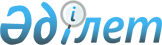 Об утверждении Единого тарифно-квалификационного справочника работ и профессий рабочих (выпуск 51)Приказ Министра труда и социальной защиты населения Республики Казахстан от 1 марта 2021 года № 53. Зарегистрирован в Министерстве юстиции Республики Казахстан 3 марта 2021 года № 22288
      В соответствии с подпунктом 16-1) статьи 16 Трудового кодекса Республики Казахстан от 23 ноября 2015 года ПРИКАЗЫВАЮ:
      1. Утвердить Единый тарифно-квалификационный справочник работ и профессий рабочих (выпуск 51) согласно приложению к настоящему приказу.
      2. Департаменту труда и социального партнерства Министерства труда и социальной защиты населения Республики Казахстан в установленном законодательством порядке обеспечить:
      1) государственную регистрацию настоящего приказа в Министерстве юстиции Республики Казахстан;
      2) размещение настоящего приказа на интернет-ресурсе Министерства труда и социальной защиты населения Республики Казахстан после его официального опубликования;
      3) в течение десяти рабочих дней после государственной регистрации настоящего приказа представление в Департамент юридической службы Министерства труда и социальной защиты населения Республики Казахстан сведений об исполнении мероприятий, предусмотренных подпунктами 1) и 2) настоящего пункта.
      3. Признать утратившим силу приказ Министра труда и социальной защиты населения Республики Казахстан от 27 апреля 2013 года № 165-ө-м "Об утверждении Единого тарифно-квалификационного справочника работ и профессий рабочих (выпуск 51)" (зарегистрирован в Реестре государственной регистрации нормативных правовых актов за № 8464, опубликован в Бюллетене нрмативных правовых актов центральных и иных государственных органов Республики Казахстан, 2013 год, № 8, ст.47).
      4. Контроль за исполнением настоящего приказа возложить на первого вице-министра труда и социальной защиты населения Республики Казахстан Сарбасова А.А. 
      5. Настоящий приказ вводится в действие по истечении десяти календарных дней после дня его первого официального опубликования.
      CОГЛАСОВАН
Министерство образования
и науки
Республики Казахстан
      CОГЛАСОВАН
Министерство индустрии и
инфраструктурного развития
Республики Казахстан Единый тарифно-квалификационный справочник работ и профессий рабочих (выпуск 51) Глава 1. Введение
      1. Единый тарифно-квалификационный справочник работ и профессий рабочих (далее – ЕТКС) (выпуск 51) содержит работы по: 
      производству алкогольной и безалкогольной продукции;
      хлебопекарно-макаронному производству;
      кондитерскому производству;
      крахмалопаточному производству;
      производству сахара;
      производству пищевых концентратов;
      табачно-махорочному и ферментационному производству;
      эфиромасличному производству;
      производству чая;
      парфюмерно-косметическому производству;
      масложировому производству;
      добычи и производству поваренной соли;
      добычи и переработке солодкового корня;
      элеваторному, мукомольно-крупяному и комбикормовому производству;
      торговле и общественному питанию;
      производству консервов.
      2. Единый тарифно-квалификационный справочник работ и профессий рабочих (выпуск 51) разработан Министерством труда и социальной защиты населения Республики Казахстан.
      3. Тарифно-квалификационные характеристики применяются при тарификации работ и присвоении квалификационных разрядов рабочим в организациях независимо от формы их собственности и организационно-правовых форм, где имеются производства и виды работ, указанные в настоящем ЕТКС. Глава 2. Тарифно-квалификационные характеристики профессий рабочих по разрядам на работы по производству алкогольной и безалкогольной продукции Параграф 1. Аппаратчик выращивания дрожжей, 3 разряд
      4. Характеристика работ:
      ведение процесса выращивания дрожжей для брожения пивного сусла;
      обработка, размножение и хранение дрожжей в чанах, ванночках, монжю;
      съем дрожжей в бродильных чанах, годных на семенные и товарные дрожжи;
      учет и распределение дрожжей по генерациям и расам;
      очистка дрожжей процеживанием через частое сито от механических загрязнений, подкислением и подщелачиванием от посторонних микроорганизмов;
      промывка дрожжей и подготовка к активному брожению; 
      приготовление растворов для подкисления и подщелачивания;
      смена воды в сборниках, наблюдение и регулирование температуры во всех дрожжевых сборниках;
      прием дрожжей чистой культуры и наблюдение за процессом их размножения; 
      обеспечение биологической чистоты дрожжевых сборников, холодильников и другого оборудования и помещений дрожжевых камер;
      розлив товарных дрожжей в тару; 
      отпуск на реализацию и учет количества товарных дрожжей.
      5. Должен знать: 
      технологию обработки семенных дрожжей, порядок их хранения;
      характеристика дрожжей, отличия рас; 
      практические приемы и технику съема дрожжей; 
      устройство, принцип работы и порядок эксплуатации обслуживаемого оборудования и применяемых контрольно-измерительных приборов; 
      порядок распределения дрожжей по генерациям и расам; 
      нормы загрузки дрожжей в емкости для брожения сусла; 
      порядок приготовления и нормы расхода растворов для подкисления и подщелачивания дрожжей; 
      порядок санитарной обработки оборудования и помещений дрожжевых камер. Параграф 2. Аппаратчик процесса брожения, 3 разряд
      6. Характеристика работ:
      участие в ведении процесса брожения в соответствии с технологической инструкцией;
      наблюдение за поступлением сусла в бродильные емкости и ходом брожения по показаниям контрольно-измерительных приборов;
      выгрузка дрожжей из бродильных чанов и лагерных емкостей, работающих под давлением, транспортировка их в дрожжевые камеры;
      подача дрожжей в бродильные чаны; подноска и присоединение шлангов, снятие деки и перекачка пива, кваса, браги;
      прием и обработка брака; 
      наблюдение за температурным режимом бродящей массы по показаниям контрольно-измерительных приборов;
      приготовление колера, настоя мяты и других ингредиентов;
      сдача бражки на сгонку;
      фильтрование и пастеризация бродящей массы;
      наблюдение за работой обслуживаемого оборудования;
      ведение учета сырья и готовой продукции.
      7. Должен знать:
      основные сведения о видах и свойствах сырья, микробиологической чистоте брожения;
      основы технологии брожения;
      свойства дрожжей и принципы их жизнедеятельности;
      основные процессы, происходящих при брожении; 
      порядок мойки, дезинфекции и санобработки оборудования и коммуникаций; 
      принцип работы и порядок эксплуатации обслуживаемого оборудования. Параграф 3. Аппаратчик процесса брожения, 4 разряд
      8. Характеристика работ: 
      ведение технологических процессов спиртового брожения, главного брожения сусла для разных сортов пива, дображивания и выдержки пива, брожения кваса и браги под руководством аппаратчика процесса брожения более высокой квалификации или мастера;
      прием сброженной массы, бражки, сусла, концентрата квасного сусла и пива в бродильные и лагерные емкости и чаны предварительной разводки;
      разбавление концентрата квасного сусла до определенной плотности;
      перекачивание квасного сусла в бродильные чаны;
      варка сахарного сиропа и подача его в бродильные чаны; 
      подача дрожжей, шпунтование, регулирование температурного режима в соответствии с показаниями контрольно-измерительных приборов;
      пуск воды на холодильные змеевики, охлаждение путем перекачивания бражки через выносные теплообменники, охлаждение и перекачивание готового кваса на розлив;
      проверка микробиологической чистоты чанов; 
      наблюдение за технологическим режимом на всех стадиях процесса брожения;
      купажирование кваса и браги;
      отбор проб; 
      подготовка паточных растворов и раствора серной кислоты;
      приготовление пеногасительной смеси и подача ее в бродильную массу. 
      9. Должен знать: 
      основные требования к сырью; 
      технологию производства спирта и пива, кваса и браги; 
      технологический процесс брожения, дображивания и выдержки различных сортов пива;
      сроки выдержки; 
      виды брака и способы его предупреждения и устранения; 
      устройство обслуживаемого оборудования и средств измерений;
      способы устранения неисправностей в работе обслуживаемого оборудования; 
      порядок пользования средствами измерений и таблицами поправок; 
      порядок определения плотности брожения сусла, температуры брожения. Параграф 4. Аппаратчик процесса брожения, 5 разряд
      10. Характеристика работ: 
      ведение технологических процессов спиртового брожения, главного брожения сусла для разных сортов пива, дображивания и выдержки пива, брожения кваса и браги в соответствии с технологической инструкцией;
      проверка микробиологической чистоты чанов, исправности оборудования, коммуникаций и контрольно-измерительных приборов;
      наблюдение за температурным режимом брожения на всех стадиях по показаниям контрольно-измерительных приборов;
      регулирование давления, осветления, кислотности в чанах, емкостях;
      обеспечение ведения процессов брожения, дображивания и осветления пива в соответствии с установленными технологическими режимами;
      проведение несложных анализов; 
      предупреждение и устранение отклонений от норм технологического режима;
      наблюдение за фильтрацией и карбонизацией пива, регулирование давления при фильтрации по показаниям контрольно-измерительных приборов.
      11. Должен знать: 
      технологическую схему производства пива, кваса, браги; 
      схему расположения коммуникаций; 
      технологические свойства готовой продукции; 
      порядок и параметры режима брожения различных сортов продукции; методику несложных анализов; 
      устройство оборудования, применяемого в производстве продуктов брожения, способы устранения неисправностей в его работе. Параграф 5. Аппаратчик процесса брожения, 6 разряд
      12. Характеристика работ: 
      ведение сложного биохимического и микробиологического процесса брожения и дображивания пива в крупногабаритных цилиндроконических танках, оснащенных системой средств измерений и автоматики; 
      контроль заполнения бродильной массой цилиндроконических танков;
      подача дрожжей, аэрация стерильным воздухом сусла, поступающего в цилиндроконический танк; 
      регулирование температурного режима и давления по показаниям контрольно-измерительных приборов на всех стадиях процесса брожения и дображивания пива; 
      контроль содержания экстракта в пиве;
      подача хладоагента в рубашки цилиндроконического танка в соответствии с технологическим режимом;
      предупреждение и устранение отклонений от норм технологического режима;
      съем дрожжей;
      подача пива на фильтрование (осветление);
      отбор проб и проведение анализов.
      13. Должен знать:
      технологию производства пива в крупногабаритных цилиндроконических танках; 
      схему расположения коммуникаций; 
      режимы брожения и дображивания различных сортов пива; 
      причины отклонения от норм технологического режима и способы их устранения; 
      устройство и принцип действия обслуживаемого оборудования.
      14. Требуется техническое и профессиональное (среднее специальное, среднее профессиональное) образование. Параграф 6. Дегоржер, 5 разряд
      15. Характеристика работ:
      ведение процесса дегоржажа - сбрасывания, переведенного на пробку и предварительно замороженного осадка в производстве шампанского бутылочным методом;
      проверка прозрачности вина, правильности замораживания осадка и отсутствия его на стенках бутылок, подготовленных к дегоржажу; 
      извлечение пробки, выброс осадка;
      органолептическое испытание вина на отсутствие посторонних запахов; 
      установка бутылок в приемные устройства ликеродозировочной машины;
      ведение учета сырья и готовой продукции.
      16. Должен знать: 
      основы технологии производства шампанского бутылочным методом; 
      сущность и значение процесса дегоржажа и порядок его проведения; 
      стандарт вина "Советское шампанское"; 
      биологические и физико-химические свойства вина, дрожжей, углекислоты; 
      устройство и порядок эксплуатации основного и вспомогательного оборудования, приспособлений дегоржажного отделения; 
      порядок ведения учета. Параграф 7. Обработчик сусла и соков, 1 разряд
      17. Характеристика работ:
      выполнение отдельных простых операций по приготовлению виноматериалов из сусла и соков под руководством обработчика сусла и соков более высокой квалификации;
      слив гущи после осветления сусла и соков, их сбраживание и отстаивание;
      загрузка гущи в сборники, отбор проб;
      наружная обтирка технологических емкостей;
      побелка стен, площадок, лагерей; 
      окуривание помещений сернистым ангидридом.
      18. Должен знать: 
      основные свойства сырья и вспомогательных материалов; 
      порядок отбора проб;
      схему расположения коммуникаций; 
      виды обслуживаемого оборудования и порядок обращения с ним. Параграф 8. Обработчик сусла и соков, 2 разряд
      19. Характеристика работ:
      выполнение отдельных простых операции по приготовлению виноматериалов из сусла и соков;
      перекачивание сусла и соков из сборников в отстойные емкости, мезги из мезгосборника в бродильные резервуары; 
      подготовка дезинфицирующих средств для обработки бродильных емкостей;
      слив (перекачивание насосом) дрожжевых осадков после отстоя или сбраживания и спиртования виноматериалов;
      группирование и обработка дрожжевых осадков (отстаивание, фильтрация, прессование), передача их на утилизацию; 
      установка бочек на лагери (ярусы) с последующим наполнением их суслом;
      разборка лагерей, перекатывание бочек, отливание виноматериалов из емкостей или доливание емкостей виноматериалами для поддержания в них необходимого уровня; 
      обработка шпунтов и шпунтовых отверстий;
      приготовление рабочего раствора сернистого ангидрида;
      парафинирование шпунтов;
      выполнение отдельных операций и работ по сбору и обработке чистой культуры дрожжей;
      стерилизация технологических емкостей;
      отбор проб.
      20. Должен знать:
      основные свойства сусла, сока, вина, дрожжей; 
      порядок наполнения технологических емкостей;
      порядок отбора проб, стерилизации питательной среды, посуды, емкостей; 
      порядок подготовки дезинфицирующих средств; 
      порядок и способы обработки дрожжевых осадков;
      порядок сбора и обработки чистой культуры дрожжей. Параграф 9. Обработчик сусла и соков, 3 разряд
      21. Характеристика работ:
      ведение процесса брожения сусла, соков и мезги под руководством обработчика сусла и соков более высокой квалификации или мастера (технолога): подготовка емкостей, наполнение их суслом, соком или мезгой, подача дрожжевой разводки, сульфитация и спиртование виноматериалов, снятие их с дрожжевых осадков;
      уход за мезгой при настаивании или брожении сусла на мезге;
      в уксусном производстве - ведение процесса уксусного брожения;
      ведение процесса осветления сусла и соков;
      наполнение отстойных емкостей суслом и соком, подача сернистого ангидрида и водной суспензии бентонита, перемешивание, наблюдение за осветлением, передача после осветления на брожение;
      выполнение операций и работ по размножению чистой культуры дрожжей и приготовлению дрожжевой разводки под руководством обработчика сусла и соков более высокой квалификации или мастера (технолога);
      подготовка и стерилизация аппаратуры, оборудования, емкостей, коммуникаций;
      осветление (фильтрация), отстаивание питательной среды;
      наполнение питательной средой стерилизаторов, стерилизация и слив в стерильные емкости;
      подача дрожжевой разводки в стерильную среду;
      участие в подаче дрожжевой разводки с помощью дозирующих устройств, насосов;
      обслуживание и регулирование работы обслуживаемых аппаратуры, насосов, фильтров и коммуникаций;
      концентрация (уваривание) сусла в открытых котлах;
      наполнение котлов суслом, регулирование температуры нагрева, наблюдение за процессом уваривания;
      переливание сусла по мере уваривания из больших котлов в меньшие, нейтрализация сусла, слив готового концентрата в емкости;
      приготовление суспензии бентонита;
      отбор проб в цехах и складах для микробиологического контроля;
      обслуживание и регулирование работы обслуживаемых аппаратуры, коммуникаций, насосов, мешалок и другого оборудования;
      ведение учета сырья и готовой продукции.
      22. Должен знать:
      основы технологии процессов винного или уксусного брожения, выведения и размножения чистой культуры дрожжей; 
      технологические режимы и основные порядок их выполнения и регулирования; 
      принцип работы обслуживаемых оборудования, аппаратуры, коммуникаций; 
      порядок пользования применяемыми контрольно-измерительными приборами; 
      порядок ведения учета. Параграф 10. Обработчик сусла и соков, 4 разряд
      23. Характеристика работ:
      ведение процессов брожения сусла, соков, мезги;
      подготовка емкостей, наполнение их суслом, соком или мезгой, дозирование и подача дрожжевой разводки; 
      сульфитация, спиртование;
      тепловая обработка и ферментация мезги;
      снятие виноматериалов с дрожжевых осадков;
      контроль и регулирование процесса брожения по показаниям показаний контрольно-измерительных приборов, данным лабораторных анализов и с помощью органолептического метода;
      обслуживание и регулирование работы обслуживаемых насосов, фильтров, мешалок, коммуникаций, устранение неисправностей в их работе;
      ведение процесса генерации чистой культуры дрожжей и приготовление дрожжевой разводки в производственных условиях;
      сбор дрожжей, приготовление стерильной питательной среды, посев дрожжей в питательную среду;
      наблюдение за процессом генерации;
      подача дрожжевой разводки в производство при помощи дозирующих устройств, насосов;
      подача сусла и пара в вакуум-аппарат; 
      регулирование по показаниям контрольно-измерительных приборов температуры и разрежения;
      наблюдение за процессом уваривания и определение момента его окончания;
      слив готового концентрата в емкости;
      устранение неисправностей в работе оборудования.
      24. Должен знать:
      биологические и физико-химические свойства сырья, материалов;
      технологию процессов брожения, выведения и размножения чистой культуры дрожжей, производства сусла в вакуум-аппаратах; 
      способы определения стадий готовности виноматериалов, дрожжевой разводки и вакуум-сусла;
      устройство обслуживаемого оборудования и применяемых контрольно-измерительных приборов. Параграф 11. Обработчик сусла и соков, 5 разряд
      25. Характеристика работ:
      ведение процесса брожения сусла в непрерывном потоке;
      загрузка бродильных батарей, аппаратов суслом, подача дрожжевой разводки;
      регулирование скорости потока материала брожения; 
      контроль и регулирование процессов первичного брожения по показаниям контрольно-измерительных приборов, данным лабораторных анализов и с помощью органолептического метода определение момента начала и окончания процесса брожения;
      наблюдение за работой обслуживаемого оборудования, устранение неисправностей в его работе.
      26. Должен знать: 
      технологии винного брожения в непрерывном потоке; 
      параметры технологического режима и порядок его регулирования; 
      методы анализа и способы определения стадий готовности виноматериалов; 
      конструктивные особенности оборудования, применяемого для обработки сусла в непрерывном потоке; 
      способы регулирования скорости потока материалов брожения; 
      способы определения начала и окончания процесса брожения. Параграф 12. Каптажист, 3 разряд
      27. Характеристика работ:
      обслуживание заводских сборных бассейнов минеральной воды;
      регулирование подачи минеральной воды на разливочные линии, температуры и уровня воды в бассейнах, давления в трубопроводах;
      отбор проб, проверка качества минеральной воды органолептическим методом;
      выпуск остатков минеральной воды из бассейнов;
      обслуживание и наблюдение за работой механизмов, подающих воду в системы трубопроводов;
      проведение санитарной обработки оборудования и бассейнов.
      28. Должен знать:
      свойства и способы определения качества минеральной воды; 
      санитарные порядки обработки и содержания бассейнов; 
      технологию розлива минеральных вод в бутылки; 
      устройство, принцип работы и порядок эксплуатации обслуживаемого оборудования; 
      схему расположения трубопроводов. Параграф 13. Аппаратчик коньячного производства, 3 разряд
      29. Характеристика работ: 
      участие в ведении процесса перегонки виноматериалов или спирта-сырца для получения коньячного спирта; 
      наполнение виноматериалами напорных емкостей, загрузка виноматериалами подогревателей и подогрев их до заданной температуры; 
      загрузка перегонных аппаратов виноматериалами или спиртом-сырцом самотеком или насосом;
      разгрузка перегонных аппаратов и передача отходов на утилизацию или сброс в канализацию;
      перекачивание коньячного спирта на выдержку; 
      установка в соответствующие положения впускных, выпускных и воздушных вентилей на обслуживаемом оборудовании, бардяных штуцеров на перегонных аппаратах и наблюдение за их правильным положением при подготовке оборудования к перегонке, в процессе перегонки и во время останова оборудования; 
      отбор проб.
      30. Должен знать: 
      основы технологии перегонки виноматериалов; 
      основные свойства виноматериалов, коньячных спиртов, коньяков; 
      принцип работы обслуживаемого оборудования; 
      схему расположения коммуникаций. Параграф 14. Аппаратчик коньячного производства, 4 разряд
      31. Характеристика работ: 
      ведение процесса перегонки виноматериалов или спирта-сырца для получения коньячного спирта под руководством аппаратчика более высокой квалификации или мастера (технолога);
       пуск и останов обслуживаемого оборудования; подача пара в змеевики для нагрева перегонных аппаратов, воды - в дифлегматоры и холодильники;
       наблюдение за температурой воды и пара в змеевиках, загрузкой перегонных аппаратов и уровнем жидкости в них по показаниям контрольно-измерительных приборов; 
       наблюдение за состоянием паровой, водяной, винной и спиртовой коммуникаций; регулирование подачи воды и пара;
      устранение неисправностей в работе обслуживаемого оборудования и коммуникаций.
      32. Должен знать: 
      основы технологии коньячного производства; 
      технологию и параметры режима перегонки виноматериалов; 
      устройство основного и вспомогательного оборудования, коммуникаций; 
      порядок пользования контрольно-измерительными приборами; 
      требования, предъявляемые к качеству продукции. Параграф 15. Аппаратчик коньячного производства, 5 разряд
      33. Характеристика работ: 
      ведение процесса перегонки виноматериалов или спирта-сырца для получения коньячного спирта на аппаратах различных систем и способов нагрева;
      отбор погонов и направление их в приемники по отдельным фракциям; определение момента начала и окончания отгонки головной фракции, средней и хвостовой по показаниям контрольно-измерительной аппаратуры и органолептически: по цвету, запаху, вкусу;
      контроль процесса перегонки: скорости отгонки спирта, его температуры, правильности отбора фракций и крепости спирта;
      регулирование скорости проведения процесса перегонки с помощью вентилей, подачи пара в аппараты и холодной воды - в дефлегматоры;
      ведение учета сырья и готовой продукции.
      34. Должен знать: 
      технологическую схему коньячного производства; 
      биологические и физико-химические свойства виноматериалов, коньячных спиртов, коньяков; 
      методы отбора погонов по фракциям, в зависимости от крепости и качества спиртов; 
      конструктивные особенности обслуживаемого оборудования коньячного производства, порядок его регулирования;
      порядок ведения учета сырья и готовой продукции. Параграф 16. Обработчик коньячных спиртов и коньяков, 2 разряд
      35. Характеристика работ:
      выполнение отдельных простых операций по выдержке и обработке коньячных спиртов, приготовлению коньяков;
      проведение технологических переливок;
      отбор проб;
      установка бочек на лагеря и их наполнение;
      отливание спирта и коньяков из емкостей или доливание емкостей для поддержания в них необходимого уровня;
      наполнение технологических и транспортных емкостей коньячным спиртом или коньяком при помощи насосов, аппаратов, приспособлений;
      парафинирование бочек;
      приготовление спиртованных вод, дистиллированной воды; 
      нанесение трафарета;
      слив осадков;
      подключение и отключение шлангов, винопроводов к оборудованию и емкостям; 
      побелка стен, площадок, лагерей;
      наружная обтирка технологических емкостей;
      покраска уторов и обручей бочек;
      регулирование работы обслуживаемого оборудования и коммуникаций, устранение неисправностей в их работе.
      36. Должен знать: 
      основные свойства коньячных спиртов, коньяков и вспомогательных материалов; 
      порядок наполнения технологических и транспортных емкостей; 
      принцип работы обслуживаемого оборудования и коммуникаций. Параграф 17. Обработчик коньячных спиртов и коньяков, 3 разряд
      37. Характеристика работ:
      ведение отдельных более сложных операций по выдержке и обработке коньячных спиртов и приготовлению коньяков;
      эгализация коньячных спиртов, наполнение бочек коньяком и подача на розлив;
      обработка коньяков: оклейка, дозировка и подача оклеивающих веществ, перемешивание, фильтрация, послекупажная выдержка;
      приготовление колера и сахарного сиропа в котлах и аппаратах различного способа нагрева;
      приготовление оклеивающих растворов; 
      контроль и регулирование процессов по показаниям контрольно-измерительных приборов, данным лабораторных анализов и с помощью органолептического метода;
      регулирование работы обслуживаемого оборудования и участие в устранении неисправностей в его работе;
      ведение учета сырья и готовой продукции.
      38. Должен знать:
      основы технологии обработки коньячных спиртов и приготовления коньяков; 
      необходимые технологические инструкции;
      требования, предъявляемые к качеству готовой продукции;
      параметры технологического режима и порядок его регулирования на отдельных операциях; 
      устройство обслуживаемого оборудования, контрольно-измерительных приборов и коммуникаций;
      порядок ведения учета. Параграф 18. Обработчик коньячных спиртов и коньяков, 4 разряд
      39. Характеристика работ:
      ведение комплексных технологических операций по выдержке и обработке коньячных спиртов и приготовлению коньяков;
      уход за коньячными спиртами на выдержке; 
      обработка дубовой клепки для резервуарной выдержки коньячного спирта; 
      размещение клепок в эмалированных резервуарах;
      регулирование кислородного режима при выдержке коньячных спиртов в крупных емкостях на специально обработанной дубовой клепке;
      периодическая мойка и термическая обработка клепки; 
      розлив коньяков в бочки;
      обслуживание оборудования и устранение неисправностей в его работе;
      контроль и регулирование процесса приготовления коньяков, работы обслуживаемого оборудования.
      40. Должен знать:
      основные биологические и физико-химические свойства коньячных спиртов, коньяков; 
      технологию обработки коньячных спиртов и приготовления коньяков; 
      параметры технологического режима и порядок его регулирования при выдержке коньячных спиртов в крупных емкостях на специально обработанной дубовой клепке;
      основы технологии обработки дубовой клепки;
      устройство обслуживаемого оборудования, регулирующих устройств, контрольно-измерительных приборов. Параграф 19. Обработчик коньячных спиртов и коньяков, 5 разряд
      41. Характеристика работ:
      ведение технологического процесса выдержки и обработки коньячных спиртов и приготовления коньяков;
      подбор коньячных спиртов для эгализации и купажирования под руководством технолога и подача на длительную выдержку;
      приготовление купажа, купажирование, дозировка и подача в купаж компонентов и оклеивающих веществ, перемешивание купажа;
      выбор дубовой клепки и организация ее обработки для резервуарной выдержки коньячных спиртов;
      контроль выполнения технологического режима, соблюдения норм расхода сырья и материалов, бесперебойности работы и правильности использования обслуживаемого оборудования участка; 
      своевременное выявление и устранение причин, вызывающих потери, снижение качества продукции.
      42. Должен знать:
      технологию выдержки коньячных спиртов, приготовления коньяков;
      порядок выбора и технологию обработки дубовой клепки;
      нормы расхода сырья и материалов; 
      конструктивные особенности обслуживаемого оборудования, регулирующих устройств и контрольно-измерительных приборов;
      порядок подбора коньячных спиртов для эгализации и купажирования;
      способы выявления и устранения неисправностей в работе обслуживаемого оборудования. Параграф 20. Приготовитель игристых вин, 2 разряд
      43. Характеристика работ:
      охлаждение или замораживание всего или части содержимого бутылки в производстве игристых вин; 
      контроль процесса охлаждения и замораживания, температуры воздуха и рассола в камерах, ваннах, уровня рассола в ваннах по показаниям контрольно-измерительных приборов и органолептическим методом;
      определение момента окончания процесса охлаждения и замораживания;
      загрузка и разгрузка холодильных камер, ванн;
      подача и транспортировка бутылок с игристыми винами;
      укладывание бутылок с вином для брожения и на контрольную выдержку;
      подача в производство после контрольной выдержки, перекладывание и взбалтывание бутылок;
      установка бутылок с сброженным вином в пюпитры и вынимание из них; 
      разборка и перекладка штабелей; 
      межоперационная транспортировка бутылок с вином;
      мойка бутылок с игристым вином в процессе многолетней выдержки. 
      44. Должен знать:
      назначение и порядок охлаждения и замораживания содержимого бутылок в производстве игристых вин; 
      порядок дезинфекции и расстановки пюпитров, установки в них бутылок с вином; 
      порядок укладывания бутылок с вином на брожение и контрольную выдержку. Параграф 21. Приготовитель игристых вин, 3 разряд
      45. Характеристика работ: 
      выполнение работ по размножению чистой культуры дрожжей и приготовлению дрожжевой разводки под руководством приготовителя игристых вин более высокой квалификации или мастера (технолога);
      стерилизация аппаратов, емкостей, посуды;
      осветление (фильтрация, отстаивание) питательной среды;
      наполнение питательной средой стерилизаторов, стерилизация и слив в стерильные емкости;
      подача дрожжевой разводки в питательную среду и в производство с помощью насосов, мерников; 
      обслуживание и регулирование работы аппаратуры, насосов, фильтров и коммуникаций;
      переливание игристых вин из бутылки в бутылку при помощи аппаратуры и приспособлений для отделения вина от осадков, фильтрация, доливание незаполненных бутылок игристыми винами;
      подготовка пустых и наполненных бутылок к переливанию, перемещение бутылок из штабелей; 
      предварительное охлаждение наполненных бутылок и заполнение порожних бутылок углекислотой;
      регулирование работы обслуживаемой аппаратуры;
      ведение учета сырья и готовой продукции.
      46. Должен знать:
      основные свойства вина, дрожжей и применяемых вспомогательных материалов; 
      основы технологии размножения чистой культуры дрожжей;
      параметры технологического режима и порядок его выполнения;
      принцип работы обслуживаемого оборудования, аппаратуры, коммуникаций; 
      порядок пользования применяемыми контрольно-измерительными приборами; 
      порядок ведения учета. Параграф 22. Приготовитель игристых вин, 4 разряд
      47. Характеристика работ: 
      ведение процесса генерации чистой культуры дрожжей в аппаратах или батареях непрерывного действия; 
      сбор дрожжей;
      приготовление стерильной питательной среды, посев дрожжей в питательную среду;
      наблюдение за процессом генерации;
      подача дрожжевой разводки в производство при помощи насосов, дозирующих устройств; 
      приготовление и обработка резервуарной (или тиражной) смеси для вторичного брожения;
      наполнение напорных аппаратов виноматериалом и ликером с применением центробежных насосов, продавливанием углекислотой или другими способами;
      обескислороживание смеси путем пропускания водорода, подбраживания и другими способами;
      подогрев смеси до заданной температуры, поддержание ее на этом уровне и последующее охлаждение; 
      подача смеси на шампанизацию путем продавливания углекислотой;
      выпуск и откачивание углекислоты из напорных аппаратов компрессором в рессивер; 
      наблюдение за наполнением сборников смесью и передачей обработанной смеси на вторичное брожение;
      контроль температуры воды, смеси, дозирования водорода;
      приготовление сахарного сиропа, тиражного и экспедиционного ликеров в котлах, реакторах, емкостях с мешалками, ротационных бочках и других аппаратах; 
      загрузка компонентов с применением насосов, дозаторов, транспортеров, шнеков и других загрузочных механизмов;
      подача воды, пара, топлива; 
      контроль процессов по результатам лабораторных анализов и органолептическим методом;
      определение момента готовности, фильтрация, отбор проб.
      48. Должен знать:
      основы технологии приготовления игристых вин бутылочным и резервуарным методами; 
      технологию генерации чистой культуры дрожжей; 
      биологические и физико-химические свойства вина, дрожжей, сахара, углекислоты; 
      технологические инструкции и требования, предъявляемые к качеству готовой продукции;
      устройство обслуживаемых оборудования, приспособлений, коммуникаций, применяемых контрольно-измерительных приборов.  Параграф 23. Купажист, 4 разряд
      49. Характеристика работ:
      ведение процесса приготовления купажей для ликероводочных изделий, фруктовых вод и концентратов сухих напитков под руководством купажиста более высокой квалификации;
      подготовка необходимых материалов и ингредиентов для купажирования;
      участие в составлении купажа в соответствии с рецептурой, введении в купажный чан соответствующих ингредиентов и смешивании их;
      отбор проб, участие в проведении контрольных анализов;
      перекачивание готового купажа в доводные чаны после установленной выдержки или передача его на фильтрацию;
      фильтрация купажа и подача в миксеры (для безалкогольных и слабоалкогольных производств);
      промывка купажных или сортировочных чанов;
      учет сырья и готовой продукции.
      50. Должен знать: 
      основы технологии приготовления и рецептуры различных сортов ликероводочных изделий, фруктовых вод, концентратов для сухих напитков;
      требования, предъявляемые к качеству ликероводочных изделий и безалкогольных напитков, сырья и материалов; 
      методику простых анализов, определения крепости и органолептической оценки; 
      устройство и порядок эксплуатации обслуживаемого оборудования и применяемых контрольно-измерительных приборов, схему расположения коммуникаций; 
      порядок ведения учета сырья и готовой продукции. Параграф 24. Купажист, 5 разряд
      51. Характеристика работ:
      ведение процесса приготовления купажей для ликероводочных изделий, фруктовых вод и концентратов сухих напитков; 
      получение красителей, сахарного сиропа и других необходимых материалов, и ингредиентов;
      составление купажа в соответствии с рецептурой;
      последовательное введение в купажный чан (собирание купажа) соответствующих ингредиентов и смешивание их;
      корректировка крепости, проведение контрольных анализов; 
      проверка исправности коммуникаций, обслуживаемого оборудования и контрольно-измерительных приборов; 
      устранение неисправностей в работе обслуживаемого оборудования;
      ведение учета сырья и готовой продукции.
      52. Должен знать: 
      технологию приготовления различных сортов ликероводочных изделий, фруктовых вод и концентратов сухих напитков; 
      конструктивные особенности обслуживаемого оборудования;
      способы устранения неисправностей в работе обслуживаемого оборудования, схему расположения коммуникаций; 
      порядок ведения учета сырья и готовой продукции. Параграф 25. Приготовитель питательних растворов, 2 разряд
      53. Характеристика работ: 
      приготовление питательных растворов солей (мочевины, тиамония фосфата, фосфорной кислоты и другие), растворов антисептиков, пеногасителя;
      загрузка, подача химикатов;
      пуск механизмов размешивания;
      подогрев растворов, стерилизация пеногасителя;
      проверка плотности и других показателей растворов. 
      54. Должен знать:
      технологию приготовления питательных растворов солей, химикатов, суперфосфатной вытяжки, антисептиков;
      основные сведения о видах и свойствах химикатов, применяемых в спиртовом производстве. Параграф 26. Аппаратчик приготовления питательных сред, 3 разряд
      55. Характеристика работ: 
      ведение процесса приготовления питательных сред в производстве уксуса под руководством аппаратчика более высокой квалификации;
      прием спирта в цех;
      определение крепости спирта, перекачка его в мерник; 
      подача компонентов в сборник для приготовления спиртовых сред;
      приготовление спиртовых сред, отвешивание компонентов, растворение их, расчет необходимого количества уксуса, содержащего живые уксуснокислые бактерии, расчет и отмеривание необходимого объема спирта, перемешивание и доведение до кондиции;
      отбор проб;
      обслуживание насосов.
      56. Должен знать:
      основы технологии приготовления питательных сред; 
      сущность технологии приготовления спиртовых сред; 
      порядок отбора проб и проведения несложных анализов; 
      принцип работы и порядок эксплуатации обслуживаемого оборудования. Параграф 27. Аппаратчик приготовления питательных сред, 4 разряд
      57. Характеристика работ: 
      ведение процесса приготовления питательных сред в производстве уксуса;
      подготовка компонентов для составления питательных сред (затора): отвешивание и разведение питательных солей, приготовление экстрактов солодовых ростков и дрожжей;
      определение концентрации сырого уксуса, содержащего живые уксуснокислые бактерии, и расчет его необходимого количества;
      составление смеси (затора) из расчетных количеств компонентов, подача необходимого количества спирта; 
      перемешивание, доведение смеси до кондиции, отстаивание;
      подача и регулирование скорости подачи смеси (затора) в окислительные чаны; 
      выявление и устранение мелких неисправностей в работе оборудования.
      58. Должен знать: 
      технологии приготовления питательных сред (затора), подготовки компонентов; 
      рецептуру составления смеси; 
      порядок подачи компонентов смеси (затора); 
      порядок отбора проб и проведения анализов компонентов и смеси (затора); 
      величину скорости и порядок подачи смеси (затора) в окислительные чаны, порядок регулирования скорости подачи; 
      устройство оборудования заторного отделения. Параграф 28. Приготовитель сухих пивных дрожжей, 2 разряд
      59. Характеристика работ:
      ведение процесса получения сухих пивных дрожжей под руководством приготовителя сухих пивных дрожжей более высокой квалификации или сменного мастера;
      прием жидких дрожжей из бродильных чанов, разбавление водой в необходимом соотношении;
      сепарация дрожжей;
      обработка дрожжей соленым раствором;
      промывка дрожжей до полного исчезновения горечи;
      регулирование подачи жидких дрожжей на сушку в сушильные барабаны;
      наблюдение за равномерным распределением дрожжей по поверхности барабана;
      участие в разгрузке сушилок и подача сухих пивных дрожжей на дробилку;
      наблюдение за работой дробилки; 
      расфасовка сухих дрожжей, взвешивание и маркировка расфасованных дрожжей;
      укладка коробов или ящиков с дрожжами в штабеля.
      60. Должен знать: 
      основы технологии производства сухих пивных дрожжей; 
      методы определения качества сепарации, потерь дрожжей, виды брака и способы их предупреждения и устранения; 
      принцип работы и порядок эксплуатация обслуживаемого оборудования; 
      порядок приготовления дезинфицирующих средств и санитарной обработки обслуживаемого оборудования и коммуникаций. Параграф 29. Приготовитель сухих пивных дрожжей, 3 разряд
      61. Характеристика работ:
      ведение процесса получения сухих пивных дрожжей;
      обеспечение режима сепарации и промывки дрожжей до полного исчезновения горечи;
      наблюдение за ходом процесса сушки дрожжей;
      регулирование температуры и давления по показаниям контрольно-измерительных приборов;
      определение момента окончания сушки дрожжей, разгрузка сушилок;
      регулирование процесса дробления сухих дрожжей;
      ведение технической документации;
      очистка, дезинфекция и проверка исправности обслуживаемого
      оборудования и контрольно-измерительных приборов, коммуникаций,
      устранение мелких неисправностей в их работе.
      62. Должен знать:
      технологию производства сухих пивных дрожжей;
      параметры технологического режима сепарации, промывки, сушки дрожжей и порядок его регулирования;
      методику анализов и способы определения правильности хода процесса по внешним признакам; 
      устройство обслуживаемого оборудования. Параграф 30. Приготовитель мелассного сусла, 3 разряд
      63. Характеристика работ:
      ведение процесса приготовления мелассного сусла;
      разведение мелассы до требуемой концентрации;
      набор мелассы и воды в чаны, пуск механизмов, регулирование концентрации и температуры;
      приготовление раствора антисептиков и подача их в рассиропку;
      подкисление мелассы соляной или серной кислотой, дозировка химикатов;
      управление насосами, подающими мелассу, питательные вещества, антисептики; 
      контроль хода процесса приготовления мелассного сусла и регулирование его с помощью средств измерений;
      предупреждение перелива мелассы, сусла и химикатов из чана;
      подогрев мелассы до заданной температуры, пастеризация, охлаждение;
      отбор пробы на анализ;
      отпуск приготовленного мелассного сусла в дрожжевое и бродильное отделения; 
      устранение неисправностей в работе обслуживаемого оборудования.
      64. Должен знать:
      основы технологии производства спирта;
      технологии приготовления мелассного сусла; свойства мелассы;
      основные сведения о видах и свойствах химикатов, применяемых в спиртовом производстве;
      способы и порядок применения антисептиков; 
      устройство и порядок эксплуатации обслуживаемого оборудования, средств измерений и автоматики;
      схему расположения трубопроводов и запорной, регулирующей арматуры и методы пользования ею;
      способы оказания первой помощи при поражении кислотами. Параграф 31. Приготовитель морса, 2 разряд
      65. Характеристика работ:
      прием и загрузка плодово-ягодного сырья в чаны-смесители;
      первичные и вторичные заливы и сливы морсов и настоев;
      выгрузка отработанного сырья из настойных чанов и бочек;
      отжим на прессе плодово-ягодного сырья и передача выжимок на выпарку;
      промывка чанов, бочек и другого оборудования;
      перекачивание морсов, настоев и соков насосами;
      наблюдение за режимом производства морсов, соков и настоев.
      66. Должен знать:
      основные требования, предъявляемые к качеству плодово-ягодного сырья; 
      первичные сведения об основных качественных показателях морсов, соков и настоев в зависимости от качества сырья; 
      принцип работы и порядок эксплуатации обслуживаемого оборудования;
      сроки выдержки первичного и вторичного заливов. Параграф 32. Ремюер, 5 разряд
      67. Характеристика работ:
      переведение осадка на пробку в производстве игристых вин бутылочным методом (ремюаж);
      определение визуально, органолептически момента окончания брожения в бутылках и созревания осадка для ремюажа;
      наблюдение за правильной установкой бутылок в пюпитры;
      определение характера осадка и методов его обработки;
      обработка осадка бутылок путем колебательных движений вправо и влево по оси бутылки, не вынимая ее из гнезда пюпитра, с последующей установкой бутылок в другое, отличное от исходного положения;
      ведение учета сырья и готовой продукции.
      68. Должен знать:
      основы технологии производства игристых вин бутылочным методом; 
      сущность и значение процесса ремюажа и порядок его проведения; 
      биологические и физико-химические свойства вина, дрожжей, углекислоты; 
      устройство пюпитров и порядок установки и вынимания из них бутылок; 
      порядок ведения учета. Параграф 33. Аппаратчик перегонки и ректификации спирта, 4 разряд
      69. Характеристика работ:
      ведение процесса перегонки и ректификации спирта на брагоректификационных, ректификационных аппаратах и аламбиках периодического действия в соответствии с технологической инструкцией;
      загрузка перегонных аппаратов периодического действия;
      регулирование подачи бражки, спирта, пара, воды с помощью вентилей;
      наблюдение за скоростью сгонки и давлением по показаниям контрольно-измерительных приборов;
      отбор стандартной продукции, полупродуктов и побочных продуктов;
      проверка концентрации спирта в бражке и барде;
      наблюдение за качеством выпускаемой продукции и за потерями спирта в барде по анализам химической лаборатории и показаниям спиртоизмеряющих приборов;
      регулирование количества начальной и конечной фракций;
      отбор проб, определение количества и качества получаемого спирта;
      контроль количества выработанного спирта по спиртоизмеряющим приборам, систематическое снятие показаний счетчиков;
      разгрузка и промывка установки по окончании сгонки;
      наблюдение за состоянием обслуживаемого оборудования;
      ведение учета сырья и готовой продукции.
      70. Должен знать:
      технологию производства спирта на перегонных аппаратах периодического действия;
      теоретические основы перегонки и ректификации, получения ароматных спиртов; 
      методы отбора спирта, полупродукта и побочной продукции, порядок ее обработки; 
      нормы выхода продуктов, потерь спирта в процессе брагоректификации; 
      устройство, назначение и порядок эксплуатации обслуживаемого оборудования, коммуникаций, контрольно-измерительной аппаратуры и средств автоматики;
      приемы рационального расходования пара и воды; порядок ведения учета. Параграф 34. Аппратчик перегонки и ректификации, спирта 5 разряд
      71. Характеристика работ:
      ведение процесса перегонки и ректификации спирта на брагоректификационных установках непрерывного действия в соответствии с технологической инструкцией;
      регулирование подачи бражки, спирта, воды с помощью вентилей или средств автоматики;
      обеспечение непрерывной работы брагоректификационной установки;
      наблюдение за процессом перегонки и ректификации спирта, и регулирование его технологических параметров: температуры в контрольных точках, давления в колоннах установки, производительности установки; 
      наблюдение за выходом стандартной продукции, полупродуктов и побочных продуктов; 
      проверка концентрации и качества ректификационного спирта, концентрации спирта в барде и лютерной воде по показаниям спиртоизмеряющих приборов и анализам химической лаборатории;
      регулирование на основе анализов хода технологического процесса перегонки и ректификации спирта с применением средств автоматики;
      выявление неисправностей в работе обслуживаемого оборудования и их устранение.
      72. Должен знать:
      технологию производства спирта на перегонных аппаратах непрерывного действия; 
      устройство брагоректификационных установок непрерывного действия различных систем и средств автоматики; 
      нормы расхода тепловой энергии и способы ее экономии. Параграф 35. Аппаратчик перегонки и ректификации спирта, 6 разряд
      73. Характеристика работ: 
      ведение процесса перегонки и ректификации спирта на брагоректификационных установках непрерывного действия в соответствии с регламентом;
      загрузка установки бражкой, кратковременная остановка, пуск установки после кратковременной остановки, стяжка спирта, промывка, чистка установки;
      корректирование на основе показаний приборов хода технологического процесса перегонки и ректификации спирта с целью его оптимизации;
      определение потерь спирта в барде и лютерной воде;
      регулирование взаимосвязи колонн по тепловым потокам, а также работы нескольких параллельно работающих колонн и колонн специального назначения; 
      выбор наиболее экономичного режима работы брагоректификационной установки по расходу пара и воды;
      сдача обслуживаемой установки в ремонт и прием ее из ремонта.
      74. Должен знать:
      технологическую схему брагоректификационных установок непрерывного действия;
      новые более совершенные по тепловой энергии схемы брагоректификационных установок; 
      устройство и конструктивные особенности вакуумных установок, установок косвенно-прямоточного действия, установок по выделению этилового спирта из головной фракции в системе брагоректификации и порядок их эксплуатации;
      схему расположения трубопроводов; 
      расположение запорной и регулирующей арматуры и методы пользования ею; 
      способы чистки поверхностей теплообменника;
      устройство и принцип работы применяемых контрольно-измерительных приборов и средств автоматики;
      схему автоматизации производственных процессов; 
      способы устранения неисправностей в работе обслуживаемого оборудования и нормализации технологического процесса.
      75. Требуется техническое и профессиональное (среднее специальное, среднее профессиональное) образование. Параграф 36. Денатураторщик спирта, 3 разряд
      76. Характеристика работ:
      приготовление денатурированного спирта в чанах-смесителях;
      набор в чан-смеситель расчетного количества сырого спирта или головной фракции этилового спирта, добавление керосина, кетонового масла, скипидара, раствора краски или другого ингредиента; 
      тщательное перемешивание смеси;
      добавление расчетного количества воды;
      перекачивание готового денатурированного спирта насосом в мерные емкости.
      77. Должен знать:
      технологию приготовления денатурированного спирта;
      устройство чанов денатурации спирта, насосов, мерных емкостей;
      назначение и принцип работы спиртомеров и термометров;
      физико-химические свойства спирта, головной фракции этилового спирта, ингредиентов. Параграф 37. Обработчик воды, 2 разряд
      78. Характеристика работ:
      ведение процесса обработки и приготовления воды технологического назначения для производства пива;
      наполнение баков холодной водой, пуск пара, фильтрация, смягчение и нагревание воды в баках до необходимой температуры;
      регулирование уровня и температуры воды в баках по показаниям контрольно-измерительных приборов;
      подача горячей воды на производство;
      разборка, мойка и сборка фильтров;
      санитарная обработка помещения; 
      наблюдение за исправностью теплоизоляции баков и магистралей, устранение неисправностей в их работе.
      79. Должен знать:
      технологическую инструкцию по подготовке горячей воды для обслуживаемого участка; 
      средства и способы смягчения и очистки воды; 
      схемы паровых и водяных магистралей; 
      размещение запорной и регулирующей арматуры, контрольно-измерительных приборов и порядок пользования ими; 
      график подачи горячей воды на участки производства; 
      принцип работы водяных фильтров; 
      порядок и сроки санитарной обработки баков, оборудования и помещений; 
      порядок устранения неисправностей в работе обслуживаемого оборудования. Параграф 38. Обработчик воды, 3 разряд
      80. Характеристика работ: 
      ведение процесса обработки и приготовления газированной воды для производства фруктовых и минеральных вод; 
      фильтрация, охлаждение и насыщение воды углекислотой;
      регулирование по показаниям контрольно-измерительных приборов охлаждения, давления в сатураторах, полноты насыщения углекислотой и равномерной подачи газированной воды на разливные машины;
      проверка исправности фильтров, холодильников, сатураторов, насосов и контрольно-измерительных приборов; 
      подкатка, установка баллонов с углекислотой и присоединение сатураторов к газгольдерам или баллонам; 
      обслуживание газгольдеров, транспортировка баллонов с углекислотой.
      81. Должен знать: 
      технологию приготовления газированной воды; 
      требования, предъявляемые к качеству газированной воды; 
      устройство, назначение и порядок эксплуатации обслуживаемого оборудования, применяемых контрольно-измерительных приборов и арматуры. Параграф 39. Обработчик воды, 4 разряд
      82. Характеристика работ: 
      ведение процесса обработки исходной питьевой воды для производства безалкогольных напитков типа "Пепси" на установках (линиях) подготовки воды; 
      механическая, химическая, биологическая и тонкая очистка (фильтрация), кондиционирование, накопление, охлаждение и подача воды на последующие операции;
      обслуживание, проверка исправности и регулирование работы механического (песочного), катионного, угольного, патронного фильтров, озонатора, контактной колонны, сборников накопления и запаса воды, электрического насоса, эжекторов, холодильной установки с помощью запорной, регулирующей арматуры вручную и с пульта управления;
      обеспечение работы обслуживаемой установки в заданном режиме;
      проведение вспомогательных работ по подготовке установки к рабочему режиму: рыхления и промывки фильтрующих материалов, регенерации катионитных фильтров серной кислотой и их промывки, пропаривания активного угля;
      контроль и регулирование по показаниям контрольно-измерительных приборов рабочего давления исходной воды, поступающей на установку, на входе и выходе из фильтров, исправности озонатора по световым сигналам, расхода воды, времени промывок и пропарок, температуры охлаждения воды и пропарок, водородного показателя обрабатываемой и промывной воды, уровня воды в емкостях и иное; 
      визуальный контроль чистоты воды после рыхления и промывок фильтрующих материалов;
      отбор проб; 
      осуществление cистематического контроля за качеством очищенной воды.
      83. Должен знать: 
      технологическую схему и процесс обработки воды на аппаратах водоподготовки для производства безалкогольных напитков, требования, предъявляемые к качеству обработанной воды; 
      устройство, назначение и порядок эксплуатации обслуживаемого оборудования, применяемых контрольно-измерительных приборов и арматуры. Параграф 40. Оператор линии фильтрации в пивоваренном производстве, 4 разряд
      84. Характеристика работ:
      ведение технологического процесса фильтрации пива под руководством оператора фильтрации пива более высокой квалификации; 
      засыпка фильтрующих компонентов, проведение намывов и текущих дозировок;
      контроль процессов фильтрации пива и всех сопутствующих технологических процессов, концентрации моющих растворов, наличия моющих концентратов; 
      проведение разборки, сборки и подготовки оборудования для фильтрации пива;
      замена фильтр-картона, осуществление регенерации фильтров;
      участие в несложном ремонте оборудования.
      85. Должен знать:
      технологические процессы и режимы фильтрации пива; 
      виды сырья, требования, предъявляемые к готовой продукции и вспомогательным материалам; 
      устройство и принцип действия обслуживаемого оборудования.  Параграф 41. Оператор линии фильтрации в пивоваренном производстве, 5 разряд
      86. Характеристика работ:
      ведение технологического процесса на всех участках комплексно-механизированных и автоматизированных линий фильтрации пива с пульта управления;
      разгон и остановка фильтрационных установок;
      обеспечение с помощью средств автоматики, контрольно-измерительных приборов заданного режима процесса фильтрации пива, бесперебойной и синхронной работы обслуживаемого оборудования;
      контроль качества продукта на протяжении всей технологической цепочки;
      запуск автоматических программ; 
      контроль наличия концентратов и степени концентрации моющих растворов;
      участие в проведении ремонта обслуживаемого оборудования. 
      87. Должен знать:
      устройство и кинематические схемы автоматов, агрегатов и механизмов, включенных в комплексно-механизированные и автоматизированные линии фильтрации пива; 
      технологический процесс фильтрации пива; 
      виды сырья; 
      требования, предъявляемые к качеству готовой продукции и вспомогательным материалам; 
      устройство и принцип действия обслуживаемого оборудования и применяемых контрольно-измерительных приборов.
      88. Требуется техническое и профессиональное (среднее специальное, среднее профессиональное) образование. Параграф 42. Оператор линии фильтрации в пивоваренном производстве, 6 разряд
      89. Характеристика работ:
      ведение технологического процесса на всех участках автоматизированных линий фильтрации пива с пульта управления и компьютера;
      расчет фильтрующих компонентов;
      контроль за качественными показателями продукта на протяжении всей технологической цепочки;
      пуск и остановка обслуживаемого оборудования;
      запуск автоматических программ;
      обеспечение с помощью средств автоматики, контрольно-измерительных приборов поддержания заданных параметров технологических режимов, бесперебойной и синхронной работы обслуживаемого оборудования;
      предупреждение и устранение причин отклонений от заданного технологического режима;
      определение момента окончания технологического процесса фильтрации пива по показаниям контрольно-измерительных приборов и результатам анализов лаборатории; 
      участие в сдаче и приеме обслуживаемого оборудования из ремонта. 
      90. Должен знать: 
      устройство и кинематические схемы автоматов, агрегатов, механизмов, контрольно-измерительных приборов и микропроцессорных контроллеров, входящих в состав автоматизированных линий фильтрации пива; 
      технологические процессы и режимы фильтрации пива; 
      требования, предъявляемые к сырью, готовой продукции и вспомогательным материалам.
      91. Требуется техническое и профессиональное (среднее специальное, среднее профессиональное) образование. Параграф 43. Аппаратчик по выработке уксуса, 4 разряд
      92. Характеристика работ: 
      ведение технологического процесса получения уксуса скорым периодическим циркуляционным и полунепрерывным способами на аппаратах (ферментерах) большой емкости;
      обслуживание воздуходувки или компрессора, конденсационно-вытяжной системы и насосов для циркуляции культуральной жидкости, содержащей уксуснокислые бактерии; 
      обеспечение нормального хода процесса окисления и бесперебойной работы обслуживаемого оборудования;
      регулирование температурного режима работы теплообменников и работы сегнеровых колес и других разбрызгивателей; 
      отбор проб культуральной жидкости, анализ ее по концентрации кислоты и спирта;
      контроль и регулирование хода процесса по результатам анализов;
      регулирование подачи воздуха; 
      определение момента окончания процесса; 
      съем сырого уксуса и перекачка его на последующие операции; 
      ведение учета сырья и готовой продукции.
      93. Должен знать: 
      технологический процесс получения уксуса скорым периодическим циркуляционным и полунепрерывным способами; 
      физиологические особенности культуры уксуснокислых бактерий; 
      схему коммуникаций конденсационно-вытяжной системы; 
      порядок регулирования подачи воздуха; 
      устройство и порядок эксплуатации обслуживаемого оборудования; 
      порядок отбора проб и проведения анализов;
      порядок ведения учета сырья и готовой продукции. Параграф 44. Аппаратчик по выработке уксуса, 5 разряд
      94. Характеристика работ: 
      ведение технологического процесса получения уксуса глубинным периодическим и непрерывным способами по двум стадиям процесса (размножения и роста уксуснокислых бактерий) в аппаратах или в батареях, состоящих из 3-5 аппаратов, интенсивного массообмена;
      обслуживание автоматических приборов, регулирование температуры, подачи воздуха, питательной среды и воды;
      обслуживание абсорбционной системы улавливания паров кислоты и спирта;
      определение количества биомассы нефелометром и своевременная подача сусла по стадиям процесса в аппараты;
      анализ культуральной жидкости по концентрации кислоты и спирта, количеству биомассы, регулирование процесса по результатам анализа;
      расчеты необходимого количества добавляемой питательной среды и коэффициентов разбавления, скорости роста уксуснокислых бактерий и выхода уксусной кислоты с периодичностью, предусмотренной инструкцией.
      95. Должен знать: 
      технологический процесс получения уксуса глубинным периодическим и непрерывным способами; 
      порядок расчетов при приготовлении питательных сред; 
      устройство и порядок эксплуатации аппаратов или батареи интенсивного массообмена; 
      требования, предъявляемые к качеству готовой продукции. Параграф 45. Аппаратчик по обработке и купажированию уксуса, 4 разряд
      96. Характеристика работ: 
      ведение технологических процессов по пастеризации, обработке бентонитом, фильтрации и купажированию сырого уксуса, содержащего живые уксуснокислые бактерии;
      отбор проб; 
      определение необходимой дозировки бентонита; 
      приготовление бентонитовой суспензии необходимой концентрации в соответствии с технологическими инструкциями;
      слив обработанного уксуса, фильтрация его на фильтр-прессе или картонном фильтре;
      промывка и перезарядка фильтра;
      проверка и контроль качества и концентрации готового уксуса; 
      перекачка и сдача готового уксуса в отделение розлива; 
      размешивание, промывка и удаление суспензии бентонита из сборника;
      промывка фильтрационных и купажных емкостей;
      выявление и устранение мелких неисправностей в работе обслуживаемого оборудования;
      ведение учета сырья и готовой продукции.
      97. Должен знать: 
      технологический процесс обработки, пастеризации, фильтрации и купажирования уксуса; 
      способы подготовки бентонита для обработки уксуса; 
      способы и порядок обработки бентонита перед удалением из емкостей; 
      требования, предъявляемые к качеству готового уксуса; 
      порядок отбора проб, методику проведения анализов; 
      порядок проведения расчета для купажирования уксуса; 
      порядок ведения учета сырья и готовой продукции. Параграф 46. Солодовщик, 3 разряд
      98. Характеристика работ:
      участие в процессе солодоращения зерна;
      замачивание зерна в чанах с доведением влажности до заданного процента и обеспечение достаточной аэрации, необходимой для начальной стадии прорастания зерна;
      загрузка, мойка, дезинфекция зерна, перекачивание зерна, снятие сплава;
      регулирование технологического режима по показаниям контрольно-измерительных приборов;
      подготовка хлорной извести для хлорирования воды и зерна;
      выгрузка зерна из чанов и транспортировка в аппараты для проращивания и на тока;
      укладка зерна в "постели"; 
      отбор проб;
      определение степени замачивания по внешним признакам;
      учет количества загружаемого зерна в чаны.
      99. Должен знать: 
      порядок замачивания зерна; 
      свойства зерна, используемого для приготовления солода, и влияние качества солода на выход сусла, спирта и других продуктов; 
      порядок отбора проб, ведения учета загружаемого зерна в чаны; 
      принцип работы и порядок эксплуатации обслуживаемого оборудования. Параграф 47. Солодовщик, 4 разряд
      100. Характеристика работ:
      ведение процесса солодоращения зерна на токах и в ящиках под руководством сменного мастера или солодовщика более высокой квалификации;
      распределение зерна на токах;
      установление высоты слоя, заделка краев гряды, увлажнение, перелопачивание зерна по слоям вручную или механической лопатой;
      наблюдение и поддержание технологического и температурного режима солодоращения на всех стадиях процесса;
      обработка солода ускорителями роста; 
      предупреждение и участие в устранении причин отклонений от норм технологического режима; 
      проведение простых анализов;
      транспортировка зеленого солода на сушилки различных систем;
      проверка чистоты токов, ящиков, вентиляционных установок, транспортных механизмов и другого обслуживаемого оборудования. 
      101. Должен знать: 
      технологическую схему солодоращения зерна на токах и в ящиках; 
      приемы перелопачивания зерна; 
      физико-химические и технологические свойств зерна и солода; 
      причины, вызывающие заражение и порчу солода, способы их предупреждения, обеззараживания солода; 
      методику проведения простых анализов; 
      устройство обслуживаемого оборудования. Параграф 48. Солодовщик, 5 разряд
      102. Характеристика работ:
      ведение процесса солодоращения на токах и в ящиках;
      прием зерна в солодорастительные аппараты, на тока;
      регулирование процесса проращивания зерна в соответствии с технологической инструкцией на всех стадиях;
      регулирование температуры и увлажнения воздуха, подача его в солодорастительные аппараты; 
      контроль температурного режима проращивания солода;
      пуск и останов солодоворошителей, передвижной грядки;
      проверка исправности обслуживаемого оборудования; 
      устранение мелких дефектов;
      предупреждение и устранение причин отклонений от норм технологического режима;
      отбор проб; 
      выполнение контрольных анализов;
      определение готовности солода.
      103. Должен знать: 
      технологическую схему производства солода; 
      требования, предъявляемые к качеству зерна для приготовления солода; 
      порядок оценки качества солода по внешним признакам и по диастатической силе; 
      нормы и методы солодоращения из разных видов зерна; 
      устройство и конструктивные особенности оборудования, применяемого в солодоращении. Параграф 49. Солодовщик, 6 разряд
      104. Характеристика работ: 
      ведение биохимического процесса замачивания, ращения и сушки солода совмещенным способом в агрегатах большой единичной мощности, оснащенных контрольно- измерительными приборами и автоматикой;
      прием зерна в агрегат;
      регулирование влажности, температуры и продолжительности замачивания, ращения и сушки солода по показаниям контрольно-измерительных приборов;
      ворошение зерна с одновременным орошением тонкораспыленной водой и продувкой кондиционированным воздухом на всех стадиях согласно технологическому режиму;
      охлаждение в летний период и подогрев свежего холодного воздуха в зимний период, рециркуляция отработанного воздуха;
      регулирование биологических и ферментативных процессов солодоращения аэрацией слоя зерна кондиционированным воздухом;
      регулирование подачи воздуха и сушильного агента в агрегат;
      предупреждение и устранение причин отклонений от норм технологического режима;
      отбор проб;
      выполнение контрольных анализов.
      105. Должен знать: 
      технологию и параметры технологических режимов производства солода совмещенным способом в агрегатах большой единичной мощности; 
      порядок отбора проб; 
      устройство, конструктивные особенности и порядок эксплуатации обслуживаемого оборудования, контрольно-измерительных приборов и автоматики.
      106. Требуется техническое и профессиональное (среднее специальное, среднее профессиональное) образование. Параграф 50. Аппаратчик производства шампанского, 4 разряд
      107. Характеристика работ: ведение процесса шампанизации вина периодическим резервуарным методом;
      загрузка резервуаров смесью виноматериалов и ликера путем продавливания углекислотой;
      подача дрожжевой разводки; 
      наблюдение за температурой и давлением в резервуарах, подачей охлаждающего рассола, содержанием сахара; 
      контроль и регулирование процессов забраживания, брожения и отстоя;
      определение момента окончания процесса шампанизации по показаниям контрольно-измерительных приборов и результатам лабораторных анализов; подача шампанского на фильтрацию и розлив;
      наблюдение за исправностью обслуживаемого оборудования, устранение дефектов в его работе;
      ведение учета сырья и готовой продукции.
      108. Должен знать:
      технологию производства шампанского периодическим резервуарным методом;
      биологические и физико-химические свойства вина, дрожжей, сахара, углекислоты;
      требования, предъявляемые к качеству готовой продукции;
      устройство и принцип действия обслуживаемого оборудования, контрольно-измерительных приборов, регулирующих устройств коммуникаций; порядок ведения учета сырья и готовой продукции. Параграф 51. Аппаратчик производства шампанского, 5 разряд
      109. Характеристика работ:
      ведение процесса шампанизации вина непрерывным резервуарным методом; 
      загрузка батарей и одноемкостных резервуаров смесью виноматериалов и ликера путем продавливания углекислотой, подача дрожжевой разводки;
      наблюдение за температурой и давлением в батарее, подачей охлаждающего рассола и дрожжевой разводки, скоростью прохождения потоков смеси, содержанием сахара;
      контроль и регулирование процесса вторичного брожения, охлаждения и отстоя по показаниям контрольно-измерительных, регистрирующих приборов, регулирующих устройств и по результатам лабораторных анализов;
      подача шампанского на фильтрацию и розлив; 
      наблюдение за исправностью обслуживаемого оборудования, устранение дефектов в его работе.
      110. Должен знать:
      технологическую схему производства шампанского непрерывным резервуарным методом;
      конструктивные особенности основного и вспомогательного оборудования, контрольно - измерительных приборов, регулирующих устройств, коммуникаций. Параграф 52. Обработчик отходов виноделия, 2 разряд
      111. Характеристика работ: 
      транспортировка отходов виноделия: выжимок, барды, винаса и загрузка ими хранилищ, отстойников и различных видов оборудования;
      утрамбовка выжимок в хранилищах, укрытие их соответствующими материалами. 
      112. Должен знать:
      порядок транспортировки отходов виноделия, загрузки выжимок в хранилища и их укрытия;
      схему расположения коммуникаций. Параграф 53. Обработчик отходов виноделия, 3 разряд
      113. Характеристика работ:
      ведение процесса извлечения из отходов виноделия винно-кислой извести, спирта, дрожжей, виноградных семян, кормовой муки и других продуктов виноделия под руководством обработчика отходов виноделия более высокой квалификации;
      наполнение нейтрализаторов бардой или винасом;
      подготовка раствора кислот и щелочей;
      промывка и сушка винно-кислой извести, отжим и сушка дрожжей;
      загрузка и разгрузка перегонных аппаратов, передача отходов на утилизацию.
      114. Должен знать:
      основы технологии обработки отходов виноделия;
      основные свойства спирта, дрожжей и винно-кислой извести; 
      принцип работы обслуживаемого оборудования, сушилок, насосов, коммуникаций; 
      порядок работы с концентрированными кислотами, щелочами и способы очистки от них оборудования. Параграф 54. Обработчик отходов виноделия, 4 разряд
      115. Характеристика работ:
      выполнение процесса извлечения из отходов виноделия винно-кислой извести, спирта, дрожжей, виноградных семян, кормовой муки и других продуктов;
      загрузка с помощью насосов, самотеком и другими способами сырья и промежуточных продуктов в нейтрализаторы и декантаторы, дозировка кислот и щелочей, обработка ими сырья и продуктов виноделия;
       перегонка спирта;
      обработка сахаросодержащих выжимок без сбраживания их в хранилищах с извлечением на специальных аппаратах сахара, спирта и винно-кислой извести;
      контроль и регулирование работы обслуживаемого оборудования по показаниям контрольно-измерительных приборов; 
      подготовка его к работе;
      ведение учета.
      116. Должен знать:
      технологический процесс обработки отходов виноделия и методы извлечения из них винно-кислой извести, спирта, дрожжей; 
      основные физико-химические свойства отходов и продуктов их переработки; 
      устройство и порядок эксплуатации обслуживаемого оборудования и коммуникаций; 
      порядок пользования применяемыми контрольно-измерительными приборами; 
      порядок ведения учета сырья и готовой продукции. Параграф 55. Обработчик виноматериалов и вина, 2 разряд
      117. Характеристика работ:
      выполнение отдельных простых операций по обработке виноматериалов и приготовлению вина;
      ведение технологических переливок;
      установка бочек на лагери (в ярусы) и их наполнение;
      разборка лагерей; 
      перекатывание бочек;
      отливание виноматериалов из емкостей или доливание их в емкости для поддержания в емкостях необходимого уровня виноматериалов;
      обработка шпунтов и шпунтовых отверстий;
      приготовление рабочего раствора сернистого ангидрида и окуривание им подвалов; 
      парафинирование шпунтов;
      фильтрация виноматериалов на мешочных фильтрах;
      наполнение, опорожнение бочек, емкостей, автомобильных и железнодорожных цистерн, контейнеров при помощи насосов, аппаратов и приспособлений; 
      побелка стен, площадок, лагерей; 
      наружная обтирка технологических емкостей;
      регулирование работы обслуживаемого оборудования и коммуникаций, устранение неисправностей в их работе;
      ведение учета сырья и готовой продукции.
      118. Должен знать:
      основные свойства виноматериалов, вина и вспомогательных материалов; 
      порядок наполнения технологических и транспортных емкостей;
      устройство обслуживаемого оборудования; 
      порядок ведения учета. Параграф 56. Обработчик виноматериалов и вина, 3 разряд
      119. Характеристика работ:
      выполнение отдельных более сложных операций по обработке виноматериалов и приготовлению вина;
      фильтрация и очистка виноматериалов на центрифугах и фильтрах различных систем, кроме мешочных, подача на розлив; 
      оклейка, эгализация, ассамблирование, купажирование, мадеризация в камерах и резервуарах;
      приготовление полусладких, шипучих и ароматизированных вин;
      измельчение ингредиентов и приготовление спиртовых настоев из трав, кореньев, пряностей для ароматизированных вин;
      приготовление сахарного сиропа в аппаратах различного способа нагрева;
      бентонита - в аппаратах с паровым подогревом и в емкостях;
      оклеивающих растворов: желтой кровяной соли, желатина, полиакриламида и других;
      подготовка сусла в вакуум-аппаратах и подача его в купажную емкость, добавление спирта при корректировании купажа;
      контроль и регулирование процессов по показаниям контрольно-измерительных приборов, результатам лабораторных анализов и с помощью органолептического метода;
      регулирование работы обслуживаемого оборудования и коммуникаций;
      устранение неисправностей в работе обслуживаемого оборудования.
      120. Должен знать:
      основы технологии обработки виноматериалов и приготовления полусладких, шипучих и ароматизированных вин;
      технологические инструкции и требования, предъявляемые к качеству винопродукции; 
      параметры технологического режима и порядок его регулирования на отдельных операциях;
      устройство обслуживаемого оборудования;
      назначение и порядок пользования контрольно-измерительными приборами. Параграф 57. Обработчик виноматериалов и вина, 4 разряд
      121. Характеристика работ:
      выполнение комплексных технологических операций по обработке виноматериалов и приготовлению вина;
      обработка теплом и холодом в пастеризаторах и охладителях с одновременной фильтрацией;
      выдержка вина на холоде в камерах и резервуарах;
      мадеризация виноматериалов в аппаратах с системой теплового обогрева;
      наполнение аппаратов виноматериалами насосами, самотеком или путем подавливания углекислотой;
      подогрев виноматериалов до заданной температуры и поддержание ее на определенном уровне;
      периодическое перемешивание виноматериалов мешалками, насосами или другим способом;
      насыщение виноматериалов кислородом путем подачи его под давлением из баллонов;
      контроль и наблюдение за процессом нагрева виноматериалов и насыщения их кислородом по показаниям контрольно-измерительных приборов, результатам лабораторных анализов и органолептическим методом;
      регулирование подачи пара, температуры виноматериалов, перемешивания и обработки кислородом;
      определение момента окончания процесса мадеризации;
      приготовление хереса периодическим методом, наполнение емкостей виноматериалами; 
      посев хересной пленки, наблюдение за ее развитием;
      отбор проб из емкостей и готовых хересных материалов из-под пленки;
      регулирование работы обслуживаемого оборудования и коммуникаций.
      122. Должен знать:
      основные биологические и -физико-химические свойства виноматериалов и вина;
      технологию термической обработки виноматериалов и вина; 
      технологию мадеризации виноматериалов и приготовления хереса периодическим методом;
      порядок регулирования режимов работы технологического оборудования; 
      устройство обслуживаемого оборудования, регулирующих устройств, контрольно-измерительных приборов. Параграф 58. Обработчик виноматериалов и вина, 5 разряд
      123. Характеристика работ:
      ведение технологического процесса обработки виноматериалов и приготовления вина по установленным технологическим схемам;
      приготовление купажа: купажирование, обработка оклеивающими растворами, перемешивание, корректирование купажа;
      обработка, хересование виноматериалов, приготовление полусладких вин в непрерывном потоке;
      загрузка батарей, аппаратов непрерывного действия для хересования виноматериалов;
      выращивание хересной пленки, нанесение ее на поверхность вина;
      регулирование скорости прохождения потока и выхода готового вина с помощью регулирующих устройств;
      контроль процесса хересования, определение момента его окончания;
      загрузка бродильных батарей, каскадно-ярусных установок и других аппаратов скупажированной смесью;
      равномерная подача в систему на вторичное брожение скупажированной смеси и дрожжевой разводки;
      фильтрация, термическая обработка;
      выдержка на холоде и подача нарозлив вина;
      контроль и регулирование процесса вторичного брожения, скорости прохождения потока, подачи дрожжевой разводки, процессов термической обработки и фильтрации;
      подача виноматериалов в купажеры, буты, железобетонные, металлические резервуары и другие емкости насосами, самотеком или путем продавливания углекислотой;
      дозировка и подача оклеивающих веществ;
      перемешивание виноматериалов мешалками, насосами, очистка центрифугированием, фильтрацией;
      наблюдение за наполнением емкостей виноматериалами;
      обслуживание и наблюдение за работой оборудования, контрольно-измерительных приборов, регулирующих устройств, коммуникаций.
      124. Должен знать:
      технологии приготовления хереса, полусладких и других вин в непрерывном потоке;
      методы и способы определения готовности вина;
      конструктивные особенности оборудования, применяемого для обработки виноматериалов, хересования и приготовления полусладких вин в непрерывном потоке, регулирующих устройств и контрольно-измерительных приборов. Параграф 59. Обработчик винного сырья, 1 разряд
      125. Характеристика работ:
      выполнение простых операций и работ при получении сусла, сока и мезги из виноградного и плодово-ягодного сырья под руководством обработчика винного сырья более высокой квалификации;
      участие в разборке и сборке технологического и транспортирующего оборудования. 
      126. Должен знать:
      характеристики винограда, плодов и ягод как сырья для винодельческой продукции; 
      основы процессов получения соков, сусла, мезги и выжимок; 
      принцип работы, порядок мойки и чистки обслуживаемого оборудования; 
      схему расположения коммуникаций. Параграф 60. Обработчик винного сырья, 2 разряд
      127. Характеристика работ: 
      выполнение простых операций и работ при получении сусла, сока и мезги из виноградного и плодово-ягодного сырья;
      сортировка (инспекция) сырья при подаче его на переработку;
      подача сырья в дробильные машины и на мойку;
      отжим сусла и сока на ручных прессах;
      отбор винограда и сусла, плодово-ягодного сырья и соков для определения содержания сахара, кислоты и других составляющих компонентов;
      отжим гребней на прессах, транспортировка гребней, выжимок вручную и с помощью транспортирующих средств из производственного помещения;
      выгрузка выжимок и передача их на дальнейшую переработку или отправку;
      разборка и сборка обслуживаемого оборудования.
      128. Должен знать:
      основные свойства винограда, плодов, ягод; 
      устройство и порядок эксплуатации обслуживаемого оборудования и транспортирующих средств; 
      порядок отбора проб;
      порядок разборки и сборки обслуживаемого оборудования; 
      основы технологии получения сусла, сока, мезги из винограда и плодово-ягодного сырья. Параграф 61. Обработчик винного сырья, 3 разряд
      129. Характеристика работ:
      ведение процесса получения сока, сусла и мезги путем переработки виноградного и плодово-ягодного сырья (дробления, мойки сырья, удаления гребней, отделения сока, прессования мезги, перекачивания сусла на отстой, брожения) на дробилках, стекателях, прессах всех систем, кроме ручных;
      наблюдение и регулирование работы технологического оборудования, транспортирующих средств, приспособлений;
      подача сырья на дробление; мезги - на брожение, настой, в стекатели, прессы; 
      сусла - в отстойники или на дальнейшую обработку;
      нагрев, сульфитация, ферментация мезги в потоке;
      ведение учета сырья и готовой продукции.
      130. Должен знать:
      технологию переработки, основные свойства виноградного и плодово-ягодного сырья;
      сущность технологию получения и основные свойства сока, сусла, мезги, выжимок; 
      устройство обслуживаемого оборудования, транспортирующих средств и коммуникаций; 
      способы определения степени отжатия сырья и мезги; 
      порядок ведения учета. Параграф 62. Обработчик винного сырья, 4 разряд
      131. Характеристика работ:
      ведение технологического процесса получения сока, сусла, мезги путем переработки виноградного и плодово-ягодного сырья на автоматических линиях с пульта управления: мойка, дробление сырья, отделение сока, прессование мезги, удаление из производственного помещения гребней и выжимок, перекачивание сока и сусла на отстой, направление сырья для переработки на технологические линии;
      контроль соблюдения технологического режима переработки винного сырья, соблюдением норм расхода его и выхода готовой продукции, бесперебойной работой обслуживаемого оборудования;
      выявление и устранение причин, вызывающих ухудшение качества продукции, превышение предельных норм потерь, уменьшение выхода готовой продукции, снижение производительности линии.
      132. Должен знать: 
      технологию переработки виноградного и плодово-ягодного сырья на автоматических линиях; 
      принцип действия автоматических линий, контрольно-измерительных приборов, пульта управления; 
      причины, вызывающие ухудшение качества продукции, величину превышения предельных норм потерь, уменьшения выхода готовой продукции и меры по их устранению. Глава 3. Тарифно-квалификационные характеристики профессий рабочих по добыче и производству поваренной соли Параграф 1. Навальщик соли в бассейнах, 4 разряд
      133. Характеристика работ: 
      подломка пласта соли из-под куч; 
      навалка соли на транспортирующие устройства;
      удаление комков ила; 
      установка передвижных транспортеров в бассейнах; 
      передвижка транспортеров по мере продвижения бугра; 
      подборка россыпи соли вдоль транспортеров; 
      участие в ремонте транспортеров.
      134. Должен знать: 
      способы и порядок отделения пласта соли из-под куч и погрузки соли на транспортер, отделения соли от ила; 
      устройство транспортеров и схемы их подключения; 
      порядок установки и передвижки транспортеров в бассейнах, регулирования подачи соли с транспортера на транспортер; 
      причины возникновения неисправностей в работе транспортеров и способы их устранения. Параграф 2. Подготовитель бассейнов, 2 разряд
      135. Характеристика работ: 
      разметка пласта соли в садочных бассейнах на квадраты определенных размеров с нанесением линий; 
      определение площади бассейнов.
      136. Должен знать: 
      порядок и способы киркования соли; 
      порядок разбивки площадей различной геометрической формы на квадраты и определение их площади; 
      механические свойства добываемой соли и грунта основания бассейнов. Параграф 3. Подготовитель бассейнов, 3 разряд
      137. Характеристика работ: 
      гладка, планировка и укатка основания садочного бассейна; 
      срезка грунта, разбивка комьев ила, выравнивание дна, зачистка и укатка углов садочных бассейнов; 
      осмотр и ремонт промысловых сооружений: канав, дамб, шлюзов и перемычек;
      чистка наливных, дренажных и распределительных канав.
      138. Должен знать: 
      устройство промысловых сооружений и ручного катка; 
      способы регулирования давления катка на грунт; 
      порядок и способы планировки и укатки дна садочных бассейнов; 
      способы передвижения по бассейну. Параграф 4. Подготовитель бассейнов, 4 разряд
      139. Характеристика работ: 
      распределение рассолов по подготовительным бассейнам в зависимости от их концентрации; 
      подготовка рапы для передачи ее на площади садочных бассейнов;
      снятие маточных рассолов, дождевых вод с садочных площадей с последующим сбрасыванием их в озеро; 
      определение химического состава рапы по наличию солей брома, гипса;
      определение концентрации рапы.
      140. Должен знать: 
      расположение, устройство и назначение садочных и подготовительных бассейнов; 
      химический состав рапы по наличию в ней солей и гипса; 
      порядок перемещения рассолов по бассейнам и определения концентрации рассолов. Параграф 5. Машинист вальцовых станков, 2 разряд
      141. Характеристика работ: 
      подача и регулирование подачи соли в бункер вальцовых станков и на другое размольное оборудование; 
      очистка бункера от налипшей соли; 
      смазка вальцовых станков; 
      участие в ремонте обслуживаемого оборудования.
      142. Должен знать: 
      принцип работы вальцовых станков и другого обслуживаемого оборудования; 
      порядок пользования пусковой аппаратурой; 
      причины слеживания соли и способы его предотвращения; 
      параметры режима смазки и применяемые смазочные материалы. Параграф 6. Машинист вальцовых станков, 3 разряд
      143. Характеристика работ: 
      ведение процесса размола соли на вальцовых станках под руководством вальцовщика более высокой квалификации; 
      обеспечение бесперебойного и равномерного поступления соли на валки; 
      регулирование величины зазора между рабочими органами вальцовых станков в соответствии с номерами помолов соли;
      извлечение металлических предметов из соли; 
      обеспыливание соли; 
      очистка бункера, воздуховодов; 
      регулирование установленного режима работы вальцовых станков, электромагнитных сепараторов, наблюдение за правильной их работой;
      участие в устранении мелких неисправностей в работе оборудования.
      144. Должен знать: 
      устройство вальцовых станков и другого обслуживаемого оборудования; 
      виды, номера помола соли, взаимосвязь вальцовых станков с работой остального оборудования; 
      слесарное дело. Параграф 7. Машинист вальцовых станков, 4 разряд
      145. Характеристика работ: 
      ведение процесса размола соли на вальцовых станках различных конструкций; 
      проверка технической исправности и подготовка к работе вальцовых станков, тормозного и пускового устройства, механизма раздвижения валков, транспортных коммуникаций и контрольно-измерительных приборов; 
      обеспечение бесперебойного и равномерного поступления соли в валки;
      контроль по показаниям приборов, данным ситовых анализов и визуально за выполнением установленных режимов измельчения, качеством перерабатываемой соли; 
      определение степени износа валков; 
      смазка, контроль температуры подшипников на вальцах и редукторе, мелкий ремонт оборудования; 
      пуск и останов аспирационной системы, визуальный осмотр ее во время работы; 
      проверка смотровых люков.
      146. Должен знать: 
      устройство, технические характеристики обслуживаемого оборудования, блокировочных и пусковых устройств; 
      порядок включения и регулирования работы вальцовых станков в соответствии с установленным режимом помола; 
      сущность технологии измельчения соли; 
      гранулометрический состав молотой соли; 
      причины возникновения неисправностей в работе оборудования и способы их устранения; 
      требования, предъявляемые к измельченному материалу. Параграф 8. Машинист агрегатов по добыче соли в озере, 3 разряд
      147. Характеристика работ: 
      участие в выполнении операций по добыче соли и солеблоков в озере; 
      наполнение баков горючесмазочными материалами, водой и транспортирование их к обслуживаемым агрегатам; 
      обслуживание насосных установок при перекачке горючесмазочных материалов и воды в заправочные баки агрегатов по добыче соли; 
      переноска шлангов, троса; 
      зацепление троса за раму железнодорожного вагона или за рельсы при их передвижке;
      подготовка агрегатов по добыче соли к работе; 
      участие в ремонте обслуживаемого оборудования.
      148. Должен знать: 
      устройство, назначение и принцип работы отдельных узлов обслуживаемых машин и насосных установок; 
      технические требования, предъявляемые к железнодорожным путям в озере; 
      нормы расхода горючесмазочных материалов, их марки и свойства;
      систему смазки. Параграф 9. Машинист агрегатов по добыче соли в озере, 5 разряд
      149. Характеристика работ: 
      выполнение операций по добыче соли и солеблоков в озере: погрузка соли и солеблоков на транспортные средства, выполнение маневровых работ, передвижка железнодорожных путей в озере, бугрование соли и разработка бугров; 
      очистка поверхности озера от соляных наносов, песка и боя солеблоков; 
      очистка рабочих выходных и заходных траншей при добыче солеблоков; 
      выявление и устранение неисправностей в работе обслуживаемого оборудования.
      150. Должен знать: 
      устройство, технические характеристики и принцип работы тракторов, экскаваторов различных марок, тепловозов и мотовозов, насосов и электрооборудования; 
      порядок производства маневровых работ в озере; 
      требования, предъявляемые к механизированному передвижению железнодорожных путей и способы его выполнения; 
      свойства пластов соли и допустимый уровень рапы в озере при работе на агрегатах; 
      порядок и требования по хранению соли в буграх; 
      схему расположения выломов и ограждений; 
      причины возникновения неисправностей обслуживаемого оборудования и способы их устранения. Параграф 10. Путевой рабочий на озере, 3 разряд
      151. Характеристика работ: 
      текущий ремонт железнодорожных путей и стрелочных переводов на озере; 
      доставка шпал, скреплений, стрелочных переводов и рельсов на рабочее место; 
      рубка, выравнивание, изгибание и выкантовка рельсов;
      перенос стяжки и троса, зацепление крюка за рельсы при передвижении путей механизированным способом; 
      смена шпал, рельсов, болтов, накладок, подкладок, костылей;
      разгонка и регулирование зазоров, закрепление пути от угона; 
      участие в сборке рельсовых звеньев, настилке, передвижке и рихтовке железнодорожных путей на озере или бассейне; 
      установка и уход за переносными сигналами и путевыми знаками на озере.
      152. Должен знать: 
      расположение железнодорожных путей, технические условия и нормы их содержания на озере и бассейне; 
      профиль пути обслуживаемого участка; 
      типы стрелочных переводов, рельсов, шпал и скреплений; 
      эпюру шпал; 
      условия содержания стыковых зазоров; 
      порядок и сроки технических осмотров пути, стрелочных переводов и искусственных сооружений на озерах или бассейнах; 
      схемы расположения противоугонных приспособлений; 
      мероприятия по предупреждению появления расстройств пути и продлению сроков службы отдельных его элементов. Параграф 11. Путевой рабочий на озере, 4 разряд
      153. Характеристика работ: 
      устройство разминовок, рихтовка, перешивка, балластировка солью и передвижение железнодорожного пути по пласту соли на озерах или бассейнах;
      сборка рельсовых звеньев на деревянных или металлических шпалах;
      устройство шпальных клеток для выравнивания профиля и противовесов;
      сверление отверстий в рельсах; 
      участие в ремонте механизмов путевого хозяйства на озере.
      154. Должен знать: 
      допускаемую глубину, плотность рапы озера при укладке железнодорожного пути; 
      порядок сборки, разборки рельсовых звеньев, стрелочных переводов и устройства разминовок на дне озера или бассейна; 
      порядок пользования рельсосверлильным станком; 
      способы передвижения и рихтовки путей, схему расположения выломов и ограждений; 
      устройство искусственных сооружений, путепередвижчика; 
      причины возникновения неисправностей в работе рельсосверлильного станка, путепередвижчика, путерихтовщика и способы их устранения. Параграф 12. Путевой рабочий на озера, 5 разряд
      155. Характеристика работ: 
      укладка пути и стрелочных переводов по пласту соли; 
      управление плавучими путепередвижчиками и путеподъемниками; 
      подъем рельсовых путей на поверхность рапы, проверка их по шаблону и уровню; 
      расчет и выправка кривых участков пути; 
      маркировка и хранение инструмента строгого учета; 
      ведение книги учета смены материалов верхнего строения пути;
      определение мест установки переносных сигналов и путевых знаков в озере.
      156. Должен знать: 
      конструкцию пути и путевых устройств; 
      порядок укладки пути и стрелочных переводов на дно озера; 
      условия содержания кривых участков пути в озере; 
      методы расчета и порядок выправки кривых; 
      порядок обмера и подсчета путевых работ, учета и отчетности;
      свойства илистых грунтов дна озера; 
      величину мощности залегания пласта и физико-механические свойства соли в пласте; 
      причины возникновения неисправностей в работе применяемого оборудования и способы их устранения. Параграф 13. Машинист механического катка, 4 разряд
      157. Характеристика работ: 
      обкатка оснований и углов подготовительных и садочных бассейнов механическим катком; 
      устройство настила и перегон катка из бассейна в бассейн; 
      заправка катка горючесмазочными материалами; 
      регулирование работы и мелкий ремонт механизмов катка.
      158. Должен знать: 
      устройство, техническую характеристику и порядок эксплуатации механического катка; 
      порядок и схемы обкатки грунта; 
      расположение, устройство и назначение бассейнов; 
      нормы расхода горючесмазочных материалов, их марки и свойства;
      величину допустимого давления на грунт в зависимости от его свойств и способы его регулирования; 
      причины возникновения неисправностей в работе катка и способы их устранения. Параграф 14. Моторист рапокачки, 4 разряд
      159. Характеристика работ: 
      управление насосными станциями при подаче рапы по питательным канавкам в подготовительные и садочные бассейны; 
      откачка маточника по маточным канавкам из садочных бассейнов;
      регулирование работы двигателей внутреннего сгорания, электродвигателей, насосов различных типов и подачи рапы в подготовительные и садочные бассейны; 
      заправка двигателей внутреннего сгорания горючесмазочными материалами; 
      смазка всех узлов и механизмов насосной станции; 
      выявление и устранение неисправностей в работе обслуживаемого оборудования.
      160. Должен знать: 
      устройство, технические характеристики и принцип работы двигателей внутреннего сгорания, электродвигателей и насосов различных типов; 
      порядок подачи рапы в подготовительные и садочные бассейны и откачки маточников из садочных бассейнов; 
      параметры режима смазки и применяемые смазочные материалы; 
      причины возникновения неисправностей в работе оборудования и способы их устранения. Параграф 15. Машинист солеуборочного комбайна, 3 разряд
      161. Характеристика работ: 
      участие в управлении солеуборочным комбайном, не оборудованным гидравлической системой;
      подломка пласта соли при введении под пластсоли заборных ножей солеуборочного комбайна; 
      введение заборных ножей под пласт соли и регулирование их положения в процессе ломки пласта;
      установка и передвижение транспортных средств под погрузку соли в бассейне; 
      отделение посторонних примесей от соли; 
      подготовка устройств для перемещения комбайна через перемычки;
      устранение неисправностей в работе транспортирующих устройств;
      участие в ремонте солеуборочного комбайна.
      162. Должен знать: 
      принцип работы заборной части обслуживаемых солеуборочных комбайнов, транспортных средств; 
      порядок поломки пласта соли, введения заборных ножей под пласт соли, загрузки транспортных средств, укладки и передвижения железнодорожных путей и транспортеров в бассейнах; 
      свойства илистых грунтов основания бассейнов; 
      допустимую степень влажности и особенности строения пласта соли; 
      способы перемещения комбайна через перемычки. Параграф 16. Машинист солеуборочного комбайна, 4 разряд
      163. Характеристика работ: 
      участие в управлении солеуборочными комбайнами, оборудованными гидравлической системой; 
      введение заборных ножей под пласт соли и регулирование их положения в процессе поломки пласта в бассейнах; 
      установка и передвижение транспортных средств под погрузку соли в бассейне; 
      перемещение транспортных средств в другие бассейны; 
      смазка комбайна; 
      устранение неисправностей в работе солеуборочного комбайна с гидравлической системой и участие в его ремонте.
      164. Должен знать:
      устройство заборной части солеуборочных комбайнов, оборудованных гидравлической системой; 
      принцип работы гидравлической системы. Параграф 17. Машинист солеуборочного комбайна, 5 разряд
      165. Характеристика работ: 
      управление солеуборочными комбайнами, не оборудованными гидравлической системой, при добыче соли и погрузке ее на транспортные средства в бассейнах; 
      разравнивание илистого дна бассейна; 
      пуск двигателя, регулирование работы механизмов солеуборочного комбайна;
      обеспечение правильной разработки пласта; 
      перегон комбайна в другие бассейны; 
      ремонт солеуборочного комбайна.
      166. Должен знать: 
      устройство солеуборочных комбайнов, не оборудованных гидравлической системой; 
      порядок регулирования двигателей внутреннего сгорания, узлов и механизмов комбайна; 
      порядок обращения с электрооборудованием; 
      параметры режима работы солеуборочного комбайна при добыче и погрузке соли; 
      физико-механические свойства соли; 
      расположение бассейнов; 
      причины возникновения неисправностей в работе комбайна и способы их устранения; 
      чертежи и схемы средней сложности; 
      электрослесарное дело. Параграф 18. Машинист солеуборочного комбайна, 6 разряд
      167. Характеристика работ: 
      управление солеуборочными комбайнами, оборудованными гидравлической системой, при добыче соли и погрузке ее на транспортные средства в бассейнах;
      пуск комбайна, регулирование работы гидросистемы и других механизмов комбайна, их ремонт.
      168. Должен знать: 
      устройство и порядок регулирования поворотного механизма гидросистемы и других узлов и механизмов комбайна; 
      конструктивные особенности применяемых солеуборочных комбайнов; 
      чертежи и схемы повышенной сложности; 
      основы гидравлики.
      169. Требуется техническое и профессиональное (среднее специальное, среднее профессиональное) образование. Параграф 19. Трубник на солекомбайне, 2 разряд
      170. Характеристика работ: 
      загрузка соли на транспортные средства; 
      регулирование потока поступления соли от комбайна; 
      выявление неисправностей в работе транспортирующих устройств комбайна (элеватора, приемного бункера, погрузочной трубы) и их устранение;
      наблюдение за продвижением транспортных средств.
      171. Должен знать: 
      устройство элеватора, приемного бункера, погрузочной трубы; 
      порядок погрузки соли на транспортные средства; 
      требования, предъявляемые к качеству соли; 
      способы выявления и устранения неисправностей в работе обслуживающего оборудования. Параграф 20. Машинист солекомбайна, 4 разряд
      172. Характеристика работ: 
      управление механизмами солекомбайна при погрузке соли и солеблоков на транспортирующие устройства; 
      регулирование работы дробильных установок и элеваторов;
      подготовка солекомбайна к работе в озере; 
      подключение кабеля заправочной установки; 
      заправка солекомбайна горючесмазочными материалами и водой; 
      осмотр вылома, железнодорожных путей и транспортных средств; 
      участие в ремонте солекомбайна.
      173. Должен знать: 
      устройство, назначение и принцип работы отдельных узлов механизмов солекомбайна: элеватора, транспортеров, приемного бункера, погрузочной трубы и приспособлений для ее управления; 
      технические требования, предъявляемые к железнодорожным путям, расположенным в озере; 
      порядок погрузки соли в железнодорожные вагоны и обращения с электрооборудованием; 
      систему смазки механизмов солекомбайна; 
      нормы расхода горючесмазочных материалов, их марки и свойства; 
      причины возникновения неисправностей в работе обслуживаемого оборудования и способы их устранения. Параграф 21. Машинист солекомбайна, 5 разряд
      174. Характеристика работ: 
      управление солекомбайном при добыче и погрузке соли и солеблоков на транспортные средства под руководством машиниста более высокой квалификации; 
      рыхление пласта соли при передвижении солекомбайна по железнодорожным путям в озере; 
      проверка технического состояния солекомбайна; 
      замена режущих зубков рыхлителя, подрезных и отрезных пил на дне вылома; 
      управление подъемными лебедками рыхлителя;
      выявление и устранение неисправностей в работе солекомбайна, участие в его ремонте; 
      наблюдение за сигналами.
      175. Должен знать: 
      устройство солекомбайна, двигателей внутреннего сгорания;
      принципиальную схему коммутации электрооборудования; 
      устройство железнодорожных путей в озере и порядок передвижения солекомбайна по ним; 
      способы и систему разработки пластов соли солекомбайнами; 
      причины возникновения неисправностей в работе отдельных механизмов солекомбайна и способы их устранения; 
      основы электротехники. Параграф 22. Машинист солекомбайна, 6 разряд
      176. Характеристика работ: 
      управление солекомбайном при добыче и погрузке соли и солеблоков на транспортные средства;
      пуск электростанции, включение основных узлов и механизмов солекомбайна: двигателя внутреннего сгорания, электрогенератора и электрооборудования насосных установок и компрессоров, регулирование режима их работы; 
      наблюдение за показаниями контрольно-измерительной аппаратуры, состоянием бровки траншей вылома, качеством добываемой и обогащаемой соли;
      разработка поворотной рамы и разворот рыхлителя; 
      предохранение электроустановок от попадания рапы;
      участие в ремонте солекомбайна.
      177. Должен знать: 
      устройство, способы регулирования режущих пил, узлов и механизмов солекомбайна при добыче и обогащении соли; 
      устройство и характеристики применяемого электрооборудования; 
      расположение выломов и ограждений; 
      порядок укладки и передвижки железнодорожных путей для солекомбайна в озере; 
      особенности залегания пластов соли в озере и их свойства.
      178. Требуется техническое и профессиональное (среднее специальное, среднее профессиональное) образование. Параграф 23. Аппаратчик солеобогатительной установки, 3 разряд
      179. Характеристика работ: 
      подготовка агрегатов и оборудования солеобогатительной установки к работе; 
      управление дозирующими смесителями, транспортирующими механизмами и аппаратами; 
      обогащение соли методом добавок микроэлементов; 
      составление и дозировка микроэлементов; 
      отбор проб; 
      чистка и смазка оборудования; 
      участие в ремонте оборудования. 
      180. Должен знать: 
      устройство и принцип работы смесителей, дозаторов, шаровых мельниц и других аппаратов отборки и перемешивания соли; 
      способы приготовления смеси заданной концентрации для обогащения соли и ее дозировки;
      порядок пользования пусковой аппаратурой; 
      параметры режима смазки оборудования и применяемые смазочные материалы; 
      причины возникновения неисправностей в работе обогатительной установки и способы их устранения. Параграф 24. Аппаратчик солеобогатительной установки, 4 разряд
      181. Характеристика работ: 
      ведение процесса измельчения, классификации и обеспыливания продукта; 
      регулирование процесса подачи продукта и воздуха в мельницу, вентилируемый контур, воздушнопроходной сепаратор и пневмоклассификатор; 
      ведение процесса очистки отработанного воздуха; 
      обслуживание и обеспечение бесперебойной работы мельницы, вентилятора, воздушно-проходного сепаратора, циклонов, насосов, конвейеров, калориферов, воздухопромывателя, элеватора, воздуховодов и транспортных трубопроводов; 
      управление транспортирующими механизмами при транспортировке и разгрузке исходного сырья и готового продукта; 
      контроль качества продукции на всех технологических процессах;
      выявление, устранение неисправностей в работе солеобогатительной установки и другого технологического оборудования, участие в их ремонте; 
      ведение учета работы оборудования.
      182. Должен знать: 
      устройство, принцип работы установки и другого технологического оборудования; 
      параметры ведения технологического процесса; 
      требования, предъявляемые к исходному сырью и готовому продукту; 
      установленную систему связи, сигнализации; 
      элементарные сведения по электротехнике, гидравлике и механике; 
      способы устранения неисправностей оборудования, контрольно-измерительных приборов. Параграф 25. Машинист солеобогатительной установки, 3 разряд
      183. Характеристика работ: 
      заправка двигателей внутреннего сгорания горючесмазочными материалами; 
      регулирование работы центробежных насосов; 
      смазка механизмов солеобогатительной установки, участие в ее ремонте.
      184. Должен знать: 
      устройство солеобогатительной установки; 
      систему смазки, применяемые смазочные материалы, их марки и свойства; 
      нормы расхода топлива и смазочных материалов. Параграф 26. Машинист солеобогатительной установки, 5 разряд
      185. Характеристика работ: 
      обогащение озерной соли промывкой или методом флотации; 
      дробление соли; 
      перекачка рассола и пресной воды в обогатительную установку, загрузка ее солью и разгрузка; 
      выявление и устранение неисправностей в работе обогатительной установки, центробежных насосов, моечных машин, дробильных установок, транспортирующих устройств.
      186. Должен знать: 
      устройство, технические характеристики обогатительной установки, двигателей внутреннего сгорания, дробильных установок, центробежных насосов, моечных машин и транспортирующих устройств; 
      сущность технологии и параметры режима обогащения в зависимости от свойств и качества соли; 
      причины возникновения неисправностей в работе обогатительной установки и способы их предупреждения и устранения. Параграф 27. Оператор рассолодобычных скважин, 2 разряд
      187. Характеристика работ:
      выполнение технологических операций по пуску, остановке рассолодобычных скважин, участие в сборке и разборке технологических схем под руководством оператора более высокой квалификации; 
      обслуживание насосного оборудования и приборов; 
      снятие показаний контрольно-измерительных приборов и автоматике для информации; 
      контроль состояния технологических трубопроводов и арматуры;
      участие в несложном ремонте оборудования.
      188. Должен знать: 
      основы месторождения каменной соли; 
      конструкцию рассолодобычных скважин; 
      технологическую схему рассолопромысла; 
      основы слесарного дела, электротехники, строительства расолодобычных скважин. Параграф 28. Оператор рассолодобычных скважин, 3 разряд
      189. Характеристика работ: 
      ведение технологического процесса по добыче рассола методом подземного растворения каменной соли через буровые скважины, под руководством оператора более высокой квалификации;
      обслуживание, монтаж и демонтаж оборудования и механизмов;
      осуществление работ по поддержанию заданного режима работы скважин, контроль работы технологического оборудования, насосных агрегатов, запорной аппаратуры, контрольно-измерительных приборов и автоматике, трубопроводов; 
      участие в профилактических ремонтах, осмотрах, включении резервного оборудования, остановке и пуске скважин;
      отбор проб подаваемого в скважины разбавленного маточника и добываемого рассола, передача их в лабораторию; 
      представление информации руководителю работ и оператору более высокой квалификации о всех замеченных неполадках в работе скважин и другого рассолодобычного оборудования.
      190. Должен знать: 
      основные понятия о солевом месторождении; сущность технологического процесса размыва и добычи рассола; 
      схемы технологических коммуникаций цеха, на горном отводе, промплощадке; 
      назначение, порядок эксплуатации и обслуживания наземного оборудования скважин и установок, применяемого инструмента и приспособлений, контрольно-измерительных приборов; 
      порядок пуска и остановки рассолодобычных скважин и насосных агрегатов; 
      методы контроля границы рассол - нерастворитель в скважинах;
      устройство обслуживаемых контрольно-измерительных приборов, аппаратуры, средств автоматики. Параграф 29. Оператор рассолодобычных скважин, 4 разряд
      191. Характеристика работ: 
      ведение технологического процесса по добыче рассола методом подземного растворения каменной соли через буровые скважины и перекачке добытого рассола на последующие операции на расстояние 3-5 километров;
      обеспечение бесперебойной работы скважин, замерных установок, дожимных насосных и компрессорных установок (станций) и другого рассолодобычного оборудования; 
      участие в работах по освоению скважин, выводу их на заданный режим;
      опрессовка трубопроводов, технологического оборудования под руководством оператора более высокой квалификации; 
      монтаж, демонтаж, техническое обслуживание и ремонт наземного промыслового оборудования, установок, коммуникаций; 
      измерение величин различных технологических параметров по рассолу с помощью контрольно-измерительных приборов; 
      снятие и передача параметров работы скважины, контроль работы средств автоматики и телемеханики; 
      участие в работах по исследованию скважин.
      192. Должен знать: 
      основные данные о соляном месторождении; 
      физико-химические свойства соли, рассола; 
      технологический регламент обслуживаемых скважин; 
      устройство и принцип работы обслуживаемого оборудования, контрольно-измерительных приборов, аппаратуры, средств автоматики и телемеханики; 
      стандарты на добываемый сырой рассол; 
      общее понятие о подземном и капитальном ремонтах скважин; 
      основы техники и технологии бурения и освоения рассолодобычных скважин. Параграф 30. Оператор рассолодобычных скважин, 5 разряд
      193. Характеристика работ: 
      ведение технологического процесса по добыче рассола методом подземного растворения каменной соли через буровые скважины и перекачке добытого рассола на последующие операции на расстояние 3-5 километров;
      осуществление геолого-технических мероприятий по поддержанию и улучшению режима работы скважин; 
      осуществление работ по освоению и выводу на необходимый режим работы скважин и центробежных насосов производительностью до 500 кубических метров в сутки; 
      выполнение регламентов работ и обслуживание размывных и эксплуатационных скважин; 
      обеспечение необходимой производительности оборудования, соответствия концентрации добываемого и перекачиваемого рассола требованиям стандарта на сырой рассол;
      оперативная информация по ведению процесса добычи и перекачки рассола в производство для получения соли поваренной "Экстра"; 
      руководство работами по монтажу и демонтажу рассолодобычного оборудования, установок, механизмов, контрольно-измерительных приборов и коммуникаций; 
      участие в работах по приему скважины после подземного и капитального ремонтов; 
      определение характера неполадок в подземном и наземном оборудовании, в работе средств автоматики; 
      производство мелких ремонтных работ; 
      определение причин неисправности и устранение несложных повреждений в силовой и осветительной сети, пускорегулирующей аппаратуре и электродвигателях; 
      руководство операторами более низкой квалификации.
      194. Должен знать: 
      технологию процесса подготовительного размыва и добычи рассола, техническую характеристику и устройство подземного и наземного оборудования; 
      виды подземного и капитального ремонтов скважин; 
      устройство и порядок эксплуатации сосудов, работающих под давлением; 
      монтажные и принципиальные схемы обслуживаемой аппаратуры, автоматики; 
      основы электротехники, автоматики; 
      принципиальные схемы энергоснабжения, воды, канализации, тепловых сетей; 
      устройство и обслуживание контрольно-измерительных приборов;
      порядок пуска и остановки рассолодобычных скважин и насосных агрегатов; 
      методы контроля границ рассол-нерастворитель в скважинах. Параграф 31. Оператор рассолодобычных скважин, 6 разряд
      195. Характеристика работ: 
      ведение технологического процесса по добыче рассола методом подземного растворения каменной соли через буровые скважины, перекачке добытого рассола на последующие операции на расстояние 3-5 километров;
      осуществление контроля бесперебойности работы скважин, замерных установок, дожимных насосных и компрессорных станций и проводимыми геологотехническими мероприятиями по поддержанию и улучшению режима работы скважин; 
      обеспечение заданного коэффициента извлечения каменной соли, эксплуатационной ступени рассолодобычных скважин; 
      вывод на режим работы центробежных насосов производительностью свыше 1200 кубических метров в сутки и проведением контроля за параметрами откачиваемого рассола до получения рассола скважины, соответствующего требованиям стандарта на сырой рассол; 
      производство расчетов и руководство обработкой данных по скважинам;
      руководство всеми работами по ведению процесса добычи и перекачки рассола в производство и обеспечение необходимой производительности оборудования; 
      руководство и участие в работах по монтажу и демонтажу особо сложного технологического оборудования, центробежных установок, сосудов, работающих под давлением, автоматизированных групповых замерных установок; 
      участие в работах по подготовке объектов к подземному (текущему) капитальному ремонту;
      прием объектов из ремонта, участие в их наладке и пуске после ремонта;
      участие в монтаже пускового электрооборудования, станций управления, блоков автоматики и телемеханики, выполнение контрольно-измерительных и наладочных работ в системах автоматики и телемеханики;
      контроль учета рассола; 
      ведение вахтовой документации по обслуживанию участка;
      руководство операторами более низкой квалификации.
      196. Должен знать: 
      характеристику разрабатываемого месторождения; 
      техническую характеристику и устройство рассолодобычных скважин и оборудования; 
      виды подземного и капитального ремонтов скважин; 
      методы освоения и исследования скважин, интенсификации добычи рассола; 
      устройство и порядок использования систем автоматики, телемеханики программных устройств, применяемых при комплексной автоматизации промыслов, основы автоматики и телемеханики.
      197. Требуется техническое и профессиональное (среднее специальное, среднее профессиональное) образование. Параграф 32. Реакторщик химочистки рассола, 4 разряд
      198. Характеристика работ: 
      ведение процесса очистки рассола; 
      приготовление реактивов для очистки рассола; 
      бесперебойное обеспечение очищенным рассолом выпарных установок; 
      замер температуры рассола и содового раствора.
      199. Должен знать: 
      технологическую схему очистки рассола; 
      химический состав и порядок приготовления химических реактивов; 
      количественные пропорции химических реактивов и рассола; 
      устройство и порядок эксплуатации реакторов, каустификаторов, отстойников и другого обслуживаемого оборудования; 
      порядок остановки реакторов на промывку и способы его промывки. Параграф 33. Выпарщик соли, 4 разряд
      200. Характеристика работ: 
      ведение процессов выпарки рассола и кристаллизации соли в выпарных установках (чренах); 
      выгреб соли из чрена, распределение ее в отсеках на колпаке; 
      сушка соли в сушильных установках; 
      наполнение чрена рассолом; 
      замер температуры и уровня рассола; 
      регулирование теплового режима работы выпарной установки;
      перемешивание соли в чрене; 
      очистка отверстий для спуска маточника; 
      чистка чрена от накипи; 
      участие в ремонте чрена, выгребных механизмов и транспортирующих устройств.
      201. Должен знать: 
      устройство и порядок эксплуатации выпарных и сушильных установок, транспортирующих средств, выгребных механизмов; 
      порядок выгребания соли и распределения ее на колпаке; 
      систему отопления и схему питания чренов рассолами; 
      допустимые концентрации и нормы расхода рассолов; 
      порядок пользования пусковой аппаратурой; 
      порядок и способы чистки полотна чрена от накипи и хода сушильных площадок от соли и золы; 
      параметры режима смазки оборудования и применяемые смазочные материалы; 
      причины возникновения неисправностей в работе обслуживаемого оборудования и способы их устранения. Глава 4. Тарифно-квалификационные характеристики профессий рабочих по разрядам на работы по кондитерскому производству Параграф 1. Приготовитель белковых масс, 2 разряд
      202. Характеристика работ: 
      участие в выполнении вспомогательных работ при приготовлении белковых масс в производстве халвы;
      обрушивание семян кунжута, подсолнуха и других масличных культур;
      отделение оболочки от обрушенного кунжутного семени в соломурной машине или вручную;
      приготовление солевого раствора; 
      загрузка обрушенного кунжутного семени в раствор;
      промывка семян водой в моечной машине или вручную;
      загрузка веялок, замочных баков, сепаратора, рушальных машин, обслуживание и регулирование их работы.
      203. Должен знать: 
      технические условия на кунжут и другие масличные культуры, применяемые в производстве халвы, порядок обработки их семян в солевом растворе; 
      принцип действия и порядок работы обслуживаемых машин и пневматических устройств; 
      технологии обрушивания семян масличных культур и соломурирования кунжута. Параграф 2. Приготовитель белковых масс, 3 разряд
      204. Характеристика работ:
      выполнение вспомогательных работ при приготовлении белковых масс в производстве халвы; 
      определение качества поступающего сырья, обрушивания и промывания семян кунжута органолептически; 
      загрузка сырья в центрифуги; 
      удаление влаги из сырья в центрифугах; 
      наблюдение за удалением влаги органолептически; 
      обеспечение соблюдения установленных режимов процессов обрушивания и соломурирования кунжута;
      передача обработанного семени на обжарку или сушку.
      205. Должен знать: 
      технические условия и технологию процесса удаления влаги из сырья; 
      требования, предъявляемые к качеству сырья и обработки семян; 
      устройство обслуживаемых машин; 
      порядок обезвоживания семян. Параграф 3. Приготовитель белковых масс, 4 разряд
      206. Характеристика работ: 
      ведение процесса приготовления белковых масс в производстве халвы под руководством приготовителя белковых масс более высокой квалификации;
      измельчение семян масличных культур и орехов арахиса и кешью на остовах;
      равномерная и бесперебойная загрузка сырья; 
      регулирование степени измельчения сырья в соответствии с заданным технологическим режимом;
      отбор проб для определения степени помола;
      контроль качества и тонкости помола; 
      наблюдение за процессом сушки; 
      регулирование температурного режима в сушилке.
      207. Должен знать: 
      технологию измельчения семян и ядер; 
      методы определения выхода белковой массы; 
      принцип действия технологического оборудования и расположения коммуникаций, порядок их эксплуатации; 
      заданную тонкость помола; 
      требования, предъявляемые к качеству помола сырья и его сушки. Параграф 4. Приготовитель белковых масс, 5 разряд
      208. Характеристика работ: 
      ведение технологического процесса приготовления белковых масс для производства халвы;
      наблюдение за поступлением кунжута, арахиса, определение режимов их обработки в зависимости от сорта и качества;
      проверка и регулирование дозировок загружаемого сырья;
      обеспечение соблюдения установленных режимов замачивания, сушки, соломурирования, сушки-обжарки и размола семян; 
      определение качества получаемых белковых масс;
      наблюдение за техническим состоянием, наладка и регулирование работы соломуриромоечной и сушильной машин, центрифуг, сушилок, размольной установки и пневматических устройств;
      предупреждение и устранение неисправностей в работе обслуживаемого оборудования и коммуникаций. 
      209. Должен знать: 
      технологию приготовления белковых масс; 
      методы определения крепости соляных растворов; 
      конструктивные особенности технологического оборудования в производстве белковых масс; 
      способы выявления, предупреждения и устранения неисправностей в работе обслуживаемого оборудования. Параграф 5. Изготовитель бисквитов, 1 разряд
      210. Характеристика работ: 
      выполнение под руководством изготовителя бисквитов более высокой квалификации операции по обслуживанию штампующей машины;
      обсыпка мукой и заправка лент теста между вальцы штампующей машины;
      контроль прохождения теста через вальцы;
      наблюдение за наполнением ящиков или коробов готовой продукцией;
      относка ящиков или коробов с готовой продукцией к местам складирования;
      отбраковка продукции.
      211. Должен знать: 
      порядок и приемы выполняемой работы; 
      принцип работы штамп-машины; 
      требования, предъявляемые к внешнему виду готовой продукции. Параграф 6. Изготовитель бисквитов, 2 разряд
      212. Характеристика работ: 
      ведение процесса формования затяжного, сахарного, сдобного печенья и пряников различных видов вручную под руководством изготовителя бисквитов более высокой квалификации;
      проминка теста на ручных вальцах или вручную;
      раскатывание теста до определенной толщины, подсыпание его мукой;
      резка, отсадка или штамповка теста;
      загрузка теста в ротационную, штампующую или тестовыжимную (тестодавильную) машину;
      смазка листов; 
      подача листов к формующим машинам или печам;
      контроль качества поступающего теста;
      распределение теста и обрезков в машине;
      укладка готовой продукции на стеккере;
      тиражирование пряников в барабанах или котлах;
      загрузка пряников, заливка их сиропом, выгрузка и сушка в сушильных шкафах или камерах. 
      213. Должен знать: 
      основы технологии изготовления печенья и пряников вручную; 
      порядок и приемы выполняемой работы; 
      порядок обслуживания механизированных процессов обработки теста; 
      требования, предъявляемые к качеству и консистенции теста; 
      способы и порядок тиражирования пряников; 
      методы органолептической оценки качества пряников и порядок их отбраковки. Параграф 7. Изготовитель бисквитов, 3 разряд
      214. Характеристика работ: 
      ведение процесса формования теста механизированным способом на ротационных, штампующих или тестовыжимных машинах;
      регулирование толщины слоя раскатываемого теста;
      наблюдение за работой обслуживаемого оборудования;
      ведение процесса изготовления различных видов сдобного печенья полумеханизированным способом;
      замес теста в тестомесильных машинах;
      отмеривание сырья и загрузка его в тестомесильные машины в соответствии с утвержденной рецептурой;
      выгрузка готового теста; 
      раскатка теста вручную на столах до определенной толщины, установленной технологическим режимом;
      отсадка печенья на листы вручную;
      ведение процесса тиражирования пряников в непрерывно-действующих барабанах.
      215. Должен знать: 
      технологию изготовления различных видов печенья и пряников полумеханизированным способом, рецептуры их изготовления; 
      порядок и приемы выполняемой работы; 
      устройство и порядок эксплуатации обслуживаемого оборудования. Параграф 8. Изготовитель бисквитов, 4 разряд
      216. Характеристика работ: 
      ведение технологического процесса изготовления различных видов печенья и пряников вручную;
      заготовка сырья и материалов;
      замешивание теста по заданной рецептуре;
      разделка теста для различных изделий;
      формование теста и выпечка изделий; 
      наблюдение за правильной подачей готовой продукции к заверточным машинам и качеством ее завертки; 
      ведение технологического процесса изготовления различных видов начинок для печенья, кремов для тортов и пирожных;
      загрузка сырья в сбивальные машины по установленной рецептуре;
      наблюдение за процессом сбивания кремов;
      определение момента окончания процесса сбивания;
      наблюдение за вымешиванием различных начинок в темперирующей машине;
      регулирование температурного режима в темперирующей машине.
      217. Должен знать: 
      технологию изготовления различных видов печенья и пряников вручную, приготовления кремов и начинок; 
      рецептуры различных наименований пряников и печенья; 
      требования, предъявляемые к качеству теста и готовых изделий;
      устройство и порядок эксплуатации обслуживаемого оборудования. Параграф 9. Изготовитель бисквитов, 5 разряд
      218. Характеристика работ: 
      ведение технологического процесса изготовления печенья, пряников и сдобных изделий на формующем агрегате;
      подготовка агрегата к работе;
      контроль качества теста, поступающего от месильного отделения и его вальцевания;
      пуск и останов формующего агрегата; 
      наблюдение за процессом образования непрерывной тестовой ленты;
      регулирование подачи теста, скорости движения теста по системе конвейеров, толщины тестовой ленты; 
      регулирование работы штампующего механизма, кладки и перехода отформованных (вырубленных) изделий с полотна формующего агрегата на листы (трафареты) или непосредственно на стальные ленты печи; 
      ведение технологического процесса изготовления печенья на поточно- механизированной линии;
      подготовка линии к работе;
      проверка качества поступающего сырья;
      обеспечение правильной дозировки и последовательности загрузки сырья в месильные машины по заданной рецептуре;
      наблюдение и регулирование процессов непрерывного замеса, вальцевания теста, формования и выпечки;
      наблюдение за температурным режимом выпечки;
      обеспечение бесперебойной и ритмичной работы всего оборудования линии.
      219. Должен знать: 
      рецептуры и технологию приготовления печенья, пряников и сдобных изделий на формующем агрегате; 
      технологическую схему и параметры режима изготовления печенья на поточно-механизированной линии; 
      методы определения качества сырья, полуфабрикатов и готовой продукции; 
      устройство и порядок эксплуатации формующих агрегатов, месильных машин, печей, применяемых контрольно-измерительных приборов, обслуживаемого оборудования поточно-механизированной линии. Параграф 10. Машинист сбивальных машин, 2 разряд
      220. Характеристика работ:
      ведение процесса сбивания карамельной массы с экстрактом мыльного корня в сбивальных котлах;
      загрузка котлов карамельной массой и экстрактом мыльного корня;
      включение подогрева мешалки;
      ведение процесса сбивания пастильной или зефирной массы на сбивальных машинах периодического действия; 
      проверка качества поступающего сырья, добавление агарового клея и ароматизирующих веществ в соответствии с рецептурой, размешивание массы;
      наблюдение за процессом сбивания, соблюдение требуемого удельного веса, определение готовности массы;
      выгрузка готовой массы; 
      регулирование работы обслуживаемых сбивальных машин и котлов;
      пуск и останов обслуживаемого оборудования.
      221. Должен знать: 
      технологию сбивания карамельной массы с экстрактом мыльного корня в сбивальных котлах и пастильной или зефирной массы на сбивальных машинах периодического действия; 
      устройство обслуживаемых машин, порядок их эксплуатации. Параграф 11. Машинист сбивальных машин, 3 разряд
      222. Характеристика работ: 
      ведение процесса сбивания пастильной или зефирной массы, массы для сбивных конфет на сбивальных агрегатах непрерывного действия;
      приготовление сахаро-яблочной смеси в соответствии с рецептурой;
      смешивание сбитой массы с сахаро-агаровым или сахаро-агаро-паточным сиропом; 
      дозировка в соответствии с рецептурой смеси, яичного белка, агарового клея и эссенций; 
      определение готовности сбитой массы;
      наблюдение за техническим состоянием и работой обслуживаемого оборудования; 
      ведение процесса приготовления помадной массы на сбивальных машинах; 
      при отсутствии сиропной станции - варка сиропа;
      уваривание помадного сиропа до установленной плотности в варочной колонке, перекачка его в загрузочную воронку шнекосбивальной машины;
      контроль соблюдения технологических режимов приготовления помады;
      наблюдение за работой машин и системой охлаждения;
      определение момента окончания процесса сбивания и охлаждения помады.
      223. Должен знать: 
      технологию приготовления и сбивания массы на сбивальных агрегатах непрерывного действия; 
      требования, предъявляемые к качеству сырья и полуфабрикатов; 
      устройство сбивальных агрегатов непрерывного действия и другого обслуживаемого оборудования. Параграф 12. Изготовитель вафель, 1 разряд
      224. Характеристика работ: 
      нанесение начинки на вафельные листы и склеивание их вручную;
      наполнение начинкой отсадочных мешочков;
      отсадка начинки в фигурные вафли; 
      склеивание и вырубка вафель.
      225. Должен знать: 
      приемы и способы нанесения начинки на вафельные листы вручную, отсадки начинки, склеивания и вырубки вафель. Параграф 13. Изготовитель вафель, 2 разряд
      226. Характеристика работ: 
      ведение технологического процесса изготовления вафель на машине;
      нанесение начинки на вафельные листы и склеивание их на машине;
      загрузка бункера машины начинкой;
      подача вафельных листов между вальцами машины;
      регулирование подачи начинки;
      установка требуемого зазора между вальцами;
      прием вафельных пластов с транспортера и укладка в стопы.
      227. Должен знать:
      виды вафельных начинок; 
      приемы нанесения слоя начинки на вафельные листы и склеивания их на машине;
      принципы работы и порядок эксплуатации обслуживаемой машины. Параграф 14. Изготовитель вафель 3 разряд
      228. Характеристика работ: 
      ведение технологического процесса изготовления вафель одного типа с начинками на поточно- механизированной линии;
      контроль количества и качества вафельных листов и соответствия соотношения начинки и листов заданной рецептуре;
      наблюдение за процессом изготовления начинок; 
      определение готовности и качества начинок;
      регулирование работы намазной машины, установление толщины слоя начинки; 
      проверка веса пластов;
      наблюдение за охлаждением (выстойкой) пластов в холодильной камере.
      229. Должен знать: 
      рецептуры и технологию изготовления вафель на поточно-механизированной линии; 
      требования, предъявляемые к качеству начинок и вафельных листов; 
      порядок эксплуатации обслуживаемого оборудования. Параграф 15. Изготовитель вафель, 4 разряд
      230. Характеристика работ: 
      ведение технологического процесса изготовления вафель с начинками в широком ассортименте на поточно- механизированной линии; 
      прием вафельных листов, подача их в намазную машину;
      установление толщины слоя начинки в зависимости от количества слоев изделия;
      контроль температурного режима охлаждения вафельных листов в холодильной камере.
      231. Должен знать: 
      ассортимент, рецептуры и технологию изготовления различных видов вафель на поточно-механизированной линии; 
      требования, предъявляемые к качеству готовых изделий; 
      устройство и порядок эксплуатации оборудования, обслуживаемого в поточно-механизированной линии. Параграф 16. Глазировщик, 1 разряд
      232. Характеристика работ: 
      покрытие конфет или других кондитерских изделий вручную готовой глазурью без нанесения рисунка;
      отбраковка дефектных кондитерских изделий;
      загрузка глазированных изделий в холодильный шкаф;
      подача изделий после охлаждения к весам или на последующую операцию.
      233. Должен знать: 
      порядок и приемы глазирования кондитерских изделий без нанесения рисунка. Параграф 17. Глазировщик, 2 разряд
      234. Характеристика работ: 
      глазирование кондитерских изделий вручную с нанесением установленного рисунка;
      подогревание до установленной температуры и размешивание глазури, придание ей необходимой консистенции, добавление в помадную глазурь эссенции и краски;
      загрузка глазированных изделий в холодильный шкаф; 
      подача охлажденных изделий к весам или на последующую операцию;
      транспортировка корпусов изделий вручную на полотно глазирующей машины, отбраковка нестандартных корпусов.
      235. Должен знать: 
      основы технологии глазирования кондитерских изделий вручную с нанесением рисунка; 
      требования, предъявляемые к качеству глазури и корпусов изделий; 
      способы приготовления глазури, ее состав. Параграф 18. Глазировщик, 3 разряд
      236. Характеристика работ: 
      ведение процесса глазирования различных кондитерских изделий на агрегатах и машинах различных систем под руководством глазировщика более высокой квалификации;
      участие в подготовке обслуживаемого оборудования к работе;
      наблюдение за непрерывной подачей глазури и корпусов изделий к машинам, работой саморасклада, плотностью укладки корпусов на ленту транспортера, прохождением изделий через глазирующий механизм и охлаждающий шкаф;
      регулирование работы воздухоподающего механизма.
      237. Должен знать: 
      технологию глазирования различных кондитерских изделий на агрегатах и машинах; 
      требования, предъявляемые к качеству изделий, поступающих на глазирование и готовой продукции; 
      принцип работы обслуживаемого оборудования. Параграф 17. Глазировщик, 4 разряд
      238. Характеристика работ: 
      ведение процесса глазирования и декорирования различных кондитерских изделий на агрегатах и машинах различных систем;
      подготовка оборудования к работе; 
      управление процессом декорирования однослойных и двухслойных конфет;
      выбор рисунка на пульте управления декорирующей машины, подача оттемперированной массы из минитемпера в декорирующую машину;
      запуск декарматика, наблюдение за его работой; 
      проверка хода транспортеров, глазирующего механизма и охлаждающих устройств;
      темперирование глазури и загрузка глазирующих машин;
      пуск и останов питающих насосов;
      наблюдение за вязкостью глазури;
      регулирование скорости движения распределительного, сетчатого и охлаждающего транспортеров;
      регулирование воздухоподающего механизма для получения слоя шоколадной глазури определенной толщины и с волнообразной поверхностью изделий;
      определение процента глазури в конфетах в соответствии с установленными стандартами.
      239. Должен знать: 
      технологию глазирования кондитерских изделий различных видов на агрегатах и машинах; 
      требования, предъявляемые к качеству рисунка глазури и готовым кондитерским изделиям; 
      нормы расхода глазури в зависимости от вида глазируемых изделий; 
      устройство глазирующего агрегата и декорирующей машины и порядок их эксплуатации; 
      порядок регулирования скорости транспортеров и работы обслуживаемых механизмов. Параграф 20. Дражировщик, 2 разряд
      240. Характеристика работ: 
      накатка и отделка сахарных видов драже; 
      загрузка дражировочных котлов корпусами драже, поливка сиропом, пересыпание сахарной пудрой;
      регулирование скорости вращения котлов и продолжительности стадий обработки корпусов драже; 
      наблюдение за равномерным нарастанием слоя сахарной оболочки, ее выравниванием и шлифованием;
      выгрузка готовой продукции. 
      241. Должен знать: 
      приемы и порядок накатки и отделки различных видов драже и карамели; 
      принцип работы и порядок эксплуатации дражировочных котлов. Параграф 21. Дражировщик, 3 разряд
      242. Характеристика работ: 
      ведение технологического процесса изготовления ликерожелейных видов драже или драже лечебного назначения, содержащего медикаменты, витамины, бактерийные, вирусные, эндокринные или другие препараты под руководством дражировщика более высокой квалификации; 
      подготовка материалов для дражировочной массы; 
      приготовление сахарного сиропа по заданной рецептуре;
      загрузка корпусов драже в котлы; 
      наблюдение за процессом дражирования с целью получения драже требуемого размера, веса, формы и поверхности;
      контроль расхода сырья, полуфабрикатов и качества готовой продукции;
      выявление неисправностей в работе дражировочных котлов. 
      243. Должен знать: 
      вырабатываемый ассортимент драже; 
      свойства сырья, полуфабрикатов и готовой продукции; 
      рецептуру и технологию изготовления различных видов драже; 
      требования, предъявляемые к различным видам драже; 
      виды, свойства драже лечебного назначения, содержащего медикаменты, витамины, бактерийные, вирусные, эндокринные и другие препаратов. Параграф 22. Дражировщик, 4 разряд
      244. Характеристика работ: 
      ведение технологического процесса изготовления цветного, шоколадного драже и драже лечебного назначения;
      приготовление машинным способом или вручную различных корпусов драже: ликерных, помадных, желейных, фруктово-ягодных, карамельных, ореховых;
      приготовление сахарных, ликерных сиропов, полировочной массы, шоколадной глазури, помады или дражировочной массы, содержащей медикаменты, витамины, бактерийные, вирусные, эндокринные или другие препараты;
      изготовление полуфабрикатов требуемой формы и размера с хорошо выравненной поверхностью путем накатки (отделки) сахарной пудры на корпусы драже в дражировочных котлах;
      отбор проб для анализа при изготовлении драже лечебного назначения;
      контроль качества изготовления корпусов, полуфабрикатов и сиропов;
      выявление и устранение неисправностей в работе обслуживаемого оборудования.
      245. Должен знать: 
      физические и химические свойства сырья, материалов, полуфабрикатов и готовой продукции; 
      рецептуры, технологию и способы варки сиропов, приготовления дражировочных и полировочных масс для различных видов драже; 
      требования, предъявляемые к качеству сырья, полуфабрикатов и готовой продукции; 
      принцип работы оборудования, методы обнаружения и устранения недостатков в работе. Параграф 23. Аппаратчик приготовления инвертного сиропа, 4 разряд
      246. Характеристика работ: 
      ведение технологического процесса инверсии сахарозы в инвертаторе;
      заполнение инвертаторов сахарным сиропом;
      подача холодной воды в паровую рубашку;
      охлаждение сахарного сиропа до требуемой температуры;
      контроль и регулирование температурного режима процесса;
      разведение кислоты до определенной концентрации в специальном мернике;
      включение мешалки инвертатора и заливка раствора кислоты;
      контроль хода процесса инверсии сахарозы;
      непрерывный отбор проб для лабораторного анализа на содержание редуцирующих веществ, регулирование их содержания путем введения дополнительного количества раствора кислоты или инвертного сиропа с меньшим содержанием редуцирующих веществ; 
      приготовление раствора двууглекислого натрия, строго определенной концентрации, в мернике;
      ведение процесса нейтрализации инвертного сиропа раствором щелочи;
      отбор проб;
      определение при помощи рефрактометра содержания сухих веществ в готовом инвертном сиропе;
      слив инвертного сиропа в сборники с фильтрацией;
      выявление и устранение неисправностей в работе оборудования. 
      247. Должен знать:
      состав и свойства инвертного сиропа, их зависимость от температурного режима, величину продолжительности теплового воздействия, наличия примесей в инвертируемом растворе (продуктов инверсии сахарозы), концентрации сахарного раствора; 
      свойства и величину концентрации пищевых кислот, применяемых для инверсии; 
      схему и расположение трубопроводов и оборудования; 
      назначение и порядок пользования контрольно-измерительными приборами; 
      параметры технологического процесса и технологию инверсии сахарозы; 
      устройство и принцип действия обслуживаемого оборудования.
      способы выявления и устранения неисправностей в работе оборудования. Параграф 24. Изготовитель карамели, 1 разряд
      248. Характеристика работ: 
      выполнение различных операций по обслуживанию штампующих или режущих машин под руководством изготовителя карамели более высокой квалификации;
      снятие охлажденной карамели с машины и укладывание в лотки;
      транспортировка лотков к местам складирования.
      249. Должен знать: 
      основные свойства и отличительные признаки карамели; 
      требования, предъявляемые к качеству готовой продукции; 
      приемы снятия охлажденной карамели с машины и порядок укладывания ее в лотки. Параграф 25. Изготовитель карамели, 2 разряд
      250. Характеристика работ:
      транспортировка карамельной массы на охлаждающие столы; 
      ведение в карамельную массу красителей, кислот и эссенций;
      перемешивание массы и передача на разделку;
      отбор брака. 
      251. Должен знать: 
      основные свойства и отличительные признаки карамельных масс, красителей, кислот и эссенций; 
      порядок и приемы введения в карамельную массу красителей, кислот, эссенций и перемешивания массы. Параграф 26. Изготовитель карамели, 3 разряд
      252. Характеристика работ: 
      проминка, разделка карамельной массы для выработки карамели с двойными или густыми начинками вручную;
      охлаждение, распластывание карамельной массы на столах;
      вытягивание массы на тянульной машине; 
      наблюдение за темперированием начинок; 
      закладывание и обработка пластов на катально-начиночной машине;
      регулирование поступления начинок и оформление карамельного батона, вытягивание батона в жгут на калибрующе-оттягивающем механизме и передача его на карамелеформующий агрегат;
      регулирование работы калибрующе-оттягивающего механизма и карамелеформующего агрегата, устранение неисправностей в его работе.
      253. Должен знать: 
      технологию, порядок и приемы разделки карамельной массы для изготовления карамели с двойными начинками, формования батонов, жгута; 
      устройство, принцип работы, порядок эксплуатации и способы регулирования обслуживаемых машин и механизмов; 
      назначение и порядок пользования применяемыми контрольно-измерительными приборами. Параграф 27. Изготовитель карамели, 4 разряд
      254. Характеристика работ:
      ведение технологического процесса изготовления леденцовой карамели на карамелеформующем агрегате;
      регулирование режимов проминки, разделки и охлаждения карамельной массы, определение ее готовности к формованию;
      формование карамели на машинах со штампующими или режущими цепями, на монпансейных вальцах;
      при приготовлении леденцовой карамели на поточно-механизированной линии: наблюдение и регулирование процессов варки, ароматизации, охлаждения карамельной массы, проверка качества завертки и расфасовки отформованной карамели; 
      выявление и устранение неисправностей в работе обслуживаемого оборудования.
      255. Должен знать: 
      свойства карамельной массы для изготовления леденцовой карамели; 
      методы контроля и регулирования технологического процесса изготовления леденцовой карамели; 
      устройство и порядок эксплуатации обслуживаемого оборудования и поточно-механизированной линии; 
      требования, предъявляемые к качеству леденцовой карамели. Параграф 28. Изготовитель карамели, 5 разряд
      256. Характеристика работ: 
      ведение технологического процесса изготовления карамели с начинкой на карамелеформующем агрегате;
      проверка и регулирование работы машин и механизмов агрегата;
      обеспечение своевременной подготовки и подачи карамельной массы и начинок к формованию;
      распластывание карамельной массы на проминальных машинах или вручную;
      приготовление карамельного пласта, подача его на трубку начинконаполнителя катальной машины;
      темперирование начинок и подача механизированным способом или вручную к начинконаполнителю;
      ввод начинок через трубку наполнителя в карамельной батон;
      пропуск батона через калибрующе-оттягивающий механизм;
      наблюдение за процессом формования карамели на машинах со штампующими или режущими цепями;
      при выработке карамели с двойными густыми начинками: изготовление карамельного "конверта", наполнение его начинкой, закрытие и вытягивание "конверта", закладывание в катальную машину для последующего формования;
      при выработке карамели в красочной оболочке: многократное складывание и вытягивание разноцветных карамельных масс в узорчатый пласт и завертывание в него "конверта" с начинкой;
      ведение процесса изготовления карамели с начинкой на поточно- механизированной линии;
      контроль соблюдения технологических режимов и устранение неисправностей в работе на всех фазах производства карамели;
      наблюдение за работой контрольно-измерительных приборов;
      обеспечение взаимодействия всего оборудования линии, связанного с работой карамелеформующего агрегата;
      регулирование загрузки, режима и ритма работы варочной аппаратуры, дозаторов, охлаждающих устройств, проминальной, катальноначиночной и темперирующей машин, формующего агрегата, аппарата для глянцевания, расфасовывающего автомата, завертывающих машин и транспортеров.
      257. Должен знать: 
      технологию, рецептуры и способы изготовления карамели с различными начинками; 
      ассортимент и свойства карамельных масс и начинок; 
      требования, предъявляемые к качеству карамели с начинкой; 
      конструктивные особенности и порядок эксплуатации и регулирования работы оборудования для изготовления различных видов карамели. Параграф 29. Изготовитель конфет, 1 разряд
      258. Характеристика работ:
      выборка корпусов конфет из крахмала после выстойки; 
      подача очищенных корпусов к весам;
      снятие готовой продукции с транспортера; 
      наблюдение за положением лотков при входе в камеры на поточно-механизированной линии с ускоренной выстойкой; 
      ведение процесса формования способом отсадки корпусов марципановых, сливочных и других конфет вручную из готовых масс; 
      разогревание, вымешивание помадной, пралиновой, марципановой масс и кремов; 
      добавление вкусовых, красящих и ароматизирующих веществ;
      наполнение шпринцевальных мешочков конфетной массой, осадка-формование изделий, их раскрашивание.
      259. Должен знать: 
      порядок и приемы выполнения операций в объеме, необходимом для выполнения работ. Параграф 30. Изготовитель конфет, 2 разряд
      260. Характеристика работ:
      ведение процесса изготовления различных видов конфет и национальных сладостей полумеханизированным способом или вручную под руководством изготовителя конфет более высокой квалификации;
      варка сиропов, тиражение, охлаждение, сбивание, разогрев, ароматизация; 
      отливка в крахмал и отсадка конфетных масс вручную или полумеханизированным способом;
      просеивание крахмала; 
      штампование в крахмале ячеек для отливки; 
      очистка корпусов конфет от крахмала на машинах или вручную;
      распределение корпусов конфет в ручейковом самораскладе;
      обслуживание размазного конвейера; 
      загрузка питателей размазного конвейера конфетной массой;
      регулирование толщины слоя конфетных масс; 
      перевертывание конфетных пластов, подача охлажденных пластов на выстойку и к резальным машинам;
      наблюдение за техническим состоянием и работой транспортера;
      прессование конфетных батонов на выдавливающих прессах или других формующих агрегатах;
      загрузка воронок прессов конфетной массой;
      пуск и останов прессов, регулирование их работы; 
      обеспечение своевременной подачи и наблюдение за машинной резкой батонных полос или жгутов на конфеты установленной формы;
      отсадка и обсыпание куполообразных конфет какао-порошком и вафельной крупкой на непрерывно-поточных линиях под руководством изготовителя конфет более высокой квалификации;
      обкатывание трюфелей, южного ореха в дражировочных котлах и других аппаратах; 
      загрузка котлов корпусами конфет, обливание корпусов массой какао и обсыпка порошком какао при вращении котла; 
      контроль равномерности распределения массы какао, выгрузка и просеивание изделий; 
      отбор нестандартных изделий;
      предупреждение неисправностей в работе обслуживаемого оборудования.
      261. Должен знать: 
      технологию приготовления полумеханизированным способом или вручную различных видов конфет и полуфабрикатов, национальных сладостей; 
      требования, предъявляемые к качеству конфетных масс; 
      порядок и приемы загрузки транспортера, размазывания или нанесения слоев различных конфетных масс, способы регулирования толщины слоев; 
      технические требования и способы обкатки трюфелей; 
      порядок эксплуатации и обслуживания дражировочных котлов; 
      технологию приготовления конфетных батонов; 
      принцип работы и порядок эксплуатации выдавливающего пресса. Параграф 31. Изготовитель конфет, 3 разряд
      262. Характеристика работ: 
      ведение процесса изготовления однослойных конфетных и конфетно-вафельных пластов на размазном транспортере; 
      уваривание, охлаждение и сбивание различных сиропов;
      темперирование, размешивание и ароматизация конфетных масс;
      приготовление конфетно-вафельных и однослойных конфетных пластов, их охлаждение (выстойка) и подача на резку;
      наблюдение и регулирование работы варочной аппаратуры, сбивальных машин, размазного транспортера, резальных машин; 
      ведение процесса изготовления вручную различных видов конфет, в том числе, типа "Чернослив в шоколаде" и национальных сладостей;
      регулирование работы конфетоотливочной машины, контроль наполнения бункера, температуры конфетной массы в загрузочной воронке, работы отливочной головки и формования корпусов конфет, работы крахмалоподающего механизма;
      наблюдение за техническим состоянием отливочной машины, устранение неисправностей в ее работе;
      отсадка и обсыпание куполообразных конфет какао-порошком и вафельной крупкой на непрерывно-поточных линиях.
      263. Должен знать: 
      технологию изготовления однослойных, вафельных конфет;
      органолептические методы оценки качества сырья, полуфабрикатов; 
      устройство и порядок эксплуатации размазного транспортера, резальных машин, конфетоотливочной машины; 
      способы регулирования обслуживаемых механизмов; 
      требования, предъявляемые к качеству формовочного материала. Параграф 32. Изготовитель конфет, 4 разряд
      264. Характеристика работ: 
      ведение процесса изготовления различных видов конфет и национальных сладостей полумеханизированным способом;
      подготовка, проверка качества, определение готовности конфетных масс;
      заготовка начинок, глазури; 
      формование конфет;
      глазирование и художественная отделка конфет; 
      отливка корпусов конфет на отливочной машине;
      приготовление конфетных масс по заданной рецептуре, подготовка их для отливки и подача в загрузочную воронку;
      регулирование работы отливочной головки;
      контроль подготовки и правильности наполнения лотков крахмалом, качества штампования ячеек;
      наблюдение за процессом выстойки корпусов конфет;
      ведение процесса изготовления на транспортере многослойных конфет и сбивных корпусов конфет типа "Суфле"; 
      приготовление конфетных масс по заданной рецептуре, темперирование, сбивание, смешивание с другими компонентами;
      последовательное нанесение на ленту транспортера и распределение отдельных слоев; 
      заглаживание и резка конфетных пластов;
      ведение процесса изготовления конфет типа трюфелей;
      взбивание массы, проверка ее качества;
      формование трюфелей на машинах или вручную;
      загрузка трюфелей в дражировочный котел, покрытие их шоколадной глазурью, обкатывание порошком какао в смеси с сахарной пудрой;
      выгрузка трюфелей из дражировочного котла, отделение излишков порошка какао;
      взвешивание готовых трюфелей;
      выполнение работ по подготовке полуфабрикатов, заготовок, отделочных материалов для изготовления конфет, входящих в "шоколадные", "театральные" и другие наборы.
      265. Должен знать: 
      технологию приготовления и рецептуры конфетных масс для приготовления конфет и изготовления полумеханизированным способом различных видов конфет и национальных сладостей; 
      приемы отделки и украшения изделий; 
      технологию изготовления на транспортере многослойных и сбивных конфет; 
      устройство, порядок эксплуатации и регулирования работы варочной аппаратуры, конфетоотливочной машины, транспортера, сбивальных и резальных машин; 
      рецептуры и технологию изготовления трюфелей, полуфабрикатов, заготовок, отделочных материалов для изготовления конфет, входящих в "шоколадные", "театральные" и другие наборы. Параграф 33. Изготовитель конфет, 5 разряд
      266. Характеристика работ:
      ведение процесса изготовления конфет на отливочно-формующем агрегате;
      соблюдение рецептур и технологических режимов приготовления помадных, желейных и других конфетных масс для формования; 
      регулирование процессов отливки и выстойки корпусов, очистки их от крахмала;
      обеспечение взаимодействия всех узлов и механизмов агрегата, устранение неисправностей в их работе; 
      наблюдение за равномерным наполнением лотков крахмалом, качеством формования ячеек и их заполнением; 
      выявление и устранение причин деформации корпусов конфет, неисправностей обслуживаемого оборудования в процессе работы;
      контроль веса корпусов в соответствии со стандартом;
      ведение процесса изготовления конфет на поточно-механизированной линии с ускоренной выстойкой; 
      варка конфетных масс, подогрев масс, введение компонентов в соответствии с рецептурой, сбивание и темперирование масс, отливка и ускоренная выстойка корпусов;
      предупреждение и устранение неисправностей и нарушений ритма работы и технологического режима;
      отбор проб и анализ конфетных масс на влажность;
      наблюдение за температурным режимом в холодильной камере;
      ведение процесса изготовления пралиновых и помадных конфет на поточных комплексно-механизированных линиях методом выпрессовывания;
      подготовка массы к процессу формования, резка жгутов, глазирование и заворачивание конфет; 
      наблюдение за ходом технологического процесса по показаниям контрольно-измерительных приборов, результатам лабораторных анализов и органолептическим методом;
      ведение процесса изготовления конфет типа "Грильяж" на поточной комплексно-механизированной линии;
      ведение процесса расплавления сахара, размола орехов, приготовления конфетных масс для грильяжа;
      регулирование процесса расплавления сахара и приготовления конфетной массы по показаниям контрольно-измерительных приборов;
      наблюдение за техническим состоянием и обеспечение бесперебойной и синхронной работы обслуживаемого оборудования поточной комплексно-механизированной линии.
      267. Должен знать: 
      технологию формования отливных конфет; 
      свойства сырья и полуфабрикатов, требования, предъявляемые к их качеству; технологию и рецептуры приготовления конфетных масс; 
      устройство обслуживаемого оборудования поточной комплексно-механизированной линии; 
      порядок регулирования работы темперирующей, помадо-сбивальной машины, установки для ускоренного выстаивания корпусов конфет; 
      назначение и порядок пользования применяемыми контрольно-измерительными приборами; 
      методы органолептической оценки качества готовой продукции. Параграф 34. Отбельщик коагулята, 4 разряд
      268. Характеристика работ: 
      ведение процесса отбеливания коагулята в реакторе и в центрифугах;
      просеивание коагулята на механическом сите;
      перекачивание спирта, транспортировка кислот, приготовление раствора соляной кислоты с водой;
      заливка раствора и спирта в реактор;
      загрузка коагулята в реактор;
      контроль процесса отбеливания коагулята;
      наблюдение за техническим состоянием и работой оборудования.
      269. Должен знать: 
      параметры технологического режима отбеливания коагулята;
      принцип работы и порядок обслуживания реактора; 
      порядок безопасного приготовления растворов кислот. Параграф 35. Кондитер, 1 разряд
      270. Характеристика работ:
      вырезка ножом или выбивание выпеченного бисквита из форм; 
      зачистка форм и бисквита;
      подвозка полуфабрикатов к рабочим местам;
      загрузка намазной машины кремом или начинкой и регулирование ее работы;
      выполнение более сложных операций под руководством кондитера более высокой квалификации.
      271. Должен знать: 
      требования, предъявляемые к качеству выпеченных бисквитов для тортов и пирожных; 
      порядок обслуживания намазной машины. Параграф 36. Кондитер, 2 разряд
      272. Характеристика работ:
      выполнение отдельных работ в процессе изготовления тортов, пирожных и фигурного печенья;
      приготовление различных сиропов и кремов, сбивание и окрашивание крема, варка сиропа; 
      раскладка, выравнивание и разрезание бисквита по размерам на пласты для тортов и пирожных;
      набивание или намазывание тортов и пирожных кремом или начинкой вручную или на намазных машинах с регулированием толщины слоя крема или начинки;
      приготовление полуфабриката для отдельных видов изделий;
      проверка веса штучных изделий;
      контроль по показаниям контрольно-измерительных приборов за качеством варки сиропа;
      подача полуфабриката к рабочему месту; 
      затаривание готовой продукции; 
      ведение процесса формования сложнофигурного печенья; 
      наполнение тестом отсадочных мешочков и отсадка вручную печенья или пирожных на листы;
      отсадка печенья типа "Украина" на отсадочных машинах;
      заполнение цилиндра отсадочной машины тестом; 
      наблюдение за качеством отсадки; 
      съем с отсадочной машины отформованного теста и укладка его на листы;
      изготовление сандвичей на машине;
      проверка качества поступающего печенья, начинок, кремов;
      пуск и останов машины для изготовления сандвичей, регулирование ее работы;
      загрузка в барабаны машины крема или начинок; 
      подача печенья транспортером на кассеты, нанесение начинок, крема, охлаждение в холодильном шкафу, укладка на транспортер.
      273. Должен знать: 
      технологию приготовления и рецептуры различных сиропов, кремов, изготовления сандвичей, полуфабрикатов для отдельных видов изделий;
      способы окрашивания кремов; 
      ассортимент выпускаемых изделий; 
      виды сырья, вкусовых и ароматических веществ, рыхлителей и красителей, используемых для изготовления кондитерских изделий; 
      принцип работы и порядок эксплуатации обслуживаемого оборудования. Параграф 37. Кондитер, 3 разряд
      274. Характеристика работ: 
      ведение процесса изготовления простых массовых тортов, пирожных и других штучных кондитерских и хлебобулочных изделий с нанесением трафаретного рисунка по эталону в одну краску или с несложным совмещением красок из различного вида сырья: мучного теста, творожной массы или мороженого;
      приготовление различных видов теста, кремов, начинок;
      заготовка, взвешивание, отмеривание сырья по заданной рецептуре;
      замешивание, сбивание теста, проминка, раскатка до определенной толщины, подсыпка мукой теста;
      разделка полученных полуфабрикатов;
      штамповка, формовка и отсадка изделий на листы;
      отделка изделий помадкой, марципаном, засахаренными фруктами, шоколадом, кремом;
      передача на закаливание изделий из мороженого.
      275. Должен знать: 
      сорта муки и ее свойства (качество образуемой клейковины); 
      рецептуры и режимы изготовления простых массовых тортов, пирожных и других штучных кондитерских изделий с нанесением трафаретного рисунка по эталону в одну краску с несложным совмещением красок; 
      способы отделки изделий помадкой, марципанами, засахаренными фруктами, шоколадом, кремом; 
      устройство обслуживаемого оборудования. Параграф 38. Кондитер, 4 разряд
      276. Характеристика работ: 
      ведение процесса изготовления кексов, рулетов, печенья различного ассортимента, сложных видов тортов и пирожных из различного сырья: мучного теста, творожной массы или мороженого с многокрасочным узором, раздельным расположением мелких и средних деталей рисунка и резкими традиционными переходами тонов; 
      фигурная нарезка выпеченных полуфабрикатов;
      формовка; 
      изготовление деталей рисунка, украшений для тортов из шоколада, крема, бизе;
      подбор крема по цветам;
      нанесение узора;
      монтаж рисунка из различных мелких и средних деталей;
      визуальная проверка совмещения красочных элементов и деталей рисунка, веса готовых тортов и пирожных.
      277. Должен знать: 
      технологию изготовления и рецептуры кексов, рулетов, печенья розничного ассортимента, сложных тортов и пирожных с нанесением многокрасочного узора; 
      способы монтажа рисунка. Параграф 39. Кондитер, 5 разряд
      278. Характеристика работ: 
      ведение процесса изготовления высокохудожественных, оригинальных, фигурных, национальных, заказных тортов по специально разработанным фирменным рецептурам под руководством кондитера более высокой квалификации; 
      изготовление отдельных выпеченных и отделочных полуфабрикатов;
      ведение процесса изготовления конфет для наборов типа "театральный", "шоколадный"; 
      подготовка и проверка качества сырья, начинок, отделочных полуфабрикатов;
      формовка тестовых заготовок, художественная отделка сложных видов изделий.
      279. Должен знать: 
      рецептуры и основы технологии изготовления высокохудожественных, фигурных, заказных, национальных тортов; 
      технологию изготовления и рецептуры конфет, входящих в "шоколадные" и "театральные" наборы, кремов, сиропов, отдельных выпеченных и отделочных полуфабрикатов; 
      способы и приемы художественной отделки изделий. Параграф 40. Кондитер, 6 разряд
      280. Характеристика работ: 
      ведение процесса изготовления высокохудожественных, оригинальных, фигурных, заказных, национальных тортов;
      формование сложнофигурных тестовых заготовок;
      сложная художественная отделка изделий; 
      подбор отделочных материалов по цвету, форме, размерам; 
      монтаж рисунка из различных мелких и средних деталей;
      разработка рецептур и технологии изготовления фирменных тортов и пирожных.
      281. Должен знать: 
      технологию изготовления высокохудожественных, оригинальных, фигурных, заказных, национальных тортов; 
      порядок и приемы разработки рецептур выпеченных изделий и отделочных полуфабрикатов; 
      требования, предъявляемые к качеству готовой продукции; 
      способы и приемы высокохудожественной отделки кондитерских изделий.
      282. Требуется техническое и профессиональное (среднее специальное, среднее профессиональное) образование. Параграф 41. Обсыпщик кондитерских изделий, 1 разряд
      283. Характеристика работ: 
      обсыпка зефира, пастилы, мармелада сахарным песком или пудрой на вибраторах или вручную;
      загрузка вибратора сахарным песком или пудрой, включение, наблюдение за его работой;
      наблюдение за равномерностью опудривания пласта пастилы на агрегате безлотковой разливки пастилы, правильностью перехода пласта с верхней ленты на нижнюю, работой рефлекторов и промывкой ленты транспортера.
      284. Должен знать: 
      нормы расхода песка или сахарной пудры; 
      требования, предъявляемые к качеству обсыпки; 
      порядок эксплуатации транспортеров; 
      приемы обсыпки изделий сахарным песком или пудрой. Параграф 42. Обсыпщик кондитерских изделий, 2 разряд
      285. Характеристика работ:
      ведение процесса обсыпки карамели, драже сахарным песком или порошком какао в дражировочных котлах;
      приготовление сахарного сиропа;
      загрузка карамели и драже в дражировочные котлы;
      пуск котлов;
      подача в котлы сиропа, сахарного песка, порошка какао в соответствии с установленными рецептурами;
      наблюдение за ходом обкатки карамели и драже;
      определение времени окончания обсыпки;
      отбор поврежденной карамели и драже;
      выгрузка карамели и драже в бункеры или лотки.
      286. Должен знать: 
      рецептуру и технологию варки сахарного сиропа; 
      порядок и приемы обсыпки карамели и драже; 
      принцип работы и порядок эксплуатации дражировочных котлов. Параграф 43. Изготовитель мармеладо-пастильных изделий, 1 разряд
      287. Характеристика работ: 
      разлив мармеладной массы в формы вручную;
      определение момента окончания процесса желирования; 
      выборка вручную охлажденного мармелада из форм на решета и укладка решет с мармеладом на тележки;
      установка лотков под мармеладо-разливочную машину;
      обертывание батонов мармелада корочкой для мармеладно-лимонных долек и укладывание их на доски;
      наблюдение за обсыпкой батонов сахаром, резка батонов на куски определенной длины на агрегатах непрерывного действия; 
      склеивание вручную половинок зефира и укладывание на решета;
      снятие заполненных решет с транспортера на стеллажную площадку;
      обсыпание зефира, пастилы, мармелада сахарным песком или пудрой на вибраторах или вручную;
      загрузка вибратора сахарным песком или пудрой, включение вибратора, наблюдение за его работой;
      наблюдение за равномерным опудриванием пласта пастилы на агрегате безлотковой разливки пастилы, правильным переходом пласта с верхней ленты на нижнюю, работой рефлекторов и промывкой ленты транспортера.
      288. Должен знать: 
      приемы разлива и выборки мармелада вручную; 
      способы определения момента окончания процесса желирования; 
      требования, предъявляемые к батонам и корочке апельсино-лимонных долек; 
      порядок и приемы обертывания батонов мармелада корочкой; 
      порядок эксплуатации транспортеров; 
      приемы обсыпания изделий сахарным песком или пудрой и контроль их качества; 
      нормы расхода сахара или сахарной пудры. Параграф 44. Изготовитель мармеладо-пастильных изделий, 2 разряд
      289. Характеристика работ: 
      разлив массы фруктово-ягодных мармеладов на мармеладо-разливочном агрегате или массы трехслойного желейного мармелада на разливочной машине;
      загрузка бункера разливочных типов агрегатов мармеладной массой;
      пуск и останов разливочной машины;
      регулирование процессов отливки, отсадки и выборки мармелада;
      темперирование, ароматизация, подкисление и подкрашивание желейной массы при изготовлении трехслойного мармелада;
      проверка готовности массы;
      определение степени желирования каждого слоя;
      регулирование работы отливочных механизмов;
      подача готовых пластов на резку;
      установка лотков на цепной транспортер пастилоразливочной машины, заполнение их пастильной массой;
      обеспечение равномерной толщины слоев пастильной массы;
      регулирование работы разливочного механизма на линии безлоткового разливания пастилы;
      наблюдение за разливом массы на ленту транспортера, образованием корочки пастилы; 
      регулирование движения пласта на ленте и толщины его слоя;
      обсыпание пласта сахарной пудрой;
      подача инверта для смазки ленты; 
      наблюдение за регулярной и правильной смазкой ленты, поступлением холода и промывкой бортовых ремней; 
      изготовление батонов мармелада и корочки для апельсино-лимонных долек; 
      охлаждение клеевого сиропа в темперирующей машине; 
      подкисление, ароматизация и подкрашивание желейной массы;
      распределение массы по бункерам и регулирование температуры массы;
      разлив массы в формы, на ленту транспортера, в трубчатые агрегаты или разливочную головку агрегата непрерывного действия; 
      выборка батонов мармелада из форм на доски и подача на выстойку;
      регулирование толщины и ширины корочки на транспортерах и ее 
      оложения в желобах формовочного транспортера;
      наблюдение за охлаждением корочки для апельсино-лимонных долек;
      очистка мармелада от сахара; 
      подача лотков с готовой продукцией к вибрационной машине;
      отсадка зефира на машине, заполнение бункера отсадочной машины зефирной массой; 
      пуск и останов отсадочной машины;
      наблюдение за движением лотков и качеством отсадки зефира;
      снятие лотков с отсаженными половинками зефира и установка их на тележки; 
      наполнение зефирной массой отсадочных мешочков и отсадка зефира на доски вручную;
      склеивание зефира на поточно-механизированной линии.
      290. Должен знать: 
      технологические режимы изготовления яблочного или трехслойного мармелада, пастилы; 
      технологию и рецептуры приготовления батонов мармелада и корочки для апельсино-лимонных долек; 
      устройство и принцип действия обслуживаемого оборудования, порядок эксплуатации и регулирования работы его механизмов. Параграф 45. Изготовитель мармеладо-пастильных изделий, 3 разряд
      291. Характеристика работ: 
      ведение технологического процесса изготовления батонов мармелада и корочек для апельсино-лимонных долек на агрегате непрерывного действия;
      соблюдение технологических режимов и устранение неисправностей в обслуживаемого работе на всех стадиях изготовления батонов мармелада;
      наблюдение за температурой и влажностью клеевого сиропа, дозирование клеевого сиропа с белками;
      обеспечение непрерывности подачи корочек для апельсино-лимонных долек и регулирование толщины ее слоя;
      ведение технологического процесса изготовления мармелада типа "Балтика" на поточной механизированной линии.
      292. Должен знать: 
      параметры технологических режимов и рецептуры изготовления батонов мармелада и корочек для апельсино-лимонных долек; 
      свойства клеевого сиропа; 
      требования, предъявляемые к качеству готовой продукции; 
      устройство, порядок эксплуатации и регулирования работы обслуживаемого оборудования и коммуникаций. Параграф 46. Изготовитель мармеладо-пастильных изделий, 4 разряд
      293. Характеристика работ: 
      ведение технологического процесса изготовления мармеладо-пастильных изделий на аппаратах периодического действия;
      подготовка и проверка качества сырья и полуфабрикатов, составление смесей по заданной рецептуре, купажирование пюре;
      контроль технического состояния и работы варочной аппаратуры, сбивальных машин периодического действия, мармеладо- или пастилоразливочных машин;
      регулирование технологических режимов варки, ароматизации, формования и сушки изделий;
      наблюдение за процессами студнеобразования мармеладных или пенообразования пастильных масс, определение их готовности. 
      294. Должен знать: 
      технологию и рецептуры изготовления различных видов мармеладо-пастильных изделий на аппаратах периодического действия;
      отличительные признаки масс и готовых изделий по внешнему виду, роду сырья, способу приготовления и оформления; 
      способы корректирования составов смесей и варок на основе данных лабораторных анализов; 
      устройство, порядок эксплуатации и регулирования работы обслуживаемого оборудования. Параграф 47. Изготовитель мармеладо-пастильных изделий, 5 разряд
      295. Характеристика работ:
      ведение технологического процесса изготовления всех видов мармеладо-пастильных изделий на аппаратах непрерывного действия; 
      контроль технического состояния и работы варочных аппаратов и сбивально-смесительных агрегатов непрерывного действия для зефира и пастилы, мармеладо- и пастилоразливочных агрегатов, механизированных сушилок тоннельного типа, автоматов по завертыванию пастилы и зефира в пачки, резальных машин; 
      регулирование технологических режимов варки, ароматизации, формования и сушки изделий в условиях непрерывного потока.
      296. Должен знать: 
      технологию и рецептуры изготовления различных видов мармеладо-пастильных изделий на аппаратах непрерывного действия; 
      конструктивные особенности обслуживаемого оборудования по изготовлению всех видов мармеладо-пастильных изделий. Параграф 48. Обкатчик клюквы, 1 разряд
      297. Характеристика работ: 
      обкатка клюквы в сахарной пудре вручную на консольной стойке;
      варка крахмального клейстера, смачивание им клюквы, засыпка клюквы сахарной пудрой и перемешивание-встряхивание лотков с клюквой до полного покрытия ее пудрой; 
      снятие лотков с клюквой с ленты транспортера;
      транспортировка лотков в места складирования.
      298. Должен знать: 
      порядок и приемы обкатки клюквы в сахаре вручную. Параграф 49. Обкатчик клюквы, 2 разряд
      299. Характеристика работ: 
      ведение технологического процесса изготовления клюквы в сахаре на поточно-механизированной линии под руководством обкатчика клюквы более высокой квалификации;
      обкатка клюквы в сахарной пудре механизированным способом на вибрирующем столе поточно-механизированной линии; 
      установка на столе лотков с клюквой, предварительно смоченной клейстером и засыпанной сахарной пудрой;
      наблюдение за процессом обкатки, подсыпание сахарной пудры;
      снятие лотков с готовой клюквой и укладка в штабеля;
      передача обкатанной клюквы на расфасовку.
      300. Должен знать: 
      порядок ведения процессов обкатки клюквы в сахарной пудре механизированным способом; 
      устройство и принцип работы вибрирующего стола. Параграф 50. Обкатчик клюквы, 3 разряд
      301. Характеристика работ: 
      ведение технологического процесса изготовления клюквы в сахаре на поточно-механизированной линии;
      подготовка и проверка качества сырья; 
      приготовление клейстера и его ароматизация;
      наблюдение за подачей клюквы на транспортер, клейстера и сахарной пудры - в дозирующие устройства поточно-механизированной линии;
      регулирование дозирующих механизмов, степени подсушки полуфабрикатов и готовой продукции электрорефлекторами в зависимости от качества обкатки клюквыи в соответствии с рецептурой;
      обеспечение взаимодействия всего оборудования линии;
      наблюдение за техническим состоянием и работой транспортера, дозирующих механизмов, колеровочного и закаточного барабанов, закатной вибрационной машины, устранение неисправностей в их работе.
      302. Должен знать: 
      технологию и рецептуры изготовления клюквы в сахарной пудре; 
      требования, предъявляемые к качеству сахарной пудры; 
      методы регулирования технологического процесса изготовления клюквы в сахаре; 
      устройство и порядок эксплуатации оборудования поточно-механизированной линии производства клюквы в сахарной пудре; 
      требования, предъявляемые к качеству готовой продукции. Параграф 51. Коагулировщик пектина, 3 разряд
      303. Характеристика работ: 
      охлаждение пектиновой вытяжки;
      перекачивание вытяжки из отстойного чана в чан-осадитель;
      регулирование подачи хлористого алюминия и аммиака для коагуляции пектина;
      процеживание маточного раствора; 
      промывание водой осадка в чане-осадителе;
      выгрузка коагулята (осадка) из чана;
      промывание чана-осадителя.
      304. Должен знать: 
      технологический процесс коагуляции пектина и режимы его проведения; 
      принцип действия и порядок эксплуатации чанов и другого обслуживаемого оборудования. Параграф 52. Купажист пектинового экстракта, 4 разряд
      305. Характеристика работ: 
      ведение процесса составления купажа пектинового экстракта с соблюдением технологических параметров;
      контроль качества и количества экстрактов и регулирование загрузки их в купажеры-отстойники;
      наблюдение за уровнем экстракта в купажерах-отстойниках, определение его количества и передача на фильтрацию;
      отбор проб для контроля процесса купажирования;
      регулирование уровня отстоя;
      обслуживание купажеров-отстойников, дозирующих устройств, насосов, коммуникаций и другого оборудования;
      пуск и останов обслуживаемого оборудования.
      306. Должен знать: 
      устройство и порядок обслуживания купажеров-отстойников; 
      параметры технологического режима купажирования; 
      установленное соотношение компонентов купажа; 
      технологическую схему коммуникаций купажеров-отстойников; 
      требования, предъявляемые к качеству каждого экстракта и купажа. Параграф 53. Экстрагировщик пектина, 4 разряд
      307. Характеристика работ: 
      ведение процессов гидролиза и экстрагирования пектина;
      загрузка сырья в экстракционно-фильтрационный чан; 
      ведение технологических процессов экстракции, охлаждения, отстаивания и фильтрации пектиновой вытяжки;
      cпуск вытяжки в отстойный чан;
      фильтрация вытяжки через фильтр-пресс; 
      выгрузка дробины.
      308. Должен знать: 
      технологию гидролиза и экстрагирования пектина; 
      устройство и порядок их эксплуатации обслуживаемого оборудования и применяемых приборов. Параграф 54. Рецептурщик, 2 разряд
      309. Характеристика работ: 
      ведение процесса подбора и дозирования различных видов сырья под руководством рецептурщика более высокой квалификации; 
      отвешивание, отмеривание различных компонентов сырья в соответствии с установленной рецептурой при помощи дозировочной аппаратуры; 
      при необходимости измельчение различных видов сырья на машинах или вручную;
      загрузка всех видов сырья в воронки тестосмесительных машин;
      наблюдение за работой и показаниями контрольно-измерительных приборов дозировочной аппаратуры.
      310. Должен знать: 
      рецептуры кондитерских изделий; 
      принцип работы обслуживаемого оборудования. Параграф 55. Рецептурщик, 3 разряд
      311. Характеристика работ:
      ведение процесса подбора и дозирования различных видов сырья в соответствии с установленной рецептурой при помощи дозировочной аппаратуры;
      прием сырья;
      загрузка всех видов сырья в соответствии с рецептурами;
      наблюдение за показаниями контрольно-измерительных приборов дозировочной аппаратуры и согласно им осуществление контроля технологического процесса приготовления кондитерских масс.
      312. Должен знать: 
      рецептуры на различные кондитерские массы; 
      требования, предъявляемые к качеству сырья и масс; 
      устройство и порядок эксплуатации обслуживаемого оборудования. Параграф 56. Рецептурщик, 4 разряд
      313. Характеристика работ: 
      ведение процесса составления и рецептурных смесей путем подбора и дозирования различных видов сырья в соответствии с установленными рецептурами; 
      органолептический и визуальный контроль качества поступающего сырья;
      наблюдение за правильным дозированием и загрузкой различных видов сырья;
      регулирование технологического процесса приготовления рецептурных смесей для кондитерских масс по показаниям контрольно-измерительных приборов дозировочной аппаратуры; 
      наблюдение за температурой поступающего в рецептурное отделение жира, при необходимости разогревание жира до определенной температуры.
      314. Должен знать: 
      технологию и рецептуры изготовления кондитерских масс, требования, предъявляемые к их качеству; 
      устройство и порядок эксплуатации обслуживаемого оборудования. Параграф 57. Оператор линии по производству жевательной резинки, 3 разряд
      315. Характеристика работ: 
      обслуживание лоточной станции комплексно-механизированной линии по приготовлению жевательной резинки; 
      подача пустых лотков в шахту лоточной станции; 
      прием лотков с пластинами жевательной резинки из шахты лоточной станции; 
      установка лотков с пластинами жевательной резинки на тележки;
      контроль размеров пластин жевательной резинки;
      отбраковка дефектных пластин.
      316. Должен знать: 
      принцип работы лоточной станции комплексно-механизированной линии; 
      требования, предъявляемые к качеству пластин жевательной резинки. Параграф 58. Оператор линии по производству жевательной резинки, 4 разряд
      317. Характеристика работ: 
      ведение технологического процесса изготовления жевательной резинки на комплексно-механизированной линии под руководством оператора линии по производству жевательной резинки более высокой квалификации;
      сушка и дробление сахара;
      приготовление масс для жевательной резинки в микс-машинах; 
      дозировка компонентов; 
      ведение процесса прокатки массы на прокатывающей машине;
      регулирование скорости прокатки и толщины слоя прокатываемой массы;
      контроль работы обслуживаемого оборудования, пуск и останов его;
      соблюдение параметров технологических режимов, бесперебойной и синхронной работы обслуживаемых машин и механизмов комплексно-механизированной линии.
      318. Должен знать: 
      основы технологии производства жевательной резинки; 
      технологию приготовления и прокатки масс для жевательной резинки;
      виды используемого сырья; 
      рецептуры для изготовления жевательной резинки, устройство и порядок эксплуатации обслуживаемого оборудования; 
      назначение и принцип работы приборов, установленных на пультах управления. Параграф 59. Оператор линии по производству жевательной резинки, 5 разряд
      319. Характеристика работ: 
      ведение технологического процесса изготовления и формовки жевательной резинки на комплексно-механизированной линии; 
      разогрев основы массы в термоустановке;
      контроль соблюдения установленной температуры массы резинки, предупреждение и устранение причин ее отклонения от нормы;
      ведение технологических процессов прокатки и экструдирования массы;
      резка, калибровка пластин; 
      замер толщины пласта и пластин; 
      ведение процессов завертывания и упаковки жевательной резинки на заверточно-упаковочной линии; 
      загрузка автоматов линии пластинами жевательной резинки, заправка заверточными материалами: фольгой, триплексом, этикетками;
      формирование блоков и упаковка их в коробки; 
      контроль работы электронных и блокирующих устройств завертывающих и упаковывающих автоматов линии, обеспечение их бесперебойной работы;
      контроль качества завертывания и упаковки жевательной резинки в блоки и коробки.
      320. Должен знать: 
      технологию производства жевательной резинки, ее завертывания и упаковки; 
      технологические режимы выполняемых процессов; 
      требования, предъявляемые к качеству сырья и готовой продукции, завертыванию и упаковки ее; 
      порядок эксплуатации обслуживаемого оборудования комплексно-механизированной линии; 
      допустимые нормы потерь готовой продукции и заверточных материалов. Параграф 60. Изготовитель таблеток, 3 разряд
      321. Характеристика работ: 
      ведение процесса изготовления таблеток типа "Холодок" под руководством изготовителя таблеток более высокой квалификации;
      приготовление гранулята для таблеток типа "Холодок"; 
      загрузка эмульсии, сахарного песка в микс-машину; 
      наблюдение за смешиванием таблеточной массы, определение ее готовности, подача небольшими порциями в гранулятор для измельчения;
      регулирование степени измельчения готовой таблеточной массы;
      подача измельченной массы на последующие операции; 
      формование таблеток типа "Холодок"; 
      наблюдение за подачей таблеточной массы в прессы; 
      регулирование количества подаваемой таблеточной массы в прессы в соответствии с установленным технологическим режимом;
      наблюдение за процессом формования таблеток; 
      визуальное и органолептическое определение вязкости подаваемой таблеточной массы;
      наблюдение и регулирование работы обслуживаемого оборудования;
      контроль количества таблеток, получаемых из одного килограмма таблеточной массы.
      322. Должен знать: 
      рецептуры таблеточной массы; 
      технологию приготовления и формования таблеток типа "Холодок"; 
      методы и величину степени измельчения гранулята; 
      требования, предъявляемые к качеству поступающей на формование таблеточной массы; 
      устройство и принцип работы обслуживаемого оборудования, применяемых контрольно-измерительных приборов; 
      порядок регулирования подачи таблеточной массы в прессы. Параграф 61. Изготовитель таблеток, 4 разряд
      323. Характеристика работ: 
      ведение процесса изготовления таблеток типа "Холодок"; 
      приготовление массы для таблеток; 
      загрузка сырья в варочный котел; 
      приготовление эмульсии; 
      наблюдение за процессом уваривания эмульсии и подача готовой эмульсии в воронку микс-машины;
      наблюдение за процессом сушки гранулята в сушилке, регулирование температурного режима сушки; 
      отбор проб и проверка гранулята в процессе сушки на влажность при необходимости пересыпки сырого гранулята с нижнего яруса сушилки на верхний; 
      при образовании больших пластов гранулята в сушилке: раскалывание его на мелкие куски;
      подача сухого гранулята по транспортеру в дезинтегратор, наблюдение за размолом его в порошок; 
      подача порошка в микс-машину с последующим добавлением в соответствии с рецептурой мятного масла и стеарат-кальция;
      наблюдение за смешиванием таблеточной массы и определение ее готовности; 
      подача готовой таблеточной массы в емкости на выстойку;
      регулирование работы обслуживаемого оборудования.
      324. Должен знать: 
      технологию приготовления таблеточной массы и изготовления таблеток типа "Холодок"; 
      методы определения влажности гранулята и готовности масс; 
      принцип действия обслуживаемого оборудования и применяемых контрольно-измерительных приборов. Параграф 62. Оператор линии по производству муки и гранул, 5 разряд
      325. Характеристика работ: 
      ведение технологического процесса производства муки и гранул из экструдированных круп, для применения их в производстве кондитерских изделий в качестве наполнителей, на поточно-механизированных линиях с пульта управления;
      обеспечение с помощью средств автоматики и контрольно-измерительных приборов соблюдения заданного технологического режима;
      контроль и регулирование температурных режимов;
      контроль качества разрыва крупы и размеров гранул, степени измельчения муки из гранул и ее влажности;
      контроль уровня накопления муки и крупы в бункерах-накопителях, норм расхода сырья; 
      устранение причин, вызывающих ухудшение качества продукции, снижение производительности, неисправности в работе механизмов;
      подготовка оборудования к сдаче в ремонт и прием его из ремонта. 
      326. Должен знать: 
      технологию изготовления муки и гранул из экструдированных круп; 
      требования, предъявляемые к качеству готовой продукции; 
      устройство и кинематические схемы обслуживаемого оборудования поточно-механизированной линии; 
      способы выявления и устранения неисправностей в работе обслуживаемого оборудования; 
      порядок ведения учета готовой продукции. Параграф 63. Машинист формующе - завертывающего полуавтомата, 4 разряд
      327. Характеристика работ: 
      наладка и обслуживание ирисо- или карамелеформующего, завертывающего полуавтомата;
      заправка этикеток, фольги и подвертки; 
      укладка массы в катальную машину, оттягивание батона на конус, заправка его в калибрующе-оттягивающий механизм; 
      регулирование процесса формования и завертывания различных видов ириса и леденцовой карамели;
      устранение неисправностей в работе обслуживаемого оборудования.
      328. Должен знать: 
      параметры технологического режима формования и завертывания изделий; 
      порядок эксплуатации, регулирования работы обслуживаемого оборудования. Параграф 64. Халвомес, 1 разряд
      329. Характеристика работ:
      выполнение операций замеса халвы под руководством халвомеса более высокой квалификации;
      наполнение чаш халвичной массой; 
      подача чаш с готовой халвой на расфасовку.
      330. Должен знать: 
      основы технологии приготовления халвы; 
      порядок и приемы выполняемой работы. Параграф 65. Халвомес, 4 разряд
      331. Характеристика работ: 
      ведение процесса вымешивания халвы на халвомесилках или вручную;
      при механизированном замесе: пуск и останов машины, наблюдение и контроль ее работы;
      регулирование процесса вымешивания смеси белковой массы с карамельной массой; 
      обеспечение в процессе вымешивания смеси непрерывного вытягивания нитей карамельной массы и получения халвы однородной консистенции и слоистоволокнистой структуры; 
      передача халвы на расфасовку;
      при ручном замесе: загрузка белковой массы в чаши, установка их на тележки, добавление сбитой карамельной массы, вымешивание смеси в несколько приемов для получения необходимой структуры халвы.
      332. Должен знать: 
      технологию приготовления халвы; 
      методы органолептического определения готовности и качества халвы; 
      устройство и порядок эксплуатации обслуживаемого оборудования. Параграф 66. Окрасчик сиропа, 2 разряд
      333. Характеристика работ: 
      окраска сиропа различными красителями; 
      транспортировка готового бесцветного сиропа к рабочему месту;
      приготовление растворов различных красителей в соответствии с рецептурой; 
      введение раствора красителя в готовый сироп в соответствии с установленными рецептурами;
      наблюдение за равномерным окрашиванием сиропа.
      334. Должен знать: 
      инструкции приготовления раствора красителя; 
      требования, предъявляемые к качеству готового бесцветного и окрашенного сиропа; 
      порядок и приемы окраски сиропа различными красителями. Параграф 67. Аппаратчик по обработке сырого пектина, 5 разряд
      335. Характеристика работ: 
      ведение технологического процесса обработки сырого пектина на механизированной линии;
      координация потоков экстрактов на коагуляции и гомогенизации;
      регулирование процесса выделения сырого пектина по результатам лабораторных анализов;
      контроль количества выработанного сырого пектина и загрузки его в вакуум-сушильные установки;
      обеспечение ритмичности процесса нейтрализации и дистилляции оборотного спирта;
      наблюдение по показаниям контрольно-измерительных приборов за работой оборудования;
      обеспечение качественных показателей на всех этапах обработки сырого пектина;
      предупреждение и устранение причин отклонений от установленных норм технологического режима;
      руководство и координация работы рабочих более низкой квалификации на обслуживаемом производственном участке.
      336. Должен знать: 
      машинно-аппаратную схему участка обработки сырого пектина; 
      устройство обслуживаемых машин и аппаратов механизированной линии; 
      технологическую схему регенерации спирта; 
      требования, предъявляемые к качеству концентрата сырого пектина и к сухому пектину, на всех этапах обработки. Параграф 68. Изготовитель шоколада, 1 разряд
      337. Характеристика работ:
      снятие шоколада с транспортера, укладка шоколада в тару.
      338. Должен знать: 
      свойства шоколада; 
      порядок и приемы снятия шоколада с транспортера и укладывания его в тару. Параграф 69. Изготовитель шоколада, 2 разряд
      339. Характеристика работ: 
      подготовка шоколадной массы для формования шоколада вручную;
      заливка шоколадной массы в фигурные или простые формы;
      выборка шоколада из форм после охлаждения.
      склеивание фигурного шоколада;
      340. Должен знать: 
      свойства шоколадных масс; 
      приемы и порядок формования шоколада вручную. Параграф 70. Изготовитель шоколада, 3 разряд
      341. Характеристика работ: 
      формование сложных видов плиточного и фигурного шоколада и шоколадных изделий с начинкой вручную;
      темперирование шоколада с доведением до требуемой густоты, прибавление какао масла, вымешивание шоколада;
      наблюдение за процессом охлаждения шоколада; 
      выколачивание шоколада;
      контроль веса штучных шоколадных изделий, соотношения начинки и шоколада; 
      подготовка к работе и обслуживание темперирующих машин и шоколадоформующих автоматов;
      регулирование температуры и консистенции шоколадной массы;
      загрузка бункера разливочного автомата шоколадной массой;
      пуск и останов автомата;
      регулирование подводки и прохождения рамок с формами под разливочными автоматами;
      предупреждение и устранение неисправностей в работе отдельных частей и механизмов автомата, отклонений от нормального режима формования плиточного, фигурного шоколада и шоколадных изделий.
      342. Должен знать: 
      технологию изготовления вручную сложных видов плиточного, фигурного шоколада и шоколадных изделий с начинками; 
      параметры технологических режимов темперирования шоколадных масс; 
      основы технологии формования шоколада и шоколадных изделий на шоколадоформующем автомате; 
      принципы работы и порядок эксплуатации шоколадоформующего автомата и темперирующих машин. Параграф 71. Изготовитель шоколада, 4 разряд
      343. Характеристика работ:
      ведение технологического процесса темперирования шоколадных масс и изготовления литого шоколада на формующих агрегатах-автоматах с пульта управления; 
      подготовка автомата к работе, подогрев форм, отливочных головок;
      контроль соблюдения рецептур, технологических режимов, веса штучных изделий и качества формования;
      наблюдение, регулирование температуры и вязкости шоколадных масс в темперирующих машинах в зависимости от вида шоколада;
      наблюдение за правильным поступлением форм под отливочные головки, шоколадных плиток к заверточным машинам; 
      регулирование работы трясостолов, температуры в холодильных шкафах;
      наблюдение за техническим состоянием и регулирование работы темперирующих машин, шоколадоформующего агрегата-автомата и вентиляционных установок.
      344. Должен знать: 
      рецептуры и параметры технологических режимов изготовления литого шоколада на формующих агрегатах-автоматах; 
      стандарты на готовые изделия; 
      устройство формующего агрегата-автомата, порядок его эксплуатации. Параграф 72. Изготовитель шоколада, 5 разряд
      345. Характеристика работ: 
      ведение технологического процесса темперирования шоколадных масс и изготовления фигурного шоколада и шоколадных изделий с различными начинками на формующих агрегатах-автоматах; 
      наблюдение за процессами изготовления шоколадной корочки, наполнения ее начинкой и заполнения донышка шоколадом на формующих механизмах; 
      наблюдение за процессом формования шоколадных пустотелых фигур;
      контроль соблюдения рецептур и технологических режимов;
      наблюдение за вязкостью шоколадных масс и начинок;
      обеспечение правильного соотношения шоколада и начинок, установленного веса, размера и формы штучных изделий, пустотелых фигур;
      регулирование температуры в холодильных шкафах;
      наблюдение за техническим состоянием и регулирование работы темперирующих машин, формующих агрегатов-автоматов, вентиляционных устройств.
      346. Должен знать:
      рецептуры, технологию изготовления фигурного шоколада и шоколадных изделий с начинкой на формующих агрегатах-автоматах; 
      ассортимент, свойства и требования, предъявляемые к качеству начинок; 
      методы определения консистенции шоколадных масс и соотношения шоколада и начинок; 
      конструктивные особенности оборудования, применяемого для темперирования шоколадных масс и формования шоколада и шоколадных изделий с различными начинками. Параграф 73. Оператор линии приготовления шоколадной массы, 4 разряд
      347. Характеристика работ: 
      ведение технологического процесса приготовления шоколадных масс на поточно-механизированной линии; 
      наладка, регулирование работы и обеспечение бесперебойной и слаженной работы дозаторов, смесителей непрерывного действия, мельниц, эмульсаторов и другого обслуживаемого оборудования поточно-механизированной линии; 
      контроль соблюдения технологического режима, качества обработки шоколадных масс на стадиях дозирования, смешивания, вальцевания, разводки и гомогенизации.
      348. Должен знать: 
      технологию обработки шоколадных масс на поточно-механизированной линии; 
      порядок эксплуатации обслуживаемого оборудования. Параграф 74. Оператор линии приготовления шоколадной массы, 5 разряд
      349. Характеристика работ: 
      ведение технологического процесса приготовления шоколадных масс на рецептурно-смесительных станциях с автоматическим управлением;
      соблюдение технологического режима, бесперебойной работы машин и механизмов, входящих в состав рецептурно-смесительных станций;
      контроль соблюдения технических и технологических параметров работы оборудования, качества обработки шоколадных масс на всех стадиях производства: дозирования смешивания, вальцевания, разводки, гомогенизации.
      350. Должен знать: 
      технологическую схему и режимы обработки шоколадных масс в условиях непрерывно-поточного производства с применением рецептурно-смесительных станций с автоматическим управлением; 
      устройство и порядок эксплуатации оборудования рецептурно-смесительной станции. Параграф 75. Машинист шоколодоотделочных машин, 3 разряд
      351. Характеристика работ:
      ведение процесса конширования (отделки) шоколадных масс под руководством машиниста шоколадоотделочных машин более высокой квалификации;
      загрузка шоколадной массы в шоколадоотделочные машины;
      добавление эссенций и масла какао согласно рецептуре; 
      контроль соблюдения технологического регламента и окончания процесса отделки; 
      выгрузка шоколадной массы при помощи насосов и передача на дальнейшую переработку.
      352. Должен знать: 
      основы технологии отделки шоколадных масс; 
      порядок эксплуатации шоколадоотделочных машин; 
      требования, предъявляемые к качеству отделки шоколадных масс. Параграф 76. Машинист шоколадоотделочных машин, 4 разряд
      353. Характеристика работ: 
      ведение процесса конширования (отделки) шоколадных масс для десертного, массового видов шоколада в шоколадоотделочных машинах всех типов и вакуум-конш машине для тертого какао;
      соблюдение постоянной температуры шоколадной массы в течение всего процесса конширования и оптимальных технологических и органолептических параметров: вязкости, текучести, консистенции, вкуса, аромата;
      введение ароматических веществ, какао масла и разжижителей; 
      подготовка шоколадных масс к формованию изделий в заданном ассортименте; 
      выявление и устранение неисправностей в работе обслуживаемого оборудования.
      354. Должен знать: 
      технологию отделки шоколадных масс для различных видов шоколада; 
      требования, предъявляемые к технологическим и органолептическим показателям шоколадной массы; 
      устройство и порядок эксплуатации шоколадоотделочных машин и вакуум-конш машины; 
      процесс вакуумирования тертого какао; 
      требования, предъявляемые к качеству полученного полуфабриката. Параграф 77. Машинист шоколодоотделочных машин, 5 разряд
      355. Характеристика работ:
      ведение процесса конширования (отделки) шоколадных масс на автоматизированных поточных линиях с пульта управления;
      регулирование температуры шоколадной массы;
      соблюдение технологических и органолептических параметров процесса конширования шоколадных масс;
      отбор проб;
      введение какао масла и разжижителей для корректирования свойств шоколадных масс; 
      определение момента окончания процесса отделки, выгрузка шоколадной массы и передача ее на дальнейшую переработку.
      356. Должен знать: 
      технологию отделки шоколадных масс на автоматизированных поточных линиях; 
      порядок эксплуатации оборудования и контрольно-измерительных приборов автоматизированной поточной линии. Глава 5. Тарифно-квалификационные характеристики профессий рабочих по производству консервов Параграф 1. Аппаратчик асептического консервирования, 4 разряд
      357. Характеристика работ: 
      ведение технологического процесса асептического консервирования (хранения) жидких и пюреобразных продуктов в крупных резервуарах;
      подготовка оборудования линии к работе; 
      участие в мойке, санитарной обработке резервуаров-хранилищ, стерилизационной установки и другого обслуживаемого оборудования линии асептического консервирования; 
      стерилизация (шпарка) резервуаров, трубопроводов, стерилизатора и другого оборудования линии паром до достижения необходимой стерильности;
      заполнение резервуаров стерильным воздухом под давлением;
      обслуживание линии в режиме консервирования-стерилизация (нагревание с последующим охлаждением) продукта в стерилизаторе непрерывного действия и заполнение им резервуаров; 
      хранение продукта в асептических условиях; 
      выгрузка продукта из резервуаров и передача на последующие операции по мере его дальнейшей переработки; 
      стерилизация воздуха в бакфильтрах; 
      отбор проб для микробиологического контроля; 
      обеспечение необходимых технологических параметров (температуры, давления), их периодическая запись в журнал; 
      контроль с помощью контрольно-измерительных приборов и визуально за заполнением резервуаров, давлением в резервуарах при наполнении и хранении продукта; 
      своевременное выявление и устранение причин, вызывающих ухудшение качества продукции, снижение производительности линии; 
      подготовка оборудования к сдаче в ремонт и прием его из ремонта.
      358. Должен знать: 
      технологию и параметры режимов асептического консервирования и подготовки оборудования к нему; 
      устройство, принцип действия обслуживаемого оборудования и контрольно - измерительных приборов.
      359. При ведении технологического процесса асептического консервирования на оборудовании линий с автоматическим контролем, регулированием и управлением параметров технологического процесса – 5 разряд. Параграф 2. Изготовитель глазированных фруктов, 2 разряд
      360. Характеристика работ: 
      глазирование фруктов специальными формочками или ножами; 
      разборка фруктов для глазирования; 
      отделение фруктов от сиропа; 
      выгрузка варенья-полуфабриката из емкостей ковшами в лотки с отверстиями для стока сиропа; 
      укладка фруктов на лотки и сортировка их по качеству и размерам; 
      резка фруктов для глазирования.
      361. Должен знать: 
      порядок сортировки фруктов по качеству и размерам для глазирования; 
      основы технологии глазирования фруктов. Параграф 3. Изготовитель глазированных фруктов, 3 разряд
      362. Характеристика работ: 
      ведение процесса глазирования фруктов в варочных котлах; 
      варка сиропа заданной концентрации; 
      загрузка и выгрузка фруктов из котла; 
      обслуживание варочного оборудования, проверка его исправности;
      регулирование по показаниям контрольно-измерительных приборов температуры, давления пара. 
      363. Должен знать: 
      технологию глазирования фруктов в варочных котлах; 
      величину соотношения сиропа для различных фруктов; 
      степень готовности сиропа; 
      устройство варочного оборудования. Параграф 4. Машинист закаточных машин, 3 разряд
      364. Характеристика работ: 
      ведение процесса закатки наполненных банок на автоматических закаточных машинах производительностью до 50 банок в минуту;
      загрузка крышек в магазин закаточных машин; 
      набор маркировочных знаков; 
      контроль качества укупорки путем периодической проверки; 
      накрывание банок крышками; 
      подналадка закаточных машин; 
      чистка, смазка машин.
      365. Должен знать: 
      принцип работы обслуживаемых закаточных машин; 
      ассортиментные знаки на консервных банках; 
      требования, предъявляемые к качеству закатанных банок; 
      размеры банок и крышек; размеры роликов закаточных автоматов; 
      порядок санитарной обработки оборудования. Параграф 5. Машинист закаточных машин, 4 разряд
      366. Характеристика работ: 
      ведение процесса закатки наполненных банок на автоматических закаточных машинах производительностью от 50 до 150 банок в минуту и на закаточных машинах, синхронно спаренных с соусонаполнителем (дозатором, маслонаполнителем), производительностью до 150 банок в минуту; 
      ведение процесса закатки банок на ручных и полуавтоматических закаточных машинах; 
      ведение процесса заварки наполненных стералконовых банок на автоматах;
      при обслуживании соусонаполнителя: регулирование подачи соуса, масла, маринада, наблюдение за уровнем его в наполнителе, периодическое наполнение разливочной емкости; 
      загрузка крышек в магазин закаточной машины или автомата; 
      контроль качества укупорки путем периодической проверки закатки и заварки банок; 
      наладка автоматов и машин в процессе работы, устранение мелких неисправностей в их работе.
      367. Должен знать: 
      устройство обслуживаемых автоматических, полуавтоматических и ручных закаточных машин; 
      требования, предъявляемые к качеству закатки и заварки банок; 
      различия в видах жести и алюминиевой ленты для отдельных видов продукции; 
      степень наполнения банок; 
      размеры банок, крышек, порядок и порядок маркировки; 
      порядок пользования шаблонами, контрольно - измерительными инструментами. Параграф 6. Машинист закаточных машин, 5 разряд
      368. Характеристика работ: 
      ведение процесса закатки наполненных банок на автоматических закаточных машинах и на закаточных машинах, синхронно спаренных с соусонаполнителем (дозатором, маслонаполнителем), производительностью свыше 150 банок в минуту; 
      обслуживание дозировочно-закаточных автоматов производительностью свыше 150 банок в минуту марки "Б4-КАД" и другие, совмещаюших процессы наполнения и закатки банок; 
      контроль качества укупорки путем периодической проверки, своевременного выявления и устранения причин, вызывающих дефекты; 
      регулировка закаточных автоматических машин, перестановка на разные виды тары; 
      участие в ремонте обслуживаемого закаточного оборудования.
      369. Должен знать: 
      устройство автоматических машин разных систем и другого обслуживаемого оборудования; 
      способы выявления и устранения неисправностей в работе обслуживаемых машин; 
      размеры роликов закаточных машин; 
      слесарное дело в пределах выполняемых работ; 
      виды укупорки банок. Параграф 7. Эксгаустировщик банок с консервами, 2 разряд
      370. Характеристика работ: 
      ведение процесса удаления воздуха из банок с консервами при помощи эксгаустера; 
      наполнение эксгаустера водой;
      регулирование подачи пара и соблюдение установленного температурного режима, обеспечивающего качество готовой продукции, при помощи контрольно-измерительных приборов; 
      удаление из эксгаустера деформированных банок; 
      выявление и устранение мелких неисправностей в работе эксгаустера, чистка и смазка его.
      371. Должен знать: 
      принцип работы и назначение эксгаустера и контрольно-измерительных приборов; 
      параметры температурного режима и требования, предъявляемые к качеству готовой продукции; 
      способы выявления и устранения неисправностей в работе эксгаустера. Параграф 8. Аппаратчик стерилизации консервов, 2 разряд
      372. Характеристика работ: 
      ведение процесса мойки и стерилизации банок для меланжа и яичного порошка в сушильном шкафу при определенной температуре; 
      выемка и укладка банок.
      373. Должен знать: 
      процесс стерилизации; 
      параметры режима стерилизации банок; 
      устройство сушильного шкафа; 
      порядок регулирования температурного режима. Параграф 9. Аппаратчик стерилизации консервов, 4 разряд
      374. Характеристика работ: 
      ведение процесса стерилизации консервов в стерилизаторах различных систем согласно технологической инструкции и применяемым формулам стерилизации под руководством аппаратчика более высокой квалификации; 
      составление контрольного ярлыка стерилизации на каждый оборот стерилизатора; 
      подналадка оборудования и арматуры; 
      устранение мелких неисправностей; 
      периодическая проверка исправности контрольно-измерительных приборов, коммуникаций; 
      зарядка термографов и оформление термограмм; 
      загрузка и выгрузка продукции при помощи тельфера или крана;
      закрывание и открывание стерилизатора; 
      ведение журнала процесса стерилизации.
      375. Должен знать: 
      технологию стерилизации консервов; 
      принцип работы обслуживаемых стерилизаторов, мостовых кранов и электротельферов; 
      порядок работы на аппаратах и грузоподъемных машинах; 
      порядок проверки исправности контрольно-измерительных приборов, коммуникаций; 
      способы зарядки термографов; 
      виды брака консервов при стерилизации; 
      причины возникновения и способы предотвращения брака; 
      систему коммуникаций и арматуры. Параграф 10. Аппаратчик стерилизации консервов, 5 разряд
      376. Характеристика работ: 
      ведение процесса стерилизации консервов в стерилизаторах различных систем согласно требованиям технологической инструкции и применяемым формулам стерилизации; 
      регулирование по показаниям контрольно-измерительных и регулирующих приборов давления пара, подачи и спуска воды; 
      контроль своевременности загрузки консервов в стерилизаторы, выгрузки из них и начала процесса стерилизации; 
      наладка оборудования и арматуры.
      377. Должен знать: 
      устройство стерилизаторов различных систем, мостовых кранов и электротельферов; 
      схему коммуникаций и арматуры; 
      температуру и продолжительность воздействия ее в зависимости от размера банок и характера консервов; 
      формулы стерилизации; 
      способы регулирования процесса стерилизации по показаниям контрольно - измерительных приборов и принцип работы регулирующих приборов; 
      допустимые нормы брака, причины его возникновения и методы предотвращения. Параграф 11. Аппаратчик стерилизации консервов, 6 разряд
      378. Характеристика работ: 
      ведение процесса стерилизации консервов в стерилизаторах с программным управлением; 
      контроль правильности работы регулирующих приборов и программных регуляторов; 
      оформление термограмм и анализ процесса стерилизации консервов;
      приемка продукции на стерилизацию и сдача готовой продукции по всем требованиям технологической инструкции; 
      ведение учета по установленным формам; 
      руководство аппаратчиками и машинистами крана.
      379. Должен знать: 
      устройство и кинематические схемы контрольно-измерительных и регулирующих приборов; 
      кинематические и электрические схемы обслуживаемого оборудования; 
      качественные показатели выпускаемой продукции и ее сортность.
      380. Требуется техническое и профессиональное (среднее специальное, среднее профессиональное) образование. Параграф 12. Укладчик – заливщик продуктов консервирования, 2 разряд
      381. Характеристика работ: 
      укладка вручную сырых, соленых, копченых, вареных, жареных полуфабрикатов из мяса и мясопродуктов, рыбы, овощей, фруктов, укладка рыбы для консервов, укладка гарниров из овощей, круп, бобовых и мучных изделий, сиропов и приправ в жестяные, стеклянные и пластмассовые банки разных размеров с подбором порций из полуфабрикатов по размерам, сортам и видам и соблюдением последовательности укладки разной продукции в банки в соответствии с технологической инструкцией; 
      укладка, наполнение с взвешиванием полуфабрикатов, измельченных в однородную массу, пюреобразных; 
      при производстве консервов с предварительной тепловой обработкой сырья в цилиндрических формах - нарезание с помощью специального приспособления сваренного полуфабриката на куски определенного размера, формы и укладка их в банки; 
      взвешивание порций и доведение их веса до требуемого по инструкции; 
      укладка специй, пряностей; 
      укладка поступающих из бункера кусков полуфабриката рыбы или китового мяса на транспортировочное устройство набивочной машины с отборкой нестандартных и дефектных кусков; 
      просмотр продукции для предупреждения попадания в консервы посторонних примесей; 
      транспортировка вручную или на тележках тары, продукции к рабочему месту и наполненных банок на последующие операции; 
      наполнение продуктами консервирования другой консервной тары - бочек, бутылей, баллонов, танков; 
      заливка грибов, овощей, фруктов, ягод, рыбы, морепродуктов и других продуктов консервирования в бочках, стеклянных, жестяных, пластмассовых банках, бутылках, баллонах маринадом, жиром, водой, маслом, бульоном, соусом, сиропом, соком, напитком на полуавтоматических и неавтоматических заливочных машинах и вручную с помощью ковшей, комплекта мерок, с применением кранов и фильтров; 
      контрольное взвешивание наполненной тары;
      заливка спирта в емкости с фруктовыми или ягодными соками и перемешивание; 
      наполнение емкостей соками; 
      разлив проспиртованного сока в тару; 
      подготовка к работе применяемых инструментов и приспособлений;
      проверка точности веса заливки в процессе работы; 
      подготовка обслуживаемого инвентаря к работе; 
      мойка и чистка инвентаря.
      382. Должен знать: 
      размеры банок; 
      виды продукции, предназначенной для консервирования; 
      требования, предъявляемые к их качеству и к качеству других компонентов, укладываемых в банки; 
      нормы закладки; порядок отбора и укладки продукции; 
      устройство весов и способы взвешивания; 
      устройство обслуживаемых заливочных машин, транспортировочных устройств, инструментов и приспособлений; 
      инструкцию по заполнению банок и других емкостей; 
      соотношение веса нетто заливок; 
      температуру заливок; 
      параметры режима спиртования соков.
      383. При раздельном выполнении работ по укладке в банки пергаментных кружков и аналогичных операций - 1 разряд. Параграф 13. Укладчик - заливщик продуктов консервирования, 3 разряд
      384. Характеристика работ: 
      фигурная и рядовая укладка вручную сардин, шпрот, крабового мяса, кильки, корюшки и другой мелкой рыбы, языков, сосисок, фрикаделек, овощей и других штучных полуфабрикатов, нарезанных ломтиками шпика, бекона, языка, овощей и других полуфабрикатов, ветчины и птицы (тушка - четвертинка) в металлические и стеклянные банки с подбором полуфабрикатов по размерам и виду; 
      взвешивание полуфабрикатов и готовой продукции, закладка специй, пряностей, бульонов, приправ и других компонентов в банки; 
      при производстве пастеризованных консервов - укладка мясосырья (без кости) в форму, прессование продукции в форме, подпрессовка после варки, выемка из формы после охлаждения, обрезка, зачистка и укладка в фигурные банки с доведением массы продукции до необходимой по инструкции или в мелкую металлическую тару; 
      при производстве консервов из цельных тушек птицы - специальная (перед бланшировкой) формовка тушек для придания товарного вида и удобства укладки в банки; 
      укладка рыбы на набивочной машине; 
      регулирование дозировки соли, набивка в банки полуфабриката, устранение мелких неисправностей в работе оборудования.
      385. Должен знать: 
      предъявляемые требования к качеству закладываемой в банки продукции; 
      порядок подбора полуфабрикатов; 
      порядок рядовой, фасонной и других видов сложной укладки; 
      порядок взвешивания; 
      устройство набивочной машины, способы ее эксплуатации и устранения мелких дефектов. Параграф 14. Засольщик овощей, 2 разряд
      386. Характеристика работ: 
      засолка капусты, огурцов, помидоров и других овощей под руководством засольщика более высокой квалификации; 
      наблюдение за ферментацией капусты и процессом засолки огурцов, помидоров, других овощей, содержанием дошников, чанов, цементных бассейнов, бочек с засоленными и заквашенными овощами; 
      смывка плесени с крышек и гнета; 
      снятие пены, выделяющейся при ферментации; 
      поддержание чистоты емкостей.
      387. Должен знать: 
      порядок ферментации капусты; 
      порядок ухода за солеными огурцами и помидорами; 
      санитарные нормы содержания емкостей. Параграф 15. Засольщик овощей, 3 разряд
      388. Характеристика работ: 
      засолка капусты, огурцов, помидоров и других овощей; 
      засыпка шинкованной капусты и укладка огурцов и помидоров в дошники, чаны, цементные бассейны или бочки с отбором деформированных овощей;
      разравнивание, равномерное рассыпание соли и пряностей; 
      трамбование в емкостях капусты трамбовками или при помощи копров;
      приготовление по установленной рецептуре необходимого для засолки овощей рассола определенной концентрации; 
      фильтрование рассола; 
      заливка его в емкости.
      389. Должен знать: 
      сущность технологии засолки овощей; 
      порядок заливки рассолом емкостей с продукцией; 
      рецептуру засолки овощей, приготовления рассола; 
      установление дозы пряностей; 
      порядок трамбовки капусты в дошниках, чанах, цементных бассейнах, бочках. Параграф 16. Фаршировщик овощей, 2 разряд
      390. Характеристика работ: 
      фаршировка овощей вручную, при помощи специальных приспособлений, и на фаршировочных машинах; 
      обеспечение равномерного наполнения овощей фаршем; 
      отбраковка деформированных, поврежденных и непригодных для фаршировки овощей; 
      регулирование подачи фарша; 
      при машинном фаршировании - подача овощей для наполнения и укладки их после наполнения на листы; 
      разборка и сборка фаршировочной машины и ее санитарная обработка.
      391. Должен знать: 
      устройство и порядок эксплуатации фаршировочной машины и приспособлений; 
      порядок фаршировки овощей; 
      требования стандарта, предъявляемые к фаршированным овощам; 
      порядок санитарной обработки машины и приспособлений. Параграф 17. Машинист разливочно - наполнительных автоматов, 3 разряд
      392. Характеристика работ: 
      ведение процесса наполнения банок всеми видами консервной продукции, соусами, маринадами, маслом бульоном, сиропом, жиром, водой на разливочно - наполнительных автоматах различных систем производительностью 150 банок в минуту; 
      наблюдение за бесперебойным поступлением банок к приемным механизмам, за дозирующими устройствами;
      отбраковка дефектных банок, поступающих под наполнение;
      обеспечение качества наполнения.
      393. Должен знать: 
      принцип действия обслуживаемых разливочно - наполнительных автоматов; 
      режимы заливки; 
      соотношения компонентов;
      порядок санитарной обработки оборудования. Параграф 18. Машинист разливочно - наполнительных автоматов, 4 разряд
      394. Характеристика работ: 
      ведение процесса заполнения банок всеми видами консервной продукции, соусами, маринадами, маслом бульоном, сиропом, жиром, водой на разливочно - наполнительных автоматах различных систем производительностью свыше 150 банок в минуту; 
      контроль качества наполнения; 
      регулировка автоматических наполнителей в зависимости от вида тары и продукта.
      395. Должен знать: 
      устройство обслуживаемых разливочно - наполнительных автоматов; 
      порядок регулировки автоматических наполнителей; 
      способы проверки качества наполнения. Параграф 19. Машинист разливочно - наполнительных автоматов, 5 разряд
      396. Характеристика работ: 
      ведение процесса наполнения банок всеми видами консервной продукции и компонентами в различных вариантах и соотношениях в соответствии с установленной рецептурой на автоматических линиях и высокопроизводительных агрегатах всех систем; 
      наладка обслуживаемого оборудования в процессе работы;
      периодический контроль качества наполнения; 
      ведение соответствующего учета продукции по установленным формам;
      руководство работой машинистов более низкой квалификации.
      397. Должен знать: 
      устройство разливочно - наполнительных автоматов всех систем, способы предупреждения, выявления и устранения неисправностей в их работе; 
      виды консервной продукции и соответствующее соотношение компонентов для их производства. Параграф 20. Аппаратчик томато-сокового агрегата, 4 разряд
      398. Характеристика работ: 
      ведение процесса производства томатного сока на томато-соковом агрегате; 
      обеспечение поступления на линию сырья, предусмотренного технологической инструкцией качества;
      регулирование равномерной загрузки томатов в бункер дробилки и работы вакуум-подогревателя, экстрактора и протирочной машины; 
      контроль подачи пара в вакуум-подогреватель и поддержание заданных параметров температуры и давления; 
      обеспечение полного отжима томатного сока и строгого выполнения технологических инструкций; 
      пуск и остановка насоса для перекачки томатного сока и обеспечение своевременной подачи готового сока в расфасовочное отделение; 
      проверка технического состояния томато-сокового агрегата, подготовка его к работе; 
      предупреждение попадания в оборудование посторонних предметов, поломки протирочных сит и других неисправностей; 
      смена сит; 
      устранение обнаруженных дефектов в работе агрегата; 
      проверка исправности контрольно-измерительных приборов.
      399. Должен знать: 
      сущность технологического процесса производства томатного сока; 
      устройство агрегата и контрольно-измерительных приборов; 
      последовательность включения и выключения узлов агрегата; 
      способы устранения неисправностей в работе оборудования; 
      методы контроля поддержания заданных параметров температуры и давления в вакуум-подогревателе. Глава 6. Тарифно-квалификационные характеристики профессий рабочих по разрядам на работы по крахмалоплаточному производству Параграф 1. Аппаратчик термической коагуляции белковых веществ, 4 разряд
      400. Характеристика работ: 
      ведение процесса коагуляции белковых веществ в коагуляторах с двумя стадиями термической обработки; 
      регулирование подачи картофельного сока на станции коагуляции, температурного режима процесса, времени пребывания продукта в аппаратах; 
      отбор проб белковой суспензии, регулирование содержания взвешенных веществ в ней;
      обслуживание коагуляторов и коммуникаций; 
      пуск, останов и чистка оборудования;
      выявление и устранение причин отклонений от норм технологического режима, устранение мелких неисправностей в работе обслуживаемого оборудования. 
      401. Должен знать: 
      технологию и особенности процесса коагуляции на первой и второй стадиях термической обработки; 
      устройство коагуляторов, контрольно-измерительных приборов, коммуникаций; 
      порядок отбора проб; 
      физико-химические и технологические свойства сырья, промежуточных продуктов и готовой продукции. Параграф 2. Гидроциклонщик, 3 разряд
      402. Характеристика работ: 
      ведение технологического процесса выделения кукурузного зародыша из дробленого зерна или отделения песка и других тяжелых примесей на гидроциклонах; 
      регулирование поступления продуктов в гидроциклоны по показаниям контрольно-измерительных приборов и результатам анализов;
      регулирование работы гидроциклонов; 
      контроль работы сборников, электронасосов, электродвигателей; 
      отбор проб и проведение несложных анализов; 
      пуск и останов оборудования, устранение мелких неисправностей в его работе;
      обеспечение качества кашки и зародыша.
      403. Должен знать: 
      технологическую схему выделения зародыша из дробленого зерна; 
      устройство и порядок эксплуатации гидроциклонов; 
      требования, предъявляемые к качеству продуктов; 
      порядок отбора проб и проведения анализов. Параграф 3. Гидроциклонщик, 4 разряд
      404. Характеристика работ: 
      ведение технологического процесса выделения белка и растворимых веществ из крахмальной суспензии на станции мультициклонов; 
      регулирование поступления крахмальной суспензии на станцию мультициклонов и возврата продуктов по показаниям контрольно-измерительных приборов и результатам анализов; 
      регулирование работы станции мультициклонов в зависимости от качества и концентрации поступающего продукта;
      контроль работы сборников, электронасосов, электродвигателей;
      замена засорившихся и неисправных элементов батареи.
      405. Должен знать: 
      технологическую схему выделения белка и растворимых веществ из крахмальной суспензии; 
      устройство, параметры режима работы и порядок эксплуатации станции мультициклонов; 
      требования, предъявляемые к качеству продуктов; 
      порядок отбора проб и проведения анализов. Параграф 4. Гидроциклонщик, 5 разряд
      406. Характеристика работ: 
      ведение технологического процесса разделения картофельной кашки на крахмальную суспензию и смесь мезги с картофельным соком на гидроциклонных установках с десятью и более ступенями разделения;
      регулирование поступления картофельной кашки на гидроциклонную установку и возврата продуктов по показаниям контрольно-измерительных приборов и результатам анализов; 
      регулирование работы гидроциклонных установок в зависимости от качества и концентрации поступающего и конечного продуктов.
      407. Должен знать:
      технологическую схему разделения картофельной кашки на крахмальную суспензию и смесь мезги с картофельным соком на гидроциклонных установках с десятью и более ступенями разделения; 
      устройство, параметры режима работы, порядок эксплуатации и регулирования гидроциклонной установки с десятью и более ступенями разделения. Параграф 5. Аппаратчик осаждения глютена, 2 разряд
      408. Характеристика работ: 
      ведение технологического процесса осаждения (сгущения) глютена;
      заполнение отстойников глютеном по установленному графику их работы;
      спуск и перекачивание осветленной жидкости после отстоя без пропуска глютеновой суспензии в осветленную воду;
      спуск в сборник отстоявшегося глютена, перекачивание его насосом в фильтр-прессовое и вакуум-фильтровое отделения;
      контроль получения глютена стандартной концентрации по результатам анализов и органолептически;
      пуск и останов оборудования;
      чистка, промывание отстойника раствором антисептика;
      устранение неисправностей в работе аппаратуры.
      409. Должен знать: 
      параметры технологического режима осаждения глютена; 
      приемы работы и способы получения сгущенного глютена стандартной концентрации; 
      порядок контроля жидкого и сгущенного глютена. Параграф 6. Аппаратчик получения декстрина, 2 разряд
      410. Характеристика работы: 
      участие в ведении технологического процесса получения декстрина;
      подготовка крахмала к декстринизации: подкисление крахмала соляной кислотой или смесями ее с азотной кислотой или обработка крахмала солями алюминия в специальном аппарате путем распыления реагентов сжатым воздухом; 
      подсушивание подкисленного крахмала в специальных сушилках, измельчение, просеивание и направление в аппарат для декстринизации;
      дозирование реагентов в зависимости от кислотности исходного крахмала и вида вырабатываемого декстрина;
      соблюдение точности дозировки количества реагентов и равномерного распределения их по всей массе крахмала по показаниям контрольно-измерительных приборов и методом визуального наблюдения;
      контроль и регулирование работы мешалок, автоматических весов, щеточной мельницы, смесителя, сушилок;
      отбор проб;
      пуск и останов обслуживаемого оборудования.
      411. Должен знать: 
      параметры технологического режима подготовки крахмала к декстринизации; 
      требования, предъявляемые к качеству химических веществ и обработанного крахмала; 
      способы обеспечения качества обработанного крахмала; 
      порядок отбора проб и работы с кислотами и растворами реагентов. Параграф 7. Аппаратчик получения декстрина, 4 разряд
      412. Характеристика работы: 
      ведение технологического процесса получения декстрина под руководством аппаратчика получения декстрина более высокой квалификации;
      расщепление молекулы подкисленного крахмала путем нагревания в специальных аппаратах-декстринизаторах периодического и непрерывного действия;
      обеспечение заданной глубины декстринизации для получения продукции требуемого качества: цвета, растворимости, вязкости путем регулирования температуры, давления и длительности процесса декстринизации в зависимости от качества поступающего сырья;
      обеспечение непрерывности поступления крахмала;
      определение готовности декстрина йодной пробой;
      проведение несложных анализов;
      охлаждение декстрина, просеивание и упаковка;
      регулирование работы обслуживаемого оборудования;
      пуск и останов оборудования, устранение неисправностей в его работе.
      413. Должен знать: 
      основы технологии и параметры режима декстринизации крахмала; 
      устройство, порядок эксплуатации обслуживаемого оборудования; 
      требования, предъявляемые к качеству сырья, полуфабриката и готовой продукции; 
      методику проведения анализа готовой продукции. Параграф 8. Аппаратчик получения декстрина, 5 разряд
      414. Характеристика работ: 
      ведение технологического процесса получения декстрина;
      обеспечение непрерывности всего технологического процесса декстринизации крахмала;
      контроль, регулирование и поддержание заданного режима технологического процесса по показаниям контрольно-измерительных приборов, результатам химических анализов и визуальным наблюдениям;
      наладка технологического режима и работы основного и вспомогательного оборудования, пуск и останов его;
      выполнение несложного ремонта оборудования и коммуникаций;
      расчеты требуемого количества сырья и вспомогательных материалов;
      прием сырья и сдача готовой продукции;
      отбор проб. 
      415. Должен знать: 
      технологическую схему производства декстрина; 
      конструктивные особенности оборудования, применяемого в производстве декстрина, порядок его наладки; 
      физико-химические и технологические свойства сырья, вспомогательных материалов; 
      требования, предъявляемые к сырью и готовой продукции; 
      нормы расхода сырья и вспомогательных материалов; 
      методы контроля и регулирования технологического режима; 
      порядок ведения учета и отчетности. Параграф 9. Аппаратчик получения сырого крахмала, 5 разряд
      416. Характеристика работ: 
      ведение технологического процесса получения сырого картофельного или кукурузного крахмалов на предприятиях мощностью до 100 тонн перерабатываемого картофеля в сутки или до 30 тонн зерна в сутки; 
      при получении картофельного крахмала: транспортировка, мойка картофеля, измельчение его на измельчающих машинах, выделение картофельного сока из кашки, отмывание крахмала из кашки и рафинирование крахмальной суспензии на ситах, промывание крахмала на гидроциклонах, обезвоживание крахмала на центрифугах и вакуум-фильтрах; 
      при получении кукурузного крахмала: замачивание кукурузного зерна в замочных чанах, грубое измельчение замоченного зерна в дробилках, выделение зародыша на гидроциклонах, тонкое измельчение кашки на измельчающих машинах, отделение крахмала от зародыша и мезги на ситах;
      сепарирование крахмального молока на центробежных сепараторах, флотационных машинах и камерах, электрофлотаторах;
      регулирование и поддержание заданного режима технологического процесса по показаниям контрольно-измерительных приборов, результатам анализов и визуальным наблюдениям; 
      наладка технологического режима и работы основного и вспомогательного оборудования по переработке картофеля и кукурузы;
      обеспечение заданного качества и выходов вырабатываемой продукции;
      ведение технической документации; 
      выполнение несложного ремонта оборудования и коммуникаций;
      прием и учет сырья, вспомогательных материалов и сдача готовой продукции; 
      руководство подчиненным персоналом, обеспечение непрерывности технологического процесса.
      417. Должен знать: 
      технологическую схему производства сырого картофельного или кукурузного крахмала; 
      физико-химические и технологические свойства сырья, вспомогательных материалов и готовой продукции; 
      методы контроля и регулирования технологического режима;
      технические условия на сырье и готовую продукцию; 
      нормы расхода сырья и вспомогательных материалов; 
      устройство и порядок эксплуатации обслуживаемого технологического оборудования, применяемых контрольно-измерительных приборов; 
      порядок ведения учета и отчетности. Параграф 10. Аппаратчик получения кукурузного масла, 5 разряд
      418. Характеристика работ: 
      ведение технологического процесса получения кукурузного масла: сушка сырого зародыша в сушилках, очистка сухого зародыша на сепарационных машинах от сора, комков и сухой оболочки, измельчение на вальцовых станках, получение мятки и обработка ее в жаровне, прессование мятки на шнековых прессах различных типов, фильтрация масла на фильтр-прессах, передача готового масла в маслохранилище;
      регулирование и поддержание заданного режима технологического процесса по показаниям контрольно-измерительных приборов, данным химических анализов и методом визуального наблюдения;
      обеспечение заданного качества и выхода кукурузного масла;
      наладка обслуживаемого оборудования;
      выполнение несложного ремонта обслуживаемого оборудования и коммуникаций;
      прием и учет сырья, вспомогательных материалов, сдача готовой продукции;
      ведение учета и отчетности.
      419. Должен знать: 
      технологическую схему производства кукурузного масла; 
      физико-химические и технологические свойства сырья, вспомогательных материалов; 
      требования, предъявляемые к сырью и готовой продукции; 
      нормы расхода сырья и вспомогательных материалов; 
      методы регулирования технологического режима; 
      порядок ведения учета и отчетности; 
      устройство и порядок эксплуатации обслуживаемого технологического оборудования, применяемых контрольно-измерительных приборов. Параграф 11. Аппаратчик крахмального агрегата, 3 разряд
      420. Характеристика работ: 
      ведение технологического процесса получения фугованного или сухого картофельного крахмала на агрегате непрерывного действия под руководством аппаратчика более высокой квалификации;
      регулирование работы отстойно-фильтрующей центрифуги агрегата, насосов по показаниям контрольно-измерительных приборов и визуальным наблюдениям;
      выгрузка фугованного или сухого крахмала из центрифуги;
      взвешивание крахмала, затаривание в мешки и направление на склад;
      контроль качества продукции;
      смена полотен или сеток;
      устранение дефектов в работе оборудования;
      участие в текущем, планово-предупредительном ремонтах, в демонтаже и монтаже оборудования, в смене терочного барабана и наборе пилок;
      учет готовой продукции.
      421. Должен знать: 
      основы технологии получения фугованного или сухого крахмала на агрегате непрерывного действия; 
      устройство обслуживаемого оборудования и порядок его эксплуатации; 
      способы определения качества крахмала; 
      порядок проведения ремонта. Параграф 12. Аппаратчик крахмального агрегата, 4 разряд
      422. Характеристика работ: 
      ведение технологического процесса получения фугованного или сухого картофельного крахмала на агрегате непрерывного действия;
      регулирование поступления картофеля и воды в агрегат; 
      отмывка картофеля, измельчение его, выделение и рафинирование крахмала на обслуживаемом оборудовании; 
      регулирование работы картофелетерки, ситовой станции, центрифуг, блока насосов и количества воды на отдельные станции по показаниям контрольно-измерительных приборов и визуальным наблюдениям;
      чистка, набор пилок барабана, балансировка его, замена терочных барабанов, смена ситующей поверхности ситовой станции;
      пуск и останов обслуживаемого оборудования;
      наладка оборудования;
      проведение текущего, планово-предупредительного ремонтов;
      участие в демонтаже и монтаже агрегата, приемка его после капитального ремонта;
      учет сырья и готовой продукции. 
      423. Должен знать: 
      технологию получения картофельного крахмала на агрегатах непрерывного действия; 
      устройство и порядок наладки обслуживаемого оборудования; 
      порядок проведения текущего, планово-предупредительного ремонтов; 
      порядок ведения учета сырья и готовой продукции; 
      последовательность включения в работу отдельных машин агрегата. Параграф 13. Аппаратчик гидролиза крахмального молока, 4 разряд
      424. Характеристика работ: 
      ведение технологического процесса гидролиза (осахаривания) крахмального молока в осахаривателе непрерывного действия или в конверторах; 
      выпуск готового сиропа; 
      контроль процесса осахаривания по йодной пробе; 
      ведение технологического процесса осахаривания крахмального молока в осахаривающих емкостях: подача насосом разжиженного крахмала, дозирование ферментного препарата, поддержание определенной температуры и величины водорода в процессе осахаривания, подогрев осахаренного продукта до температуры инактивации фермента, перекачивание насосом готового осахаренного сиропа на фильтрующее оборудование; 
      регулирование технологического процесса осахаривания по показаниям контрольно-измерительных приборов. 
      425. Должен знать: 
      параметры технологического режима осахаривания; 
      устройство, принцип работы и порядок эксплуатации осахаривателя непрерывного действия, конвертора и осахаривающих емкостей, насосов, применяемых контрольно-измерительных приборов; 
      порядок регулирования технологического процесса гидролиза (осахаривания) крахмального молока; 
      технологические свойства осахариваемого продукта.
      426. При ведении технологического процесса гидролиза крахмального молока в осахаривателе непрерывного и работе с ферментами- 5 разряд. Параграф 14. Приготовитель крахмального молоко, 3 разряд
      427. Характеристика работ: 
      ведение технологического процесса подготовки крахмального молока к гидролизу;
      промывание крахмала на пурификаторах, отстойно-промывных центрифугах и гидроциклонах;
      приготовление раствора соляной кислоты в специальных мерниках и добавление его в мерник крахмального молока и конвертер; 
      контроль концентрации крахмального молока и раствора соляной кислоты;
      подача крахмального молока и раствора соляной кислоты на станцию осахаривания; 
      обслуживание механизмов и насосов для перекачки крахмального молока.
      428. Должен знать: 
      технологию промывания крахмала; 
      требования, предъявляемые к качеству промытого крахмала; 
      порядок обращения с кислотами.
      429. При ведении технологического процесса промывания крахмала на вакуум-фильтрах - 4 разряд. Параграф 15. Аппаратчик рафинирования крахмала, 2 разряд
      430. Характеристика работ:
      ведение процессов выделения (вымывания) крахмала из кашки, рафинирования крахмальной суспензии, выделения и промывания крупной и мелкой мезги и зародыша на ситовых аппаратах под руководством аппаратчика более высокой квалификации; 
      наблюдение за равномерным поступлением кашки и воды на сита и полнотой вымывания крахмала из мезги или зародыша; 
      участие в разборке, сборке аппаратов, замене ситовых тканей, ремонте сит.
      431. Должен знать: 
      основы технологии выделения и рафинирования крахмала; 
      принцип работы и порядок эксплуатации ситовых аппаратов; 
      требования, предъявляемые к качеству обработки сырого крахмала на ситах и способы его обеспечения. Параграф 16. Аппаратчик рафинирования крахмала, 3 разряд
      432. Характеристика работ: 
      ведение процесса рафинирования крахмала: выделение (вымывание) крахмала из кашки, рафинирование крахмальной суспензии, выделение и промывание крупной и мелкой мезги и зародыша на ситовых аппаратах различных систем на предприятиях производительностью до 100 тонн переработки картофеля в сутки; 
      контроль и регулирование равномерного питания аппаратов сырьем и водой; 
      проверка исправности сит, промывка их рабочих поверхностей; 
      разборка и сборка аппаратов, замена ситовых тканей, промывка внутренних частей, ремонт сит; 
      контроль полноты вымывания крахмала из мезги или зародыша и качеством рафинирования суспензии крахмала.
      433. Должен знать: 
      технологию выделения и рафинирования крахмала; 
      устройство и порядок эксплуатации обслуживаемого оборудования; 
      способы регулирования работы аппаратов для обеспечения максимальной производительности и высокого качества продукта при минимальных потерях крахмала; 
      порядок замены и ремонта ситовых тканей; 
      требования, предъявляемые к качеству обработанного сырого крахмала; 
      допустимые нормы потерь.
      434. При ведении процесса рафинирования крахмала на предприятиях производительностью 100 тонн и более переработки картофеля в сутки - 4 разряд. 17-параграф. Аппаратчик получения сухих кормов, 4 разряд
      435. Характеристика работ:
      ведение технологического процесса получения сухих кормов: обезвоживание крупной и мелкой мезги, глютена на фильтр-прессах, вакуум-фильтрах, отстойных центрифугах (декантерах) и шнековых прессах; 
      предварительная сушка кормов в сушилках непрерывного и периодического действия; 
      измельчение подсушенных кормов; 
      окончательная сушка кормов в сушилках различного типа; 
      просеивание сухих кормов на просеивающих машинах; 
      отделение ферропримесей от сухих кормов, передача их на склад для хранения; 
      упаковка сухих кормов;
      регулирование и поддержание заданного технологического процесса по показаниям контрольно-измерительных приборов, результатам химических анализов и визуальным наблюдениям;
      обеспечение заданного качества и выходов сухих кормов без сверхнормативных потерь в производстве;
      наладка технологического режима и работы основного и вспомогательного оборудования;
      выполнение несложного ремонта оборудования и коммуникаций;
      прием и учет сырья, вспомогательных материалов и сдача готовой продукции. 
      436. Должен знать: 
      технологическую схему производства сухих кормов; 
      физико-химические и технологические свойства сырья, вспомогательных материалов; 
      требования, предъявляемые к качеству сырья и готовой продукции; нормы расхода сырья и вспомогательных материалов. Параграф 18. Аппаратчик получения сухого крахмала, 5 разряд
      437. Характеристика работ: 
      ведение технологического процесса получения сухого и модифицированных крахмалов на картофеле- и кукурузоперерабатывающих предприятиях; 
      обработка крахмала реагентами, промывка крахмала, обезвоживание на осушающих центрифугах или на вакуум-фильтрах;
      высушивание крахмала в сушилках различных систем, просеивание крахмала и упаковка продукции;
      регулирование и поддержание заданного режима технологического процесса по показаниям контрольно-измерительных приборов, результатам химических анализов и визуальным наблюдениям;
      наладка работы обслуживаемого оборудования по производству сухого крахмала, пуск и останов его;
      выполнение несложного ремонта оборудования и коммуникаций;
      расчеты требуемого количества сырья и вспомогательных материалов;
      прием сырья и сдача готовой продукции;
      отбор проб для контроля производства, проведение химических анализов. 
      438. Должен знать: 
      технологическую схему производства сухого и модифицированных крахмалов; 
      устройство обслуживаемого оборудования и порядок его эксплуатации; 
      физико-химические и технологические свойства сырья, вспомогательных материалов; 
      порядок работы с химическими реагентами; 
      требования, предъявляемые к сырью и готовой продукции; 
      нормы расхода сырья и вспомогательных материалов; 
      методы контроля и регулирования технологического режима; 
      порядок ведения учета и отчетности. Параграф 19. Аппаратчик приготовления окисленного крахмала, 3 разряд
      439. Характеристика работ: 
      ведение технологического процесса приготовления окисленного крахмала; 
      дозирование и наполнение реакторов крахмальной суспензией;
      приготовление растворов окислителей, кислот, щелочей, соды, дозирование, направление их в реактор; 
      нагрев суспензий до заданной температуры;
      регулирование процесса окисления крахмальной суспензии по результатам химических анализов и показаниям контрольно-измерительных приборов; 
      соблюдение графиков работы реакторов;
      контроль и регулирование работы реакторов, дозаторов, адсорберов, мешальных механизмов, вентиляционных устройств;
      пуск и останов обслуживаемого оборудования, устранение неисправностей в его работе; 
      отбор проб и проведение несложных анализов;
      ведение установленного учета.
      440. Должен знать: 
      технологию окисления крахмала; 
      свойства сырья и вспомогательных материалов; 
      порядок работы с химическими веществами; 
      устройство и порядок эксплуатации обслуживаемого оборудования; 
      требования, предъявляемые к качеству окисленного крахмала; 
      порядок отбора проб и проведения несложных анализов; 
      порядок ведения учета. Параграф 20. Изготовитель саговой крупки, 3 разряд
      441. Характеристика работ: 
      ведение процесса изготовления зерен саго (саговой крупки) правильной шарообразной формы путем скатывания увлажненного крахмала на специальных катальных барабанах; 
      увлажнение крахмала, засыпка его в барабаны;
      регулирование работы барабана по показаниям контрольно-измерительных приборов и визуальным наблюдениям; 
      смена сит; 
      ведение технологического процесса запаривания сырой саговой крупки острым паром в парильных аппаратах периодического и непрерывного действия; 
      регулирование равномерного поступления саговой крупки на ленту и подача пара в паровую камеру или трубу по показаниям контрольно-измерительных приборов и визуальным наблюдениям; 
      пуск и останов обслуживаемого оборудования; 
      периодическая проверка исправности ленты и ее нормального натяжения;
      устранение мелких неисправностей в работе обслуживаемого оборудования; 
      отбор проб.
      442. Должен знать: 
      технологию изготовления саговой крупки; 
      параметры технологического режима запаривания саговой крупки; 
      принцип работы обслуживаемого оборудования; 
      требования, предъявляемые к качеству саговой крупки; 
      порядок отбора проб. Параграф 21. Машинист терочных машин, 3 разряд
      443. Характеристика работ: 
      ведение технологического процесса измельчения картофеля на терочных машинах различных конструкций производительностью до 100 тонн картофеля в сутки; 
      проверка качества промывки картофеля; 
      регулирование равномерного поступления картофеля в бункер терочной машины с целью качественного измельчения картофеля; 
      удаление примесей; 
      проверка качества кашки (мезги); 
      на предприятиях общественного питания: перекачка крахмального молочка в отстойные чаны, спуск соковой воды, промывка крахмала, удаление примесей и выгрузка промытого крахмала, определение его качества;
      обслуживание терочной машины, размешивающих механизмов и насосов, обеспечение их бесперебойной работы; 
      пуск и останов, устранение дефектов в работе обслуживаемого оборудования. 
      444. Должен знать: 
      технологическую схему производства сырого крахмала, параметры режима измельчения картофеля на терочных машинах; 
      виды сырья для изготовления крахмала; 
      требования, предъявляемые к качеству промывки картофеля, степени его измельчения; 
      устройство и принцип работы обслуживаемых терочных машин, механизмов, насосов.
      445. При ведении процесса измельчения картофеля на терочных машинах производительностью 100 тонн и более картофеля в сутки или при ведении комплекса работ по мойке и измельчению картофеля - 4 разряд. Параграф 22. Флотаторщик, 2 разряд
      446. Характеристика работ: 
      ведение технологического процесса осветления глютеновой воды и выделения белка из крахмальной суспензии на флотационных машинах;
      регулирование поступления суспензии на флотационные машины, количества и качества верхних и нижних сходов; 
      соблюдение нормативных технологических показателей; 
      обеспечение взаимосвязанной работы флотационной станции с мельнично-ситовым и сепараторным отделениями;
      отбор проб, определение концентрации сухих веществ и температуры суспензии; 
      контроль процесса флотации по результатам анализов.
      447. Должен знать: 
      технологию и параметры режима флотации; 
      принцип работы и порядок эксплуатации флотационных машин; 
      порядок отбора проб и проведения анализов; 
      требования, предъявляемые к качеству готовой продукции. Параграф 23. Аппаратчик получения сиропов, 5 разряд
      448. Характеристика работ: 
      ведение технологического процесса получения глюкозного или паточного сиропов;
      промывание крахмала на ситах, сепараторах, центрифугах, гидроциклонах;
      кислотный гидролиз крахмала в конверторах или осахаривателях непрерывного действия;
      нейтрализация кислоты в нейтрализаторах;
      приготовление содового раствора необходимой концентрации и объема и подача его в нейтрализатор;
      определение конца нейтрализации по индикатору;
      при гидролизе с помощью ферментов - кислотное или ферментативное осахаривание разжиженного крахмала в конверторах или осахаривателях непрерывного действия;
      регулирование величины водорода и осахаривание в осахаривающих емкостях, подогрев продукта;
      очистка полученных гидролизатов на фильтрующем оборудовании; 
      подача в контактные сборники сиропа диаптолита, перлита и осветляющих активированных углей;
      фильтрование сиропов на фильтрах различной конструкции;
      ведение процесса обесцвечивания сиропов в колоннах с использованием гранулированного активного угля;
      загрузка колонны свежим углем и периодическая выгрузка отработанного угля; 
      промывка и термическая регенерация гранулированного угля;
      уваривание очищенных глюкозных или паточных сиропов в выпарных аппаратах, охлаждение готового сиропа в холодильнике, слив в специальные емкости; 
      кристаллизация глюкозы в периодических или непрерывно действующих кристаллизаторах;
      центрифугирование глюкозных утфелей в центрифугах;
      сушка, рассев и упаковка кристаллической глюкозы;
      регулирование и поддержание заданного режима технологического процесса по показаниям контрольно-измерительных приборов, результатам химических анализов и визуальным наблюдениям;
      обеспечение заданного качества и выходов глюкозы или патоки без сверхнормативных потерь в производстве;
      наладка технологического режима и работы обслуживаемого оборудования, обеспечение непрерывности технологического процесса получения сиропов;
      выполнение несложного ремонта оборудования и коммуникаций;
      прием и учет сырья, ферментных препаратов и вспомогательных материалов, сдача готовой продукции. 
      449. Должен знать: 
      технологическую схему производства глюкозы или патоки, их обработки; физико-химические и технологические свойства сырья, ферментных препаратов, вспомогательных материалов и готовой продукции; 
      методы регулирования параметров технологического режима; 
      порядок ведения учета и отчетности; 
      требования, предъявляемые к сырью и готовой продукции; 
      нормы расхода сырья, ферментных препаратов и вспомогательных материалов; 
      устройство и порядок эксплуатации обслуживаемого технологического оборудования, применяемых контрольно-измерительных приборов. Параграф 24. Аппаратчик обезжиривания сиропов, 2 разряд
      450. Характеристика работ: 
      ведение технологического процесса обезжиривания паточных и глюкозных сиропов в жироотделителях-скиммерах; 
      регулирование степени наполнения отдельных камер аппарата и скорости отделения жирной грязи методом визуального наблюдения;
      удаление грязи из аппарата и направление ее в сборники;
      подача диатомита;
      регулирование времени соприкосновения диатомита с сиропом с целью получения сиропа требуемого качества;
      направление сиропа в сборники; 
      пуск и останов обслуживаемого оборудования.
      451. Должен знать: 
      технологию обезжиривания паточных и глюкозных сиропов и очистки его диатомитом; 
      требования, предъявляемые к качеству очистки сиропа, и способы его обеспечения; 
      устройство скиммеров, кизельгуровых и грязевых сборников, насосов. Глава 7. Тарифно-квалификационные характеристики профессий рабочих по разрядам на работы по сахарному производству Параграф 1. Аппаратчик дефекосатурации диффузионного сока, 3 разряд
      452. Характеристика работ: 
      ведение процесса сатурации диффузионного сока в аппаратах второй сатурации; 
      определение щелочности соков, содержания углекислоты в сатурационном газе;
      наблюдение за показаниями контрольно-измерительных приборов и средств автоматики, температурой соков, поступающих в сатурационные котлы; 
      регулирование работы теплообменников; 
      наблюдение за фильтрационной способностью соков; 
      регулирование поступления углекислого газа;
      чистка ловушек насосов, аппаратов сатурации, спуск осадка из них.
      453. Должен знать: 
      основы технологического процесса очистки диффузионного сока; 
      назначение и роль второй сатурации; 
      основы проведения химико-технического контроля сатурации; 
      виды неисправностей в работе обслуживаемого оборудования, способы их предупреждения и устранения. Параграф 2. Аппаратчик дефекосатурации диффузионного сока, 4 разряд
      454. Характеристика работ:
      ведение процессов дефекации и сатурации диффузионного сока в аппаратах непрерывного действия на предприятиях с производительностью до 2,5 тысяч тонн тонн в сутки перерабатываемой свеклы; 
      обеспечение равномерного поступления диффузионного сока в аппараты и возврата на преддефекацию; 
      дозировка извести на дефекацию сока и на вторую сатурацию;
      регулирование поступления сока и сатурационного газа в аппараты первой и второй сатурации; 
      наблюдение за нагревом сока в подогревателях;
      контроль качества поступающего сока и сатурационного газа;
      контроль и регулирование процесса дефекации и сатурации по показаниям контрольно-измерительных приборов и средств автоматики;
      обслуживание основного и вспомогательного оборудования и устранение неисправностей в их работе;
      проверка состояния процесса дефекосатурации сока при приемке смены.
      455. Должен знать: 
      технологию, физико-химические основы процессов дефекосатурации диффузионного сока; 
      физико-химические, технологические свойства свеклы и обрабатываемых соков; 
      порядок регулирования процесса; 
      технологическую схему свеклосахарного производства; 
      схему станции очистки соков; 
      устройство обслуживаемого оборудования, контрольно-измерительных приборов, средств автоматики; 
      причины неисправностей в работе обслуживаемого оборудования, способы их предупреждения и устранения. Параграф 3. Аппаратчик дефекосатурации диффузионного сока, 5 разряд
      456. Характеристика работ: 
      ведение процессов дефекации и сатурации диффузионного сока в аппаратах непрерывного действия на предприятиях с производительностью свыше 2,5 до 3 тысяч тонн в сутки перерабатываемой свеклы и в аппаратах непрерывного действия с автоматизированным процессом дефекосатурации с пульта управления; 
      наблюдение за работой автоматизированных систем управления процессом.
      457. Должен знать: 
      конструктивные особенности различных типов оборудования сокоочистительного отделения; 
      устройство аппаратов непрерывного действия с автоматизированным процессом дефекосатурации; 
      порядок ведения автоматизированного процесса дефекосатурации с пульта управления; 
      основы электротехники; 
      способы выявления и устранения неисправностей в работе обслуживаемого оборудования. Параграф 4. Аппаратчик дефекосатурации диффузионного сока, 6 разряд
      458. Характеристика работ: 
      ведение процессов дефекации и сатурации диффузионного сока в аппаратах непрерывного действия с автоматизированной системой управления на основе микропроцессорных контроллеров на предприятиях с производительностью свыше 3,0 тысяч тонн в сутки перерабатываемой свеклы;
      выполнение заданных технологических параметров процесса дефекосатурации диффузионного сока с использованием показаний контрольно-измерительной системы;
      выявление и устранение причин снижения производительности обслуживаемого оборудования; 
      ведение технологического процесса в полуавтоматическом и ручном режимах в случае необходимости;
      наблюдение за работой автоматизированных систем управления процессом; 
      анализ ошибок и аварийных сообщений в системе аварийной диагностики автоматизированным процессом;
      регулирование и настройка обслуживаемого электронного оборудования.
      459. Должен знать: 
      технологический процесс дефекации и сатурации диффузионного сока; 
      устройство и порядок эксплуатации оборудования с автоматическим управлением; 
      рабочие и автоматические блокировки автоматической системы управления в ручном, полуавтоматическом и автоматическом режимах; 
      способы выявления и устранения причин снижения производительности обслуживаемого оборудования; 
      основы электротехники.
      460. Требуется техническое и профессиональное (среднее специальное, среднее профессиональное) образование. Параграф 5. Оператор ионитовой установки, 4 разряд
      461. Характеристика работ: 
      ведение процесса ионитовой очистки диффузионного сока второй сатурации, сиропа и оттеков в ионитовых реакторах сахаро-песочного и рафинадного производств;
      наблюдение за подачей в реакторы сока, сиропа и оттеков, степенью их обесцвечивания и очистки, окончанием процесса обесцвечивания;
      соблюдение и регулирование температурного режима процесса с использованием автоматики и по показаниям контрольно-измерительных приборов;
      наблюдение за истощением ионитов по изменению водорода;
      промывание реакторов и направление промывных вод по назначению;
      регенерация ионитов и промывание их с применением солей и кислот;
      проверка состояния процесса в реакторах, исправности оборудования, контрольно-измерительных приборов и автоматики.
      462. Должен знать: 
      основы физики и химии; 
      технологию ионитовой очистки диффузионного сока второй сатурации, сиропов, оттеков, вспомогательных процессов, выполняемых на ионитовой установке; 
      назначение и принцип действия обслуживаемой автоматики и применяемых контрольно-измерительных приборов; 
      свойства ионитов, соков, сиропов и оттеков; 
      способы регенерации ионитовых смол. Параграф 6. Клеровщик сахара, 2 разряд
      463. Характеристика работ: 
      ведение процесса приготовления клеровки в сахаро-песочном производстве и приготовления клерса и сиропов из возвратов в рафинадном производстве; 
      регулирование подачи в клеровочные мешалки свекловичного сока, воды, оттеков и промоев рафинадного производства;
      обслуживание аффинационных мешалок, ловушек и насосов;
      приготовление и охлаждение пробелочного клерса и наполнение им мерников.
      464. Должен знать: 
      технологию приготовления клеровки и клерса; 
      технологическую схему обслуживаемого участка; 
      требования, предъявляемые к качеству клеровки клерса и сиропов;
      принцип работы и порядок технической эксплуатации обслуживаемого оборудования. Параграф 7. Клеровщик сахара, 3 разряд
      465. Характеристика работ: 
      ведение процесса роспуска сахара-сырца, сахара-песка на белой клеровке в соответствии с технологическими инструкциями; 
      обеспечение бесперебойной работы оборудования, контрольно-измерительных приборов;
      приемка и подача сырья с проверкой соответствия его техническим условиям;
      поддержание заданного режима работы оборудования;
      участие в наладке и устранении неисправностей в работе оборудования;
      контроль и обеспечение надлежащего качества приготовления белой клеровки и работы роспускного отделения;
      ведение установленного учета и отчетности при подаче сахара-песка в роспуск; 
      ведение процесса приготовления сиропов и клерса из сахара-песка в рафинадном производстве с соблюдением установленных технологическим режимом плотностей и температур;
      регулирование подачи в клеровочные мешалки сахара, воды, промоев рафинадного производства и пара; 
      предупреждение попадания в клеровочные мешалки посторонних примесей;
      обеспечение нормальной работы сит, шпагатоуловителей, сортировочных устройств и ловушек, правильной подачи сахара-песка в зависимости от его качества на приготовление соответствующих сиропов и клерса.
      466. Должен знать:
      технологию получения белой клеровки и процессов производства в роспускном отделении; 
      порядок регулирования параметров технологического режима; 
      устройство обслуживаемого оборудования, применяемых контрольно-измерительных приборов; 
      порядок ведения установленного учета и отчетности при подаче сахара-песка в роспуск; 
      требования, предъявляемые к качеству сырья. Параграф 8. Оператор пульта управления в сахарном производстве, 3 разряд
      467. Характеристика работ: 
      обслуживание пульта дистанционного автоматического управления при обеспечении бесперебойной и точной работы всех взаимодействующих агрегатов станции с соблюдением требований и параметров технологии производственных станций участков сахаро-песочного или рафинадного производств; 
      наблюдение за показаниями приборов (измерительных, регулирующих, исполнительных устройств и дистанционных передач); 
      ведение записей о работе обслуживаемых агрегатов.
      468. Должен знать: 
      основы электротехники, химии и физики; 
      устройство и принцип работы обслуживаемых агрегатов; 
      технологическую схему процесса производства; 
      параметры технологических режимов на производственных станциях. Параграф 9. Оператор пульта управления в сахарном производстве, 4 разряд
      469. Характеристика работ: 
      обслуживание пульта дистанционного автоматического управления при обеспечении бесперебойной и точной работы всех взаимодействующих станций с соблюдением требований и параметров технологических режимов производственных процессов основных участков сахаро-песочного или рафинадного производств; 
      наблюдение за показаниями приборов (измерительных, регулирующих, исполнительных устройств и дистанционных передач); 
      оперативное включение, переключение и выключение аппаратов, агрегатов и приборов; 
      наладка и устранение неисправностей отдельных приборов релейной защиты, автоматики, сигнализации и вторичной коммутации.
      470. Должен знать: 
      основы электроники, электротехники, химии и физики; 
      устройство обслуживаемых аппаратов, агрегатов, автоматических схем, приборов релейной защиты и контрольно-измерительных приборов; 
      схему щита управления; 
      технологическую схему и параметры технологических режимов производственных процессов участка. Параграф 10. Оператор пульта управления в сахарном производстве, 5 разряд
      471. Характеристика работ: 
      управление производственными процессами участков сахаро-песочного или рафинадного производств с главного пульта управления; 
      предупреждение, выявление и устранение технологических неисправностей в работе агрегатов, станций, участков; 
      устранение неисправностей в работе приборов релейной защиты, автоматики, сигнализации, вторичной коммутации.
      472. Должен знать: 
      принцип построения автоматических схем; 
      параметры настройки приборов релейной защиты, сигнализации, автоматики и вторичной коммутации; 
      графики работы производственных участков; 
      технологическую схему и параметры технологических режимов производственных процессов на участках. Параграф 11. Оператор пульта управления в сахарном производстве, 6 разряд
      473. Характеристика работ: 
      управление производственными процессами сахарного производства с помощью командно - программируемых панелей; 
      выполнение требуемого технологического режима и обеспечение получения заданных физических и качественных параметров сахара с использованием показаний контрольно-измерительной системы и дополнительных измерительных комплексов; 
      руководство всеми стадиями технологического процесса и координация работы всех участков сахарного производства; 
      контроль за соблюдением выхода сахара, норм расхода сырья и материалов.
      474. Должен знать: 
      технологическую схему и параметры технологических режимов производственных процессов на всех участках сахарного производства; 
      устройство и порядок эксплуатации обслуживаемого оборудования рабочих станций, терминалов и станций дистанционного управления на всех участках сахарного производства; 
      принцип действия применяемых контрольно-измерительных приборов, микропроцессорных контроллеров; 
      порядок эксплуатации системы управления сахарного производства, порядок ввода корректирующих команд и информации через микропроцессорные контролеры; 
      список возможных сообщений от контрольно-следящих систем и устройств.
      475. Требуется техническое и профессиональное (среднее специальное, среднее профессиональное) образование. Параграф 12. Резчик свеклы, 2 разряд
      476. Характеристика работ:
      резка свеклы на свеклорезках для получения свекловичной стружки под руководством резчика свеклы более высокой квалификации; 
      подготовка комплекта ножевых рам и инструмента; 
      наблюдение за работой свеклорезок и приводных механизмов;
      участие в проведении планово-предупредительного ремонта свеклорезок и приводных механизмов.
      477. Должен знать: 
      основы технологического процесса получения свекловичной стружки; 
      требования, предъявляемые к качеству стружки; 
      порядок подбора комплекта ножевых рам и установки их в свеклорезки; 
      принцип работы свеклорезок и приводных механизмов. Параграф 13. Резчик свеклы, 4 разряд
      478. Характеристика работ:
      резка свеклы на свеклорезках для получения свекловичной стружки;
      проверка качества применяемых ножей, набор ножей в рамы и установка их по приборам и шаблонам в свеклорезки;
      регулирование подъема ножей в зависимости от качества свеклы, поступающей в переработку; 
      выбор режима резки свеклы; 
      регулирование поступления свекловичной стружки в диффузионные аппараты;
      устранение неисправностей в работе обслуживаемого оборудования;
      проведение планово-предупредительного ремонта свеклорезок и приводных механизмов.
      479. Должен знать: 
      технологию получения свекловичной стружки; 
      требования, предъявляемые к качеству ножей, порядок их точки; 
      условия получения свекловичной стружки из свеклы разного качества; 
      основы технологии извлечения сахара из свекловичной стружки; 
      способы удаления попавших в свеклорезку посторонних предметов; 
      ручное и автоматическое регулирование режима резки свеклы на свеклорезке. Параграф 14. Оператор проботборной установки, 3 разряд
      480. Характеристика работ: 
      отбор проб свеклы механизированным способом из автомашин и железнодорожных вагонов для определения фактической загрязненности;
      обслуживание основных и вспомогательных механизмов пробоотборной установки; 
      наблюдение за правильностью установки автомашин или железнодорожных вагонов со свеклой для отбора проб; 
      устранение неисправностей в работе обслуживаемых механизмов пробоотборной установки.
      481. Должен знать: 
      принцип работы, порядок управления и регулирования обслуживаемых механизмов пробоотборной установки; 
      порядок отбора проб и требования, предъявляемые к отбору проб свеклы; 
      причины неисправности обслуживаемого оборудования и способы его устранения, основы электротехники и слесарного дела. Параграф 15. Аппаратчик варки утфеля, 2 разряд
      482. Характеристика работ: 
      выполнение вспомогательных работ по варке утфеля в вакуум-аппаратах сахаро-песочного или сахаро-рафинадного производства;
      отбор проб; 
      контроль нагрева сиропа и оттеков перед подачей в аппараты; 
      наблюдение за показаниями контрольно-измерительных приборов; 
      выполнение более сложных работ под руководством аппаратчика варки утфеля более высокой квалификации.
      483. Должен знать: 
      общие сведения о технологии и режимах варки утфелей; 
      назначение, принцип действия обслуживаемого оборудования и контрольно-измерительных приборов, физико-химические свойства и нормы расхода вспомогательных материалов при уваривании утфелей. Параграф 16. Аппаратчик варки утфеля, 4 разряд
      484. Характеристика работ: 
      ведение процесса уваривания утфелей второй и третьей кристаллизации в вакуум-аппаратах различной емкости при трехкристаллизационной схеме в свеклосахарном производстве и при переработке сахара-сырца;
      регулирование подачи оттеков и пара в аппарат; 
      включение и поддержание разрежения в аппарате; 
      ведение процесса заводки и наращивания кристаллов; 
      сгущение кристаллической массы перед спуском; 
      определение готовности утфеля; 
      спуск утфеля из аппарата в утфелемешалки;
      контроль процесса уваривания утфеля в аппарате, исправностью оборудования и контрольно-измерительных приборов. 
      485. Должен знать: 
      технологическую схему кристаллизационного отделения сахарного завода; 
      основы технологии кристаллизации сахара и патокообразования; 
      физические и химические свойства сырья (сахарных продуктов, поступающих на уваривание) и готовой продукции, получаемой в результате уваривания; 
      технологию уваривания утфелей; 
      устройство оборудования и контрольно-измерительных приборов; 
      виды неисправностей в работе вакуум-аппаратов и способы их устранения; 
      требования, предъявляемые к сырью, полуфабрикатам и готовой продукции. Параграф 17. Аппаратчик варки утфеля, 5 разряд
      486. Характеристика работ: 
      ведение процесса уваривания утфелей первой кристаллизации в вакуум-аппаратах различной емкости в сахаро-песочном производстве; 
      подача и регулирование поступления продуктов и пара в аппарат; 
      включение и поддержание разрежения в аппарате; 
      ведение процесса заводки и наращивания кристаллов с истощением межкристального оттека, с соблюдением коэффициента пересыщения, температуры нагрева и степени разрежения;
      сгущение кристаллической массы перед спуском;
      регулирование температуры в аппаратах;
      определение готовности утфеля;
      спуск готового утфеля из аппаратов в утфелемешалки;
      соблюдение графика работы вакуум-аппаратов и теплового режима;
      контроль состояния оборудования и устранение неисправностей в его работе;
      учет и контроль работы вакуум-аппаратов.
      487. Должен знать: 
      технологическую схему сахарного производства; 
      назначение и роль кристаллизационного отделения сахарного завода; 
      устройство вакуум-аппаратов, вспомогательного оборудования и контрольно-измерительных приборов; 
      передовые методы труда на рабочем месте при обслуживании вакуум-аппаратов; графики работы вакуум-аппаратов; 
      основы учета и контроля работы вакуум-аппаратов. Параграф 18. Аппаратчик варки утфеля, 6 разряд
      488. Характеристика работ:
      ведение процесса уваривания утфелей первой кристаллизации в вакуум-аппаратах различной емкости в сахаро-песочном производстве и рафинадных и продуктовых утфелей в рафинадном производстве с автоматизированной системой управления процессом уваривания утфелей;
      обеспечение с помощью средств автоматики и контрольно-измерительных приборов регулирования температурного режима и контроль процесса уваривания утфеля в аппаратах; 
      проверка работы оборудования и наладка его;
      ведение учета и записей в технологическом журнале.
      489. Должен знать: 
      технологию уваривания утфелей в вакуум-аппаратах с автоматизированной системой управления процессом; 
      устройство и кинематические схемы вакуум-аппаратов, вспомогательного оборудования и автоматизированных систем управления процессом уваривания утфелей; 
      способы выявления и устранения неисправностей в работе вакуум-аппаратов, способы их наладки.
      490. Требуется техническое и профессиональное (среднее специальное, среднее профессиональное) образование. Глава 8. Тарифно-квалификационные характеристики профессий рабочих по разрядам на работы по масложировому производству Параграф 1. Аппаратчик установки производства отбельной земли, 4-разряд
      491. Характеристика работ: 
      ведение процесса активации отбельной земли; 
      прием неактивированной отбельной земли и концентрированной серной кислоты; 
      приготовление водяной пульпы из неактивированной земли и подача ее и серной кислоты насосом в активатор;
      разварка смеси в активаторе;
      наблюдение за технологическим процессом разварки;
      регулирование процесса путем подачи пара на разварку;
      отбор и анализ проб;
      отмывание отбельной земли водой в декантаторе; 
      подача насосом отмытой активированной отбельной земли на рамный фильтр-пресс, промывание и фильтрация на прессе;
      отдувка и зачистка пресса с разборкой и сборкой; 
      погрузка отбельной земли на противни и загрузка их в сушильные шкафы, наблюдение за сушкой и разгрузка сушильных шкафов;
      размол высушенной отбельной земли и загрузка размолотой активированной земли в ящики;
      выявление и устранение неисправностей в работе обслуживаемого оборудования, чистка и смазка его. 
      492. Должен знать: 
      устройство и принцип работы обслуживаемого оборудования; 
      технологическую схему и режимы работы при активации различных отбельных земель; 
      основные свойства обрабатываемых продуктов и применяемых химикатов; 
      порядок отбора проб и проведения анализов. Параграф 2. Аппаратчик - комплекторщик, 4 разряд
      493. Характеристика работ: 
      ведение процесса механической (пластической) обработки (перетирания) маргариновой массы на вакуум-комплекторах для придания маргарину легкоплавкой, упруго-пластичной консистенции; 
      пуск и останов агрегата;
      наблюдение за процессом обработки массы по показаниям контрольно-измерительных приборов, вакуумом и температурой воды в системе, толщиной стружки, температурой маргарина, выходящего из вакуум-комплектора;
      регулирование подачи воды для обогрева агрегата, работы вакуум-насоса;
      упаковка маргарина в короба, ящики и бочки;
      разборка, чистка, мойка и дезинфекция вакуум-комплектора.
      494. Должен знать: 
      технологию механической обработки маргарина; 
      устройство вакуум-комплектора, насадок; 
      требования, предъявляемые к качеству маргарина; 
      и назначение применяемых контрольно-измерительных приборов. Параграф 3. Приготовитель растворов красителей, 3 разряд
      495. Характеристика работ: 
      приготовление растворов красителей, отдушек и других добавок для окрашивания туалетной основы мыла и придания мылу товарного вида; 
      прием со склада красителей и других материалов; 
      взвешивание, фильтрация, составление растворов по заданным рецептурам и эталонам; 
      регулирование технологического режима приготовления смеси и скорости подачи компонентов в смесители; 
      контроль качества и готовности смеси; 
      подача добавок в мерники, дозаторы или розлив готового раствора в мерную тару и доставка к пилировочным агрегатам или непрерывно действующим шнек-смесителям поточной автоматизированной линии производства туалетного мыла; 
      учет поступающих материалов.
      496. Должен знать: 
      основные физико-химические свойства красителей, отдушек и других компонентов добавок туалетного мыла; 
      ассортимент и нормы ввода добавок в основу туалетного мыла; 
      устройство обслуживаемого оборудования и принцип работы применяемых контрольно-измерительных приборов. Параграф 4. Аппаратчик вакуум-сушильной установки, 5 разряд
      497. Характеристика работ: 
      ведение процессов сушки, охлаждения мыльной основы и формования мыла под вакуумом; 
      подготовка к пуску, пуск и останов вакуум-сушильной установки; 
      регулирование работы вакуум-насосов, насосов, подающих мыльную основу в бак-питатель и вакуум-распылительный аппарат, производительности дуплекс-шнек-пресса; 
      регулирование режима работы установки в зависимости от заданного содержания жирных кислот и результатов лабораторных анализов вырабатываемого мыла; 
      контроль технологического процесса, соответствием готовой продукции техническим условиям; 
      наблюдение за давлением пара и мыла в темперировочной колонке, остаточным давлением в распылительной башне, в сепараторах и барометрическом конденсаторе, температурой мыла, поступающего в распылительную башню, воды, отходящей из барометрического конденсатора и дуплекс-шнек-пресса, нагрузкой на электродвигатели; 
      регулирование давления пара и температуры; 
      промывка темперировочной колонки, профилактический осмотр и чистка установки; 
      ведение технической документации и учета расхода мыльной основы.
      498. Должен знать: 
      устройство, назначение, порядок эксплуатации и обслуживания аппаратов, оборудования, контрольно-измерительных приборов и средств автоматики; 
      схему получения вакуума; 
      сущность технологии и параметры режимов обработки мыла заданной рецептуры на вакуум-сушильных установках. Параграф 5. Генераторщик, 5 разряд
      499. Характеристика работ:
      ведение процесса получения водяного газа на газогенераторных установках путем воздействия водяного пара на уголь; 
      осмотр и подготовка генератора, скруббера и арматуры газогенераторной установки к пуску; 
      проверка чистоты колосниковой решетки, выходных отверстий труб генератора, плотности перекрытий воздушных и газовых задвижек, соединений труб и фланцев, работы насосов и воздуходувок;
      прием антрацита, кокса и другого технологического сырья, подготовка его к загрузке и загрузка в газогенератор;
      розжиг газогенератора; 
      подача воды, воздуха и пара; 
      пуск и обслуживание генератора, скруббера, воздуходувки, насосов, средств автоматики, блокирующих устройств и другого оборудования установки;
      наблюдение по показаниям контрольно-измерительных приборов за давлением пара, температурой воды и газа;
      получение водяного газа путем чередования фаз технологического процесса газификации в соответствии с регламентом, регулирование процесса вручную или при помощи средств автоматического управления газогенераторной установки;
      охлаждение и предварительная очистка водяного газа в скрубберах и подача его в газгольдер; 
      расшлаковка генератора и удаление шлака из помещения вручную и средствами механизации; 
      наблюдение за охлаждением полученного водяного газа, исправностью оборудования и коммуникации; 
      предупреждение утечек водяного газа;
      регулирование теплового режима скруббера;
      обслуживание водяной рубашки генератора;
      устранение мелких неисправностей; 
      предупреждение и устранение возможности образования взрывоопасной смеси в аппаратах и трубопроводах;
      ведение учета расхода сырья и технической документации.
      500. Должен знать: 
      технологию и параметры режимов получения водяного газа; 
      свойства и назначение водяного газа и водорода; 
      марки антрацита и кокса; требования, предъявляемые к пару и воде, принцип влияния пара и воды на ход технологического процесса; 
      требования, предъявляемые к качеству водяного газа и водорода; 
      устройство обслуживаемого оборудования; 
      схему трубопроводов; 
      принцип действия контрольно-измерительных приборов. Параграф 6. Генераторщик, 6 разряд
      501. Характеристика работ: 
      ведение процесса получения водяного газа на газогенераторах различных систем;
      проверка готовности газогенераторной установки к пуску: исправности генератора, скруббера, воздуходувки, углеподъемника газгольдера, средств управления и автоматики, трубопроводов и контрольно-измерительных приборов;
      пуск и наладка работы оборудования, регулирование системы управления и автоматики;
      контроль соблюдения технологических норм по количеству и качеству загружаемого в газогенератор топлива;
      определение по лабораторным анализам и простейшими средствами состава водяного газа и соответствия его установленным нормам;
      наблюдение по показаниям контрольно-измерительных приборов за работой оборудования, исправностью коммуникаций газогенераторной установки, состоянием гидрозатворов, положением колокола газгольдера;
      контроль работы средств управления и автоматики, действием блокировки и регулирование их;
      руководство работой по расшлаковке генератора при ручном удалении шлака, наблюдение за работой механизмов и регулирование их при механизированном удалении шлака;
      координация работы участка с работой участков по производству водорода и очистки водяного газа и водорода;
      участие в испытаниях на герметичность аппаратуры и коммуникаций установки;
      контроль выполнения порядка по безопасности труда и пожарной безопасности в помещениях генераторной установки.
      502. Должен знать: 
      технологию производства водяного газа, его состав, виды примесей, их влияние на получение водорода и на его качество; 
      порядок регулирования работы оборудования и средств автоматики; 
      пределы взрываемости смеси газа с воздухом и порядок работы в газоопасных местах.
      503. Требуется техническое и профессиональное (среднее специальное, среднее профессиональное) образование. Параграф 7. Аппаратчик гидратации, 3 разряд
      504. Характеристика работ: 
      ведение процесса гидратации масла и получения сырых фосфатидов под руководством аппаратчика гидратации более высокой квалификации;
      наблюдение за работой смесителя-дозатора, сепаратора, коагулятора, отстойника непрерывного действия, вакуум-насосов, фильтр-пресса и другого оборудования;
      отбор проб;
      ведение учета сырья и готовой продукции.
      505. Должен знать: 
      основы технологии обработки масла водой и паром для получения гидратированного масла и фосфатидов; 
      виды и назначение контрольно-измерительных приборов, принципы работы и порядок эксплуатации обслуживаемого оборудования; 
      схему расположения коммуникации отделения гидратации; методы и порядок отбора проб. Параграф 8. Аппаратчик гидратации, 5 разряд
      506. Характеристика работ: 
      ведение процесса гидратации масла и получения фосфатидного концентрата; 
      пуск и останов основного и вспомогательного оборудования и наладка технологического режима гидратации;
      наблюдение за работой оборудования по показаниям контрольно-измерительных приборов и визуально; 
      контроль температуры и давления масла, воды, пара по показаниям приборов, расходом масла и воды по ротаметрам, качеством гидратированного масла по результатам лабораторных анализов, показаниям приборов и органолептически, уровнем масла и воды в сборниках и аппаратах; 
      предупреждение, выявление и устранение причин отклонений от норм технологического режима. 
      507. Должен знать: 
      технологию обработки масла водой и паром для получения гидратированного масла и фосфатидов; 
      виды, сорта и физико-химические свойства масел; 
      устройство обслуживаемого оборудования. Параграф 9. Гидрогенизаторщик, 4 разряд
      508. Характеристика работ: 
      ведение отдельных операций гидрогенизации жиров; 
      наполнение автоклавов жиром; 
      подогрев жиров и масел перед загрузкой в автоклавы и в автоклавах до заданной температуры; 
      подача катализатора в автоклавы в количестве, установленном технологическими инструкциями; 
      пуск и останов компрессоров, продувка циркуляционной системы водородом, продувка саломасных линий; 
      спуск готового саломаса в отстойники, складские емкости;
      обслуживание аппаратов очистки циркуляционного водорода и жироловушек, компрессоров;
      выгрузка отработанного катализатора из отстойников и подача его на регенерацию.
      509. Должен знать: 
      устройство и порядок эксплуатации автоклавов и аппаратов очистки циркуляционного водорода, насосов и компрессоров; 
      схему коммуникаций цеха гидрогенизации. Параграф 10. Гидрогенизаторщик, 5 разряд
      510. Характеристика работ: 
      ведение технологического процесса гидрогенизации жиров под руководством гидрогенизаторщика более высокой квалификации;
      подготовка оборудования автоклавного цеха к пуску; 
      обслуживание автоклавов, теплообменников, водородных компрессоров, очистительной системы водорода, центробежных и плунжерных насосов, мешалок, фильтров и другого оборудования гидрогенизационного цеха;
      обеспечение равномерной подачи масла; 
      восстановление катализатора и подача его и водорода в автоклавы;
      наблюдение за давлением в автоклавах и трубопроводах, температурой и уровнем жира в аппаратах;
      фильтрация гидрированных жиров; 
      регулирование с помощью средств механизации, контрольно-измерительных приборов и автоматики пресса гидрогенизации жиров и масел путем перемешивания, нагревания или охлаждения гидрируемого продукта, прокачивания холодного масла или подача пара через систему змеевиков;
      поддерживание определенного соотношения количества катализатора и водорода;
      отбор и анализ проб; 
      проверка действия системы автоматической продувки; 
      очистка отработанного водорода.
      511. Должен знать: 
      технологию и параметры режимов гидрогенизации различных видов жиров и очистки отработанного водорода; 
      устройство, конструктивные особенности и порядок эксплуатации автоклавов, аппаратов очистки и циркуляции водорода и другого оборудования автоклавного цеха; 
      свойства и ассортимент гидрируемых жиров; 
      требования, предъявляемые к жирам, катализатору и водороду; 
      требования, предъявляемые к качеству пищевого и технического саломаса; 
      методы отбора и анализа проб; 
      принцип действия контрольно-измерительных приборов и средств автоматики. Параграф 11. Гидрогенизаторщик, 6 разряд
      512. Характеристика работ: 
      ведение технологического процесса гидрогенизации жиров непрерывным и периодическим методом; 
      проверка готовности автоклавного цеха к пуску: исправности оборудования, герметичности всех аппаратов и трубопроводов; 
      определение количества катализатора, вводимого в автоклавы, в зависимости от его активности, вида гидрируемого жира и количества водорода;
      контроль качества водорода в газгольдере; 
      пуск и останов оборудования автоклавного цеха;
      установление и поддержание параметров технологического режима процесса гидрогенизации;
      регулирование температуры плавления конечного продукта путем изменения количества подаваемого в автоклавы катализатора и водорода;
      контроль по лабораторным анализам и визуально качества поступающих жиров и готового саломаса; 
      контроль своевременного восстановления катализатора и работы системы очистки циркуляционного водорода. 
      513. Должен знать: 
      порядок проверки исправности, пуска и останова оборудования автоклавного цеха; 
      технологическую схему непрерывного и периодического способа производства гидрированных жиров; 
      порядок работы и порядок эксплуатации оборудования и средств автоматики; 
      свойства катализатора, водорода и предъявляемые к ним требования; 
      методы контроля производства и определения количества катализатора, вводимого в автоклавы.
      514. Требуется техническое и профессиональное (среднее специальное, среднее профессиональное) образование. Параграф 12. Аппаратчик ионообменной очистки глицерина, 5 разряд
      515. Характеристика работ: 
      ведение процесса нейтрализации глицериновых вод и регенерации ионообменных смол в ионообменных аппаратах; 
      приготовление по установленной рецептуре растворов для нейтрализации глицериновых вод и регенерации ионообменных смол; 
      подача глицериновой воды насосом в емкости на нейтрализацию, обработка ее раствором гидрата окиси кальция и последующая фильтрация; 
      контроль процесса нейтрализации методом титрования свободной щелочности;
      подготовка ионообменных аппаратов к регенерации: отмывка от глицерина и взрыхление смол; 
      пропуск регенерационных растворов через слой катионитовых и анионитовых смол в ионообменных аппаратах; 
      определение методом титрования концентрации растворов, отходящих из фильтров; 
      промывка ионообменных смол от регенерационного раствора обессоленной водой; 
      определение полноты промывки смол титрованием пробы раствора; 
      взрыхление слоя смол после регенерации потоком обессоленной воды; 
      удаление красящих веществ, сорбированных катионообменной смолой, и кальциевых мыл, осевших на зерна смолы, методом двойной регенерации катионитовых смол; 
      регулирование подачи растворов, воды, пара, глицерина и других материалов с пульта управления; 
      наблюдение и контроль работы ионообменных аппаратов, фильтров, мерников, насосов и другого оборудования участка по показаниям контрольно-измерительных приборов и визуально; 
      отбор проб для определения правильности ведения процессов приготовления растворов, нейтрализации глицериновых вод и регенерации ионитовых смол; 
      чистка распределительных устройств ионообменных аппаратов и осветлительных фильтров;
      промывка фильтров; 
      разварка шлама и сдача отходов в другие цехи или на склад; 
      участие в перезарядке ионообменных аппаратов свежими смолами, подготовка смол к загрузке; 
      учет расхода сырья.
      516. Должен знать:
      технологию процессов нейтрализации глицериновой воды и регенерации ионообменных смол; 
      свойства обрабатываемых продуктов и применяемых химических веществ; 
      устройство осветляющих фильтров, ионообменных аппаратов, компрессоров, вакуум-насосов и другого обслуживаемого оборудования; 
      принцип работы применяемых контрольно-измерительных приборов; 
      порядок обращения с крепкой соляной кислотой и каустической содой, порядок приготовления их растворов. Параграф 13. Аппаратчик ионообменной очистки глицерина, 6 разряд
      517. Характеристика работ:
      ведение процесса производства динамитного и высших сортов глицерина методом глубокой ионообменной очистки с концентрированием очищенных глицериновых вод; 
      проверка готовности ионообменной и вакуум-выпарной установок к пуску; 
      наладка и пуск установок; 
      охлаждение глицериновой воды, сорбция красящих веществ; 
      улавливание мелкодисперсных частиц путем пропуска глицериновой воды через поверхностный холодильник и осветлительный фильтр; 
      удаление растворенных в глицериновой воде солей; 
      ведение процесса концентрации глицериновой воды, очищенной ионообменными смолами, на трехкорпусной установке непрерывного действия;
      регулирование и настройка автоматических регуляторов, вакуум-установок и наладка технологического режима и работы аппаратов для получения готовой продукции необходимой концентрации; 
      отбор проб глицериновой воды после катионитовых и ионитовых аппаратов и готового глицерина; 
      определение эффективности очистки глицериновой воды ионообменными смолами и концентрации готового глицерина; 
      расчет солесодержания очищенной глицериновой воды; 
      определение момента снижения степени очистки фильтрата и необходимости прекращения рабочей фильтрации и проведения регенерации; 
      определение количества ионообменной смолы для загрузки аппаратов, компонентов регенерационных растворов, воды и других материалов, момента съема очищенной глицериновой воды; 
      проверка степени химической чистоты обессоленной воды; 
      контроль приготовления растворов для нейтрализации и регенерации, ведением процессов нейтрализации глицериновых вод и регенерации ионообменных смол в ионообменных аппаратах; 
      проверка полноты промывки ионообменных аппаратов от глицерина, окончания регенерации ионообменных смол; 
      предупреждение и устранение причин отклонений от норм технологического режима; 
      руководство всем циклом технологических процессов по очистке и производству динамитного и высших сортов глицерина; 
      координация работы участков: подготовительного, ионообменной очистки и концентрации глицериновых вод.
      518. Должен знать: 
      технологическую схему ионообменной очистки глицериновых вод, регенерации ионообменных смол; 
      сущность технологии концентрирования очищенных глицериновых вод; 
      основные физико-химические свойства и химический состав ионообменных смол и глицерина; 
      стандарты на динамитный глицерин и глицерин высшего сорта; 
      методы определения степени чистоты очищенной глицериновой воды, обессоленной воды из вспомогательных аппаратов; 
      методы расчетов по определению солесодержания очищаемой глицериновой воды, компонентов регенерационных растворов; 
      методы определения концентрации глицерина по рефракции и ареометру, количества глицерина в водных растворах.
      519. Требуется техническое и профессиональное (среднее специальное, среднее профессиональное) образование. Параграф 14. Аппаратчик дезодорации, 4 разряд
      520. Характеристика работ: 
      ведение процесса дезодорации жиров и масел с целью получения обезличенного жира на аппаратах периодического и непрерывного действия;
      загрузка дезодоратора жирами, ввод водного раствора лимонной кислоты;
      пуск, останов и регулирование работы пароэжекторной установки;
      обеспечение равномерного питания водой барометрических конденсаторов;
      поддержание заданной температуры отходящей воды, вакуума в маслоохладителе;
      определение степени дезодорации и окончания процесса органолептически и по показаниям контрольно-измерительных приборов;
      регулирование режима технологического процесса дезодорации;
      систематический слив ароматических погонов из каплеуловителя;
      охлаждение жира; 
      снятие вакуума и перекачивание дезодората через трубопроводы в жирохранилище; 
      отбор проб жира; 
      расчет количества лимонной кислоты, необходимого для улучшения процесса дезодорации и очищения жира от металла. 
      521. Должен знать: 
      технологию и параметры режима процесса дезодорации различных жиров и масел; требования, предъявляемые к качеству дезодорированных жиров; 
      устройство и порядок эксплуатации обслуживаемого оборудования, применяемых контрольно-измерительных приборов; 
      методы ведения контроля и регулирования технологического режима; 
      порядок отбора проб; 
      приемы органолептического определения окончания процесса дезодорации; 
      порядок расчета концентрации и количества лимонной кислоты. Параграф 15. Составитель смеси моющих средств, 4 разряд
      522. Характеристика работ: 
      ведение процесса приготовления жировых порошкообразных моющих и очищающих средств; 
      определение качества поступающего сырья визуально и по результатам химических анализов; 
      загрузка смесителей компонентами в установленной последовательности по соответствующей рецептуре; 
      нагревание смеси, корректирование влагосодержания композиции, реакции среды; 
      контроль хода процесса приготовления и готовности смеси; 
      гомогенизация смеси и подача ее на распыление; 
      обслуживание транспортных механизмов, дозаторов, весов, смесителей, гомогенизаторов; 
      отбор проб; 
      учет расхода сырья.
      523. Должен знать: 
      технологию приготовления жировых порошкообразных моющих и очищающих средств; 
      требования, предъявляемые к качеству сырья и методы оценки его качества; 
      устройство и порядок эксплуатации обслуживаемых транспортных устройств, дозаторов, насосов, смесителей, гомогенизаторов, средств автоматики применяемых контрольно-измерительных приборов.  Параграф 16. Заготовщик основы для моющих средств, 3 разряд
      524. Характеристика работ: 
      приготовление растворов соды, соли, сплава канифоли и других составов; 
      расчет концентрации растворов и соотношения компонентов сплавов; 
      прием и ведение учета сырья, вспомогательных материалов и загрузка их в емкости; 
      пуск, останов и обслуживание компрессоров, транспортирующих устройств и другого оборудования заготовительного участка; 
      контроль концентрации растворов, составом сплавов и корректировка их концентрации;
      подача в мерники варочного отделения подготовленных жиров, сплавов и растворов.
      525. Должен знать: 
      порядок приготовления растворов, сплавов и вытопки жиров; 
      виды и свойства жирового сырья и вспомогательных материалов; 
      устройство обслуживаемого оборудования; 
      схему трубопроводов заготовительного участка. Параграф 19. Катализаторщик, 3 разряд
      526. Характеристика работ:
      приготовление раствора серно-кислых солей металлов (меди, никеля) и раствора кальцинированной соды;
      осаждение солей, фильтрация, промывка и сушка их;
      измельчение готового катализатора на различных механизмах;
      ведение процесса регенерации отработанного катализатора: предварительное обезжиривание, разварка катализатора в серной кислоте, очистка растворов;
      перекачка жира и растворов;
      отбор проб растворов, промывных вод и осадков солей;
      чистка фильтр-прессов и другого обслуживаемого оборудования.
      527. Должен знать: 
      основы технологии приготовления катализатора; 
      свойства катализатора и его роль в процессе гидрогенизации жиров и масел; порядок отбора проб и приготовления растворов; 
      устройство обслуживаемого оборудования и схему трубопроводов обслуживаемого участка. Параграф 20. Катализаторщик, 4 разряд
      528. Характеристика работ: 
      ведение процесса приготовления катализатора периодическим или непрерывным методом из углекислых солей никеля и меди и муравьино-кислого никеля; 
      определение наличия кислоты и щелочи в растворах, сушка катализатора;
      восстановление углекислых солей никеля и меди;
      разложение формиата никеля;
      соблюдение норм расхода сырья и материалов для выработки катализатора;
      учет расхода сырья и материалов;
      пуск и останов оборудования по приготовлению катализатора.
      529. Должен знать: 
      технологию и параметры режима приготовления катализатора и требования, предъявляемые к его качеству; 
      свойства водорода; 
      устройство и порядок эксплуатации аппаратов для восстановления и разложения солей. Параграф 21. Аппаратчик приготовления кулинарных и кондитерских жиров, 4 разряд
      530. Характеристика работ: 
      ведение технологического процесса приготовления кулинарных и кондитерских жиров на автоматической линии; 
      расчет жировых компонентов и их смешивание;
      регулирование подачи хладагента для охлаждения жиров и углекислого газа для получения требуемой консистенции жиров; 
      предупреждение и устранение причин отклонений от нормы технологического режима;
      контроль производственного процесса и качества готовой продукции при помощи средств автоматики; 
      ведение технической документации.
      531. Должен знать: 
      физико-химические показатели готовой продукции, свойства и рецептуры жиров; 
      устройство и порядок эксплуатации обслуживаемого оборудования, контрольно-измерительных приборов; 
      порядок ведения технической документации. Параграф 22. Жаровщик, 4 разряд
      532. Характеристика работ:
      ведение процесса влаготепловой обработки мятки в жаровнях различных систем и конструкций под руководством жаровщика более высокой квалификации; 
      обслуживание жаровен, пропарочно-увлажнительных и распределительных шнеков, конденсационных горшков и другого оборудования; 
      наблюдение за работой жаровен, транспортных механизмов, аспирационной системой, магнитной защитой и отбором проб;
      устранение неисправностей в работе жаровен;
      регулирование режима процесса влаготепловой обработки мятки по показаниям контрольно-измерительных приборов и результатам лабораторных анализов; 
      проверка влажности и тонкости помола мятки, поступающей в жаровни, влажности и структуры мезги, выходящей из жаровни.
      533. Должен знать: 
      технологию приготовления мятки и влаготепловые режимы для различных масличных культур; 
      способы получения лепестка и крупки для экстракции; 
      виды, назначение, принцип работы контрольно-измерительных приборов и порядок пользования ими; 
      приемы и методы органолептического определения готовности мезги; 
      устройство обслуживаемого оборудования прессового цеха. Параграф 23. Жаровщик, 5 разряд
      534. Характеристика работ: 
      ведение процесса влаготепловой обработки мятки в жаровнях различных систем и конструкций, применяемых на маслозаводах;
      расчет количества поступающей в жаровни мятки, выхода мезги, количества влаги для увлажнения;
      обеспечение равномерного поступления мятки в чаны жаровни и регулирование режима влаготепловой обработки мятки; 
      наблюдение за работой перепускных клапанов, за аспирацией чанов жаровни, температурой мезги, давлением пара, конденсационной системой, высотой слоя мятки в чанах жаровни визуально и по показаниям контрольно-измерительных приборов; 
      регулирование режима процесса приготовления мезги и наладка работы технологического оборудования; 
      определение химическим способом и органолептически готовности мезги для прессования;
      контроль структуры мезги, поступающей на прессы, качества масла, нагрузки на прессах предварительного и окончательного отжима масла;
      координация работы рушальновеечного и прессового отделений;
      пуск и останов обслуживаемого оборудования;
      очистка магнитной защиты, наблюдение за транспортными механизмами.
      535. Должен знать: 
      технологию приготовления мезги; 
      способы определения влажности мезги; 
      тепловые режимы приготовления мезги из семян различных масличных культур; 
      методы органолептического определения качества и готовности мезги; 
      физико-химические процессы влаготепловой обработки мятки; 
      порядок регулирования, контроля процесса тепловой обработки;
      порядок наладки и регулирования обслуживаемого оборудования; 
      схему расположения коммуникаций; 
      качественные и количественные показатели режима работы основного технологического оборудования. Параграф 24. Ланолинщик, 4 разряд
      536. Характеристика работ: 
      ведение процесса обработки шерстного жира кислотой; 
      приготовление раствора серной кислоты; 
      отделение жира от белка; 
      получение ланолина;
      приготовление раствора гипохлорита; 
      загрузка шерстяного жира и раствора гипохлорита в отбелочные чаны механизированным способом; 
      подготовка раствора спирта и обработка им эмульсии жира и гипохлорита; 
      регенерация спиртового отстоя; 
      обработка спиртового мыла; 
      чистка жироловушек; 
      приготовление раствора соды заданной концентрации и насыщение его хлором. 
      537. Должен знать: 
      технологию обработки шерстяного жира, отбелки ланолина, приготовления раствора гипохлорита; 
      нормы расхода сырья и материалов; 
      свойства серной кислоты и щелочи; 
      порядок работы с кислотами и хлором; 
      назначение и принцип работы применяемых контрольно-измерительных приборов; 
      устройство обслуживаемого оборудования. Параграф 25. Темперировщик жировой основы, 3 разряд
      538. Характеристика работ: 
      ведение процессов темперирования жировой основы маргарина в темперировочных котлах или приготовления эмульсии из жировой основы маргарина, подготовленного молока, сахарного сиропа и других компонентов в соответствии с заданной рецептурой в смесителе и эмульсаторе; 
      наблюдение и регулирование температуры подаваемых в смеситель компонентов; 
      приготовление раствора соли; 
      подача растворов красителей, соли, эмульгатора и других составных частей маргарина в темперировочные котлы; 
      наблюдение за работой оборудования; 
      регулирование температурного режима процессов; 
      подача готовой продукции на автоматические весы, в распределительную каретку холодильного барабана; 
      чистка и мойка оборудования; 
      ведение технической документации.
      539. Должен знать: 
      технологию и параметры режимов темперирования и эмульсирования; 
      физико-химические свойства жиров, других компонентов маргарина, эмульгаторов; 
      рецептуры маргарина и пищевых жиров; 
      назначение и принцип работы контрольно-измерительных приборов и средств автоматики; 
      пороки маргарина и причины их возникновения. Параграф 26. Аппаратчик расщепления жиров, 3 разряд
      540. Характеристика работ. 
      участие в ведении процесса расщепления жиров;
      прием жиров и вспомогательных материалов; 
      загрузка жира, воды и вспомогательных материалов в аппаратуру; 
      слив глицериновых вод и жирных кислот; 
      обслуживание насосов, монжю и другого оборудования, чистка и смазка его; 
      чистка оборудования, поступающего в ремонт.
      541. Должен знать: 
      технологию процесса расщепления жиров; 
      принцип работы обслуживаемого оборудования; 
      порядок эксплуатации оборудования, работающего под давлением; 
      схемы коммуникаций; 
      виды и назначение применяемых контрольно-измерительных приборов. Параграф 27. Аппаратчик расщепления жиров, 4 разряд
      542. Характеристика работ: 
      ведение процесса пофазного расщепления жиров в автоклавах или расщепителях под руководством аппаратчика более высокой квалификации; 
      подача конденсата из приемного бака в водяной мерник; 
      наполнение жирового мерника жиром; 
      пуск и останов насосов; 
      наблюдение за дозировкой жира и воды; 
      периодический отбор проб для проверки содержания кислот в расщепляемом жире; 
      промывка жирных кислот и передача их на склад или в другие цехи; 
      учет слива глицериновых вод; 
      отбор проб.
      543. Должен знать: 
      основы технологии и режимы расщепления жиров в автоклавах и расщепителях; 
      нормы выхода глицерина, расхода пара, кислоты и конденсата; 
      принцип работы контрольно-измерительных приборов; 
      оптимальную глубину расщепления жиров по фазам; 
      порядок отбора проб; 
      устройство обслуживаемых автоклавов. Параграф 28. Аппаратчик расщепления жиров, 5 разряд
      544. Характеристика работ: 
      ведение технологического процесса пофазного расщепления жиров в автоклавах или расщепителях; 
      расчет конденсата, воды и серной кислоты для расщепления жиров; 
      контроль дозировки жира и воды в соответствии с технологией расщепления жиров.
      545. Должен знать: 
      технологию и режимы расщепления жиров в автоклавах и расщепителях; 
      требования, предъявляемые к качеству сырья и готовой продукции; 
      устройство и принцип действия применяемых контрольно-измерительных приборов; 
      физико-химические свойства расщепляемых жиров и глицерина. Параграф 29. Аппаратчик расщепления жиров, 6 разряд
      546. Характеристика работ: 
      ведение технологического процесса расщепления жиров в автоклавах высокого давления непрерывного и периодического действия; 
      регулирование процесса по периодам расщепления; 
      обслуживание автоклавов, понизителей давления, фильтрпрессов; 
      расчет количества жира, глицериновой воды, конденсата, закачиваемых в автоклавы; 
      расчет норм выхода глицерина, расхода извести при нейтрализации глицериновой воды;
      наблюдение по показаниям контрольно-измерительной аппаратуры за температурой и давлением в автоклавах, понизителях давления при выгрузке жировых кислот и глицериновой воды; 
      очистка глицериновой воды на сепараторах; 
      ведение установленного учета; 
      координация работы участков по расщеплению жиров, ионообменной очистки, вакуум-выпарной установки и подготовительного отделения.
      547. Должен знать: 
      технологическую схему и режимы процесса расщепления жира в автоклавах высокого давления и на установках периодического и непрерывного действия; 
      нормы выхода и нормы потерь глицерина; 
      конструктивные особенности и порядок эксплуатации обслуживаемого оборудования, применяемых контрольно-измерительных и сигнализирующих приборов; 
      оптимальную глубину расщепления жиров; 
      методы ведения и регулирования технологического процесса, методику выполняемых расчетов.
      548. Требуется техническое и профессиональное (среднее специальное, среднее профессиональное) образование. Параграф 30. Аппаратчик приготовления высокожирных эмульсий, 4 разряд
      549. Характеристика работ: 
      ведение процессов получения молочной плазмы и выработки стойких сливок восьмидесятидвухпроцентной жирности; 
      подготовка сухого и натурального молока, воды, растворов лимоннокислого и фосфорнокислого натрия, сахара и соли;
      подача компонентов молочной плазмы в смесители по заданной рецептуре; 
      регулирование процесса набухания молока;
      подача молочной плазмы, сквашенного молока и жирового набора в смеситель; 
      ведение процесса приготовления 60 процентов сливок путем гомогенизации;
      нормализация сливок до содержания 82 процента жира; 
      определение степени готовности эмульсий и сливок; 
      подача сливок на охлаждение;
      чистка и мойка оборудования.
      550. Должен знать: 
      бактериальные и физико-химические свойства молочной плазмы и жиров;
      сущность технологии приготовления молочной плазмы и высокожирных эмульсий; 
      параметры режимов работы оборудования; 
      устройство гранулятора, смесителей, танков (ванн), гомогенизаторов, назначение и принцип работы контрольно-измерительных приборов; 
      методику анализов для контроля производства; 
      нормы расхода сырья и материалов; 
      порядок мойки и санитарной обработки оборудования и трубопроводов.
      551. При ведении процесса получения молочной плазмы под руководством аппаратчика приготовления высокожирных эмульсий более высокой квалификации - 3 разряд. Параграф 31. Аппаратчик по приготовлению майонеза, 3 разряд
      552. Характеристика работ: 
      ведение процесса приготовления майонезной пасты и растворов по заданной рецептуре; 
      приготовление горчицы;
      прием, взвешивание, просеивание сырья на виброситах;
      подача подготовленного сырья по трубопроводам или транспортерам в бункеры, контейнеры, дозаторы и смесители; 
      подогревание и смешивание компонентов; 
      регулирование работы смесителей и насосов;
      регулирование температуры воды и подача пара; 
      контроль по показаниям контрольно-измерительных приборов точности дозировки подготовленных компонентов, соблюдения технологического режима, давления пара и вакуума;
      отбор проб;
      ведение учета сырья, растворов и пасты.
      553. Должен знать: 
      технологию приготовления майонезной пасты; 
      принцип работы обслуживаемых аппаратов и оборудования; 
      требования, предъявляемые к качеству сырья, применяемого для приготовления майонеза, горчицы; 
      нормы расхода сырья; 
      назначение и принцип работы контрольно-измерительных приборов; 
      порядок отбора проб. Параграф 32. Аппаратчик по приготовлению майонеза, 4-разряд
      554. Характеристика работ: 
      ведение процесса приготовления майонеза; 
      подача по заданной рецептуре и в установленной последовательности из бачков и дозаторов в смеситель насосами и эмульсатором по трубопроводам майонезной пасты, рафинированного и дезодорированного растительного масла, растворов и специй;
      регулирование скорости подачи компонентов и перемешивания их в смесителе;
      наблюдение за температурным режимом, давлением и процессом образования эмульсии;
      контроль качества сырья и полуфабрикатов органолептическим методом;
      контроль качества приготовления растворов и майонезной пасты;
      подача грубой эмульсии майонеза на гомогенизацию;
      регулирование давления гомогенизатора, обеспечивающего получение майонеза требуемой консистенции;
      слив майонеза из гомогенизатора по трубопроводам в емкости для готовой продукции;
      ведение технической документации.
      555. Должен знать: 
      технологию приготовления майонеза; 
      нормы расхода сырья; 
      устройство обслуживаемых аппаратов, оборудования и применяемых контрольно-измерительных приборов. Параграф 33. Изготовитель свечей, 2 разряд
      556. Характеристика работ: 
      участие в процессе варки свечной массы и изготовления фитилей; 
      подача готовой свечной массы по желобам или трубопроводам в батезы; 
      проверка и регулирование температуры свечной массы и ее уровня в батезах; 
      слив свечной массы из батезов по желобам и трубопроводам в свечеотливочные машины; 
      чистка варочных котлов и ловушек; 
      отбор проб; 
      прием пряжи со склада; 
      подбор количества нитей пряжи для фитиля в зависимости от диаметра свечи и толщины самой нити;
      заправка и регулирование работы мотальных и плетельных машин; 
      укладка фитиля в формы и очистка его от узлов; 
      подача фитиля на протравливание.
      557. Должен знать: 
      устройство и порядок регулирования работы обслуживаемого оборудования; 
      порядок отбора проб; 
      требования, предъявляемые к качеству пряжи, применяемой для плетения фитиля. Параграф 34. Изготовитель свечей, 3 разряд
      558. Характеристика работ: 
      ведение процессов варки свечной массы, протравливания фитиля, отливки свечей; 
      очистка стеарина и парафина путем кипячения в растворе серной кислоты и промывка водой; 
      перекачивание по трубам очищенной массы в мешалки; 
      регулирование подачи воды и пара; 
      смешивание стеарина, парафина и других добавок в соответствии с заданной рецептурой; 
      наблюдение за приготовлением свечной массы; 
      протравка фитиля химикатами: раствором борной кислоты, фосфорнокислым аммонием, серно-кислым аммонием и серной кислотой; 
      прием фитиля и химикатов; 
      замочка и кипячение фитиля в дистиллированной или очень мягкой воде; 
      приготовление протравливающего раствора, загрузка в него фитиля и кипячение; 
      отжим и сушка протравленного фитиля; 
      регулирование режима сушки фитиля в камерах; 
      выгрузка фитиля и проверка его качества; 
      отлив свечей на свечеотливных машинах; 
      прием и заправка фитилей в машины; 
      прогрев форм и заливка их свечной массой; 
      регулирование подачи воды для охлаждения свечей; 
      срезка свечей;
      ведение установленного учета; 
      сдача готовой продукции.
      559. Должен знать: 
      технологии процессов варки свечной массы, протравливания фитиля, отливки свечей; 
      свойства стеарина, парафина, серной кислоты и других применяемых химикатов; 
      порядок приготовления химических растворов; 
      стандарты на свечи; 
      виды и назначение контрольно-измерительных приборов; 
      устройство и режимы работы обслуживаемого оборудования. Параграф 35. Оператор линии производства маргарина, 5 разряд
      560. Характеристика работ: 
      ведение технологического процесса получения эмульсии и маргарина на аппаратах поточной автоматизированной линии; 
      набор компонентов в соответствии с рецептурой, смешивание их и подача на охлаждение;
      наблюдение за контрольно-измерительными приборами и регулирование процесса производства эмульсии и маргарина; 
      контроль качества маргарина, поступающего на расфасовку, весом пачек, расфасовкой и упаковкой готовой продукции; 
      ведение технической документации.
      561. Должен знать: 
      физико-химические свойства и виды жиров; 
      устройство агрегатов автоматизированной линии для непрерывного производства маргарина, смесителей, насосов высокого давления, гомогенизаторов, вытеснительных охладителей, фасовочных автоматов, контрольно-измерительных приборов; 
      рецептуры маргарина; 
      порядок ведения технической документации. Параграф 36. Регенераторщик, 4 разряд
      562. Характеристика работ: 
      регенерация растворителя; 
      наблюдение за работой оборудования, участвующего в процессе регенерации;
      регулирование подачи мисцеллы в аппарат, определение полноты отгонки растворителя, освобождение аппаратуры от кубового остатка;
      контроль наполнения емкости регенерированным растворителем;
      ведение технической документации.
      563. Должен знать: 
      технологию регенерации растворителя; 
      требования, предъявляемые к качеству регенерированного растворителя; 
      нормы выхода растворителя при регенерации; 
      устройство и порядок эксплуатации обслуживаемого оборудования и применяемых контрольно-измерительных приборов. Параграф 37. Аппаратчик мыловарения, 4 разряд
      564. Характеристика работ: 
      ведение процесса очистки соапстоков, таллового масла-сырца, асидола-мылонафта и других жировых и нефтяных отходов от посторонних примесей с применением обработки щелочью, отсолки, шлифовки, обработки перекисью водорода и разложения серной кислотой; 
      прием жирных кислот, сала, саломаса, растительных масел, синтетических жирных кислот в емкости мыловаренного отделения; 
      разогревание и приведение в подвижное состояние подмыльного клея; 
      участие в процессе варки мыльной основы периодическим способом в котлах и в аппаратах непрерывного действия; 
      подготовка сплавов канифоли с жирными кислотами саломаса или сала, растворов кальцинированной и каустической соды; 
      подогрев и розлив подготовленных жировых компонентов в мерники; 
      загрузка в котлы и аппараты по заданной рецептуре и в определенной последовательности саломаса, синтетических и других кислот и вспомогательных материалов; 
      нейтрализация жирных кислот раствором кальцинированной соды; 
      омыление жировой смеси щелочью; 
      отсолка и шлифовка основы туалетного мыла; 
      отбор проб на содержание жирных кислот и свободной щелочи; 
      корректировка процесса варки путем перемешивания, подачи сырья, воды и пара; 
      контроль температуры, давления в аппаратах и котлах, наличия жиров в емкостях и работы дозировочных насосов.
      565. Должен знать: 
      технологию обработки и очистки жировых и нефтяных отходов; 
      технологию варки мыла периодическим способом и в аппаратах непрерывного действия; 
      виды сырья, применяемого в мыловаренном производстве, его свойства; 
      степень влияния примесей на качество мыла; 
      устройство котлов, аппаратов, насосов и схему трубопроводов обслуживаемого участка; 
      назначение и принцип работы применяемых контрольно-измерительных приборов. Параграф 38. Аппаратчик мыловарения, 5 разряд
      566. Характеристика работ: 
      ведение процесса варки различных сортов и видов мыла периодическим способом в котлах и в аппаратах непрерывного действия под руководством аппаратчика более высокой квалификации; 
      пуск, останов и регулирование работы аппаратов непрерывного действия; 
      соблюдение температурного режима, влажности, концентрации растворов, соотношения расхода жирных кислот, каустической и кальцинированной соды; 
      регулирование скорости вращения мешалок смесителя подачи реагирующих компонентов в аппарат; 
      откачивание мыла в корректировочные емкости и корректировка его путем добавления жирных кислот; 
      нейтрализация жирных кислот в варочных котлах; 
      каустическое доомыление или омыление раствором едкого натрия, корректировка, отсолка раствором электролита, шлифовка и постановка мыла на отстой;
      наблюдение за работой аппаратов, котлов, дозировочных устройств и мерников; 
      контроль процесса облагораживания жировых и нефтяных отходов, вспомогательных материалов и очистки от посторонних примесей; 
      контроль своевременности переработки отходов мыла; 
      проверка исправности запорной арматуры на трубопроводах; 
      заполнение технологического журнала и ведение учета расхода сырья и выхода готовой продукции.
      567. Должен знать: 
      технологию процесса непрерывного омыления и варки мыла периодическим способом;
      свойства синтетических и натуральных заменителей жиров и вспомогательных материалов; 
      нормы расхода сырья и материалов. Параграф 39. Аппаратчик мыловарения, 6 разряд
      568. Характеристика работ: 
      ведение процесса варки мыла в котлах и аппаратах непрерывного действия; 
      составление рецептур хозяйственных и туалетных мыл применительно к наличию сырья, моющих компонентов и титра жировой смеси; 
      расчет расхода сырья, содопродуктов, вспомогательных материалов. Расчет титра жировой смеси мыла;
      контроль производственного процесса и качества мыльной основы по органолептическим показателям, показаниям контрольно-измерительных приборов и результатам лабораторных анализов; 
      варка высших и специальных сортов мыла; 
      дозировка жировой смеси и других компонентов мыла специальным многокомпонентным насосом и подача их в аппараты непрерывного действия; 
      предупреждение и устранение причин отклонения от нормы технологического режима; 
      координация работы подготовительного участка и цеха компремирования углекислоты.
      569. Должен знать: 
      устройство оборудования участков производства мыла и цеха компремирования углекислоты; 
      технологическую схему производства; 
      расчеты и формулы, применяемые при составлении рецептур хозяйственных и туалетных мыл; 
      методику анализов контроля технологического процесса варки мыла; 
      физико-химический состав свойства сырья, вспомогательных материалов и готовой продукции.
      570. Требуется техническое и профессиональное (среднее специальное, среднее профессиональное) образование. Параграф 40. Оператор линии производства мыла, 4 разряд
      571. Характеристика работ: 
      ведение процесса производства туалетного мыла из мыльной стружки на агрегатах поточной автоматизированной линии; 
      подготовка линии к пуску, пуск и регулирование ее работы; 
      подача в шнек-смеситель мыльной стружки, красителей, отдушек и других добавок по заданной рецептуре; 
      регулирование работы шнек-смесителя и дуплекс-шнек-пресса; 
      контроль температуры воды, уровня масла, нагрузки на электродвигатели обслуживаемых машин, работы дозирующего шнек-пресса и резательной машины.
      572. Должен знать: 
      технологию обработки мыла в шнек-смесителях и шнек-прессах;
      устройство обслуживаемого оборудования; 
      назначение и принцип работы средств автоматики, контрольно-измерительных приборов, щита управления поточной автоматизированной линии; 
      нормы расхода добавок, пара, воды и других материалов. Параграф 41. Разварщик саломаса, 3 разряд
      573. Характеристика работ: 
      ведение процесса разварки саломаса в разварочных чанах; 
      приготовление раствора серной кислоты необходимой концентрации;
      загрузка саломаса в разварочные чаны с помощью насосов и его очистка;
      отделение чистого саломаса и перекачивание его в баки готовой продукции;
      отбор проб;
      продувка трубопроводов.
      574. Должен знать: 
      параметры режимов и сущность технологии разварки саломаса; 
      порядок приготовления раствора серной кислоты; 
      порядок обращения с серной кислотой и ее основные свойства; 
      виды, назначение применяемых контрольно-измерительных приборов; 
      порядок отбора проб; 
      устройство обслуживаемого оборудования. Параграф 42. Обработчик соапстока, 2 разряд
      575. Характеристика работ: 
      приготовление растворов для обработки соапстока, промывных вод и отработанных отбельных земель; 
      прием и загрузка котлов и емкостей сырьем и материалами;
      подача в мерники растворов кальцинированной и каустической соды, концентрированной серной кислоты, раствора поваренной соли;
      отбор проб, взвешивание и откачивание готовой продукции;
      выполнение других работ по указанию обработчика соапстока более высокой квалификации.
      576. Должен знать: 
      порядок приготовления растворов заданной концентрации; 
      порядок транспортировки соапстока и жирных кислот; 
      принцип работы обслуживаемого оборудования, схему трубопроводов обслуживаемого участка; 
      порядок отбора проб. Параграф 43. Обработчик соапстока, 3 разряд
      577. Характеристика работ: 
      обработка соапстока, промывных вод и отработанных отбельных земель;
      ведение процессов омыления соапстока концентрированной каустической содой, отсолки, разложения омыленной массы серной кислотой, промывки жирных кислот и восстановления активности отбельной земли; 
      подача растворов для обработки соапстока и регулирование ее по показаниям контрольно-измерительных приборов;
      проверка степени омыления и разложения масла органолептическим методом, визуально и по результатам лабораторных анализов;
      отделение масла от мыла на сепараторах и центрифугах; 
      спуск подмыльных щелоков и кислой воды; 
      перекачивание промытых жирных кислот и соапстока в емкости для хранения или в другие цехи;
      предупреждение и устранение причин отклонений от норм технологического режима;
      ведение установленного учета.
      578. Должен знать: 
      технологию обработки отходов, очистки масел, жиров и отбельных земель; 
      способы омыления соапстоков и разложения серной кислотой жиров и мыльных растворов; 
      устройство оборудования и принцип работы контрольно-измерительных приборов обслуживаемого участка; 
      методы органолептической оценки процесса. Параграф 44. Водоротчик, 5 разряд
      579. Характеристика работ: 
      ведение процесса получения водорода железопаровым способом, способом конверсии природного газа и электролитическим методом под руководством водородчика более высокой квалификации; 
      подготовка к загрузке сидерита, магнетита, шамотного кирпича, керамиковых колец, железохромомедистого катализатора, кокса и других материалов, применяемых для получения водорода, загрузка и укладка их с помощью тельфера или других механизмов в водородные печи, газоподогреватели, конверторы, скрубберы и десульфуризаторы;
      приготовление растворов и электролита; 
      подача растворов в абсорберы, электролита в электролизерные установки;
      зажигание водородных печей и пуск электролизеров и конвертеров;
      переключение запорной арматуры вручную и при помощи средств автоматики (при автоматическом управлении) в определенной последовательности и с соблюдением интервалов, установленных регламентов;
      наблюдение за работой автоматики и блокирующих устройств, показаниями контрольно-измерительных приборов, исправностью оборудования и коммуникаций водородной установки;
      регулирование работы водородных печей, электролизеров, газоподогревателей, конверторов, абсорберов и скрубберов при помощи средств автоматики, вентилей, кранов, путем подачи газа, пара, воздуха, электролита, воды и растворов; 
      определение качества вырабатываемого водорода по результатам лабораторных анализов и подача его в газгольдеры; 
      наблюдение за температурным режимом холодильных аппаратов, скрубберов, промывателей, за положением колокола газгольдера;
      откачка воды из водоотмывных горшков у газгольдеров и на газопроводах;
      очистка водосливов в бассейнах газгольдеров; 
      устранение мелких неисправностей оборудования и предупреждение возможности образования взрывоопасной смеси в аппаратуре и в коммуникациях; 
      ведение технологического журнала, учета сырья и получаемого водорода.
      580. Должен знать: 
      технологию процесса получения водорода железопаровым способом, методом конверсии природного газа и электролитическим методом; 
      требования, предъявляемые к качеству получаемых газов, устройство и порядок эксплуатации основного и вспомогательного оборудования; 
      схему коммуникаций и расположение арматуры;
      устройство и принцип действия контрольно-измерительных и регулирующих приборов; 
      ассортимент материалов, используемых при получении водорода, их качества и свойства; 
      пределы взрываемости смеси водяного газа и водорода с воздухом; 
      порядок оказания первой доврачебной помощи при отравлении газом и ожогах. Параграф 45. Водородчик, 6 разряд
      581. Характеристика работ: 
      ведение процесса получения водорода железопаровым способом, способом конверсии природного газа и электролитическим методом на установках различных систем и конструкций;
      проверка готовности установки по производству водорода к пуску, исправности и герметичности аппаратуры и трубопроводов, действия средств управления и автоматики; 
      продувка водородной печи, конвертора, электролизеров, газоочистных установок и коммуникаций; 
      пуск водородных печей и газоподогревателей; 
      регулирование технологического процесса по фазам и корректировка настройки автоматики в соответствии с регламентом; 
      контроль работы автоматики и блокирующих устройств при автоматизированном управлении;
      проверка хода процесса по результатам лабораторных анализов и показаниям контрольно-измерительных приборов; 
      регулирование в зависимости от результатов лабораторных анализов и показаний контрольно-измерительных приборов подачи газа и пара в водородные печи, работы электролизеров, разделительных колонн, регуляторов давления, питателей, подачи воды в холодильные аппараты;
      руководство разгрузкой и загрузкой водородной печи, конвертора, приготовлением электролита;
      координация работы своего участка с работой участков по производству водяного газа и очистки водяного газа и водорода;
      выявление и устранение неполадок в ведении процесса и неисправностей в работе оборудования;
      контроль выполнения порядка по безопасности труда и пожарной безопасности в помещении водородной установки.
      582. Должен знать: 
      свойства и назначение водяного и природного газов, водорода, кислорода; 
      примеси, принцип их влияния на получение водорода и на процесс гидрогенизации пищевых и технических жиров; 
      требования, предъявляемые к электролиту, пару, воде.
      583. Требуется техническое и профессиональное (среднее специальное, среднее профессиональное) образование.
      584. При получении водорода электролитическим методом тарификация водородчика устанавливается на разряд ниже. Параграф 46. Аппаратчик получения фосфатидов, 3 разряд
      585. Характеристика работ: 
      ведение процесса получения фосфатидного концентрата под руководством аппаратчика получения фосфатидов более высокой квалификации;
      загрузка гидратационного (фосфатидного) осадка в аппарат;
      наблюдение за работой и обслуживание оборудования (чистка, смазка и другие), используемого при очистке и сушке фосфатидов; 
      определение готовности фосфатидов с помощью приборов и органолептически;
      выгрузка фосфатидов из аппарата и транспортировка их при помощи средств механизации на склад.
      586. Должен знать: 
      технологию очистки и сушки фосфатидных концентратов; 
      требования, предъявляемые к качеству фосфатидных концентратов; 
      виды, назначение и порядок пользования контрольно-измерительными приборами; 
      принцип работы обслуживаемого оборудования и порядок его эксплуатации. Параграф 47. Аппаратчик получения фосфатидов, 4 разряд
      587. Характеристика работ:
      ведение процесса получения фосфатидного концентрата; 
      регулирование технологического режима процессов очистки и сушки фосфатидного концентрата;
      наблюдение по показаниям контрольно-измерительных приборов за работой оборудования и ходом технологического процесса;
      отбор проб; 
      контроль качества фосфатидного концентрата по результатам лабораторных анализов, показаниям приборов и органолептически.
      588. Должен знать: 
      технологию очистки и сушки фосфатидных концентратов; 
      требования, предъявляемые к качеству фосфатных концентратов (содержание влаги и масла, цвет, вкус и другие показатели); 
      устройство обслуживаемого оборудования. Параграф 48. Фризерщик, 3 разряд
      589. Характеристика работ: 
      обработка пищевых жиров на фризере и на вытеснительным охладителе; 
      охлаждение эмульсии жировой смеси и слив ее в полужидком состоянии в тару для кристаллизации и затвердевания; 
      пуск и останов фризера; 
      наблюдение за поступлением из смесителя в фризер жировой смеси и ее температурой по показаниям контрольно-измерительных приборов;
      регулирование температуры жировой смеси в аппарате и при выходе из него путем притока жира и подачи хладагента; 
      подача тары под сливной кран, налив готовой продукции и отправка транспортером или вручную на склад; 
      чистка, мойка фризера и трубопроводов.
      590. Должен знать: 
      требования, предъявляемые к качеству готовой продукции; 
      режимы охлаждения жировой смеси разных рецептур; 
      устройство фризера, контрольно-измерительных приборов. Параграф 49. Аппаратчик приготовления эмульгатора, 4 разряд
      591. Характеристика работ: 
      ведение технологического процесса приготовления эмульгатора для удержания влаги и улучшения пластических свойств маргариновой продукции;
      прием со склада по трубопроводам и в таре, взвешивание говяжьего жира, саломаса, глицерина, стеариновой кислоты, фосфатидов и другого сырья;
      загрузка сырья в реакторы;
      наблюдение по показаниям контрольно-измерительных приборов за температурой и наличием углекислого газа в этерификаторе и аппаратах, за вакуумом в сборнике;
      регулирование процесса приготовления эмульгатора путем перемешивания смеси в реакторе, подачи пара в подогреватели; 
      перекачивание смеси насосами; 
      поддержание температуры теплообменников и вакуума;
      охлаждение эмульгатора в холодильнике-отстойнике, холодильном барабане или в холодильном прессе с последующей выгрузкой плит эмульгатора;
      разрубка и упаковка плит или стружки;
      ведение технической документации;
      учет поступления сырья и выхода готовой продукции.
      592. Должен знать: 
      технологию приготовления и физико-химические свойства эмульгатора; 
      устройство и порядок эксплуатации аппаратуры и оборудования обслуживаемой установки по производству эмульгатора, применяемых контрольно-измерительных приборов; 
      порядок отбора проб.
      593. При ведении процесса приготовления эмульгатора под руководством аппаратчика приготовления эмульгатора более высокой квалификации -3 разряд. Параграф 50. Аппаратчик этаноламиновой установки, 3 разряд
      594. Характеристика работ: 
      ведение процесса очистки водорода и водяного газа от сероводорода и углекислого газа в этаноламиновой установке под руководством аппаратчика этаноламиновой установки более высокой квалификации;
      обслуживание щелочного скруббера; 
      пуск, останов и обслуживание насосов, компрессоров, холодильников, конденсаторов и другого оборудования установки;
      наблюдение по показаниям контрольно-измерительных приборов за уровнем щелочных и этаноламиновых растворов в абсорберах и регенераторах, за температурой и давлением в коммуникациях и аппаратах газоочистной системы;
      регулирование подачи воды, пара и растворов с помощью средств автоматики, вариаторов скорости и кранов; 
      приготовление растворов триэтаноламина и моноэтаноламина;
      ведение процесса регенерации отработанного раствора путем перекачивания его центробежными насосами через теплообменник, регенератор, кипятильник, холодильник и возвращение восстановленного раствора в абсорбер;
      отбор проб газов и растворов;
      определение простейшими способами и по результатам лабораторных анализов полноты очистки газов на содержание углекислоты и сероводорода, на содержание этаноламинов, карбонатов и сульфидов в растворах и этаноламинов - в флегме; 
      наблюдение в процессе работы установки за исправностью аппаратуры, насосов, компрессоров, средств автоматики, контрольно-измерительных приборов и трубопроводов;
      контроль утечки газа и раствора, наблюдение за работой приточной вентиляции;
      участие в ведении технологической документации.
      595. Должен знать: 
      технологию регенерации растворов; 
      химические и физические свойства, назначение водяного газа, водорода, щелочи; 
      требования, предъявляемые к воде и пару; 
      основы технологии очистки водяного газа и водорода; 
      устройство и схему расположения обслуживаемого оборудования и коммуникаций; 
      принцип работы применяемых контрольно-измерительных приборов и автоматики; 
      простейшие способы определения чистоты газов и концентрации растворов; 
      пределы взрываемости газов; 
      порядок ведения технологической документации. Параграф 51. Аппаратчик этаноламиновой установки, 4 разряд
      596. Характеристика работ:
      ведение процесса очистки водорода и водяного газа от сероводорода и углекислого газа в этаноламиновой установке; 
      заполнение системы этаноламиновым раствором; 
      включение и регулирование насосов, вариаторов и другого обслуживаемого оборудования; 
      подача пара в теплообменник, воды в холодильник и конденсатор;
      подача водяного газа или водорода на очистку;
      управление процессами абсорбции и десорбции с пульта управления;
      регулирование циркуляции растворов и температурного режима путем изменения скорости подачи раствора, пара и воды; 
      наблюдение по показаниям контрольно-измерительных приборов за уровнем раствора в абсорберах и регенераторе, давлением пара и газа в трубопроводах и аппаратуре;
      добавление конденсата в систему по мере необходимости; 
      анализ водорода и водяного газа до и после его очистки и отходящих газов: на содержание в них углекислого газа, сероводорода и кислорода;
      анализ растворов из абсорбера, генератора и промывателя на содержание в них этаноламина, карбонатов и сульфидов, анализ флегмы на содержание этаноламина; 
      расчет концентрации растворов триэтаноламина и моноэтаноламина;
      продувка и удаление воздуха из абсорбера;
      проверка герметичности аппаратуры и коммуникаций, исправности контрольно-измерительных приборов и средств автоматики; 
      контроль приготовления растворов и проведения регенерации отработанного раствора; 
      наблюдение за исправностью обслуживаемого оборудования, коммуникаций; 
      предупреждение и устранение возможности образования взрывоопасной смеси в аппаратуре и коммуникациях;
      контроль выполнения порядка по безопасности труда и пожарной безопасности в помещении этаноламиновой установки; 
      ведение технологического журнала и учета расхода материалов, количества очищенного газа.
      597. Должен знать: 
      технологический процесс очистки водяного газа и водорода; 
      сущность технологических процессов абсорбции и десорбции; 
      требования, предъявляемые к качеству очистки водяного газа и водорода; 
      степень влияния загрязнений газа и водорода на ход технологического процесса производства водорода, очистки газа и гидрогенизации жиров;
      химические и физические свойства этаноламинов; 
      устройство и принцип работы обслуживаемого оборудования, аппаратуры, контрольно-измерительных приборов и автоматики этаноламиновой установки; 
      порядок работы в газоопасных местах; 
      нормы расхода материалов. Глава 9. Тарифно-квалификационные характеристики профессий рабочих по разрядам на работы по хлебопекарно-макаронному производству Параграф 1. Оператор поточно – автоматической линии, 5 разряд
      598. Характеристика работ: 
      ведение технологических процессов приготовления макаронных изделий на поточно-автоматических линиях производительностью до 1 тонн в час;
      замешивание теста и выпрессовывание макаронных изделий, развешивание на бастуны, предварительное и окончательное высушивание, снятие готовой продукции;
      регулирование работы шнековых прессов, сушилок непрерывного действия, машин для резки и раскладки изделий, связующих пневмотранспортеров и других машин и механизмов линии;
      регулирование параметров технологического режима на каждой стадии технологического процесса поточно-автоматической линии; 
      обеспечение бесперебойной и синхронной работы машины и аппаратов, входящих в поточно-автоматическую линию, с пульта управления;
      подналадка и регулирование узлов и механизмов поточно-автоматической линии в процессе работы;
      контроль технологического процесса на всех стадиях;
      ведение технологического журнала.
      599. Должен знать: 
      устройство и конструктивные особенности оборудования поточно-автоматической линии; 
      технологию изготовления макаронных изделий на поточно-автоматической линии; 
      порядок эксплуатации и ухода за обслуживаемым оборудованием; 
      устройство контрольно-измерительных приборов и порядок пользования ими;
      порядок пуска и останова машин и аппаратов
      поточно-автоматической линии; 
      требования, предъявляемые к качеству макаронных изделий.
      600. При ведении технологического процесса приготовления макаронных изделий на поточно-автоматических линиях производительностью свыше 1 тонны в час - 6 разряд. Параграф 2. Дрожжевод. 2 разряд
      601. Характеристика работ: 
      приготовление заварки жидких дрожжей и закваски под руководством дрожжевода или тестовода более высокой квалификации;
      получение и подготовка сырья и материалов;
      разведение прессованных дрожжей и других компонентов;
      наблюдение за подачей жидких дрожжей в тестомесильное отделение. 
      602. Должен знать: 
      технологический процесс приготовления жидких дрожжей; 
      порядок эксплуатации машин и оборудования дрожжевого цеха. Параграф 3. Дрожжевод. 3 разряд
      603. Характеристика работ: 
      ведение процесса размножения и выращивания дрожжей биохимическим методом для выработки хлеба до 10 тонн в смену;
      стерилизация питательных сред для жидких дрожжей и заквасок;
      контроль охлаждения и осахаривания; 
      приготовление жидких дрожжей, заварок и заторов для производства улучшенных заварных сортов хлеба;
      активация прессованных дрожжей;
      контроль консистенции, качества дрожжей и дрожжевого молочка, их температуры;
      определение кислотности и подъемной силы дрожжей; 
      отбор проб, дозировка, отпуск дрожжей на производство;
      выполнение контрольных анализов;
      обслуживание оборудования дрожжевого цеха;
      регулирование почасового режима дозировки питательных сред, воды и воздуха;
      поддержание установленной температуры, плотности и кислотности среды;
      санитарная обработка всех емкостей;
      контроль чистоты оборудования, посуды, инвентаря.
      604. Должен знать: 
      способы измерения температуры дрожжей и определения кислотности и подъемной силы дрожжей; 
      способы и порядок дозирования жидких дрожжей и дрожжевого молочка, их значение для приготовления хлеба; 
      методы органолептического контроля производства жидких дрожжей.
      605. При ведении процесса размножения и выращивания дрожжей биохимическим методом для выработки хлеба свыше 10 тонн в смену - 4 разряд. Параграф 4. Машинист ошпарочного агрегата, 2 разряд
      606. Характеристика работ: 
      укладка кассет с полуфабрикатами на люльки ошпарочного агрегата и обваренных тестовых колец на вагонетки или транспортер; 
      посыпка полуфабрикатов маком, тмином, солью;
      выполнение других работ по ошпариванию теста под руководством машиниста ошпарочного агрегата более высокой квалификации.
      607. Должен знать: 
      основы технологического процесса ошпаривания теста; 
      порядок определения готовности сформованных бараночных изделий к ошпариванию; 
      принцип работы ошпарочного агрегата. Параграф 5. Машинист ошпарочного агрегата, 3 разряд
      608. Характеристика работ: 
      ведение процесса ошпаривания тестовых заготовок; 
      регулирование работы ошпарочного агрегата, установка в него кассет;
      укладка кассет с полуфабрикатами на вагонетки или транспортер;
      укладка освобождаемых от бараночных изделий листов в пруфер или на вагонетку;
      загрузка тестовых колец в ошпарочный котел;
      наблюдение и контроль процесса ошпарки;
      выгрузка заготовок и раскладка их на столе или досках, листах, кассетах;
      придание заготовкам необходимой формы, посыпание их маком, тмином, солью;
      установка досок, листов, кассет с заготовками на стеллажи, вагонетки или передача на подсушку.
      609. Должен знать: 
      сущность технологического процесса разделки и ошпаривания теста; 
      методы определения готовности сформованных тестовых заготовок к ошпарке и выпечке; 
      устройство и порядок эксплуатации обслуживаемого оборудования. Параграф 6. Тестовод, 2 разряд
      610. Характеристика работ: 
      транспортировка деж с тестом к тестомесильным машинам, на брожение и к опрокидывательным машинам;
      очистка деж и бункера от остатков теста;
      дозировка закваски и головки; 
      при отсутствии опрокидывательных машин перекладка теста из дежей на тесторазделочные столы и в воронку делительных машин;
      выполнение более сложных работ под руководством тестовода более высокой квалификации.
      611. Должен знать: 
      принцип работы и порядок эксплуатации тестомесильных и опрокидывательных машин; 
      способы и порядок приготовления теста, методы определения его готовности к разделке; 
      сорта муки. Параграф 7. Тестовод, 3 разряд
      612. Характеристика работ: 
      ведение процесса приготовления теста по всем технологическим фазам на тестомесильных машинах периодического действия на предприятиях мощностью до 3 тонн в смену; 
      обеспечение работы тестомесильных, опрокидывательных машин и дозировочной аппаратуры по установленному режиму;
      замешивание опары, головок, заварки, закваски теста для вырабатываемых изделий;
      дозировка всех видов сырья;
      раскидка головок;
      контроль процесса брожения опары, головки и теста;
      на небольших хлебозаводах – транспортировка деж.
      613. Должен знать: 
      технологический процесс приготовления опары, головок, заквасок, теста на тестомесильных машинах периодического действия; 
      параметры технологический режима приготовления теста; 
      процессы, происходящие при брожении; 
      продолжительность технологического процесса приготовления теста; 
      методы контроля и регулирования технологического режима; 
      устройство, принцип работы обслуживаемого оборудования; 
      методы определения готовности опары и теста; 
      сорта муки и основных компонентов сырья; 
      оценка качества сырья и теста органолептическим методом. Параграф 8. Тестовод, 4 разряд
      614. Характеристика работ: 
      ведение процесса приготовления теста по всем технологическим фазам свыше 3 до 10 тонн в смену на тестомесильных машинах периодического действия;
      ведение процесса приготовления теста в бараночном производстве на линиях системы жесткого кольцевого конвейера, натирание теста, укладывание его на стол для отлежки, разрезание на порции; 
      определение готовности теста органолептически и подача его на разделочный участок;
      ведение процесса приготовления теста по всем технологическим фазам на одном или двух тестоприготовительных агрегатах и установках непрерывного действия; 
      регулирование работы автоматических дозаторов сырья, процесса замешивания и брожения опары и теста, подачи готового теста в бункер делительной машины;
      обеспечение необходимой температуры, кислотности и консистенции теста; 
      определение готовности теста; 
      загрузка дозировочных бачков отдельными видами сырья и контроль процесса его растворения.
      615. Должен знать: 
      технологический процесс приготовления опары и теста на тестомесильных машинах периодического действия, на тестоприготовительных агрегатах и установках непрерывного действия, линии системы жесткого кольцевого конвейера в бараночном производстве; 
      методы контроля и регулирования технологического режима приготовления теста; 
      способы проверки, способы регулирования работы дозировочных автоматов; 
      устройство и порядок эксплуатации автоматических дозаторов сырья и тестоприготовительного оборудования непрерывного действия; 
      методы определения готовности опары и теста. Параграф 9. Тестовод, 5 разряд
      616. Характеристика работ: 
      ведение процесса приготовления теста по всем технологическим фазам свыше 10 тонн в смену на тестомесильных машинах периодического действия;
      ведение процесса приготовления теста при выработке расширенного ассортимента хлебобулочных изделий; 
      ведение процесса приготовления теста по всем технологическим фазам на трех и более тестоприготовительных агрегатах и установках непрерывного действия, или трех и более тестомесильных машинах на линиях системы жесткого кольцевого конвейера хлебозаводов.
      617. Должен знать: 
      устройство, конструктивные особенности обслуживаемого оборудования и порядок регулирования его работы; 
      требования, предъявляемые к качеству теста.
      618. Примечание: при приготовлении только опары тарификация производится на один разряд ниже тестовода, занятого на приготовлении теста. Параграф 10. Машинист тесторазделочных машин, 2 разряд
      619. Характеристика работ: 
      обслуживание делительных, формовочных, округлительных, жгуторезальных машин всех типов под руководством машиниста тесторазделочной машины более высокой квалификации; 
      регулирование поступления теста в воронку тесторазделочной машины;
      проверка качества и веса кусков теста;
      смазка и чистка отдельных узлов машины;
      укладка досок и листов с полуфабрикатами на вагонетку, транспортер или пруфер. 
      620. Должен знать: 
      технологический процесс разделки и расстойки теста; 
      методы органолептической оценки качества теста; 
      требования, предъявляемые к качеству теста, весу и форме изделий; 
      влияние качества теста на вес изделий и на работу механизмов; 
      сорта теста и готовой продукции; 
      устройство, принцип работы и порядок эксплуатации обслуживаемого оборудования.
      621. При обслуживании тесторазделочной машины или одной делительной машины для разделки штучных сортов хлеба, булочных, бараночных и сухарных изделий - 3 разряд.
      622. При обслуживании тесторазделочной машины с загрузкой пруфера, или двух делительных машин, или одной делительной машины, работающей на две и более печи - 4 разряд. Параграф 11. Формовщик теста, 3 разряд
      623. Характеристика работ: 
      формовка штучных, мелкоштучных булочных, бараночных, сухарных изделий и пирожков;
      определение готовности теста к разделке;
      деление теста на куски и взвешивание, подкатка, разделка и придание им установленной формы; 
      смазка и отделка тестовых заготовок; 
      при выработке пирожков - приготовление фарша; 
      укладка сформованных кусков теста на стол, доски, листы, в формы, на вагонетки, транспортер;
      смазка листов и форм;
      выполнение других работ по указанию пекаря-мастера.
      624. Должен знать: 
      технологический процесс разделки и расстойки теста; 
      органолептические методы оценки качества теста; 
      продолжительность и технологические условия расстойки теста; 
      требования, предъявляемые к качеству готовой продукции и разделки теста; сорта муки, хлеба.
      625. Примечание: при формовке и отделке мелкоштучных сдобных, фигурных и слоеных изделий тарификация производится на разряд выше. Параграф 12. Прессовщик полуфабриката макаронных изделий, 4 разряд
      626. Характеристика работ: 
      ведение технологического процесса по изготовлению полуфабрикатов макаронных изделий на шнековых вакуумных и гидравлических прессах непрерывного и периодического действия при высоких давлениях;
      подогрев и увлажнение сырья до установленных норм для поддержания стабильной влажности теста; 
      обеспечение равномерной подачи муки и воды путем четкой и бесперебойной работы дозирующих устройств; 
      определение соотношения компонентов, входящих в ассортимент вырабатываемого полуфабриката изделий; 
      регулирование работы прессов по контрольно-измерительным приборам;
      контроль правильности ведения технологического процесса на основании данных лаборатории; 
      обеспечение установленных норм выходов изделий и расхода компонентов сырья;
      укладка кассет с полуфабрикатами на вагонетки; 
      смазка и чистка отдельных узл обслуживаемого оборудования.
      627. Должен знать: 
      технологический режим изготовления полуфабрикатов макаронных изделий, способы определения правильности его ведения; 
      устройство прессов, вакуумных установок, порядок их эксплуатации и обслуживания; 
      устройство применяемых контрольно-измерительных приборов и порядок пользования ими; 
      требования, предъявляемые к качеству прессования; 
      нормы выхода продукции, потерь и расхода сырья; 
      способы обеспечения качества продукции; 
      порядок отбора проб; 
      требования, предъявляемые к качеству макаронных изделий. Параграф 13. Полимеризаторщик металлических форм и листов, 4 разряд
      628. Характеристика работ:
      ведение технологического процесса полимеризации антиадгезионным полимерным составом, обеспечивающим образование полимерной пленки на внутренней поверхности металлических форм и листов для выпечки хлеба;
      обработка кремнийорганической жидкостью транспортерных лент и тканей; 
      приготовление химических составов для обработки металлических форм и листов и водной эмульсии кремнийорганической жидкости, требуемой концентрации; 
      подготовка транспортерных лент и тканей к пропитке кремнийорганическими жидкостями: промывка в мыльной воде, многократное ополаскивание в чистой воде, просушка на воздухе и в сушильных камерах;
      термическая обработка пропитанных лент и тканей в сушильном шкафу (камере);
      обжиг и дробеструйная обработка металлических форм и листов, покрытие их антиадгезионным полимерным составом путем распыления, сушка и подача в печи для полимеризации;
      регулирование температурного режима печи при полимеризации;
      выгрузка лент, тканей, форм, листов отбраковка и подача к месту хранения;
      учет расхода сырья, химических реактивов и лака. 
      629. Должен знать: 
      свойства применяемых химических реактивов и полимерных материалов; 
      порядок регулирования процесса полимеризации; 
      требования, предъявляемые к качеству полимерных материалов и приготовленных растворов; 
      технологические инструкции на покрытие форм и листов; 
      технологии процесса полимеризации, пропитки и термообработки лент и тканей кремнийорганическими жидкостями; 
      требования, предъявляемые к качеству покрытых форм и листов, обработанных лент и тканей; 
      устройство и порядок эксплуатации обслуживаемого оборудования. Параграф 14. Укладчик хлебобулочных изделий, 2 разряд
      630. Характеристика работ: 
      укладка готовой продукции на вагонетки, в лотки, контейнеры и другую тару до 5 тонн хлеба и до 1,2 тонн булочных изделий в смену;
      подсчет количества сдаваемой в экспедицию продукции;
      контроль количества хлебобулочных изделий в лотках, ящиках, вагонетках и контейнерах; 
      укладка продукции на стеллажи; 
      отбраковка готовой продукции органолептическим методом;
      переноска вручную, перевозка на вагонетках, этажерках, тележках готовой продукции и тары.
      631. Должен знать: 
      сорта изделий; 
      требования, предъявляемые к качеству хлебобулочных изделий; 
      порядок укладки и отбраковки продукции органолептическим методом.
      632. При укладке и перевозке готовой продукции свыше 5 тонн хлеба, или свыше 1,2 тонн булочных изделий в смен- 3 разряд. Параграф 15. Машинист поточной линии формования хлебных изделий, 4 разряд
      633. Характеристика работ: 
      ведение процесса формования хлебных палочек, соломки, бараночных, булочных, сушечных, сухарных и других изделий на поточной линии;
      наблюдение за подачей теста от тестомесильных машин к тесторазделочному агрегату с соблюдением точного интервала заполнения бункера тестом; 
      контроль непрерывности и толщины тестовой ленты, перемещения теста между формовочными и прокатными валами;
      регулирование подачи теста в формовочные валы, скорости пружинного транспортера; 
      наблюдение за работой узла, режущего тестовые заготовки на заданную длину;
      укладка заготовок на поддоны; 
      отбраковка нестандартных заготовок; 
      контроль правильности ввода поддонов в формовочную машину, правильности загрузки поддонов в расстойный шкаф, с автоматическим поддержанием температурного режима;
      пуск и останов линии;
      выявление и устранение неисправностей в работе обслуживаемого оборудования.
      634. Должен знать: 
      технологический процесс формования и расстойки теста на поточной линии формования хлебных изделий; 
      устройство и порядок эксплуатации обслуживаемого оборудования линии; 
      требования, предъявляемые к качеству выпускаемой продукции; 
      методы органолептической оценки качества теста; 
      требования, предъявляемые к качеству и консистенции теста, весу и форме изделий; 
      влияние качества теста на вес изделий. Параграф 16. Пекарь, 2 разряд
      635. Характеристика работ: 
      ведение процесса выпечки хлебобулочных и мучнисто-кондитерских изделий под руководством пекаря более высокой квалификации;
      смазка и укладка изделий на лотки, вагонетки, транспортер;
      отбраковка изделий; 
      транспортировка вагонеток с готовой продукцией и порожних вагонеток для загрузки;
      проверка состояния лотков; 
      смазка форм вручную.
      636. Должен знать: 
      основы технологического процесса выпечки хлебобулочных и мучнисто-кондитерских изделий; 
      продолжительность выпечки вырабатываемых изделий, признаки их готовности; 
      способы укладки изделий на лотки, вагонетки, транспортер. Параграф 17. Пекарь, 3 разряд
      637. Характеристика работ: 
      ведение технологического процесса выпечки до 3 тонн хлеба в смену, или до 2 тонн булочных изделий, или до 1 тонн сухарных и бараночных изделий; 
      выпечки мучнисто-кондитерских изделий на немеханизированных печах, или на одной - двух механизированных конвейерных печах, в одном - двух электрошкафах;
      укладка тестовых заготовок на лопаты, листы, кассеты, формы;
      посадка тестовых заготовок на под (или люльки) печи;
      сушка сухарей в сушильных камерах и печах;
      выборка готовых изделий из печей и камер;
      контроль температурного и парового режимов пекарной и сушильной камер;
      регулирование движения печного конвейера и работы механизмов по посадке, выборке и опрыскиванию хлеба;
      определение готовности тестовых заготовок к выпечке;
      укладка изделий в тару;
      при посадке тестовых заготовок в печь для выработки ржаных сортов хлеба: обслуживание тестоделительной машины и контроль процесса расстойки теста; 
      при производстве формового хлеба: выбивка из форм; 
      штучных и мелкоштучных изделий: надрезка вручную или на машине, смазывание теста; 
      бараночных изделий: обсушивание обваренных тестовых колец;
      пирожков: обжаривание или выпечка; 
      при производстве сухарных изделий: загрузка сушильных камер вагонетками, печи - листами, кассетами с полуфабрикатами;
      при небольшом объеме работ выполнение операций по подготовке муки к производству, замешиванию и формованию поточно-автоматической теста;
      при выпечке изделий в жаровых печах: наблюдение, контроль работы топки, подготовка пекарной камеры к выпечке;
      на пекарнях, оборудованных электропечами, раскладывание тестовых заготовок на листы, взвешивание их, ручная надрезка; 
      закатывание вагонеток, укладывание листов в расстойные и пекарные камеры, выкатывание вагонеток из камер; 
      наблюдение за режимом расстойки и выпечки; 
      отбраковка и укладывание готовой продукции в лотки.
      638. Должен знать: 
      технологические процессы производства хлебобулочных и мучнисто-кондитерских изделий; 
      параметры температурного и парового режимов выпечки; 
      способы раскладки изделий на под, листы; 
      методы определения готовности тестовых заготовок к выпечке и качества готовой продукции; 
      способы регулирования продолжительности выпечки, увлажнения пекарной камеры; 
      факторы, влияющие на выход хлеба и методы их расчета; 
      производительность печи; 
      устройство, принцип работы и порядок эксплуатации обслуживаемого оборудования; 
      требования, предъявляемые к качеству готовой продукции. Параграф 18. Пекарь, 4 разряд
      639. Характеристика работ:
      ведение технологического процесса выпечки хлеба свыше 3 до 7 тонн в смену, или свыше 2 тонн булочных изделий, или свыше 1 тонн сухарных, бараночных изделий; 
      выпечки хлеба с ручной посадкой и надрезкой заготовок; 
      выпечки хлеба в печах с посадкой лопатами; 
      выпечки мучнисто-кондитерских изделий на 3 и более механизированных конвейерных печах, или в 3 и более электрошкафах;
      ведение комплекса технологических процессов, включающих выпечку булочных мелкоштучных и диетических сортов изделий широкого ассортимента с выработкой до 2 тонн в смену в печах средней мощности с ручной посадкой, надрезкой тестовых заготовок, выемкой готовых изделий, чисткой листов, с одновременным обслуживанием шкафа окончательной расстойки;
      ведение технологических процессов ошпарки и выпечки бараночных изделий на линиях, оборудованных расстойно-печными агрегатами;
      смазка подов люлек, посадка тестовых заготовок на поды люлек;
      поддержание парового и температурного режимов в пекарной и ошпарочной камерах;
      регулирование скорости движения печного конвейера.
      640. Должен знать: 
      технологический процесс производства вырабатываемых изделий; 
      устройство и конструктивные особенности обслуживаемого оборудования; 
      порядок регулирования работы оборудования. Параграф 19. Пекарь, 5 разряд
      641. Характеристика работ:
      ведение технологического процесса выпечки хлеба свыше 7 тонн в смену или при одновременном обслуживании расстойно-печного агрегата, при выпечке в тендорных печах; 
      ведение процесса резки и формовки теста, окончательной расстойки и выпечки хлебобулочных изделий на комплексно-механизированной линии;
      контроль веса тестовых заготовок и их готовности к выпечке;
      регулирование работы обслуживаемого оборудования комплексно-механизированной линии: тестотделителя, округлителя, закатки, автоматического посадчика, пруфера окончательной расстойки, надрезчика, расстойно-печного и ошпарочного агрегатов;
      контроль температурного и парового режимов выпечки;
      проверка качества готовой продукции;
      обеспечение синхронной работы комплексно-механизированной линии.
      642. Должен знать: 
      технологический процесс производства вырабатываемых изделий; 
      параметры режимов расстойки и выпечки, способы их регулирования; 
      методы определения готовности теста к выпечке и качества готовой продукции; 
      факторы, влияющие на качество расстойки, выпечки и на выход готовой продукции; 
      устройство, конструктивные особенности и порядок эксплуатации обслуживаемого оборудования и контрольно-измерительных приборов; 
      требования, предъявляемые к качеству вырабатываемых хлебобулочных изделий. Параграф 20. Пекарь – мастер, 4 разряд
      643. Характеристика работ: 
      ведение технологического процесса по производству хлебобулочных изделий: свыше 3 до 7 тонн хлеба в смену, до 5 тонн смешанного ассортимента хлебобулочных изделий, до 2 тонн булочных изделий, до 700 килограмм сухарных или бараночных изделий, до 400 килограмм пряничных изделий;
      наблюдение за работой всего оборудования механизированных и автоматизированных линий участка;
      контроль соблюдения планового выхода готовой продукции, выполнения задания по количеству, ассортименту и качеству изделий на всех стадиях обслуживаемого участка по показаниям контрольно-измерительных приборов, результатам анализов и органолептическим методом оценки;
      предупреждение и устранение причин отклонений от норм технологического режима, устранение неисправностей в работе оборудования;
      расчет количества потребного сырья и выхода готовой продукции;
      прием и сдача сырья, полуфабрикатов и готовой продукции. 
      644. Должен знать: 
      сорта муки, виды дополнительного сырья хлебопекарного производства; 
      требования, предъявляемые к качеству сырья и готовой продукции; 
      рецептуру на все сорта и виды выпускаемых изделий; 
      органолептические методы оценки качества сырья, полуфабрикатов, готовой продукции, условия их хранения; 
      методы ведения контроля и регулирования технологического процесса на всех стадиях производства; 
      устройство и порядок эксплуатации оборудования участка.
      645. При ведении технологического процесса по производству хлебобулочных изделий в смену: свыше 7 тонн хлеба, свыше 5 тонн смешанного ассортимента хлебобулочных изделий, свыше 2 тонн булочных изделий, свыше 700 килограмм сухарных или бараночных изделий, свыше 400 килограмм пряничных изделий; при ведении процесса по производству хлебобулочных изделий на предприятиях, оборудованных тендерными печами и торнями, независимо от их производительности - 5 разряд.
      646. При ведении технологического процесса по производству хлебобулочных изделий на предприятиях, оборудованных установками бестарного хранения сырья, тестоприготовительными агрегатами и установками непрерывного действия, комплексно-механизированными линиями, тоннельными печами, при выработке мелкоштучных кондитерских изделий свыше 1,5 тонн в смену при расширенном ассортименте свыше 10 наименований - 6 разряд.  Параграф 21. Кочегар производственных печей
      647. Характеристика работ:
      ведение процесса сжигания топлива в топках производственных печей, работающих на твердом, жидком и газообразном топливе;
      проверка исправности системы печей и контрольно-измерительных приборов;
      загрузка топливом печей;
      регулирование процесса горения топлива, тяги, температурного режима, установленного для каждого сорта изделий;
      контроль процесса сжигания и расхода топлива;
      чистка топок;
      удаление шлака и золы;
      подвозка топлива, отвозка шлака и золы.
      648. Должен знать: 
      процессы, происходящих при сжигании топлива; 
      основы технологического процесса производства хлебобулочных изделий; 
      виды, сорта и калорийность топлива; 
      способы и порядок сжигания различных видов топлива и методы его экономного расходования; 
      продолжительность выпечки вырабатываемых сортов изделий; 
      порядок увлажнения пекарной камеры; 
      устройство, принцип работы и порядок эксплуатации обслуживаемых печей и применяемых контрольно-измерительных приборов.
      649. При обслуживании до двух печей со стационарным подом или до двух конвейерных печей с выработкой хлебобулочных изделий каждой в смену до 3 тонн, работающих на газообразном топливе - 2 разряд; 
      при обслуживании 3 и более печей со стационарным подом, или 3 и более конвейерных печей с выработкой хлебобулочных изделий каждой в смену до 3 тонн, или до 2 конвейерных печей с выработкой хлебобулочных изделий каждой в смену свыше 3 до 10 тонн, или одной сушильной камеры, работающих на газообразном топливе - 3 разряд;
      при обслуживании 3 и более конвейерных печей с выработкой хлебобулочных изделий каждой в смену свыше 3 до 10 тонн, или одной и более конвейерных печей с выработкой хлебобулочных изделий каждой в смену более 10 тонн, или 2 и более сушильных камер, работающих на газообразном топливе - 4 разряд.
      650. Примечания:
      1. При обслуживании производственных печей, работающих на твердом и жидком топливе, тарификация устанавливается на разряд выше.
      2. При одновременном обслуживании печей и паровых котлов, находящихся в одном помещении, два паровых котла низкого давления приравниваются к одной печи средней мощности. Параграф 22. Машинист пруфера, 2 разряд
      651. Характеристика работ: 
      проверка качества и веса тестовых заготовок;
      укладка тестовых заготовок на платки, расстоечные доски, листы, установка их на люльки пруфера.
      652. Должен знать: 
      методы органолептической оценки качества теста; 
      требования, предъявляемые к качеству и весу тестовых заготовок; 
      норму укладки заготовок на платки, листы; 
      люльки пруфера; 
      параметры влажно-температурного режима пруфера; 
      устройство пруфера;
      виды, назначение и порядок пользования контрольно-измерительными приборами.
      653. При выполнении работ по регулированию влажно-температурного режима пруфера - 3 разряд. Параграф 23. Машинист машины по чистке и смазке листов, 3 разряд
      654. Характеристика работ: 
      управление и обслуживание машины по чистке и смазке металлических листов;
      подвозка листов, чистка загрязненных мест при помощи скребка вручную;
      заливка растительного масла; 
      контроль фетровых вкладышей в смазывающем барабане и содержание их в рабочем состоянии;
      регулирование положения металлических щеток в процессе чистки металлических листов; 
      подвозка и отвозка тележек с листами к разделочным столам и к машине.
      655. Должен знать: 
      устройство и порядок эксплуатации обслуживаемой машины;
      требования, предъявляемые к санитарному состоянию металлических листов и оборудования. Параграф 24. Машинист низальных машин, 2 разряд
      656. Характеристика работ: 
      управление и регулирование работы низальной машины производительностью до 2 тонн бараночных изделий в смену;
      отбраковка изделий по органолептическим признакам;
      укладка связок на вагонетки или на стол;
      навешивание шпагата на иглы;
      наблюдение за набором вязок и баранок;
      направление поступающих от печи по транспортеру бараночных изделий к иглам машины; 
      при отсутствии транспортеров - подноска бараночных изделий к рабочему месту, отвозка вагонеток в экспедицию и сдача готовой продукции.
      657. Должен знать: 
      требования, предъявляемые к качеству готовых изделий; 
      устройство и порядок эксплуатации низальной машины.
      658. При управлении и регулировании работы низальной машины производительностью свыше 2 тонн бараночных изделий в смену- 3 разряд.
      659. При нанизывании баранок вручную - 1 разряд. Параграф 25. Сущильщик длиннотрубчатых макарон, 4 разряд
      660. Характеристика работ:
      ведение процесса сушки длиннотрубчатых макарон в диффузорных сушилках непрерывного и периодического действий;
      изменение положений шиберов, клапанов и вентилей для обеспечения необходимых технологических параметров по зонам сушки (температуры, влажности, скорости) и осуществления реверсирования воздуха по длине макаронных трубок;
      определение органолептическим методом влажности полуфабриката и момент окончания его сушки;
      установка и перемещение товарных вагонеток и сушильных шкафов по сушильным аппаратам и размещение их по зонам сушки в зависимости от ассортимента;
      проверка правильности резки и раскладки макарон в кассетах и кассет в шкафах;
      контроль процесса сушки по показаниям контрольно-измерительных приборов.
      661. Должен знать: 
      технологический процесс и параметры технологического режима сушки длиннотрубчатых макарон; 
      порядок ведения и регулирования технологического процесса сушки, регулирования работы перераспределяющих устройств диффузоров в зависимости от показаний психрометра; 
      технологические требования, предъявляемые к качеству полуфабриката длиннотрубчатых изделий; 
      порядок определения качества полуфабриката и готовой продукции органолептическим методом; 
      требования, предъявляемые к качеству длиннотрубчатых макарон; 
      устройство, технические характеристики и порядок эксплуатации сушилок непрерывного, периодического действия и другого обслуживаемого оборудования; 
      назначение и устройство применяемых контрольно-измерительных приборов. Параграф 26. Заквасчик, 4 разряд
      662. Характеристика работ: 
      ведение производственного цикла приготовления и расходования жидких и мезофильных заквасок для выработки хлеба до 10 тонн в смену;
      приготовление питания для заквасок, контроль влажности, кислотности, температурой, подъемной силой заквасок органолептически и на основании анализов;
      приготовление сладкой осахаренной, сброженной заварки; 
      обслуживание оборудования, санитарная обработка емкостей и другого инвентаря при выработке заквасок;
      передача заквасок по назначению для производства различных видов продукции;
      контроль стерильности оборудования, посуды, инвентаря.
      663. Должен знать: 
      технологию и рецептуру приготовления жидких и мезофильных заквасок, заварок; 
      способы измерения температуры, влажности, кислотности, подъемной силы заквасок и заварок; 
      методы органолептической оценки качества заквасок, заварок; 
      требования, предъявляемые к их качеству.
      664. При ведении производственного цикла приготовления и расходования жидких заквасок для выработки хлеба свыше 10 тонн в смену - 5 разряд. Параграф 27. Оператор установки бестарного хранения сырья, 4 разряд
      665. Характеристика работ: 
      прием, хранение, транспортировка и подготовка к производству муки, сахара и других видов сырья до 10 тонн в смену; 
      прием сырья из автомуковоза с пульта дистанционного управления;
      контроль и наблюдение за движением сырья в соответствующие силосы или другие емкости и на производство; 
      периодическое включение оборудования мучных линий в работу для подачи в производство отдельных сортов муки;
      регулирование режима работы дозаторов для обеспечения заданных соотношений муки различных сортов и других видов сырья;
      учет муки, сахара и других видов сырья, отпущенных на производство по сортам.
      666. Должен знать: 
      технологический процесс производства хлебобулочных и кондитерских изделий; 
      рецептуры на вырабатываемые изделия; 
      нормы расхода сырья; 
      условия хранения и транспортировки основного и дополнительного сырья; 
      требования, предъявляемые к качеству сырья; 
      методы оценки качества сырья; 
      устройство механизмов и приборов установки бестарного хранения и транспортировки муки; 
      схемы коммуникаций движения различных видов сырья.
      667. При приеме, хранении, транспортировке и подготовке к производству муки, сахара и других видов сырья свыше 10 тонн в смену - 5 разряд. Глава 10. Тарифно-квалификационные характеристики профессий рабочих по разрядам на работы по парфюмерно-косметическому производству Параграф 1. Аппаратчик приготовления косметических средств, 4 разряд
      668. Характеристика работ: 
      ведение процесса приготовления пудры, зубных порошков, сухих духов и других косметических средств на агрегатах, машинах и установках или ведение технологического процесса приготовления косметических средств на поточных линиях под руководством аппаратчика более высокой квалификации;
      регулирование последовательности прохождения массы через агрегаты;
      контроль по показаниям контрольно-измерительных приборов и результатам анализов соблюдения технологических режимов производства: температуры, степени измельчения, смешивания и за соблюдением режима работы вентиляторов высокого и низкого давления, просеивателей, шнековых питателей, циклонов, дозаторов и аэрокамер, амплитуды колебания корпуса вибромельницы;
      загрузка и регулирование согласно технологическому режиму подачи массы в агрегаты и дозирующие устройства;
      регулирование наполнения бункеров фасовочных автоматов;
      определение потерь напора в сечении трубопроводов;
      взвешивание полуфабриката и готовой продукции;
      управление работой основного и вспомогательного оборудования;
      прием и хранение сырья, отдушек, красителей и других материалов.
      669. Должен знать:
      технологию и параметры режимов производства косметических средств; 
      ассортимент и отличительные признаки изготовляемой продукции по внешнему виду, цвету и запаху; 
      принцип работы и порядок эксплуатации обслуживаемых машин, агрегатов, вспомогательного оборудования и контрольно-измерительных приборов. Параграф 2. Аппаратчик приготовления косметических средств, 5 разряд
      670. Характеристика работ: 
      ведение технологического процесса приготовления косметических средств на поточных линиях; 
      последовательная дозировка сырьевых компонентов, красителей, отдушек в соответствии с рецептурами;
      регулирование технологического процесса по показаниям контрольно-измерительных приборов и результатам анализов; 
      предупреждение и устранение причин отклонений от норм технологического режима; 
      обеспечение установленных констант химических реакций, осаждения, нейтрализации и другие; 
      обеспечение бесперебойной работы машин, агрегатов, коммуникаций и всего комплекта оборудования поточной линии;
      органолептический контроль качества сырья, материалов, полуфабрикатов и готовой продукции;
      учет расхода сырья, полуфабрикатов, количества получаемой продукции, ведение технической документации;
      расчет загружаемых компонентов по рецептурам.
      671. Должен знать: 
      технологическую схему производства косметических средств; 
      рецептуры и параметры режимов их изготовления; 
      нормы выхода готовой продукции и расхода сырья, материалов, полуфабрикатов и охлаждающей воды; 
      ассортимент, физико-химические основы изготовления косметических средств и технологические свойства сырья, полуфабрикатов и готовой продукции; 
      устройство, принцип работы и порядок эксплуатации машин, агрегатов, вспомогательного оборудования, контрольно-измерительных приборов и коммуникаций; 
      методы определения качества и органолептическую характеристику сырья, материалов, полуфабрикатов и готовой продукции; 
      методы расчета загружаемых компонентов по рецептурам. Параграф 3. Вальцовщик косметической массы, 3 разряд
      672. Характеристика работ: 
      ведение процесса вальцевания косметической массы на протирочных ситах и вальцах для достижения однородности и нужной консистенции массы;
      органолептический контроль качества получаемой косметической массы;
      регулирование при помощи контрольно-измерительных приборов температурного режима, подачи воды на вальцы;
      отбор проб;
      загрузка оборудования массой; 
      регулирование работы протирочных сит и вальцов в зависимости от хода процесса вальцевания путем изменения зазора между валками; 
      выявление и устранение неисправностей в работе обслуживаемого оборудования.
      673. Должен знать: 
      технологию и параметры режима вальцевания косметической массы; 
      основные свойства косметической массы и требования, предъявляемые к ее переработке; 
      отличительные признаки косметических масс по внешнему виду; 
      органолептические способы и методы определения качества провальцованных масс;
      устройство, порядок эксплуатации вальцов и протирочных сит. Параграф 4. Варщик косметической массы, 3 разряд
      674. Характеристика работ: 
      ведение процесса варки косметических масс в котлах под руководством варщика более высокой квалификации в соответствии с рабочей инструкцией: подготовка сырьевых компонентов к загрузке (измельчение, плавление, растворение), эмульгирование, охлаждение, смешивание и парфюмирование косметических масс; 
      загрузка сырья, выгрузка готовой продукции; 
      проверка исправности варочного оборудования и устранение мелких неисправностей в его работе;
      отбор проб и сдача их на анализ.
      675. Должен знать: 
      ассортимент и основные свойства сырья, материалов и полуфабрикатов; 
      параметры режимов производства косметических масс; 
      органолептические признаки, характеризующие процесс варки и его окончание; порядок отбора проб; 
      устройство и принцип работы обслуживаемого оборудования. Параграф 5. Варщик косметической массы, 4 разряд
      676. Характеристика работ: 
      ведение процесса варки косметических масс в котлах; 
      регулирование загрузки сырьевых компонентов в котлы и аппаратуру в зависимости от хода технологического процесса;
      регулирование по показаниям контрольно-измерительных приборов и результатам анализов температурных режимов процессов плавления, эмульгирования, охлаждения, смешивания и парфюмирования косметических масс, давления пара и температуры в котлах; контроль течения процессов;
      облагораживание сырьевых компонентов и используемых отходов, освобождение от воды и примесей, дезодорация, очистка с применением химикатов и другие; 
      регулирование работы основного и вспомогательного оборудования, аппаратов для плавления, эмульгирования, охлаждения, насосов и коммуникаций;
      органолептический контроль процесса варки и определение его окончания.
      677. Должен знать: 
      технологию и параметры температурных режимов процессов варки косметических масс в котлах; 
      технические условия на сырье, материалы и полуфабрикаты, готовую продукцию, установленные нормы их расхода, условия и порядок хранения; 
      способы определения качества сырья по внешнему виду и качества отдушек по запаху; 
      режимы облагораживания и переработки используемых отходов; 
      устройство и порядок регулирования работы обслуживаемого оборудования. Параграф 6. Варщик косметической массы, 5 разряд
      678. Характеристика работ: 
      ведение технологического процесса варки косметических масс на поточных линиях; 
      обеспечение согласно технологическому режиму и рецептуре дозировки сырья температуры, давления, вакуума и других показателей технологического процесса;
      регулирование технологического процесса по показаниям контрольно-измерительных приборов и результатам анализов;
      предупреждение и устранение причин отклонений от норм технологического режима;
      обеспечение бесперебойной и синхронной работы всего оборудования поточной линии: аппаратов для охлаждения различных систем, вальцовых краскотерок, коллоидных мельниц, гомогенизаторов, термографов и другие;
      органолептический контроль качества сырья, материалов, полуфабрикатов и готовой продукции; 
      учет расхода сырья, полуфабрикатов, количества полученной продукции, ведение технической документации;
      расчет сырьевых компонентов по заданной рецептуре;
      определение выхода готовой продукции.
      679. Должен знать: 
      технологическую схему процесса варки косметических масс на поточных линиях; 
      рецептуры косметических масс; 
      порядок регулирования процессов; 
      устройство, принцип работы и порядок эксплуатации поточной линии, контрольно-измерительных приборов, вспомогательного оборудования и коммуникаций; 
      ассортимент, свойства и технические условия на сырье, материалы, полуфабрикаты и готовую продукцию, их органолептическую характеристику; 
      порядок расчета по рецептурам компонентов на загрузку, расчета требуемого количества щелочей в зависимости от их концентрации и расчета спирта по таблицам стандарта; 
      нормы выхода готовой продукции. Параграф 7. Аппаратчик приготовления парфюмерных композиций и жидкостей, 3 разряд
      680. Характеристика работ: 
      участие в ведении технологического процесса приготовления композиций, отдушек, настоев, растворов или парфюмерных жидкостей;
      регулирование загрузки сырьевых компонентов согласно технологическому режиму; 
      перемешивание жидкостей мешалкой или путем подачи сжатого воздуха;
      органолептический контроль процесса и качества полученных жидкостей;
      регулирование работы мешалок или подачи сжатого воздуха в зависимости от интенсивности перемешивания;
      подготовка оборудования и коммуникаций: чистка, промывка, смазка;
      загрузка сырья;
      проверка оборудования и устранение мелких неисправностей в его работе; 
      отбор проб.
      681. Должен знать: 
      ассортимент и основные свойства сырья, материалов и полуфабрикатов; 
      порядок регулирования загрузки и дозировки сырьевых компонентов с соблюдением строгой последовательности; 
      органолептические признаки, характеризующие качество получаемых парфюмерных жидкостей; 
      устройство и принцип работы обслуживаемого оборудования; 
      порядок отбора проб. Параграф 8. Аппаратчик приготовления парфюмерных композиций и жидкостей, 4 разряд
      682. Характеристика работ: 
      ведение технологического процесса приготовления композиций, отдушек, настоев, растворов или парфюмерных жидкостей под руководством аппаратчика более высокой квалификации; 
      регулирование по показаниям контрольно-измерительных приборов, результатам анализов температуры, давления, полноты растворения, качества окрашивания, продолжительности выстаивания и других показателей, обеспечивающих соблюдение технологических режимов, производства композиций, отдушек, настоев, растворов или парфюмерных жидкостей;
      проверка при помощи контрольно-измерительных приборов крепости духов, одеколонов, спирта; 
      регулирование согласно технологическому режиму процессов дозировки и загрузки сырьевых компонентов в смесители и аппараты; 
      регулирование работы механических мешалок, аппаратов по растворению кристаллических веществ, насосов, сети коммуникаций.
      683. Должен знать: 
      технологию и параметры режима приготовления композиций, отдушек, растворов, настоев или парфюмерных жидкостей; 
      способы окрашивания парфюмерных жидкостей; 
      методику и способы проверки крепости духов, одеколонов, спирта; 
      методы определения качества сырья, материалов и полуфабрикатов; 
      ассортимент, свойства и технические условия на сырье, материалы и полуфабрикаты; 
      порядок приема и хранения, нормы потерь сырья в процессе производства; 
      порядок эксплуатации обслуживаемых машин, аппаратов, вспомогательного оборудования и расположения коммуникаций. Параграф 9. Аппаратчик приготовления парфюмерных композиций и жидкостей, 5 разряд
      684. Характеристика работ: 
      ведение технологического процесса приготовления композиций, отдушек, настоев, растворов или парфюмерных жидкостей; 
      контроль по показаниям приборов и результатам анализов за обеспечением установленных параметров технологического режима производства: температуры, давления, интенсивности перемешивания, полноты растворения, качества окрашивания, продолжительности выстаивания и других параметров; 
      предупреждение и устранение причин отклонений от норм технологического режима;
      расчет количества спирта по таблицам стандарта, пересчет его из весовых единиц на объемные и выполнение других контрольных анализов;
      органолептический контроль качества сырья, материалов, полуфабрикатов и готовой продукции;
      обеспечение бесперебойной работы машин, перегонных и дробильных аппаратов, механических мешалок с пневмоприводами, аппаратов по экстрагированию, автоматической линии с фотоэлементом, устранение неисправностей в их работе;
      ведение установленного учета и отчетности.
      685. Должен знать: 
      нормы расхода сырья, материалов и полуфабрикатов; 
      методы и параметры режима окрашивания парфюмерных жидкостей; 
      полную характеристику спирта по степени очистки, удельному весу, цвету и иное; 
      порядок пользования таблицами стандарта и таблицами по пересчету спирта из весовых единиц на объемные; 
      методы определения качества и органолептической характеристики сырья, материалов, полуфабрикатов и готовой продукции; 
      устройство, принцип работы и порядок эксплуатации обслуживаемых машин, аппаратов, работающих под давлением, применяемых контрольно-измерительных приборов, вспомогательного оборудования и расположения коммуникаций. Параграф 10. Формовщик пенальной косметики, 3 разряд
      686. Характеристика работ: 
      ведение процесса формования пенальной косметики (губная помада, тени, блеск для губ и другие) в многогнездных разливочных формах;
      регулирование по показаниям контрольно-измерительных приборов температуры нагрева и плавления косметической массы;
      розлив косметической массы в формы;
      регулирование охлаждения массы в формах и извлечение косметического карандаша из формы;
      подготовка многогнездных форм: протирка, смазка, сборка, подбор форм;
      расчет количества косметической массы.
      687. Должен знать: 
      параметры температурного режима плавления массы; 
      ассортимент продукции; 
      устройство и порядок эксплуатации разливочных форм; 
      методику расчета количества массы (полуфабриката). Глава 11. Тарифно-квалификационные характеристики профессий рабочих по торговле и общественному питанию Параграф 1. Продавец непродовольственных товаров, 3 разряд
      688. Характеристика работ: 
      обслуживание покупателей: предложение и показ товаров, демонстрация их в действии, помощь в выборе товаров; 
      подсчет стоимости покупки и выписывание чека; 
      оформление паспорта на товар, имеющий гарантийные сроки пользования; 
      упаковка товаров, выдача покупки или передача ее на контроль;
      контроль своевременности пополнения рабочего запаса товаров, их сохранности, исправности и правильной эксплуатации оборудования, чистоты и порядка на рабочем месте;
      подготовка товаров к продаже: распаковка, сборка, комплектование, проверка эксплуатационных свойств и иное; 
      подготовка рабочего места: проверка наличия и исправности торгово-технологического оборудования, инвентаря и инструментов; 
      размещение товаров по группам, видам и сортам с учетом частоты спроса и удобства работы; 
      получение и подготовка упаковочного материала; 
      уборка нереализованных товаров и тары; 
      подготовка товаров к инвентаризации; 
      при необходимости - работа на контрольно-кассовой машине, подсчет чеков (денег) и сдача их в установленном порядке, сверка суммы реализации с показаниями кассовых счетчиков.
      689. Должен знать: 
      ассортимент, классификацию, характеристики и назначение товаров, способы пользования ими и ухода за ними; 
      порядок расшифровки артикула и маркировки; 
      розничные цены; 
      приемы подбора, отмеривания отреза, комплектования товаров; 
      шкалы размеров изделий и порядок их определения; 
      основные требования стандартов и технических условий, предъявляемых к качеству товаров, таре и маркировке; 
      виды брака и порядок обмена товаров; 
      гарантийные сроки пользования товарами; 
      устройство и порядок эксплуатации обслуживаемого торгово-технического оборудования и контрольно-кассового аппарата; 
      способы сокращения потерь товаров, затрат труда и повышения доходов. Параграф 2. Продавец непродовольственных товаров, 4 разряд
      690. Характеристика работ: 
      обслуживание покупателей, консультирование их о назначении, свойствах, качестве, конструктивных особенностях товаров, порядок ухода за ними, ценах, состоянии моды текущего сезона; 
      предложение новых, взаимозаменяемых товаров и товаров сопутствующего ассортимента; 
      оформление наприлавочных и внутримагазинных витрин, контроль их состояния; 
      участие в получении товаров, уведомление администрации о поступлении товаров, не соответствующих маркировке (накладной ведомости);
      составление и оформление подарочных и праздничных наборов;
      изучение спроса покупателей.
      691. Должен знать: 
      ассортимент, характеристики, назначение товаров, способы пользования ими и ухода за ними; 
      состояние моды текущего сезона; 
      приемы и методы активного обслуживания различных контингентов покупателей с учетом их пола, возраста, уровня знаний о товаре и других особенностей; 
      основные виды сырья и материалов, идущих на изготовление товаров, способы их распознавания; 
      наименования основных поставщиков товаров, особенности ассортимента и качества их продукции; 
      основные принципы устройства торгово-технологического оборудования; 
      принципы оформления неприлавочных и внутримагазинных витрин;
      методы обобщения данных о спросе покупателей. Параграф 3. Продавец непродовольственных товаров, 5 разряд
      692. Характеристика работ: 
      обслуживание покупателей: 
      получение товаров со склада; 
      участие в проведении инвентаризации; 
      составление и оформление товарных отчетов, актов на брак, недостачу, пересортицу товаров и приемосдаточных актов при передаче материальных ценностей; 
      разрешение спорных вопросов с покупателями в отсутствие администрации; 
      руководство работой продавцов более низкой квалификации и учеников.
      693. Должен знать: 
      порядок приема товаров от поставщиков; 
      порядок бракования товаров; 
      основные требования стандартов и технических условий к качеству товаров, таре и их маркировке; 
      принципы оформления оконных витрин; 
      порядок проведения инвентаризации, порядок составления и оформления товарных отчетов, актов на брак, недостачу, пересортицу товаров и приемосдаточных актов при передаче материальных ценностей.
      694. Требуется техническое и профессиональное (среднее специальное, среднее профессиональное) образование. Параграф 4. Продавец продовольственных товаров, 2 разряд
      695. Характеристика работ: 
      обслуживание покупателей: нарезка, взвешивание и упаковка товаров, подсчет стоимости покупки, проверка реквизитов чека, выдача покупки;
      контроль своевременности пополнения рабочего запаса товаров, их сохранности, исправности и правильности эксплуатации торгово-технологического оборудования, чистоты и порядка на рабочем месте;
      подготовка товаров к продаже: проверка наименования, количества, сортности, цены, состояния упаковки и правильности маркировки, распаковка, осмотр внешнего вида, зачистка, нарезка, разделка и разрубка товаров;
      подготовка рабочего места: проверка наличия и исправности оборудования, инвентаря и инструмента, заточка, правка, инструментов, установка весов; 
      получение и подготовка упаковочного материала; 
      размещение товаров по группам, видам и сортам с учетом частоты спроса и удобства работы; 
      заполнение и прикрепление ярлыков цен;
      подсчет чеков (денег) и сдача их в установленном порядке; 
      уборка нереализованных товаров и тары; 
      подготовка товаров к инвентаризации.
      696. Должен знать: 
      ассортимент, классификацию, характеристику, назначение, питательную ценность и розничные цены на товары; 
      признаки доброкачественности товаров; 
      нормы естественной убыли товаров и порядок их списания; 
      порядок эксплуатации обслуживаемого торгово-технологического оборудования; 
      приемы и методы обслуживания покупателей; 
      пути сокращения товарных потерь и затрат труда. Параграф 5. Продавец продовольственных товаров, 3 разряд
      697. Характеристика работ: 
      обслуживание покупателей; 
      консультирование покупателей о свойствах, вкусовых особенностях, кулинарном назначении и питательной ценности отдельных видов товаров;
      предложение новых, взаимозаменяемых товаров и сопутствующего ассортимента; 
      участие в получении товаров; 
      уведомление о поступлении товаров, не соответствующих маркировке (накладной ведомости); 
      оформление наприлавочных и внутримагазинных витрин, контроль их состояния; 
      изучение спроса покупателей.
      698. Должен знать: 
      основные виды сырья, идущего на изготовление товаров; 
      признаки сортности товаров; 
      методы снижения потерь при хранении и реализации товаров; 
      принципы оформления наприлавочных и внутримагазинных витрин; 
      наименования основных поставщиков, особенности ассортимента и качества их продукции; 
      основные принципы устройства обслуживаемого торгово-технологического оборудования; 
      приемы и методы обслуживания различных контингентов покупателей с учетом их пола, возраста уровня знаний о товаре и других особенностей; 
      основы коллективных форм организации и оплаты труда. Параграф 6. Продавец продовольственных товаров, 4 разряд
      699. Характеристика работ: 
      обслуживание покупателей; 
      получение товаров со склада, определение их качества по органолептическим признакам, отбор образцов для лабораторного анализа;
      составление заявок на ремонт торгово-технологического оборудования;
      составление товарных отчетов, актов на брак, недостачу, пересортицу товаров и приемосдаточных актов при передаче материальных ценностей;
      участие в проведении инвентаризации; 
      разрешение спорных вопросов с покупателями в отсутствие представителей администрации; 
      руководство работой продавцов более низкой квалификации.
      700. Должен знать: 
      порядок приема товаров от поставщиков; 
      основные требования стандартов и технических условий к качеству товаров, таре и их маркировке; 
      порядок бракования товаров; 
      простейшие лабораторные методы определения качества товаров;
      порядок взятия проб и отбора образцов для определения пищевой пригодности товаров; 
      принципы оформления оконных витрин; 
      порядок проведения инвентаризации, составления и оформления товарных отчетов, актов на брак, недостачу, пересортицу товаров и приемосдаточных актов при передаче материальных ценностей; 
      прогрессивные формы и методы обслуживания покупателей.
      701. Требуется техническое и профессиональное (среднее специальное, среднее профессиональное) образование. Параграф 7. Кухонный рабочий, 2 разряд
      702. Характеристика работ: 
      доставка полуфабрикатов и сырья в производственные цехи;
      открывание бочек, ящиков, мешков с продуктами, вскрытие стеклянных и жестяных консервных банок с обеспечением сохранности в них продукции;
      выгрузка продукции из тары; 
      внутрицеховая транспортировка сырья, полуфабрикатов, продуктов, посуды, инвентаря, тары; 
      заполнение котлов водой; 
      доставка готовой продукции к раздаче или в экспедицию; 
      загрузка функциональной тары продукцией для внешней сети, погрузка ее на транспорт; 
      включение электрических, газовых котлов, плит, шкафов, кипятильников;
      установка подносов на транспортер при комплектации обедов; 
      установка на подносы столовых приборов, хлеба, тарелок с холодными закусками, стаканов с напитками, закрытие тарелок, кастрюль крышками; 
      сбор пищевых отходов.
      703. Должен знать: 
      наименование кухонной посуды, инвентаря, инструмента и их назначение; 
      порядок и способы вскрытия тары, откупорки бочек, вскрытие консервных банок; 
      порядок перемещения продуктов и готовой продукции на производстве; 
      порядок включения и выключения электрокотлов, электроплит, электрошкафов, электрокипятильников и других видов теплового оборудования; 
      порядок растопки плит, работающих на твердом и жидком топливе. Параграф 8. Повар, 2 разряд
      704. Характеристика работ: 
      выполнение вспомогательных работ при изготовлении блюд и кулинарных изделий; 
      очистка, дочистка картофеля, плодов, овощей, фруктов, ягод до или после их мойки с помощью ножей и других приспособлений; 
      переборка зелени, плодов, овощей, ягод, картофеля; 
      удаление дефектных экземпляров и посторонних примесей; 
      мойка овощей, промывка их после очистки, дочистки;
      нарезка хлеба, картофеля, овощей, зелени;
      размораживание рыбы, мяса, птицы; 
      потрошение рыбы, птицы, дичи; 
      разделка сельди, кильки;
      обработка субпродуктов.
      705. Должен знать: 
      порядок первичной кулинарной обработки сырья и продуктов и требования, предъявляемые к качеству полуфабрикатов из них; 
      порядок нарезки хлеба; 
      сроки и условия хранения очищенных овощей; 
      устройство, порядок регулирования и эксплуатации хлеборезательных машин разных марок; 
      безопасные приемы работы при ручной и машинной нарезке хлеба. Параграф 9. Повар, 3 разряд
      706. Характеристика работ:
      приготовление блюд и кулинарных изделий, требующих простой кулинарной обработки; 
      варка картофеля и других овощей, каш, бобовых, макаронных изделий, яиц; 
      жарение картофеля, овощей, изделий из котлетной массы (овощной, рыбной, мясной), блинов, оладий, блинчиков; 
      запекание овощных и крупяных изделий; 
      процеживание, протирание, замешивание, измельчение, формовка, фарширование, начинка изделий; 
      приготовление бутербродов, блюд из полуфабрикатов, консервов и концентратов; 
      порционирование (комплектация), раздача блюд массового спроса.
      707. Должен знать: 
      рецептуры, сущность технологии приготовления, требования к качеству, порядок раздачи (комплектаций), сроки и условия хранения блюд; 
      виды, свойства и кулинарное назначение картофеля, овощей, грибов, круп, макаронных и бобовых изделий, творога, яиц, полуфабрикатов из котлетной массы, теста, консервов, концентратов и других продуктов, признаки и органолептические методы определения их доброкачественности; 
      порядок, приемы и последовательность выполнения операций по их подготовке к тепловой обработке; 
      назначение, порядок использования технологического оборудования, производственного инвентаря, инструмента, весоизмерительных приборов, посуды и порядок ухода за ними. Параграф 10. Повар, 4 разряд
      708. Характеристика работ:
      приготовление блюд и кулинарных изделий, требующих кулинарной обработки средней сложности: различных салатов из свежих, вареных и припущенных овощей, с мясом, рыбой, винегретов, рыбы под маринадом, студня, сельди натуральной и с гарниром; 
      варка бульонов, супов; 
      приготовление вторых блюд из овощей, рыбы и морепродуктов, мяса и мясных продуктов, сельскохозяйственной птицы и кролика в вареном, тушеном, жареном, запеченном виде, соусов, различных видов пассеровок, горячих и холодных напитков, сладких блюд, мучных изделий: вареников, пельменей, расстегаев, кулебяк, пирожков, лапши домашней, ватрушек и др.
      709. Должен знать: 
      рецептуры, сущность технологии приготовления блюд и кулинарных изделий, требующих кулинарной обработки средней сложности; 
      требования к их качеству, срокам, условиям хранения и раздаче; 
      кулинарное назначение рыбы, морепродуктов, мяса, мясопродуктов, сельскохозяйственной птицы и кролика, признаки и органолептические методы определения их доброкачественности; 
      принцип влияние кислот, солей и жесткости воды на продолжительность тепловой обработки продуктов; 
      устройство и порядок эксплуатация технологического оборудования. Параграф 11. Повар, 5 разряд
      710. Характеристика работ: 
      приготовление блюд и кулинарных изделий, требующих сложной кулинарной обработки: рыбы заливной, заливного из мясных продуктов, ассорти рыбного, мясного и другое, супов на прозрачных бульонах из рыбы, мяса, сельскохозяйственной птицы, пернатой дичи, диетических супов на бульонах, овощных и фруктовых отварах, рассольников, блюд из отварной, припущенной или тушеной рыбы с различными соусами, из тушеного, жареного мяса натурального, с различными гарнирами, сельскохозяйственной птицы, фаршированной яблоками или картофелем и другие; 
      приготовление паровых омлетов натуральных и фаршированных, яичных каш, различных соусов и заправок, изделий из песочного, слоеного теста: волованы, крутоны, тарталетки;
      составление меню, заявок на полуфабрикаты и продукты, товарных отчетов.
      711. Должен знать: 
      рецептуры, сущность технологии приготовления, требования к качеству, срокам, условиям хранения, порционирования, оформления и подачи блюд и кулинарных изделий, требующих сложной кулинарной обработки; основы рационального питания; 
      виды, свойства и способы обработки сырья и полуфабрикатов, используемых для приготовления сложных блюд и кулинарных изделий; способы сокращения потерь и сохранения питательной ценности пищевых продуктов при их тепловой обработке (применение различных способов нагрева или обогрева, создание определенной среды - кислой, соленой и другие); 
      ароматические вещества и способы их применения с целью улучшения вкусовых качеств кулинарной продукции; 
      действующие сборники рецептур, технологические инструкции и порядок пользования ими; 
      порядок составления меню, заявок на продукты, ведения учета и составления товарных отчетов. Параграф 12. Повар, 6 разряд
      712. Характеристика работ:
      приготовление блюд и кулинарных изделий, требующих особо сложной кулинарной обработки: поросенок заливной или фаршированный, паштет из печени, кнели рыбные в желе, рыба заливная, фаршированная, мясо, субпродукты, фрикадельки из телятины заливные в вегетарианском желе, мясной сыр, бульоны с профитролями, кнелями, мясными фрикадельками, уха из различных пород рыб, ботвинья, окрошка овощная, мясная, с дичью, блюда из рыбы, мяса, запеченных отдельными порциями в различных соусах, мясное пюре, суфле, пудинги, рулеты, котлеты натуральные или фаршированные из кур или дичи: яично-масляные соуса, маслянные смеси, соуса-майонеза с различными вкусовыми и ароматическими добавками, желированные кремы, муссы, самбуки, сладкие соусы, фрукты и ягоды в сиропе, с взбитыми сливками на сахаре, воздушные пироги, суфле, десертное мороженое, парфе, горячие напитки и другие; 
      порционирование, оформление и раздача заказных и фирменных блюд, блюд национальных и иностранных кухонь, изделий и готовых блюд для выставок-продаж.
      713. Должен знать: 
      рецептуры, сущность технологии приготовления всех видов блюд и кулинарных изделий; 
      особенности приготовления национальных, фирменных блюд и блюд иностранных кухонь; 
      характеристику диет; 
      блюда и продукты, запрещенные к применению по отдельным диетам; 
      изменения, происходящие при тепловой обработке с белками, жирами, углеводами, витаминами, красящими и другими веществами, содержащимися в пищевых продуктах; 
      порядок порционирования, оформления и подачи заказных, фирменных и диетических блюд; 
      порядок составления праздничного, банкетного меню, меню по обслуживанию отдельных контингентов питающихся и другое; 
      способы устранения пороков в готовой продукции.
      714. Требуется техническое и профессиональное (среднее специальное, среднее профессиональное) образование. Параграф 13. Контролер – кассир, 2 разряд
      715. Характеристика работ: 
      контроль своевременности пополнения ассортимента товаров в торговом зале, их сохранности, исправности и правильности эксплуатации контрольно-кассовой машины; 
      проверка, количества, веса, метража, парности, ярлыка, пломбы, цены и качества товаров; 
      расчет с покупателями за товары и услуги: подсчет стоимости покупки, получение денег, пробивание чека, выдача сдачи, погашение чека; 
      устранение мелких неисправностей контрольно-кассовой машины, заправка ее контрольной и чековой лентами, запись показаний датчиков, перевод нумератора на нули и установка дататора; 
      подготовка товаров к продаже: распаковка, осмотр внешнего вида, протирка, комплектование и раскладка товаров по группам, видам и сортам с учетом частоты спроса и удобства работы;
      заполнение и прикрепление ярлыков цен;
      подсчет денег и сдача их в установленном порядке; 
      уборка нереализованных товаров и тары.
      716. Должен знать: 
      ассортимент, классификацию, характеристики и назначение товаров; 
      порядок расшифровки артикулов и маркировок; 
      розничные цены; 
      приемы подборки, комплектования товаров; 
      шкалы размеров изделий и порядок их определения; 
      основные требования стандартов и технические условия, предъявляемые к качеству товаров, тары и их маркировке; 
      виды брака и порядок бракования товаров; 
      гарантийные сроки пользования товарами и порядок их обмена; 
      устройство и порядок эксплуатации контрольно-кассовой машины. Параграф 14. Контролер - кассир, 3 разряд
      717. Характеристика работ: 
      контроль своевременности пополнения ассортимента товаров;
      ознакомление с ассортиментом товаров на складе, участие в его получении; 
      уведомление администрации о поступлении товаров, не соответствующих маркировке (накладной ведомости);
      оформление внутримагазинных и оконных витрин, контроль их состояния; 
      консультирование покупателей о назначении, свойствах, качестве товаров и их ценах; 
      предложение покупателям новых взаимозаменяемых товаров и товаров сопутствующего ассортимента; 
      изучение спроса покупателей.
      718. Должен знать: 
      ассортимент, характеристики и назначение товаров; 
      основные виды сырья и материалов, идущих на изготовление товаров, способы их распознавания; 
      методы определения качества товаров; 
      основные принципы устройства торгово-технического оборудования;
      принципы оформления внутримагазинных витрин. Параграф 15. Контролер – кассир, 4 разряд
      719. Характеристика работ: 
      получение товаров со склада и определение их качества; 
      сверка суммы реализации с показаниями кассовых счетчиков; 
      составление товарных отчетов, актов: на брак, недостачу, пересортицу, приемо-сдаточных актов при передаче материальных ценностей; 
      участие в проведении инвентаризации; 
      разрешение спорных вопросов с покупателями в отсутствие администрации; 
      руководство работой контролеров-кассиров более низкой квалификации.
      720. Должен знать: 
      методы определения качества товаров; 
      порядок проведения инвентаризации, составления и оформления товарных отчетов, актов на брак, пересортицу товаров и приемосдаточных актов при передаче материальных ценностей; 
      прогрессивные формы и методы обслуживания покупателей.
      721. Примечание:
      при отсутствии кассовых операций профессия именуется "Контролер". Параграф 16. Повар детского питания, 5 разряд
      722. Характеристика работ: 
      приготовление блюд для детей различного возраста в детских консультациях, яслях, детских садах, яслях-садах, школах и других предприятиях общественного питания, молочных смесей типа "в", восстановленных адаптированных молочных смесей, вязких, полувязких, протертых и рассыпчатых каш из различных круп, отварных, тушеных, запеченных, пюре и других овощных блюд, овощных, фруктовых, фруктово-овощных и мясо-овощных салатов, винегретов; 
      варка мясных и куриных бульонов, вегетарианских, пюреобразных, холодных и заправочных на костном бульоне супов; 
      приготовление различных видов пассеровок, томатных, сметанных, молочных и фруктовых соусов, суфле, тефтелей, гаше, котлет, гуляша и других блюд из мясных, куриных и рыбных продуктов, мозгов, гаше и других блюд из субпродуктов, запеканок из крупы; овощей с мясом, яйцом и творогом; молочных и яичных блюд;
      приготовление горячих и холодных напитков, фруктовых и овощных соков, компотов, киселей, морсов, муссов, желе и других третьих блюд; 
      замешивание дрожжевого и пресного теста, выпечка из него булочек, пирожков, оладьев, блинчиков, ватрушек, сухариков и других изделий; 
      порционирование и раздача блюд в соответствии с возрастными нормами для детей грудного, раннего, дошкольного и школьного возраста.
      723. Должен знать: 
      основы и значение питания детей грудного, раннего, дошкольного и школьного возраста; 
      характеристику и биологическую ценность различных пищевых продуктов;
      признаки доброкачественности пищевых продуктов и органолептические методы их определения; 
      сроки хранения и реализации сырой и готовой продукции, полуфабрикатов; 
      особенности кулинарной обработки продуктов для детей; 
      сущность технологии приготовления первых, вторых, третьих, холодных блюд и изделий из теста;
      параметры режима и продолжительность тепловой обработки и других процессов варки, жарки, припускания, выпечки; нормы, соотношение и последовательность закладки сырья; 
      объем блюд в соответствии с возрастом детей; 
      порядок пользования таблицей замены продуктов; 
      устройство и принцип работы обслуживаемого механизированного, теплового, весоизмерительного, холодильного и другого оборудования, порядок его эксплуатации и ухода за ним; 
      санитарные порядок содержания пищеблока; 
      порядок личной гигиены; 
      меры предупреждения пищевых отравлений; 
      порядок раздачи пищи детям. Параграф 17. Бармен, 4 разряд
      724. Характеристика работ: 
      обслуживание посетителей за барной стойкой готовыми к потреблению безалкогольными и слабоалкогольными напитками (пиво, фруктовые и минеральные воды), кондитерскими изделиями с приготовлением ограниченного ассортимента алкогольных и безалкогольных напитков, холодных и горячих блюд и закусок и соблюдением порядка подачи; 
      получение напитков, продуктов и продукции и хранение их с учетом требуемого режима и порядка; 
      оформление витрины и барной стойки, содержание их в образцовом состоянии; 
      эксплуатация и обслуживание музыкальной аппаратуры (проигрывателей, моно- и стереомагнитофонов или музыкальных автоматов); 
      контроль соблюдения посетителями культуры поведения; 
      ведение необходимого учета, составление и сдача товарного отчета; 
      сдача наличных денег, чеков.
      725. Должен знать: 
      ассортимент, рецептуры, сущность технологии приготовления ограниченного ассортимента алкогольных и безалкогольных напитков, холодных и горячих блюд и закусок; 
      ассортимент реализуемых в барах готовых к потреблению напитков, кондитерских изделий, их товароведные характеристики, порядок отпуска и способы выкладки на барной стойке и витрине; 
      порядок ценообразования на напитки, холодные и горячие блюда и закуски; 
      порядок этикета и обслуживания посетителей в барах второй и первой категории; 
      порядок расчета с потребителями; 
      принцип работы и порядок эксплуатации применяемого в барах оборудования и музыкальной аппаратуры; 
      порядок ведения учета и составления товарного отчета, сдачи денег и чеков. Параграф 18. Бармен, 5 разряд
      726. Характеристика работ:
      обслуживание посетителей за барной стойкой готовыми к потреблению алкогольными напитками (вина, коньяки, ликеры), кондитерскими и другими изделиями с приготовлением широкого ассортимента алкогольных и слабоалкогольных напитков: крепких, десертных, игристых, с фруктами, яйцом, слоистых коктейлей, крюшонов, пуншей, грогов, глинтвейков, дейзов и других напитков; 
      смешивание компонентов напитков в шейкерах, крюшонницах, взбивание их с помощью инструментов и механизмов; 
      приготовление разнообразных холодных и горячих закусок: из грибов, сандвичей, канапе, долек сосисок, колбасы, ветчины в тесте, фаршированных яиц, салатов из фруктов и ягод, соленого миндаля, сливок, маслин, печенья с сыром и других закусок; 
      встреча посетителей, ознакомление их с ассортиментом и рецептурой реализуемых напитков; 
      организация работы и руководство барменами более низкой квалификации.
      727. Должен знать: 
      виды, ассортимент, рецептуру, сущность технологии приготовления, порядок оформления и отпуска широкого ассортимента алкогольных, слабоалкогольных коктейлей и напитков, холодных и горячих закусок, покупных товаров, реализуемых в винных, коктейль-барах, коктейль-холлах и других барах; 
      требования к используемым в барах инвентарю, столовой посуде, приборам, оборудованию (льдогенераторы и другие); 
      порядок этикета и технику обслуживания в барах высшей категории и категории люкс. Параграф 19. Буфетчик, 3 разряд
      728. Характеристика работ: 
      отпуск готовой для потребления кулинарной продукции: холодных блюд и закусок, вторых горячих блюд, сладких блюд, горячих напитков, хлебобулочных мучных кулинарных и кондитерских изделий, молочных и других продуктов по чекам или за наличные деньги; 
      нарезка, взвешивание, порционирование, укладка пищи на тарелки, в салатницы и другую посуду, разлив в стаканы; 
      упаковка отпускаемых штучных и развесных товаров; 
      подсчет стоимости покупки, расчет с посетителями; 
      получение продукции и товаров, проверка ассортимента, количества и качества товаров по приемо-сдаточным документам, отсортировка нестандартных товаров и предупреждение порчи; 
      подготовка продуктов и товаров к продаже, выкладка на буфетном прилавке, установка ценников; 
      проверка весов; 
      сбор и сдача пищевых отходов, тары, стеклянной посуды, макулатуры;
      ведение установленного учета; 
      составление и сдача товарного отчета; 
      сдача наличных денег, чеков.
      729. Должен знать: 
      порядок обслуживания посетителей в буфете и расчета с ними;
      ассортимент, свойства, нормы отпуска реализуемых через буфет готовой к потреблению продукции и товаров; 
      порядок эксплуатации используемого в буфетах торгово-технологического оборудования, весоизмерительных приборов; 
      сроки поверки весов, клеймения гирь; 
      наименование и назначение используемой столовой посуды, приборов и инвентаря; 
      способы отбраковки нестандартных кулинарных изделий и товаров по внешним признакам; 
      сроки и параметры температурного режима хранения и отпуска товаров;
      порядок ценообразования и продажные цены на отпускаемые товары;
      порядок составления товарных отчетов и сдачи наличных денег. Параграф 20. Буфетчик, 4 разряд
      730. Характеристика работ: 
      приготовление и отпуск ограниченного ассортимента кулинарной продукции, реализуемой через буфеты: школьных завтраков, бутербродов, яичницы, сосисок, сарделек, горячих и холодных напитков; 
      подогрев блюд.
      731. Должен знать: 
      рецептуры, технологию приготовления и порядок отпуска ограниченного ассортимента кулинарной продукции: бутербродов, яичницы, сосисок, горячих и холодных напитков и другие; 
      товароведно-технологическую характеристику реализуемых блюд, товаров, кулинарных и кондитерских изделий; порядок сервировки столов; 
      порядок нарезки, порционирования продуктов и оформления блюд; 
      способы и порядок размещения и выкладки товаров на прилавках, буфетной стойке, в холодильных шкафах. Параграф 21. Буфетчик, 5 разряд
      732. Характеристика работ: 
      приготовление и отпуск для потребления на месте широкого ассортимента кулинарной продукции, реализуемой через буфеты: бутерброды с рыбой, икрой и другими гастрономическими продуктами, горячие напитки и другие; 
      разлив в специальную посуду алкогольных напитков; 
      подбор вин и винно-водочных изделий в соответствии с заказанными блюдами; 
      оформление витрин, сервировка столов.
      733. Должен знать: 
      виды, ассортимент, рецептуру и сущность технологии приготовления реализуемых через буфеты блюд, закусок и напитков; 
      формы и порядок обслуживания посетителей в буфетах различных типов;
      особенности обслуживания различных мероприятий; 
      порядок отпуска отдельных товаров (температуру, норму отпуска различных вин, винно-водочных, кулинарных и кондитерских изделий, минеральных вод, напитков, фруктов и другие); 
      порядок разлива напитков, вин; 
      виды используемой посуды; 
      порядок соответствия вин и винно-водочных изделий характеру заказываемых блюд. Параграф 22. Официант, 3 разряд
      734. Характеристика работ:
      обслуживание посетителей в предприятиях с простой и средней сложности сервировкой столов и несложным ассортиментом блюд по предварительно оплаченным путевкам, чекам, талонам и за наличные деньги без оформления и предъявления посетителям счетов или без оформления денег на контрольно-кассовом аппарате: диетических столовых при санаториях, пансионатах, профилакториях, турбазах и домах отдыха, ресторанах на экскурсионных судах, вагон-ресторанах и туристско-экскурсионных поездах, ресторанах, реализующих скомплектованные рационы питания и другие; 
      прием предварительных заказов на горячие блюда и обслуживание пассажиров непосредственно в вагонах; 
      разносная торговля в залах ресторанов, кафе, баров кондитерскими изделиями, сувенирами, цветами и другими товарами; 
      в пассажирских вагонах: горячими первыми и вторыми блюдами, молочно-кислой продукцией, кулинарными и кондитерскими изделиями, сувенирами, дорожными наборами, безалкогольными напитками, хлебобулочными изделиями; 
      накрытие и предварительная сервировка столов; 
      замена скатертей и салфеток по мере их загрязнения; 
      уборка столов;
      сдача использованной посуды, приборов, столового белья, наличных денег, чеков, талонов, нереализованной продукции и товаров.
      735. Должен знать: 
      порядок сервировки столов и обслуживания при реализации по предварительно оплаченным путевкам, чекам, талонам; 
      краткую кулинарную характеристику, очередность и температуру подачи блюд; 
      цены на реализуемую кулинарную продукцию, кондитерские изделия и продаваемые товары; 
      виды, назначение и требования к используемой столовой посуде, приборам, белью, порядок их получения и сдачи; 
      порядок эксплуатации применяемого оборудования и инвентаря; 
      порядок расчета с посетителями, сдачи наличных денег, чеков, талонов. Параграф 23. Официант, 4 разряд
      736. Характеристика работ: 
      обслуживание посетителей в предприятиях со сложной сервировкой столов: ресторанах, кафе, барах второй и первой категорий с приемом заказов от посетителей, оформлением и предъявлением им счетов; 
      обслуживание в предприятиях общественного питания, учреждениях, на дому, заводах по заказам организаций, отдельных лиц и групп торжеств: свадеб, юбилейных дат, товарищеских встреч, семейных обедов, вечеров отдыха, тематических вечеров, балов, дегустаций блюд национальных кухонь и другие; 
      оказание посетителям помощи в выборе блюд и напитков и подача их на столы или в номер; 
      расчет с посетителями согласно счету.
      737. Должен знать: 
      виды обслуживания посетителей и сервировок столов в ресторанах, кафе и барах второй и первой категорий с включением в меню заказных и фирменных блюд, напитков и кондитерских изделий; 
      виды и порядок сервировки столов и обслуживания различных торжеств, мероприятий по заказам организаций, отдельных лиц или групп; 
      ассортимент, нормы выхода, подробную кулинарную характеристику, порядок подачи и цены на реализуемые блюда, изделия и напитки; 
      порядок оформления счетов и расчета по ним посетителей; 
      порядок эксплуатации контрольно-кассовых аппаратов. Параграф 24. Официант, 5 разряд
      738. Характеристика работ: 
      обслуживание посетителей с особо сложной сервировкой столов, отражающей национальные особенности и тематическую направленность предприятий: загородных, национальных и тематических ресторанов, кафе, баров высшей категории и люкс; 
      обслуживание торжественных и официальных приемов, совещаний, конференций, переговоров, съездов; 
      обслуживание иностранных туристов; 
      подача некоторых фирменных блюд и напитков с проведением заключительных операций перед клиентом, заказавшим эти блюда; 
      подача при обслуживании влажных горячих салфеток.
      739. Должен знать: 
      виды и порядок сервировки столов, отражающие национальные особенности и тематическую направленность предприятия; 
      формы и порядок обслуживания иностранных туристов на торжественных и официальных приемах, совещаниях, конференциях, переговорах, съездах; 
      соответствие ассортимента вин и винно-водочных изделий характеру и очередности подаваемых блюд; 
      особенности питания иностранных туристов; 
      формы организации труда официантов (индивидуальная, бригадно-звеньевая, бригадная); 
      иностранный язык в объеме необходимом для общения с посетителями. Параграф 25. Разрубщик мяса, 3 разряд
      740. Характеристика работ: 
      разделка туш на отрубы в соответствии с действующими схемами и разрубка на мелкие куски; 
      проверка клеймения туш по пищевой пригодности и наличия справки мясоконтрольной станции; 
      отбор образцов мяса для лабораторных анализов; 
      раскладка мяса на прилавке и развешивание отдельных частей туши на крюки пристенного оборудования; 
      подготовка рабочего места, проверка инвентаря и инструментов.
      741. Должен знать: 
      схемы разрубки туш различных животных по сортам и порядок их разделки; 
      порядок приема мяса на разрубку; 
      основные требования, предъявляемые к качеству мясных товаров; 
      порядок отбора образцов для определения пищевой пригодности; 
      порядок заточки, правки и хранения инструмента; 
      санитарно-гигиенические порядок содержания разрубной колоды. Параграф 26. Электромеханик по торговому и холодильному оборудованию, 3 разряд
      742. Характеристика работ: 
      техническое обслуживание, текущий ремонт, регулировка механической, электрической, гидравлической частей и демонтаж торговых аппаратов, автоматов и полуавтоматов, машин для обработки продуктов питания, электротеплового торгово-технологического оборудования, оборудования плодоовощных баз и приборов обслуживаемого оборудования; 
      монтаж, демонтаж, техническое обслуживание, ремонт, наладка механической, электрической и гидравлической частей холодильного оборудования под руководством электромеханика более высокой квалификации; 
      установка и регулировка реле давления и температур, предохранительных устройств торгово-технологического оборудования; 
      запрессовка деталей на прессах; 
      балансировка вентиляторов, коленчатых валов с противовесами; 
      монтаж коммутационных проводов; 
      пайка деталей различными припоями; 
      исправление резьбы; 
      зарядка систем хладагентом, маслом и хладоносителем, проверка герметичности холодильных машин.
      743. Должен знать: 
      принцип работы и технические требования на обслуживание аппаратов, автоматов, полуавтоматов, машин для обработки продуктов питания, электротеплового оборудования и оборудования плодоовощных баз; 
      способы определения и устранения неисправностей пускозащитной и регулирующей аппаратуры; 
      устройство и порядок применения универсального и специального инструмента; 
      виды смазочных материалов; 
      способы и порядок зарядки систем хладагентом; 
      положение о системе технического обслуживания и ремонта торгово-технологического оборудования; 
      порядок технической эксплуатации электроустановок потребителей и порядок по безопасности труда при эксплуатации электроустановок потребителей; 
      основы электротехники.
      744. Примеры работ:
      техническое обслуживание, демонтаж, текущий ремонт, регулировка:
      1) автоматов для приготовления и продажи жидких продуктов;
      2) автоматов для продажи жидких продуктов;
      3) автоматов для продажи консервированных первых и вторых блюд;
      4) автоматов для продажи штучных товаров;
      5) автоматов специализированных;
      6) аппаратов пароварочных электрических;
      7) грилей и печей шашлычных;
      8) жаровень;
      9) кипятильников электрических;
      10) котлов пищеварочных электрических;
      11) мармитов электрических для первых и вторых блюд;
      12) машин и механизмов для очистки, измельчения, нарезания, протирания продуктов питания;
      13) машин и механизмов для смешивания, перемешивания, взбивания продуктов питания;
      14) машин, установок, агрегатов для приготовления консервированных овощей и фруктов;
      15) плит электрических;
      16) полуавтоматов для продажи сигарет, спичек и газет;
      17) полуавтоматов многотоварных;
      18) сковород электрических;
      19) фритюрниц электрических;
      20) холодильников бытовых. Параграф 27. Электромеханик по торговому и холодильному оборудованию, 4 разряд
      745. Характеристика работ; 
      капитальный ремонт, наладка механической, электрической, гидравлической частей и монтаж торговых аппаратов, автоматов и полуавтоматов, машин для обработки продуктов питания, электротеплового торгового оборудования, оборудования плодоовощных баз и приборов обслуживаемого оборудования; 
      демонтаж, техническое обслуживание, ремонт, наладка и монтаж холодильных машин с простыми схемами автоматики; 
      установка и регулировка терморегулирующих, соленоидных и баровентилей; 
      заземление, зануление электросиловых установок; 
      испытание обслуживаемых машин и оборудования; 
      притирка, шабровка сопряженных поверхностей деталей и узлов; 
      разделка внутренних пазов, шлицевых соединений; 
      подгонка натягов и зазоров; 
      центрирование монтируемых деталей, узлов и агрегатов; 
      сварка деталей обслуживаемого оборудования; 
      инструктаж работников торговли по порядокм эксплуатации ремонтируемого оборудования; 
      ведение установленной технической документации.
      746. Должен знать: 
      устройство, технические требования, способы и порядок капитального ремонта и наладки обслуживаемого оборудования; 
      основные виды неисправностей и способы их устранения в холодильных машинах, оборудовании, в приборах регулирования и защиты; 
      порядок выбора сечения проводов, плавких вставок и приборов защиты в зависимости от токовой нагрузки; 
      свойства хладагентов; 
      причины преждевременного износа и способы восстановления деталей и узлов; 
      режимы и способы сварки и пайки различных соединений, работающих под давлением; 
      положение об инструктаже по безопасности труда на предприятиях, в организациях и учреждениях; 
      основы термодинамики и тепловых расчетов холодильных машин.
      747. Примеры работ:
      капитальный ремонт, наладка и монтаж:
      1) автоматов для приготовления и продажи жидких продуктов;
      2) автоматов для продажи жидких продуктов;
      3) автоматов для продажи консервированных первых и вторых блюд;
      4) автоматов для продажи штучных товаров;
      5) автоматов специализированных;
      6) аппаратов пароварочных электрических;
      7) грилей и печей шашлычных;
      8) жаровень;
      9) кипятильников электрических;
      10) котлов пищеварочных электрических;
      11) мармитов электрических для первых и вторых блюд;
      12) машин и механизмов для очистки, измельчения, нарезания, протирания продуктов питания;
      13) машин и механизмов для смешивания, перемешивания, взбивания продуктов питания;
      14) машин, установок, агрегатов для приготовления консервированных овощей и фруктов;
      15) плит электрических;
      16) полуавтоматов для продажи сигарет, спичек и газет;
      17) сковород электрических;
      18) фритюрниц электрических;
      19) холодильников бытовых.
      демонтаж, монтаж, техническое обслуживание, ремонт, наладка:
      1) машин холодильных без автоматического оттаивания батарей;
      2) оборудования холодильного с выносными холодильными агрегатами производительностью до 3,5 киловатт;
      3) оборудования холодильного со встроенными холодильными агрегатами. Параграф 28. Электромеханик по торговому и холодильному оборудованию, 5 разряд
      748. Характеристика работ: 
      техническое обслуживание, текущий ремонт, регулировка механической, электрической, электронной и гидравлической частей и демонтаж автоматических, полуавтоматических и поточно-механизированных линий для раздачи пищи, для переработки, расфасовки и упаковки продовольственных товаров, по производству полуфабрикатов, оборудования для приготовления кулинарных изделий, приборов обслуживаемого оборудования и электрощитов управления; 
      демонтаж, техническое обслуживание, ремонт, наладка и монтаж холодильных машин со схемами автоматики средней сложности; 
      испытание сосудов, работающих под давлением; 
      снятие рабочих диаграмм и характеристик по результатам испытаний;
      статическая и динамическая балансировка ответственных деталей;
      сборка, регулировка и наладка измерительных и испытательных стендов и пультов.
      749. Должен знать: 
      устройство и технические требования на обслуживание, текущий ремонт, регулировку автоматических, полуавтоматических, поточно-механизированных линий и обслуживаемого торгового и холодильного оборудования; 
      режимы работы холодильных установок; 
      электрические и электронные схемы автоматики; 
      сроки, порядок пневматических и гидравлических испытаний трубопроводов холодильных установок и проверки герметичности их разветвленных систем; 
      способы и режимы регенерации сорбентов, смазочных материалов; 
      основы электроники.
      750. Примеры работ:
      техническое обслуживание, демонтаж, текущий ремонт, регулировка:
      1) автоматов для приготовления пончиков, пирожков и выпечки изделий из жидкого теста;
      2) автоматов для расфасовки крупы;
      3) линий для комплектования, накопления и отпуска комплексных обедов;
      4) линий для переборки, расфасовки и упаковки овощей и фруктов;
      5) линий для приготовления вареников;
      6) линий по выпуску очищенного картофеля и других полуфабрикатов;
      7) линий прилавков самообслуживания;
      8) линий для упаковки и расфасовки продовольственных товаров;
      9) машин для мытья и переборки овощей и фруктов;
      10) машин для приготовления блинчиков с начинкой;
      11) машин для формовки котлет и других полуфабрикатов;
      12) печей конвейерных для жарения изделий из мяса;
      демонтаж, монтаж, техническое обслуживание, ремонт, наладка:
      1) кондиционеров;
      2) ледогенераторов;
      3) машин холодильных с автоматическим оттаиванием батарей;
      4) оборудования холодильного с выносными холодильными агрегатами производительностью свыше 3,5 киловат. Параграф 29. Электромеханик по торговому и холодильному оборудованию, 6 разряд
      751. Характеристика работ: 
      капитальный ремонт, наладка механической, электрической, электронной и гидравлической частей и монтаж автоматических, полуавтоматических и поточно-механизированных линий для раздачи пищи, для переработки, расфасовки и упаковки продовольственных товаров, по производству полуфабрикатов, оборудования для приготовления кулинарных изделий и приборов обслуживаемого оборудования; 
      демонтаж, техническое обслуживание, ремонт, наладка и монтаж холодильных машин со сложными и особо сложными схемами автоматики и с автоматическими системами управления; 
      комплексные испытания электроаппаратов и станций управления со снятием эксплуатационных диаграмм и характеристик; 
      испытание на стендах электронных контрольно-измерительных и контрольно-регистрирующих приборов; 
      регулировка электронных блоков, входящих в состав электронного торгового и холодильного оборудования.
      752. Должен знать: 
      конструктивные особенности, кинематические, технологические и электрические схемы автоматических, полуавтоматических, поточно-механизированных линий и всего торгового и холодильного оборудования; 
      устройство приборов электронных схем и электрических систем дистанционного управления; 
      методы расчета отдельных элементов регулирующих устройств и электронного оборудования; 
      порядок ведения формуляров и эксплуатационной документации.
      753. Требуется техническое и профессиональное (среднее специальное, среднее профессиональное) образование.
      754. Примеры работ:
      капитальный ремонт, наладка и монтаж:
      1) автоматов для приготовления пончиков, пирожков и выпечки изделий из жидкого теста;
      2) автоматов для расфасовки крупы;
      3) линий для комплектования, накопления и отпуска комплексных обедов;
      4) линий для переборки, расфасовки и упаковки овощей и фруктов;
      5) линий для приготовления вареников;
      6) линий по выпуску очищенного картофеля и других полуфабрикатов;
      7) линий прилавков самообслуживания;
      8) линий для упаковки и расфасовки продовольственных товаров;
      9) машин для мытья и переборки овощей и фруктов;
      10) машин для приготовления блинчиков с начинкой;
      11) машин для формовки котлет и других полуфабрикатов;
      12) печей конвейерных для жарения изделий из мяса;
      демонтаж, монтаж, техническое обслуживание, ремонт, наладка:
      1) ледогенераторов с электронными приборами в схемах автоматики;
      2) машин холодильных с дистанционным управлением;
      3) машин холодильных с применением полупроводниковых устройств на транзисторных элементах в схемах автоматики;
      4) машин холодильных с программным управлением;
      5) машин холодильных с электронными приборами в схемах автоматики.
      6) фризеров. Параграф 30. Приготовитель напитков, 3 разряд
      755. Характеристика работ: 
      приготовление по установленным рецептурам и технологии ограниченного ассортимента чая, кофе, какао; 
      обжаривание, подсушивание и размол кофейных зерен; 
      разлив готовых напитков на порции; 
      отпуск приготовленных напитков, сахара, бутербродов, кондитерских изделий, мороженого, лимонов, джема, меда, варенья, повидла и других продуктов к чаю или к кофе; 
      получение и хранение продуктов.
      756. Должен знать: 
      ассортимент, рецептуры, сущность технологии приготовления и порядок отпуска напитков и сопутствующей продукции, изделий и товаров; 
      условия и сроки хранения сырья; 
      устройство и порядок эксплуатации используемого оборудования. Параграф 31. Приготовитель напитков, 4 разряд
      757. Характеристика работ: 
      приготовление по установленным рецептурам и технологии широкого ассортимента напитков: кофе по-варшавски, по-восточному, с ликером, коньяком, лимоном, со сливками, гляссе и другие, какао, шоколадных, различных национальных напитков; 
      составление смесей из различных сортов кофе; 
      подбор посуды для подачи напитков, бутербродов, кондитерских изделий, мороженого; 
      составление товарных отчетов.
      758. Должен знать: 
      ассортимент, рецептуры и сущность технологии приготовления широкого ассортимента напитков; 
      порядок получения и качественную характеристику продуктов; 
      наименование и назначение посуды и инвентаря, используемых при приготовлении и отпуске напитков; 
      порядок составления товарных отчетов. Параграф 32. Приготовитель молочных коктейлей, 3 разряд
      759. Характеристика работ. 
      приготовление молочных, сливочных, молочно-фруктовых коктейлей и кулинарных изделий из творога и других молочных продуктов: киселей с мороженым, кремов, желе, взбитых сливок с наполнителями; 
      составление по установленным рецептурам смесей из молока, сливок, сиропов, мороженого, взбивание, разлив в специальную посуду; 
      получение продуктов и хранение их с учетом требуемого режима и порядка; 
      отпуск коктейлей, мороженого, фруктов, ягод, молока и молочнокислых продуктов; 
      составление товарного отчета.
      760. Должен знать: 
      рецептуры и сущность технологии приготовления молочных, сливочных, молочно-фруктовых коктейлей, кулинарных изделий несложного приготовления из творога и других молочных продуктов; 
      виды и товароведную характеристику используемого сырья; 
      порядок отпуска продукции; 
      устройство и порядок эксплуатации аппаратов для взбивания; 
      порядок составления товарного отчета. Параграф 33. Изготовитель пищевых полуфабрикатов, 1 разряд
      761. Характеристика работ: 
      выполнение вспомогательных работ при изготовлении пищевых полуфабрикатов; 
      просеивание муки, панировочных сухарей, приготовление льезона, зачистка загрязненных мест, удаление клейм с мяса, птицы, обмывание, обсушивание мяса; 
      разборка и зачистка субпродуктов; 
      удаление пленок, жилистых частей, жировых отложений, кровоподтеков и иное; 
      жиловка грудинки и шейной части говяжьих, телячьих, бараньих, свиных и других туш: отделение сухожилий, пленок, крупных кровеносных сосудов, остатков костей, хрящей и иное; 
      резка мяса и субпродуктов на куски установленных размеров и укладка в тару; 
      панирование подготовленных полуфабрикатов и укладка их в лотки, на противни; 
      сбор и сдача пищевых отходов.
      762. Должен знать: 
      приемы жиловки мяса и зачистки субпродуктов; 
      расположение мышечной, жировой и соединительной тканей обрабатываемых частей туши; 
      порядок и виды панировки различных полуфабрикатов; 
      соотношение компонентов и порядок приготовления льезона; 
      порядок сбора, хранения и сдачи пищевых отходов; 
      порядок заточки и правки ножей. Параграф 34. Изготовитель пищевых полуфабрикатов, 2 разряд
      763. Характеристика работ: 
      ведение простых процессов первичной обработки сырья при изготовлении полуфабрикатов; 
      чистка картофеля, овощей, зелени и плодов на машине или вручную;
      наблюдение за процессом машинной чистки картофеля и корнеплодов с соблюдением установленных норм отходов; 
      дочистка картофеля и корнеплодов от глазков, пятен, оставшейся кожицы после машинной чистки; 
      сортировка, калибровка, промывка картофеля и корнеплодов на машинах или вручную; 
      загрузка картофеля, корнеплодов в машины; 
      жиловка лопаточной части и толстого края говяжьих, телячьих, бараньих, свиных и других туш;
      зачистка мяса;
      заточка и правка ножей.
      764. Должен знать: 
      технические порядок первичной обработки картофеля, овощей и зелени машинным способом и вручную, признаки их доброкачественности; 
      требования, предъявляемые к качеству готовых полуфабрикатов; 
      нормы допустимых отходов при чистке и дочистке картофеля и корнеплодов. Параграф 35. Изготовитель пищевых полуфабрикатов, 3 разряд
      765. Характеристика работ: 
      ведение средней сложности процессов первичной обработки сырья при изготовлении полуфабрикатов; 
      кулинарный разруб туш, полутуш, четвертин крупного и мелкого скота на отрубы в соответствии со схемами их разделки; 
      отделение телячьих, бараньих, свиных грудинок от кореек; 
      обвалка спинно-грудной части туш;
      отделение мышечной, жировой и соединительной тканей от костей, не допуская остатков мяса на костях, жира и сухожилий во впадинах костей, наличия в мясе мелких косточек; 
      срезка шпига со свиных туш; 
      полная зачистка костей от мяса; 
      жиловка крестцово-поясничной части, задней ноги; 
      распиловка кости пилой; 
      разделка рыбы частиковых пород на тушки; 
      обработка тушек методом фиксации; 
      порционирование субпродуктов; 
      приготовление котлетной массы из мяса, рыбы и овощей, начинок для пельменей, вареников; 
      сульфитация картофеля; 
      промывка картофеля после сульфитации; 
      приготовление сульфитационного раствора, заливка его в емкости в определенной пропорции; 
      замешивание дрожжевого теста для пирожков жареных, печеных и других изделий, теста для пельменей, вареников;
      разделка теста;
      разборка мяса по сортам и видам: боковая, наружная часть, верхняя, внутренняя, тонкий, толстый край; 
      сортировка кости по видам; 
      нарезка, нарубка мелкокусковых полуфабрикатов из мяса: бефстроганов, азу, гуляш, рагу, плов и других;
      нарезка рыбы на порции в зависимости от вида последующей тепловой обработки: кругляши, филе с кожей, без кожи, с позвоночной частью и без нее;
      шинковка, измельчение, протирка картофеля, сырых, квашенных и вареных овощей;
      формовка изделий из котлетной массы, теста с соблюдением заданного рецептурой их веса;
      фарширование овощей, приготовление салатов, маринадов; 
      взвешивание, укладка, упаковка полуфабрикатов; 
      расфасовка в определенном соотношении распиленной трубчатой, позвоночной, реберной кости.
      766. Должен знать: 
      схемы разделки мясных туш, птицы, рыбы; 
      сущность технологического процесса изготовления крупнокусковых и мелкокусковых полуфабрикатов из мяса, птицы, рыбы, субпродуктов, рубленой и котлетной массы, очищенного картофеля, овощей, дрожжевого теста, теста для пельменей и вареников;
      методы органолептической оценки качества сырья; 
      требования, предъявляемые к качеству изготовляемых полуфабрикатов, условия, сроки реализации, порядок их упаковки, хранения и транспортировки; 
      порядок эксплуатации используемого оборудования, поверки весов. Параграф 36. Изготовитель пищевых полуфабрикатов, 4 разряд
      767. Характеристика работ: 
      ведение сложных процессов первичной обработки сырья при изготовлении полуфабрикатов из мяса, сельскохозяйственной птицы, пернатой дичи, рыбы осетровых пород, обвалка тушек птицы, лопаточной и грудореберной частей туш крупного и мелкого скота; 
      нарезка порционных полуфабрикатов из крупнокускового мяса и птицы для жаренья в натуральном (антрекоты, бифштексы, лангеты, филе, эскалопы и другие) и в панированном (ромштексы, шницели и другие) виде; 
      приготовление мяса для шашлыков, кнельной массы; 
      разделка рыбы осетровых пород на звенья; 
      нарезка звеньев на порционные куски; 
      приготовление песочного и слоеного теста (полуфабриката).
      768. Должен звать: 
      приемы и порядок обвалки тушек птицы, лопаточной и грудореберной частей туш крупного и мелкого скота, разделки рыбы осетровых пород;
      кулинарное назначение частей туш крупного, мелкого скота, рыбы осетровых пород; 
      ассортимент порционных полуфабрикатов из мяса, птицы, рыбы осетровых пород, сущность технологического процесса их изготовления;
      рецепты и сущность технологии приготовления песочного и слоеного теста (полуфабриката). Параграф 37. Изготовитель пищевых полуфабрикатов, 5 разряд
      769. Характеристика работ; 
      ведение особо сложной первичной обработки мяса, сельскохозяйственной птицы и пернатой дичи при изготовлении котлет фаршированных, галантина, рулетов и других полуфабрикатов; 
      обвалка тазобедренной и шейной частей туш крупного скота, передней и задней частей туш мелкого скота; 
      разборка мяса по сортам;
      разделка туш и полутуш на копчености.
      770. Должен знать: 
      сущность технологии изготовления сложных полуфабрикатов из птицы и мяса; 
      кулинарное назначение отдельных сортов мяса; 
      порядок обвалки тазобедренной и шейной части туш крупного скота, передней и задней части туш мелкого скота; 
      анатомическое строение туш, линий сочленения суставов, костной системы; 
      нормы выхода полуфабрикатов в процентах по отношению к весу туши, полутуши. Параграф 38. Приемщик товаров, 2 разряд
      771. Характеристика работ: 
      прием товаров; 
      проверка целостности, упаковки, наличия ярлыков и маркировки товаров; 
      проверка соответствия маркировки действительному наличию товаров в единице упаковки: пачке, кипе, ящике и иное; 
      сортировка товаров по наименованиям, артикулам, ценам, размерам;
      размещение, хранение и перемещение товаров внутри склада; 
      подготовка товаров к инвентаризации.
      772. Должен знать: 
      порядок приема товаров;
      ассортимент товаров на складе (базе), их классификацию; 
      порядок маркировки и сортировки; 
      порядок и способы складирования и хранения товаров. Параграф 39. Комплектовщик товаров, 2 разряд
      773. Характеристика работ: 
      отбор товаров на основании документов и перемещение к месту комплектования партии; 
      сверка наименования и количества отобранных товаров с наименованиями и количеством, указанным в документах; 
      комплектование партии товаров, взвешивание, упаковка, заполнение упаковочного ярлыка, бирки и адреса получателя в соответствии с документами;
      подготовка товаров к инвентаризации.
      774. Должен знать: 
      порядок комплектования товаров; 
      ассортимент товаров на складе и цены на них; 
      условия, порядок складирования и хранения товаров; 
      порядок взвешивания и упаковки товаров; 
      способы регулирования весов; 
      порядок заполнения упаковочного ярлыка и бирки. Параграф 40. Мойщик посуды, 1 разряд
      775. Характеристика работ: 
      выполнение подготовительных работ при мойке посуды; 
      сбор использованной посуды со столов в тележки или на транспортер;
      доставка тележек с посудой на мойку; 
      выкладка посуды из тележек; 
      установка на столы салфеточниц, приборов со специями и наполнение их в течение рабочего дня.
      776. Должен знать: 
      санитарные требования и порядок этикета при сборе использованной посуды со столов; 
      порядок обращения с различной посудой и тележкой для ее транспортировки. Параграф 41. Мойщик посуды, 2 разряд
      777. Характеристика работ: 
      мойка столовой и кухонной посуды, приборов, подносов, инвентаря, инструмента, тары вручную и на посудомоечных машинах с применением моющих и дезинфицирующих средств; 
      составление специальных моющих растворов; 
      очистка посуды от остатков пищи;
      обтирка и сушка посуды, приборов, подносов; 
      сбор пищевых отходов; 
      доставка чистой посуды, приборов, подносов на раздаточные линии или на столы (в столовых с предварительным накрытием столов).
      778. Должен знать: 
      способы и порядок мойки посуды вручную и на посудомоечных машинах, сушки посуды, приборов, инвентаря и тары различного назначения; 
      моющие и дезинфицирующие средства и порядок составления растворов на них; 
      порядок обращения с посудой и приборами, способы их сохранности;
      порядок сбора и хранения пищевых отходов. Глава 12. Тарифно-квалификационные характеристики профессий рабочих по разрядам на производство пищевых концентратов Параграф 1. Аппаратчик пароводотермического агрегата, 4 разряд
      779. Характеристика работ: 
      ведение процесса бланшировки овощей в автоклавах и доводки их до необходимой степени проваренности; 
      обслуживание автоклава, водяного термостата и моечно-очистительной машины пароводотермического агрегата; 
      загрузка автоклава сырьем; 
      регулирование давления в автоклаве, разгрузка автоклава; 
      регулирование работы водяного термостата, скорости разгрузки сырья, количества и температуры охлаждающей воды моечной машины;
      выявление и устранение мелких неисправностей в работе обслуживаемого оборудования.
      780. Должен знать: 
      технологию и параметры режимов термической обработки различных овощей; 
      устройство и порядок эксплуатации автоклава, водяного термостата и моечно-очистительной машины агрегата; 
      порядок пользования применяемыми контрольно-измерительными и регулирующими приборами. Параграф 2. Оператор моечно-очистительного агрегата, 4 разряд
      781. Характеристика работ: 
      ведение технологических процессов мойки, калибровки, чистки картофеля методом паровой обработки с пульта управления; 
      регулирование работы всех узлов агрегата; 
      контроль температуры, давления пара, режима паровой обработки картофеля;
      регулирование скорости поступления сырого картофеля в моечную машину;
      устранение мелких неисправностей в работе агрегата; 
      обеспечение получения полуфабриката картофеля необходимого качества.
      782. Должен знать: 
      технологию мойки, калибровки, чистки, обработки сырого картофеля на моечно-очистительном агрегате; 
      устройство и порядок эксплуатации обслуживаемого оборудования и применяемых контрольно-измерительных приборов; 
      требования, предъявляемые к качеству картофеля и полуфабрикатов. Параграф 3. Оператор обжарочного аппарата, 5 разряд
      783. Характеристика работ: 
      ведение технологического процесса термической обработки (обжаривания) кофе на обжарочном аппарате с пульта управления;
      регулирование поступления сырого кофе на купажирование по заданной рецептуре в бункер обжарочного аппарата; 
      наблюдение за наполнением обжарочного аппарата; 
      контроль режима термической обработки кофе, увлажнения, выгрузки и охлаждения кофе, работы камнеотделителя;
      определение органолептическим методом окончания процесса обжарки кофе;
      передача обжаренного кофе пневмотранспортом в приемный бункер размольного отделения с предварительным взвешиванием кофе на автоматических весах;
      ведение технической документации.
      784. Должен знать: 
      технологическую схему производства и тепловые режимы термической обработки кофе; 
      методы органолептического определения качества обжаренного кофе; 
      устройство и порядок эксплуатации всей системы автоматических механизмов и контрольно-измерительных приборов аппарата. Параграф 4. Оператор зародышеотделительной машины, 2 разряд
      785. Характеристика работ: 
      ведение процесса отделения зародыша и оболочки от зерна на зародышеотделительной машине; 
      загрузка машины предварительно замоченным зерном;
      наблюдение за процессом отделения зародыша от зерна; 
      регулирование работы машины, наблюдение за ее разгрузкой; 
      чистка и смазка машины.
      786. Должен знать: 
      требования, предъявляемые к качеству зерна; 
      технологию и параметры режима отделения зародыша и оболочки от зерна; 
      принцип работы и порядок эксплуатации обслуживаемой машины. Параграф 5. Дезодораторщик сои, 3 разряд
      787. Характеристика работ: 
      ведение процесса дезодорирования сои; 
      загрузка и разгрузка дезодораторов;
      регулирование давления пара и продолжительности процесса обработки сои; 
      наблюдение за качеством дезодорирования и техническим состоянием оборудования; 
      определение момента окончания процесса;
      устранение неисправностей в работе обслуживаемого оборудования.
      788. Должен знать:
      технологию и параметры режима дезодорирования; 
      устройство и порядок эксплуатации дезодораторов; 
      основные свойства сои; 
      порядок пользования применяемыми контрольно-измерительными приборами; 
      требования, предъявляемые к качеству готовой продукции. Параграф 6. Ферментаторщик, 4 разряд
      789. Характеристика работ: 
      ведение микробиологических процессов по выращиванию культуры плесневого грибка и биохимических процессов по расщеплению протеолетическими ферментами грибка белков и углеводов сои;
      подготовка питательной среды, посев чистой культуры грибка для приготовления маточной закваски; 
      наблюдение за ростом и созреванием маточной культуры плесневого грибка в аппаратах выращивания грибка;
      стерилизация соевых бобов на всех стадиях производства;
      ввод маточной культуры плесневого грибка в стерилизованные соевые бобы;
      наблюдение за развитием в аппаратах мицелия грибка и за его созреванием до состояния спороношения; 
      регулирование температуры в аппаратах, подачи кондиционированного воздуха в созреваемую массу в верхние и нижние шахты аппаратов;
      отбраковка массы, зараженной посторонней микрофлорой;
      ведение процесса сухой ферментации и регулирование температурного режима в ферментируемой массе;
      ввод солевого раствора в ферментируемую массу;
      ведение процесса экстракции и откачка ферментативного соуса;
      обслуживание кондиционера.
      790. Должен знать: 
      технологию производства ферментативного соуса; 
      микробиологические и биохимические процессы; 
      оптимальные параметры, обеспечивающие нормальное развитие и созревание грибка; 
      санитарные требования к производству ферментативного соуса; 
      устройство и порядок эксплуатации обслуживаемого оборудования. Глава 13. Тарифно-квалификационные характеристики профессий рабочих по разрядам на табачно - махорочное и ферментационное производство Параграф 1. Наладчик поточно-автоматизированных линий производства сигарет, 5 разряд
      791. Характеристика работ:
      наладка, регулирование и ремонт сигаретных, упаковочных и фильтроделательных поточно-автоматизированных линий;
      наладка и регулирование узлов и механизмов поточно-автоматизированной линии в процессе работы;
      поддержание устойчивого технологического режима работы поточно-автоматизированной линии с помощью регулировки и наладки обслуживаемых аппаратов, агрегатов, автоматических схем, приборов защиты, контрольно-измерительных приборов и средств автоматики;
      участие в выполнении различных видов ремонта обслуживаемого оборудования, включая капитальный, испытании и сдаче его в эксплуатацию под рабочей нагрузкой.
      792. Должен знать: 
      устройство обслуживаемого оборудования поточно-автоматизированной линии (аппаратов, агрегатов, автоматических схем, приборов защиты и контрольно-измерительных приборов); 
      конструкцию, устройство и взаимодействие узлов и деталей, входящих в линию; 
      кинематическую и технологическую схему оборудования обслуживаемых линий; 
      схему пульта управления поточно-автоматизированной линии, технологическую схему и параметры технологических режимов процесса производства сигарет, сигаретных фильтров, а также упаковки табачных изделий; порядок ведения технической документации; 
      порядок настройки автоматики и введения данных и параметров в запоминающее устройство автоматики поточно-автоматизированной линии; 
      основы материаловедения, электроники, электротехники, автоматических систем. Параграф 2. Наладчик поточно-автоматизированных линий производства сигарет, 6 разряд
      793. Характеристика работ:
      наладка, регулирование и ремонт сигаретных, упаковочных и фильтроделательных поточно-автоматизированных линий или отдельных высокопроизводительных автоматов по производству, упаковке табачных изделий и изготовлению сигаретных фильтров;
      введение базовых данных и параметров в запоминающее устройство автоматики поточно-автоматизированной линии, определяющих заданный технологический режим данной линии, а также выведение данных и параметров из запоминающего устройства;
      изменение технологического режима;
      проведение регламентного обслуживания оборудования, планово-предупредительного и аварийного ремонта, а также монтаж и демонтаж отдельных узлов и агрегатов линии;
      устранение причин, вызывающих ухудшение качества продукции, снижение производительности, неисправностей в работе оборудования поточно-автоматизированной линии. 
      794. Должен знать: 
      устройство и конструктивные особенности поточно-автоматизированных линий и высокопроизводительных автоматов; 
      порядок обслуживания, наладки, ремонта и эксплуатации обслуживаемого оборудования, кинематическую и технологическую схему оборудования поточно-автоматизированной линии; 
      устройство и порядок пользования применяемыми контрольно-измерительными приборами. Параграф 3. Наладчик поточно-автоматизированных линий производства сигарет, 7 разряд
      795. Характеристика работ:
      наладка, регулирование и ремонт системы управления оборудованием технологических линий на базе микропроцессорной техники;
      наладка и диагностика периферийного оборудования линий с применением тестовых программ и средств системы управления линий;
      коррекция тестовых и технологических программ обслуживаемого оборудования;
      анализ и систематизация отказов в работе технологического оборудования и разработка рекомендаций по их выявлению и устранению с применением языка программирования, используемого в системе автоматического управления оборудованием линии;
      ведение технической документации по выполненным объемам работ;
      введение данных и параметров в запоминающее устройство автоматики поточно-автоматизированной линии.
      796. Должен знать: 
      устройство и конструктивные особенности поточно-автоматических линий и высокопроизводительных автоматов; 
      порядок обслуживания, наладки, ремонта оборудования поточно-автоматических линий; 
      взаимодействия и синхронизации работы узлов и механизмов; 
      причины, вызывающие неполадки в работе обслуживаемого оборудования, способы их выявления и устранения, порядок разборки, сборки и регулирования; 
      инструкцию по эксплуатации и ремонту обслуживаемого оборудования; 
      взаимосвязь исходных материалов с производительностью обслуживаемого оборудования и качеством выпускаемой продукции; 
      устройство и порядок пользования применяемыми контрольно-измерительными приборами и инструментом; 
      основы электроники, электротехники; 
      порядок составления эскизов на несложные детали. Параграф 4. Оператор поточно – автоматизированных линий производства сигарет, 5 разряд
      797. Характеристика работ:
      ведение с пульта управления технологического процесса производства сигарет, сигаретных фильтров, а также упаковки табачных изделий на поточно-автоматизированных линиях, включая замену нетабачных материалов; 
      обеспечение с помощью средств автоматики и контрольно-измерительных приборов соблюдения заданного технологического режима;
      контроль и регулирование технологических режимов; 
      контроль за качеством готовой продукции; 
      устранение причин, вызывающих ухудшение качества продукции и увеличение уровня брака, снижение производительности;
      проведение регламентного обслуживания оборудования;
      ведение технической документации; 
      введение данных и параметров в запоминающее устройство автоматики поточно-автоматической линии, а также выведение данных и параметров из запоминающего устройства.
      798. Должен знать: 
      технологию и технологические режимы производства сигарет, сигаретных фильтров, начиная от подачи табачного сырья, а также упаковки табачных изделий на поточно-автоматизированных линиях; 
      требования, предъявляемые к готовой продукции; 
      устройство и конструктивные особенности панели управления, обслуживаемого оборудования и электроники поточно-автоматизированной линии; 
      порядок эксплуатации и ухода за оборудованием; 
      способы выявления неисправностей в работе отдельных видов оборудования; 
      порядок ведения учета и технической документации, безопасные приемы работы.
      799. При ведении с пульта управления технологического процесса производства сигарет, сигаретных фильтров, а также упаковки табачных изделий на двух и более поточно-автоматизированных линиях – 6 разряд. Параграф 5. Машинист поточно - автоматизированных линий переработки табака, 4 разряд
      800. Характеристика работ: 
      ведение технологического процесса переработки крупнолистного табака на поточно-автоматизированной линии; 
      обслуживание одновременно различных видов установок; 
      обеспечение бесперебойной работы увлажнительных и сушильных барабанов, капоширмашин, дозаторов, барабанов обеспылевания, трепальных установок, пневматических установок вибротранспортеров, ленточных смесителей, установки для непрерывного определения влажности табака, станции прессования, автоматических весов, баков по приготовлению соусов и ароматизирующих смесей, механических мешалок, барабанов соусирования и ароматизации, плющильных станков, силосов и питательных станций;
      соблюдение технологического режима для каждого вида и сорта табачного сырья согласно технологической инструкции; 
      регулирование режимов работы установок;
      контроль основных технологических параметров и качества сырья;
      наблюдение за приборами регистрации температуры, влажности, давления;
      контроль расхода и равномерным нанесением соусов и ароматизирующих смесей;
      подготовка и проверка обслуживаемого оборудования перед пуском, определение неисправностей в его работе и их устранение;
      чистка и смазка, регулирование обслуживаемого оборудования;
      участие в проведении аварийного и планового ремонтов оборудования;
      поддержание на должном уровне санитарного состояния оборудования и участка.
      801. Должен знать: 
      нормативно-техническую документацию на табачное сырье; 
      основные качественные характеристики обрабатываемого сырья; 
      параметры технологических режимов переработки сырья; 
      конструкцию, устройство и принцип работы оборудования
      поточно-автоматизированной линии; 
      способы регулирования основных параметров технологического процесса; 
      порядок технического ухода и эксплуатации оборудования; 
      порядок регулирования и ремонта обслуживаемого оборудования. Параграф 6. Машинист поточно - механизированных папиросо-сигаретных линий и машин, 2 разряд
      802. Характеристика работ:
      ведение технологического процесса изготовления папирос на гильзонабивных агрегатах, сигарет без фильтра на сигаретных машинах, укладки, упаковки и затаривания папирос, сигарет и коробок на укладочных и марочных машинах;
      загрузка табака и табачной мелочи в папиросные и сигаретные машины, заправка их бумагой, краской, клеем;
      загрузка в укладочные машины этикеток, марок, коробок, папирос, сигарет, клея;
      визуальное наблюдение за качеством изделий, правильностью печати, обреза; 
      съем папирос и сигарет и укладка их в каретки;
      отбор бракованных папирос, сигарет, этикеток, коробок и пачек; 
      выбор качественных папирос и сигарет из бракованных пачек, выбивка табака из бракованных изделий;
      упаковка и укладка пачек и коробок в тару;
      наблюдение за состоянием обслуживаемых машин, чистка и смазка их; 
      устранение мелких неисправностей в работе обслуживаемых машин;
      803. Должен знать: 
      технологию изготовления и упаковки папирос, сигарет на набивных укладочных машинах; 
      требования, предъявляемые к качеству табака, бумажных материалов, краски, клея, тары и готовой продукции; 
      принцип работы обслуживаемых машин и взаимодействие их отдельных узлов; 
      порядок выполнения операций по обслуживанию машин; 
      причины, вызывающие брак продукции, способы их предупреждения и устранения. Параграф 7. Машинист поточно – механизированных папиросо-сигаретных линий и машин, 3 разряд
      804. Характеристика работ:
      ведение технологического процесса изготовления и укладки в пачки или коробки папирос, сигарет на поточно-механизированных папиросных или сигаретных линиях и агрегатах под руководством машиниста более высокой квалификации;
      обеспечение бесперебойной работы, чистка и смазка машин, входящих в состав линий или агрегатов, промывка аппаратов, сборка и установка их на место; 
      контроль показаний табло и световых индикаторов на панелях автоматики сигаретных линий; 
      заправка линии или агрегата: сигаретной бумагой, фильтрующими мундштуками, целлофаном, фольгой, разрывной лентой, этикетками, краской, клеем, оберточной бумагой;
      визуальное наблюдение за качеством изделий, правильностью печати, обреза, полнотой укладки в пачки или коробки;
      заклеивание лентой, заворачивание в пакеты пачек папирос или сигарет и укладка их в тару;
      проверка качества материалов, полуфабрикатов, готовых изделий; 
      отбор бракованных материалов, гильз, папирос, сигарет, пачек; 
      переработка дефектных изделий;
      выявление и устранение мелких неисправностей в работе оборудования линии, отражающихся на качестве готовой продукции;
      805. Должен знать: 
      основы технологии производства папирос, сигарет и укладки их в пачки на поточно-механизированных папиросных или сигаретных линиях; 
      требования, предъявляемые к качеству материалов, полуфабрикатов и готовой продукции; 
      порядок выполнения операций по обслуживанию агрегатов, автоматов, линий по изготовлению и укладке папирос, сигарет; 
      причины, вызывающие остановку обслуживаемых машин. Параграф 8. Машинист поточно - механизированных папиросо-сигаретных линий и машин, 4 разряд
      806. Характеристика работ:
      ведение технологического процесса изготовления и укладки в пачки или коробки папирос, сигарет без фильтра, сигарет с фильтром на поточно-механизированных папиросных или сигаретных линиях и агрегатах;
      контроль работы системы пневматической загрузки табаком папиросных или сигаретных линий, агрегатов;
      устранение неисправностей в работе машин, входящих в состав линии или агрегатов, отражающихся на качестве готовой продукции, их регулирование;
      контроль массы папирос и сигарет;
      маркировка упакованной продукции; 
      учет выработки готовой продукции;
      807. Должен знать: 
      технологию изготовления папирос и сигарет, укладки их в пачки или коробки и тару; 
      порядок выполнения операций по обслуживанию всех систем машин, входящих в состав папиросных, сигаретных линий, агрегатов;
      нормы расхода сырья и материалов на единицу готовой продукции; 
      причины, вызывающие остановку машин, входящих в состав линии или агрегата, способы их устранения; 
      устройство, назначение и взаимодействие основных узлов всех систем машин, входящих в состав линии или агрегата; 
      место расположения и назначение табло, пультов и индикаторов систем пневматической загрузки табака и автоматики папиросных и сигаретных линий. Параграф 9. Вальцовщик, 2 разряд
      808. Характеристика работ: 
      ведение технологического процесса размола махорочной крупки на вальцовых станках, регулирование их работы;
      подача крупки по всей длине валков и удаление посторонних примесей;
      соблюдение размеров махорочной крупки при размоле в соответствии с технологической инструкцией для каждого сорта курительной махорки;
      подготовка станка к работе, проверка всех его узлов, смазка и замена их, чистка магнитов.
      809. Должен знать: 
      нормативно-техническую документацию на махорку; 
      технологическую инструкцию по доведению махорочной крупки до заданных размеров; 
      устройство вальцовых станков и взаимодействие их отдельных узлов; 
      принцип работы транспортных средств, обслуживающих вальцовые станки. Параграф 10. Чистильщик оборудования, 3 разряд
      810. Характеристика работ: 
      наблюдение на обслуживаемом участке за работой установок и аппаратов;
      своевременная чистка вентиляторов, вентиляционных устройств, пыльных табачных камер, рукавно-надувных фильтров от установок разрыхления резаного табака и пневматической расщипки; 
      очистка, промывка от табачной пыли, мусора и грязи установок и аппаратов со съемом и разборкой их частей; 
      сбор аппаратуры, машин и оборудования, чистка при помощи специальных механизмов или вручную;
      подготовка инструментов, приспособлений и обтирочных материалов;
      затаривание отходов; 
      ведение учета отходов табачной пыли по установкам и оборудованию.
      811. Должен знать: 
      порядок технологической эксплуатации установок, аппаратов и оборудования; 
      назначение и устройство оборудования и установок, подлежащих чистке; 
      порядок чистки, разборки и сборки оборудования, подвергаемого чистке; 
      устройство и порядок применения инструментов и механизмов, необходимых для чистки; 
      способ затаривания отходов;
      порядок ведения учета отходов табачной пыли. Параграф 11. Машинист дробильных машин, 3 разряд
      812. Характеристика работ:
      ведение процесса расщипки стебля махорки на дробильной установке;
      проверка качества подаваемого бадыля; 
      загрузка дробильной машины согласно установленной рецептуре;
      проверка качества дробления бадыля органолептическим методом, технического состояния сит, молотков и подшипников;
      очистка сит и замена их по мере загрязнения;
      устранение мелких неисправностей в работе установки.
      813. Должен знать: 
      технологию дробления стебля; 
      причины неисправностей в работе обслуживаемой машины; 
      требования, предъявляемые к качеству поступающего в переработку стебля и получаемой дробленой массы; 
      устройство дробильной машины и порядок ее эксплуатации Параграф 12. Расфасовщик нюхательной махорки и табака, 2 разряд
      814. Характеристика работ: 
      расфасовка нюхательной махорки или нюхательного табака на автомате в пачки;
      заправка в автомат этикеток и клея;
      несложное регулирование, чистка и смазка автомата;
      контроль массы пачки путем выборочного взвешивания пачек;
      укладка пачек махорки, табака в подготовленную тару; 
      наклейка на тару паспорта, этикеток;
      осмотр автомата перед пуском с проверкой работы всех его узлов.
      815. Должен знать: 
      инструкцию по фасовке нюхательной махорки и нюхательного табака; 
      основные признаки качества махорочной и табачной пыли; 
      инструкцию по упаковке и укладке в тару; 
      устройство обслуживаемого автомата и взаимодействие узлов и деталей его; 
      требования, предъявляемые к таре. Параграф 13. Приготовитель нюхательной махорки и табака, 2 разряд
      816. Характеристика работ: 
      ведение технологического процесса приготовления нюхательной махорки и нюхательного табака; 
      составление отдушки по рецептуре, предусмотренной технологической инструкцией;
      засыпка махорочной или табачной пыли в увлажнительную установку с передачей в томильную камеру вручную или транспортером;
      регулирование режима увлажнения и томления пыли в указанных установках;
      проверка качества поступающей пыли и выходящей массы после обработки;
      заполнение емкостей установки специями;
      прием махорочной или табачной пыли по весу и передача ее на расфасовочные автоматы;
      чистка, смазка несложное регулирование обслуживаемых установок.
      817. Должен знать: 
      технологическую инструкцию по обработке и томлению махорочной и табачной пыли; 
      устройство установок для увлажнения и томления пыли; 
      порядок регулирования подачи пара и устранения несложных нарушений в работе отдельных узлов установок; 
      требования, предъявляемые к качеству сырья и получаемой продукции. Параграф 14. Машинист вибросит резальных машин, 2 разряд
      818. Характеристика работ: 
      ведение технологического процесса просеивания махорочной крупки на виброситах и рассевах резальных машин; 
      наблюдение за работой шлюзовых затворов и транспортеров;
      загрузка махорочной крупки в сушильные барабаны;
      наблюдение за работой пневмотранспорта подачи махорочной крупки на вибросита; 
      устранение мелких неисправностей в работе обслуживаемого оборудования; 
      смазка, чистка вибросит, рассевов и шлюзовых затворов.
      819. Должен знать: 
      технологию просеивания махорочной крупки; 
      устройство вибросит, рассевов; 
      принцип действия шлюзовых затворов; 
      размер сит; 
      требования, предъявляемые к качеству готового и возвратного полуфабриката; 
      причины возникновения неисправностей в работе вибросит, способы их устранения. Параграф 15. Сушильщик махорочной крошки, 3 разряд
      820. Характеристика работ: 
      ведение процесса сушки махорочной крошки и массы на сушильных установках различных систем;
      регулирование режима сушки согласно технологической инструкции с использованием контрольно-измерительных приборов;
      обслуживание сушильных печей;
      регулирование поступления газа в установку в зависимости от влажности поступающего сырья на сушку;
      регулирование поступления сырья в установку с другого производственного участка; 
      выгрузка сырья и махорочной крошки из установки.
      821. Должен знать: 
      технологическую инструкцию по сушке сырья и махорочной крошки; 
      устройство сушильной установки и порядок ее эксплуатации; 
      порядок пользования контрольно-измерительными приборами; 
      инструкцию по эксплуатации сушильной печи. Параграф 16. Прессовщик махорочной пыли, 2 разряд
      822. Характеристика работ: 
      ведение технологического процесса приготовления из махорочной пыли искусственной крупки на прессе;
      регулирование подачи воды и махорочной пыли в пресс; 
      визуальное наблюдение за ходом процесса прессования махорочной пыли;
      обеспечение установленной плотности искусственной крупки; 
      передача приготовленной искусственной крупки для просушки в сушильные барабаны; 
      чистка пресса и решетки, смазка и несложное регулирование пресса.
      823. Должен знать: 
      технологию изготовления искусственной крупки из пылевидных частиц махорочного сырья; 
      устройство пресса и взаимодействие его узлов и просеивающих средств. Параграф 17. Машинист махорочнонабивных машин, 2 разряд
      824. Характеристика работ:
      управление махорочнонабивными машинами при изготовлении пачек курительной махорки под руководством машиниста более высокой квалификации; 
      проверка соответствия технологическим данным пачек курительной махорки; 
      отбраковка дефектных пачек по виду; 
      проверка массы пачки на контрольных весах и отбраковка пачек, несоответствующих стандарту; 
      контроль чистоты оттисков печати на этикетках; 
      проверка веса подаваемых полуфабрикатов и количества вспомогательных материалов;
      участие в подготовке машины к пуску; 
      прием и проверка качества поступающей тары и укладка в нее пачек курительной махорки.
      825. Должен знать: 
      принцип работы махорочнонабивных машин; 
      технологическую инструкцию по изготовлению пачек курительной махорки; 
      требования, предъявляемые к качеству тары и вспомогательных материалов. Параграф 18. Машинист махорочнонабивных машин, 3 разряд
      826. Характеристика работ:
      управление махорочнонабивными машинами при изготовлении пачек курительной махорки;
      регулирование подачи махорочной крупки в приемники машин и распределение ее из приемников по стокам;
      заправка машин этикетной бумагой; 
      регулирование правильности заполнения пачек, плотности заклейки клапанов; 
      очистка валиков клише, заправка клеющих аппаратов клеем и контроль равномерности его поступления;
      обеспечение бесперебойной работы грелки и правильности печати на пачке;
      проверка готовности машин к пуску.
      827. Должен знать: 
      устройство махорочнонабивных машин и назначение отдельных их узлов; 
      технологию изготовления пачек курительной махорки; 
      требования, предъявляемые к качеству махорочной крупки, применяемой для различных сортов курительной махорки; 
      требования, предъявляемые к качеству готовой продукции. Параграф 19. Увлажняльщик махорочного сырья, 2 разряд
      828. Характеристика работ:
      ведение процесса увлажнения махорочного гамуза, чухранного листа, стебля и сухой махорки-крупки до определенной влажности в специальных установках; 
      удаление перед увлажнением из махорочного сырья посторонних примесей;
      укладка гамуза, чухранного листа и стебля для увлажнения способом, предусмотренным технологической инструкцией; 
      регулирование процесса увлажнения; 
      визуальное наблюдение за работой установок, контрольно-просеивающих аппаратов, транспортеров, равномерностью увлажнения махорочного сырья и полуфабриката;
      устранение неисправностей в работе, смазка и чистка обслуживаемых установок.
      829. Должен знать: 
      технологическую инструкцию по увлажнению сырья и полуфабриката, просеиванию полуфабриката; 
      устройство увлажнительных установок и контрольно-просеивающих аппаратов, порядок ухода за ними; 
      принципы работы измерительных приборов; 
      требования, предъявляемые к качеству махорочного сырья и махорки-крупки. Параграф 20. Машинист пневматической установки, 2 разряд
      830. Характеристика работ: 
      обслуживание и регулирование пневматической загрузочной установки, наблюдение за ее работой;
      включение и выключение транспортера подачи табака, махорки на стол загрузочной установки; 
      включение в цепь электроавтоматики привода барабанов и встряхивающей рамки установки;
      подача табака, махорки вручную к шахтам;
      наблюдение за степенью заполнения шахты, влажностью подаваемого табака, махорки;
      удаление из табака и махорки посторонних примесей;
      чистка и смазка пневматической загрузочной установки.
      831. Должен знать: 
      устройство пневматической загрузочной установки; 
      параметры режима работы; 
      порядок органолептической оценки качества подаваемого резаного табака; 
      марки перерабатываемого табака; 
      требования, предъявляемые к качеству табака, махорки, применяемых для изготовления папирос, сигарет, махорки; 
      порядок обслуживания пневматической загрузочной установки. Параграф 21. Машинист - регулировщик, 5 разряд
      832. Характеристика работ:
      ведение технологического процесса изготовления и упаковки табачных и махорочных изделий на машинах одной системы; 
      обеспечение бесперебойной работы обслуживаемого оборудования для выпуска продукции в соответствии с нормативно-технической документацией;
      соблюдение технологического режима для каждого вида и сорта табачных изделий согласно технической инструкции; 
      изменение форматов выпускаемой продукции;
      учет поступления и расхода сырья и других перерабатываемых материалов;
      контроль хода технологического процесса; 
      подготовка и проверка перед пуском обслуживаемого оборудования, выявление и устранение неисправностей в его работе, чистка и смазка оборудования; 
      проведение мелкого ремонта машин;
      833. Должен знать: 
      нормативно-техническую документацию на сырье, материалы и готовую продукцию; 
      устройство, конструкцию, кинематическую и технологическую схемы обслуживаемых машин; 
      порядок регулирования и ремонта машин; 
      слесарное дело; 
      порядок чтения чертежей; 
      порядок проведения планово-предупредительного ремонта машин. Параграф 22. Машинист - регулировщик, 6 разряд
      834. Характеристика работ: 
      ведение технологического процесса изготовления и упаковки табачных изделий на машинах различных систем в составе поточно-механизированных линий; 
      обеспечение бесперебойной работы оборудования линий для выпуска продукции в соответствии с нормативно-технической документацией; 
      регулирование оборудования и механизмов при совместной работе машин различных систем;
      соблюдение технологического режима для каждого вида и сорта табачных изделий согласно технологической инструкции;
      изменение форматов выпускаемых папирос и сигарет;
      учет поступления и расхода перерабатываемых материалов;
      контроль хода технологических процессов; 
      подготовка и проверка обслуживаемого оборудования перед пуском, определение неисправностей в работе оборудования и их устранение, чистка и смазка;
      ремонт машин и узлов обслуживаемой линии.
      835. Должен знать: 
      конструкцию, устройство и взаимодействие узлов и деталей в машинах всех систем, входящих в обслуживаемую линию; 
      порядок технического ухода и эксплуатации, кинематическую и технологическую схему оборудования обслуживаемых линий; 
      порядок регулирования и ремонта обслуживаемого оборудования; 
      слесарное дело в пределах выполняемой работы;
      порядок чтения чертежей.
      836. Требуется техническое и профессиональное (среднее специальное, среднее профессиональное) образование. Параграф 23. Рассевщик, 2 разряд
      837. Характеристика работ: 
      ведение процесса рассева махорочной крупки на рассевах, регулирование их работы, своевременная смена сит, чистка, устранение дефектов в работе;
      наблюдение за работой рассевов и пневматических линий, ликвидация неисправностей в работе;
      обслуживание транспортера, передающего махорку-крупку на вальцовые станки; 
      проверка качества готового полуфабриката и регулирование его фракционного состава.
      838. Должен знать: 
      технологию рассева махорки-крупки; 
      устройство, количество и размер необходимого набора сит для данного сорта махорочной крупки; 
      методы органолептического определения качества готового полуфабриката; 
      инструкцию по обслуживанию рассевов, пневмолиний, транспортных лент; 
      причины, вызывающие остановку машины, неисправностей в ее работе, способы их устранения. Параграф 24. Сортировщик сигарного листа, 2 разряд
      839. Характеристика работ:
      подготовка сигарного листа к производству сигар, прием сырья по массе, распапушивание, увлажнение и щипка его вручную или на машине;
      удаление из листьев центральной жилки;
      распределение половинок по назначению полуфабриката (лист, подлист, жилка, обрывки); 
      заготовка подлиста;
      удаление нестандартных листьев; 
      укладка подлиста в стопки равномерно по длине и толщине; 
      обрезка стопки подлиста с двух сторон по определенному размеру и укладка их в ящик для подачи на машину;
      соблюдение стандартной влажности подлиста; 
      обслуживание щипальной машины, устранение мелких неисправностей в ее работе, смазка и чистка.
      840. Должен знать: 
      технологическую инструкцию; 
      требования, предъявляемые к качеству поступающего на расщипку табака и получаемым полуфабрикатам; 
      установленный процент выхода листа и подлиста; 
      порядок резки листа; влажность, установленную для подлиста; 
      ботанические и товарные сорта табака; 
      признаки болезней, которые не позволяют использовать табак для изготовления сигар; 
      порядок чистки, смазки и мелкой регулировки машины. Параграф 25. Изготовитель сигар, 2 разряд
      841. Характеристика работ: 
      ведение технологического процесса изготовления сигар первых и вторых сортов вручную;
      выкраивание из табачных листьев подлистов соответственно формату сигар;
      накладывание на подлисты кусков листьев (для укрепления наиболее толстой части сигары) и определенной порции начинки; 
      завертывание подлистов; 
      укладывание получаемых подверток в пресс-формы и запрессовка их в специальных прессах; 
      закатка подверток в покровный лист;
      выкраивание ленты из табачного листа в соответствии с формой сигары; 
      оформление головки сигар, заклейка, обрезка сигар по установленному размеру.
      842. Должен знать: 
      сущность технологии изготовления сигар вручную; 
      ботанические и товарные сорта сигарных табаков, способы их определения; 
      виды дефектов табачных листьев; 
      порядок прессования и требования, предъявляемые к качеству прессованных подверток; 
      приемы закатки и оформления головок сигар;
      требования, предъявляемые к качеству сигар нормативно-технической документацией. Параграф 26. Изготовитель сигар, 3 разряд
      843. Характеристика работ:
      технологическая подготовка сигарного сырья к производству сигар;
      загрузка сигарного сырья на транспортер трепальной машины;
      составление мешки для крошки, приготавливаемой на машине; 
      соусирование крошки; 
      изготовление сигар на заверточных и подверточных машинах; 
      накладывание резаных подлистов на ленты машин; 
      закладывание готовых подверток в митральезы заверточных машин;
      накладывание покровных листов на форматные ножи машины;
      прессование сигар на винтовых прессах; 
      контроль качества сырья и изготавливаемых изделий;
      уборка обрывов листьев в ящики; 
      подготовка машин к работе, устранение мелких неисправностей, смазка и чистка машины;
      изготовление сигар высшего сорта и на экспорт вручную.
      844. Должен знать: 
      технологию изготовления сигар высшего сорта на экспорт; 
      высшие сорта сигарных табаков; 
      виды и признаки болезней табака, виды дефектов и материальность табачного листа; 
      рецептуру мешек, порядок и методику их составления; 
      норму и порядок соусирования мешек; 
      технологию изготовления подверток, завертывания и прессования сигар;
      требования, предъявляемые к качеству поступающего сырья, полуфабриката и готовой продукции; 
      устройство обслуживаемых машин; 
      порядок чистки и смазки основных узлов, замены мелких частей, регулирования машин после ремонта. Параграф 27. Прессовщик рядна из – под табака, 2 разряд
      845. Характеристика работ:
      подготовка к прессованию рядна, сорочка, веревок и прочей тары из-под табака; 
      разборка рядна, закладка его в машину для очистки от табачной пыли или вытряхивание табака и пыли вручную;
      рассортировка очищенной тары по установленным признакам;
      починка рядна, сушка, загрузка и разгрузка дезинфекционной камеры;
      прессование тары из-под табака на прессах, упаковка, обшивка и маркировка кип тары;
      чистка, смазка и несложное регулирование пресса.
      846. Должен знать: 
      устройство и принцип работы пресса; 
      требования, предъявляемые к упаковке рядна и веревки; 
      способы упаковки тары. Параграф 28. Сортировщик табачных изделий, 2 разряд
      847. Характеристика работ: 
      прием сигар и подбор по признаку однородной окраски рубашки;
      отбраковка сигар, не соответствующих техническим условиям;
      сортировка сигар по признаку однородного цвета в единице упаковки;
      строгое соблюдение однородности оттенков.
      848. Должен знать: 
      нормативно-техническую документацию на сигары; 
      качественные показатели, отвечающие требованиям потребителей сигар; 
      дефекты, образующиеся в процессе изготовления сигар, и причины их образования; 
      порядок укладки сигар для прессования; 
      способы определения цвета табака и его оттенков; 
      методы определения дефектов на табаке, связанных с болезнями табака и механическими повреждениями. Параграф 29. Раскладчик листового табака, 2 разряд
      849. Характеристика работ:
      подготовка листового табака к процессу увлажнения согласно установленным кондициям и качественным признакам; 
      распаковка кип с листовым табаком, укладка табака в кассеты или ящики с сохранением вертикального расположения пластинок листьев табака при соблюдении плотности укладки табака;
      отбраковка дефектного табака, перенос качественного к увлажнительной установке;
      раскладка листового табака на ленточный транспортер мелкими порциями; 
      сбор россыпи табака;
      разборка рядна и веревки из-под табака и доставка их к месту складирования.
      850. Должен знать: 
      технологическую инструкцию по увлажнению листового табака; 
      порядок укладки листового табака в кассеты или в ящики и раскладки табака на транспортере; 
      кондиции и качественные признаки табака; 
      порядок маркировки табака. Параграф 30. Машинист табакорезальных машин, 4 разряд
      851. Характеристика работ:
      резка листового табака, махорочного гамуза и чухранного листа на табакорезальных и махорочнорезальных машинах гильотинного типа для получения наибольшего количества волокна и махорки-крупки с наименьшим содержанием пыли;
      соблюдение правильной резки табачного и махорочного сырья, плотности топа, влажности табака, ширины волокна в зависимости от заданного ассортимента, скорости витания табака в разрыхлительной установке;
      поддержание постоянного уровня табачного и махорочного сырья в загрузочных устройствах машин;
      регулирование механической подачи табачного и махорочного сырья на машины; 
      при отсутствии механической подачи: загрузка сырья вручную;
      проверка работы подсыпателя мелочи;
      устранение мелких неисправностей в работе механизмов, регулирование установки ножа, замена изношенных ножей, абразивных кругов и алмазов;
      наблюдение за техническим состоянием машин, чистка и смазка их; 
      работа на пультах управления.
      852. Должен знать: 
      технологию резания табака, махорочного гамуза и чухранного листа на табакорезальных и махорочнорезальных машинах;
      нормативно-техническую документацию на табак, махорочный гамуз и чухранный лист; 
      требования, предъявляемые к качеству табачного и махорочного сырья, резаного табака, махорки-крупки; 
      методы органолептической оценки качества сырья, резаного табака и махорки; 
      порядок эксплуатации обслуживаемых машин; 
      причины, вызывающие брак и отдельные неисправности в работе; 
      способы их предупреждения и устранения; 
      слесарное дело; 
      расположение и функциональное назначение табло, пультов и индикаторов; 
      устройство кинематической и электрической схем обслуживаемого оборудования.
      853. При резке листового табака на высокопроизводительных табакорезальных машинах ротационного типа с программным управлением - 5 разряд. Параграф 31. Купажист по табакам, 6 разряд
      854. Характеристика работ: 
      подготовка партий табака, махорочного гамуза и чухранного листа к производству папирос, сигарет и курительной махорки; 
      прием сырья по ботаническим и товарным сортам, весу и влажности с оформлением документов;
      просмотр тюков, кип и кулей органолептическим методом;
      отбраковка дефектного сырья;
      сортировка табачного сырья по товарным и ботаническим сортам для подготовки к изготовлению соответствующих сортов папирос, сигарет; 
      отбор проб; 
      проверка соответствия свойств сырья рецептуре мешек для каждого сорта изделий;
      внесение при необходимости поправки в рабочую рецептуру мешек.
      855. Должен знать: 
      нормативно-техническую документацию на табачное и махорочное сырье; 
      процесс первичной обработки и способы сушки табачного и махорочного сырья; 
      порядок определения качества сырья для получения продукции определенного сорта; 
      рецептуры мешек каждого сорта табачных и махорочных изделий; 
      порядок замены и соблюдения соотношения сырья при его заменах в мешках, способы определения их стоимости.
      856. Требуется техническое и профессиональное (среднее специальное, среднее профессиональное) образование.
      857. При работе с махорочным сырьем- 4 разряд.
      858. При работе с табачным сырьем - 5 разряд. Параграф 32. Увлажняльщик табачного сырья, 3 разряд
      859. Характеристика работ:
      ведение технологического процесса увлажнения табачного сырья на специальных площадках или в установках;
      составление мешек из ботанических и товарных сортов табака согласно действующим рецептурам;
      составление соуса согласно технологической инструкции и распыление его на табак; 
      распыление на соусированный табак ароматической смеси в количествах, предусмотренных технологической инструкцией; 
      удаление посторонних примесей и некачественного по внешнему виду сырья;
      контроль равномерности подачи табачного сырья на увлажнение и его укладки.
      860. Должен знать: 
      внешние признаки ботанических и товарных сортов табака, виды дефектов на его листьях; 
      инструкцию по приготовлению соуса, ароматической смеси и увлажнению табака; 
      порядок пользования приспособлениями и оборудованием; 
      порядок и способы определения влажности сырья органолептическим методом. Параграф 33. Увлажняльщик табачного сырья, 4 разряд
      861. Характеристика работ:
      ведение технологического процесса по увлажнению табака в табакоувлажнительных установках всех систем;
      проверка соответствия сортности подвезенного табака данной мешке;
      сортировка тюков табака органолептическим методом по влажности;
      загрузка тюков табака или кип на тележках или вручную в камеры увлажнительных установок;
      при необходимости раскладка табака в ящики или кассеты;
      работа с пульта управления; 
      регулирование в соответствии с технологической инструкцией процесса увлажнения; 
      выгрузка табака из камеры после увлажнения;
      перемещение и складирование табака в установленном месте;
      регулирование работы, чистка и смазка увлажнительных установок;
      сбор россыпи табака и уборка тары;
      съем и уборка веревок с тюков;
      вскрытие тюков для определения необходимости увлажнения;
      ведение журнала регистрации увлажнения партии табака.
      862. Должен знать: 
      нормативно-техническую документацию и технологические инструкции на увлажнение табачного сырья; 
      маркировку листового табака; 
      порядок определения органолептическим методом влажности и состава листовых табаков, входящих в мешку; 
      порядок загрузки табака на тележки, в ящики или кассеты и в установку; 
      степень увлажнения табака, параметры температурного режима процесса увлажнения; 
      конструкцию, технологическую схему и приборы увлажнительной установки, порядок ее эксплуатации. Параграф 34. Расфасовщик табака, 1 разряд
      863. Характеристика работ:
      расфасовка курительного табака в пачки вручную;
      прием готового волокна по массе, по количеству этикеток, бумаги и клея; 
      укладывание волокна в форму, уплотнение его и заклеивание бандеролей; 
      взвешивание волокна; 
      обеспечение установленной массы пачки курительного табака по сортам;
      укладывание пачек в тару;
      соблюдение инструкции по набивке курительных табаков, чистоты этикеток и стандартной массы пачек; 
      изъятие посторонних примесей.
      864. Должен знать: 
      качественные показатели табака, употребляемого для расфасовки; 
      инструкцию о порядке фасовки табака в пачки; 
      качественные признаки этикеток, бандеролей и бумаги, применяемых при расфасовке табака. Параграф 35. Разрыхлитель табака, 2 разряд
      865. Характеристика работ:
      ведение технологического процесса разрыхления резаного табака на пневморазрыхлительной установке;
      визуальное наблюдение за беспрерывным потоком резаного табака, поступающего от табакорезальных машин;
      проверка влажности табака и его качества органолептическим способом;
      прием и взвешивание табака;
      предупреждение и устранение дефектов в резаном табаке (склеек и посторонних примесей);
      ведение учета;
      обслуживание пневморазрыхлительной установки, смазка и чистка ее.
      866. Должен знать:
      кондиции резаного табака; 
      технологическую инструкцию по разрыхлению табака; 
      устройство и порядок эксплуатации пневморазрыхлительной установки; 
      устройство осадительной камеры;
      порядок приема и взвешивания табака. Параграф 36. Сортировщик табака, 2 разряд
      867. Характеристика работ:
      подготовка партий табака или махорки к резанию;
      расщипка всех ботанических сортов табака, махорки и равномерное смешивание всех компонентов, входящих в мешку;
      подъем на столы и вскрытие увлажненных тюков;
      расщипка табака, махорки вручную на столе или на транспортере;
      отбор листьев несоответствующих сортов, дефектных и посторонних примесей; 
      укладывание расщипанного табака, махорки в гарман или ящик, а при поточной линии - на транспортер барабана;
      при необходимости увлажнение табака или махорки до определенной кондиции, покрытие соответствующей тканью;
      обеспечение бесперебойной подачи табака на ленточный транспортер и смесители поточной линии;
      ведение технологического процесса по смешиванию листового табака в соответствии с технологической инструкцией, равномерное подсыпание жилки к основной массе листового табака.
      868. Должен знать: 
      технологическую инструкцию по ручной расщипке табака и махорки и смешиванию листового табака; 
      порядок маркировки листового табака, махорки; 
      порядок смешивания при укладке в гарман или на транспортер; 
      кондиции расщипки; дефекты табачных и махорочных листьев; 
      принцип работы обслуживаемого оборудования; 
      устройство и параметры технологического режима работы барабана. Параграф 37. Сортировщик табака, 3 разряд
      869. Характеристика работ:
      подготовка листового табака к переработке для изготовления папирос и сигарет высших сортов;
      определение табаков по качественным признакам и товарным сортам; 
      для партии высших сортов: полистная сортировка и расщипка всех ботанических сортов табака, входящих в мешку; 
      составление партий в соответствии с рецептурой мешек и кондициями.
      870. Должен знать: 
      технологию переработки листового табака; 
      внешние признаки ферментированных табаков, характерные для каждого товарного и ботанического сортов; 
      дефекты листьев, признаки болезней, ломки и кондиции расщипки табака. Параграф 38. Сортировщик табака, 4 разряд
      871. Характеристика работ:
      ведение технологического процесса подготовки табака на поточной линии;
      обеспечение бесперебойной работы пневмомеханической установки для расщипки кип, установки дополнительного увлажнения табачных листьев, бункеров-смесителей, барабана сушки табака, силосов;
      освобождение тюков и кип от упаковки; 
      удаление рядна, шпагата, бумаги, складирование их в отведенном месте;
      сортировка табака с разделением на слои толщиной до 10 сантиметров, подача табака в установку для расщипки;
      удаление дефектных листьев, обеспечение равномерной подачи табака на транспортер установки; 
      увлажнение табака с соблюдением параметров увлажнения для данного сорта;
      обработка табака гумиктантами;
      органолептический контроль влажности табака;
      разравнивание листового табака на ленте вибротранспортера перед загрузочными шахтами табакорезальных машин; 
      сортировка табака от металлодетектора с отделением металлических и других примесей;
      подсыпка очищенного табака на транспортерную ленту;
      отбор и сортировка брака резаного табака с удалением из него посторонних примесей, подсыпка брака резаного табака к массе листового табака;
      обеспечение равномерной загрузки и разгрузки силосов резаного табака, регулирование скорости загрузки и разгрузки транспортерных лент силосов и числа оборотов барабана подсушки табака;
      органолептический контроль влажности табака после сушки; 
      подготовка и проверка обслуживаемого оборудования перед пуском;
      выявление и устранение неисправностей в работе, чистка и смазка обслуживаемого оборудования;
      поддержание на должном уровне санитарного состояния оборудования и участка;
      872. Должен знать: 
      нормативно-техническую документацию на табачное сырье; 
      основные качественные характеристики обрабатываемого сырья; 
      технологические режимы обработки сырья; 
      конструкцию, устройство и порядок эксплуатации обслуживаемого оборудования; 
      способы регулирования основных параметров технологического процесса. Параграф 39. Машинист линии непрерывной ферментации табака, 4 разряд
      873. Характеристика работ: 
      ведение технологического процесса на линии непрерывной ферментации табака;
      обеспечение бесперебойной работы линии; 
      соблюдение технологического режима ферментации по зонам линии ферментации (тоннельной установки);
      транспортировка загруженных табаком вагонеток к тоннелям установки и на разгрузку;
      подъем, опускание шлюзовых затворов на линии и контроль правильности их установки;
      загрузка-выгрузка линии вагонетками с помощью электропогрузчиков или цепных толкателей;
      контроль технического состояния вагонеток, приводов шлюзовых затворов и электропогрузчиков;
      зарядка электропогрузчиков и смазка цепей;
      контроль правильности укладки табака по сортам на полках вагонеток;
      учет количества табака, выгружаемого после ферментации;
      поддержание на должном уровне санитарного состояния оборудования и участка.
      874. Должен знать: 
      основные внешние показатели, характеризующие ботанический и товарный сорт сырья; 
      дефекты, при которых производится отбраковка табака; 
      условную маркировку тюков и кип;
      порядок подготовки партий перед ферментацией; 
      инструкцию и порядок продвижения вагонеток на линии непрерывной ферментации; 
      параметры режимов работы линии; 
      устройство и принцип работы установок, шлюзовых затворов и электропогрузчиков. Параграф 40. Машинист линии подготовки табака к ферментации, 2 разряд
      875. Характеристика работ: 
      участие в ведении технологического процесса на линии доферментационной обработки табака; 
      обслуживание пресса и фиксатора поточно-механизированной линии;
      визуальное наблюдение за формированием кипы и движением ее по фиксатору; 
      управление работой линии и устройством для подпрессовки и фиксации кип;
      упаковка спрессованной кипы в бумагу и рядно, центровка ее, маркировка и укладка в штабель;
      смазка и чистка оборудования.
      876. Должен знать: 
      основы технологии обработки табака в стандартные кипы на поточно-механизированной линии; 
      требования, предъявляемые к качеству кип, материалов; 
      порядок выполнения операций по обслуживанию линии. Параграф 41. Машинист линии подготовки табака к ферментации, 3 разряд
      877. Характеристика работ: 
      ведение технологического процесса на линии доферментационной обработки табака под руководством машиниста линии подготовки табака к ферментации более высокой квалификации; 
      обеспечение работы поточно-механизированной линии;
      обслуживание установки механизированной расщипки, смесителя и пресса;
      подготовка оборудования к работе, подача табака к расщипке с освобождением тюков от упаковки;
      визуальное наблюдение за качеством табачного сырья, равномерной подачей табака в бункер, расшипкой пучков, подачей табака в установку для кондиционирования табака по влажности и в смеситель, за правильным распределением образующейся фарматуры по фракциям и работой пресса;
      регулирование скорости подачи табака в воздуховод; 
      дозировка табака в зависимости от сорта, веса и плотности прессовки кип;
      включение и выключение установки по расщипке табака в зависимости от производительности смесителя и пресса;
      смазка, чистка и участие в регулировании обслуживаемого оборудования.
      878. Должен знать: 
      технологию обработки табака на поточно-механизированной линии; 
      сорта перерабатываемого сырья; 
      назначение и устройство механизма расщипки, смесителя и пресса; 
      порядок чистки и смазки обслуживаемого оборудования. Параграф 42. Машинист линии подготовки табака к ферментации, 4 разряд
      879. Характеристика работ:
      ведение технологического процесса на линии доферментационной обработки табака;
      обслуживание установки для кондиционирования табачного сырья по влажности. 
      органолептическое определение влажности перерабатываемого сырья, установление соответствующего режима работы установки; 
      контроль ассортимента перерабатываемого сырья; 
      включение и выключение всех узлов установки;
      контроль равномерности поступлением табака с установки расщипки;
      регулирование системы увлажнения и нагрева по каждому отсеку зоны сушки;
      поддержание автоматически или вручную заданной температуры и относительной влажности во всех зонах установки, изменение температурного режима в зависимости от исходного или конечного состояния сырья.
      880. Должен знать: 
      порядок органолептической оценки влажности табака; 
      требования, предъявляемые к качеству табака, применяемого для изготовления кип; 
      устройство, назначение и принцип работы установки, порядок взаимодействия ее узлов и частей; 
      схему электрической и тепловой систем линии подготовки табака к ферментации. Параграф 43. Составитель вагонных партий табака, 3 разряд
      881. Характеристика работ:
      отбор отсортированного ферментированного табака по ботаническим и товарным сортам для подготовки партий табачным фабрикам;
      подача тюков или кип к весам, взвешивание, запись данных ботанического сорта, типа, товарного сорта и физической массы;
      перевод (по таблицам) физической массы тюка, кипы на расчетную влажность, нанесение этих показателей на этикетки, наклейка их на тюк, кипу, вкладывание второго экземпляра этикетки;
      транспортировка и укладка тюков или кип табака в повагонные партии в соответствии с нарядом на отгрузку;
      обеспечение правильности маркировки тюков, кип табака;
      составление повагонных партий;
      установление фактической и расчетной массы табака, оформление накладных отвесов.
      882. Должен знать: 
      технологию обработки листового табака; 
      ботанические сорта, типы и подтипы, товарные сорта и подсорта; 
      порядок подбора повагонных партий по ботаническим и товарным сортам в соответствии с нарядами на отгрузку; 
      инструкции, таблицы перевода табака на расчетную влажность; 
      порядок взвешивания тюков, кип на весах и расфасовки их в вагонные партии. Параграф 44. Просевальщик фарматуры и отходов, 2 разряд
      883. Характеристика работ:
      взвешивание табачной и махорочной фарматуры, очистка от крупных посторонних примесей и засыпка в фарматуроочиститель;
      визуальное наблюдение за работой очистителя;
      транспортировка очищенной фарматуры после переработки к местам складирования;
      прием табачных и махорочных изделий с дефектами для переработки;
      просеивание и очистка махорочной потерти вручную или на специальной установке;
      ведение учета и сдача очищенной табачной и махорочной фарматуры.
      884. Должен знать: 
      устройство установки и ее технологическую схему; 
      требования, предъявляемые к качеству очищенной фарматуры; 
      виды дефектов сырья. Параграф 45. Загрузчик – выгрузчик ферментационных камер, 4 разряд
      885. Характеристика работ: 
      ведение технологического процесса ферментации табака; 
      загрузка этажерок тюками или кипами табака, закатывание их в ферментационные камеры; 
      укладка тюков или кип табака в ферментационных камерах на стеллажи в соответствии с инструкцией;
      визуальное наблюдение за режимом ферментации; 
      выкатывание этажерок с табаком, снятие тюков или кип табака с этажерок и стеллажей в ферментационных камерах, относка и укладка их в специальном отведенном месте;
      стягивание концевых и поясов до установленного инструкцией натяжения и завязка.
      886. Должен знать:
       основные внешние показатели, характеризующие ботанический и товарный сорт; 
      виды дефектов, при которых производится отбраковка табака; 
      условную маркировку тюков, кип; 
      порядок стягивания концевых и поясов до установленного натяжения и способ увязки; 
      порядок загрузки и выгрузки этажерок тюками или кипами; 
      инструкцию и порядок продвижения этажерок в ферментационных камерах и в производственных помещениях; 
      параметры режима работы ферментационных камер; 
      порядок укладки тюков и кип после ферментации. Параграф 46. Сортировщик табака в ферментационном производстве, 2 разряд
      887. Характеристика работ:
      сортировка тюков, кип, листового табака с целью установления соответствия маркировочным данным или определения сорта; 
      доставка тюка или кипы к месту осмотра, установка на станок (подставку), развязывание концевых и поясов, распускание шнура на кипах;
      просмотр слоев табачных листьев вдоль тюка, кипы для определения ботанического, товарного сортов и подсортов, влажности и других качественных показателей;
      сбор рассыпных листьев и заломов, укладка их в тюки или кипы;
      исправление дефектов деформации тюков или кип;
      по окончании осмотра: натяжка рядна, завязка концевых и поясов на кипах;
      подача тюков или кип на весы, подбор фарматуры и относка их в отведенное место;
      при сортировке листьев табака: разглаживание листьев, укладка их посортно в тюковочные ящики для формирования тюков или кип;
      отбраковка в процессе сортировки дефектных листьев.
      888. Должен знать: 
      показатели, установленные нормативно-технической документацией для каждого ботанического и товарного сорта; 
      наименование и характер дефектов листьев табака; 
      порядок стягивания концевых, поясов до установленного натяжения; 
      способы завязки; 
      порядок укладки тюков, кип в штабеля. Параграф 47. Сортировщик табака в ферментационном производстве, 3 разряд
      889. Характеристика работ:
      отбор ферментированного или неферментированного табака путем поточной или покипной сортировки по стандарту;
      удаление при сортировке листьев, пораженных болезнями или с другими дефектами; 
      распределение кип или тюков при сортировке по товарным сортам и подсортам; 
      подбор однородных партий неферментированного табака по ботаническим и товарным сортам для загрузки в ферментационные камеры с учетом их влажности; 
      складирование табака, прошедшего сортировку и тюковку, в соответствии с инструкцией складирования и хранения;
      890. Должен знать: 
      нормативно-техническую документацию на неферментированный и ферментированный табак; 
      признаки ботанических и товарных сортов табака; 
      признаки болезней, дефектов, ломок листьев табака; 
      способы определения материальности листового табака; 
      порядок складирования и хранения листового табака. Параграф 48. Сортировщик табака в ферментационном производстве, 5 разряд
      891. Характеристика работ: 
      ведение процесса определения сорта неферментированного и ферментированного табака по ботаническим сортам, районам произрастания, товарным сортам и подсортам, по стандартам для экспорта; 
      удаление пачек листьев из тюков или кип, не соответствующих основному сорту и укладка их в соответствующие по качеству тюки или кипы; 
      отбор табака на экспорт по ботаническим, товарным сортам, подсортам и другим качественным признакам;
      подбор однородных партий табака по влажности, ботаническим и товарным сортам для загрузки в ферментационные камеры;
      распределение ферментированного табака по качественным признакам для последующей отгрузки табачным фабрикам, на экспорт или для закладки на старение; 
      обеспечение порядка складирования и хранения сортированных табаков;
      ведение установленного учета.
      892. Должен знать: 
      нормативно-техническую документацию на неферментированный и ферментированный листовой табак; 
      порядок составления партий табака при переработке табака на экспорт и для промышленности; 
      ботанические и товарные сорта, подсорта и районы произрастания табака; 
      признаки ломок листьев; 
      порядок пересчета физической массы, с учетом процента влажности, на расчетную влажность; 
      порядок складирования и хранения промышленных и экспортных табаков; 
      порядок ведения учета;
      взвешивания тюков, кип на весах и укладки их в повагонные партии. Параграф 49. Машинист фильтроделательных машин, 2 разряд
      893. Характеристика работ:
      ведение процесса изготовления фильтрующих мундштуков шестикратной длины для производства сигарет и папирос с фильтрующими мундштуками;
      визуальное наблюдение за работой машины, электроблокировкой и качеством продукции;
      смазка, чистка машины и устранение мелких неисправностей в ее работе; 
      заправка машины фильтрующей бумагой, наблюдение за правильностью длины, диаметра и обреза фильтра; 
      укладка выработанных фильтрующих мундштуков в каретки и установка их в отведенном месте.
      894. Должен знать: 
      технологию изготовления фильтрующих мундштуков; 
      принцип работы, назначение основных частей и узлов фильтроделательной машины; 
      требования, предъявляемые к качеству фильтрующих мундштуков, фильтрующей бумаги и вспомогательных материалов;
      причины, вызывающие брак; 
      виды неисправностей в работе обслуживаемого оборудования и способы их устранения. Параграф 50. Машинист фильтроделательных машин, 3 разряд
      895. Характеристика работ:
      ведение процесса изготовления фильтрующих мундштуков шестикратной длины для производства сигарет с фильтрующими мундштуками из ацетатного волокна;
      регулирование машины, устранение мелких неисправностей в ее работе, чистка узлов машины от бумажной и ацетатной пыли, клея и пластификатора;
      заправление ацетатного жгута, пластификатора, клея, бумаги в машину;
      контроль качества и правильности размеров изготавливаемых фильтрующих мундштуков.
      896. Должен знать: 
      технологию изготовления фильтрующих мундштуков из ацетатного волокна; 
      устройство и принцип взаимодействие основных частей и узлов обслуживаемой машины; 
      требования, предъявляемые к качеству фильтрующих мундштуков, ацетатного волокна, бумаги, пластификатора и других вспомогательных материалов. Параграф 51. Ароматизаторщик, 2 разряд
      897. Характеристика работ: 
      ведение технологического процесса ароматизации табака на ароматизационной установке или на столах вручную;
      составление отдушки для ароматизации табака по рецептуре и загрузка ее в дозатор, регулирование подачи отдушки на табак; 
      визуальное наблюдение за расходом отдушки, качеством ароматизации и равномерным нанесением отдушки на табак;
      определение влажности поступающего на ароматизацию табака органолептическим методом; 
      затаривание табака в ящики, взвешивание их, покрытие парафинированной бумагой.
      898. Должен знать: 
      инструкции по приготовлению ароматизирующей смеси и ароматизации табака; 
      свойства компонентов ароматизирующей смеси; 
      принцип работы и порядок эксплуатации ароматизационной установки; 
      способы составления отдушки и порядок подачи ее на табак. Глава 14. Тарифно-квалификационные характеристики профессий рабочих по добыче и переработке солодкового корня Параграф 1. Машинист трамбовки, 3 разряд
      899. Характеристика работ: 
      управление трамбовками различных типов при трамбовании солодкового корня в пресс-камере; 
      проверка, подготовка к работе и пуск обслуживаемого оборудования, регулирование его работы по показаниям контрольно-измерительных приборов;
      определение в процессе трамбования солодкового корня необходимого его количества для получения стандартного веса кип; 
      контроль работы контрольно-измерительных приборов, прессавтоматики и блокировки, давления масла; 
      наладка трамбовок; 
      смена плоскостей штоков, золотниковых коробок (с шабровкой) и грандбукс с полной обработкой; 
      смазка, выявление и устранение неисправностей в работе обслуживаемого оборудования и применяемых приспособлений; 
      участие в проводимом ремонте.
      900. Должен знать: 
      устройство, порядок эксплуатации трамбовок и обслуживаемых вспомогательных механизмов; 
      способы, методы определения по внешнему виду стандартного веса кип;
      порядок и способы выявления и устранения мелких неисправностей в работе механизмов трамбовки; 
      основы гидравлики и пневматики; 
      способы наладки тромбовок; 
      основы слесарного дела. Параграф 2. Приемщик солодкового корня, 5 разряд
      901. Характеристика работ: 
      прием солодкового корня от выборщиков солодкового корня; 
      определение качества выбранного солодкового корня по цвету и влажности;
      отбор проб для химического анализа для определения содержания экстрактивных веществ, глицирризина; 
      расстановка выборщиков солодкового корня на площадях, предназначенных для вспашки и добычи корня; 
      при необходимости - выполнение работ по добыче солодкового корня на целинных и окультуренных землях; 
      наблюдение за работой плантажного плуга и регулирование его на глубину и ширину вспашки в зависимости от залегания солодкового корня; 
      организация работ по вывозке солодкового корня с пашни и сдача его в промышленную переработку. 
      902. Должен знать: 
      способы определения качества корня по цвету в изломе и наружной окраске; 
      порядок регулирования плантажного плуга на глубину и ширину вспашки в зависимости от залегания солодкового корня; 
      основы ведения первичного учета; 
      порядок пользования весами; 
      порядок скирдования солодкового корня для зимнего хранения. Параграф 3. Выборщик солодкового корня, 4 разряд
      903. Характеристика работ: 
      добыча солодкового корня на целинных землях; 
      выкапывание солодкового корня вручную ураком из отваленных плантажным плугом пластов земли; 
      разборка корней с разбивкой пласта в траншее (тракторной борозде);
      выборка солодкового корня; 
      сортировка корня по излому (волокнистости), размерам, наружному и внутреннему цвету в соответствии со стандартом; 
      отбраковка корней, имеющих молочную зрелость; 
      обрубка карабаша (наземных побегов корня) от зеленой массы;
      относка солодкового корня на борозду, укладка в штабель (валок) и сдача на хранение.
      904. Должен знать: 
      порядок работы ураком в открытой траншее (борозде); 
      ручные приемы выборки и извлечения солодкового корня из целинных пластов земли;
      требования, предъявляемые к качеству солодковых корней и признаки отличия их от корней дикорастущих трав, кустарников, от подмоченного, подгнившего, нестандартного по цвету и объему солодкового корня; 
      приемы укладки солодкового корня в валки для сушки. Параграф 4. Выборщик солодкового корня, 5 разряд
      905. Характеристика работ: 
      добыча солодкового корня на окультуренных землях; 
      выкапывание вручную из отваленных пластов земли солодкового корня, сушка и сортировка его в соответствии со стандартом, отбраковка недозрелых корней; 
      определение качества солодкового корня по наружной и внутренней окраске и влажности;
      резка корня необходимого размера для посадки, распределение черенков корней по площади; 
      посадка корня в землю на заданную глубину для воспроизводства солодки.
      906. Должен знать: 
      сущность технологии выращивания солодкового корня на окультуренных землях и ручные приемы для выборки; 
      порядок посадки корня и сроки его воспроизводства; 
      способы определения качества солодкового корня по наружной и внутренней окраске; 
      биологические особенности солодкового корня; 
      виды солодки и способы ее выращивания. Глава 15. Тарифно-квалификационные характеристики профессий рабочих по производству чая Параграф 1. Прессовщик кирпичного чая, 2 разряд
      907. Характеристика работ: 
      обслуживание конвейерной линии прессования зеленого кирпичного чая;
      выгрузка пресс-форм из нагревательной камеры, обтирка и смазка их;
      укладка негативов в пресс-формы; 
      подача пресс-форм к прессу, гидровыбоям и в нагревательную камеру;
      закрепление пресс-форм штырями после прессовки;
      выбивание штырей перед подачей пресс-форм к гидровыбоям.
      908. Должен знать: 
      устройство пресс-форм, порядок их чистки, смазки и крепления; 
      порядок выгрузки пресс-форм из нагревательных устройств и подачи к прессу. Параграф 2. Прессовщик кирпичного чая, 3 разряд
      909. Характеристика работ: 
      участие в ведении процесса прессования кирпичного чая;
      засыпка в пресс-формы пропаренных отвесов облицовочного и внутреннего материалов лао-ча в установленной очередности;
      разравнивание и трамбовка каждого слоя лао-ча в пресс-форме;
      проверка качества чистки и смазки пресс-форм;
      укладка верхних негативов после набивки.
      910. Должен знать: 
      основы технологии прессования зеленого кирпичного чая; 
      требования, предъявляемые к внешнего виду чайных кирпичей; 
      порядок и очередность засыпки и набивки пропаренного лао-ча в пресс-формы. Параграф 3. Прессовщик кирпичного чая, 4 разряд
      911. Характеристика работ: 
      ведение процесса прессования лао-ча на гидравлическом прессе и выбивание чайных кирпичей из пресс-форм на гидровыбое;
      прием пресс-форм с чаем и установка их под пресс; 
      включение и выключение пресса, гидровыбоя;
      закрепление штыря после прессования
      подравнивание пресс-формы в гнезде выбоя;
      отделение чайного кирпича от негатива;
      проверка качества прессования;
      наблюдение за давлением пресса и выбоя, регулирование при необходимости их работы;
      периодическая чистка и смазка пресса и выбоя;
      ведение установленного учета.
      912. Должен знать: 
      технологию прессования зеленого кирпичного чая; 
      порядок выбойки чайных кирпичей из пресс-форм; 
      параметры установленного режима давления в прессе и выбое; 
      устройство и приемы регулирования работы гидравлического пресса и выбоя; 
      требования, предъявляемые к качеству готовой продукции. Параграф 4. Пропарщик лао – ча, 3 разряд
      913. Характеристика работ: 
      пропаривание отвесов (порций) внутреннего и облицовочного материалов лао-ча в пропарочных котлах;
      укладка завернутых в салфетки порций лао-ча на сетку пропарочного котла; 
      наблюдение за ходом пропарки, определение ее конца и подача пропаренных отвесов на прессование; 
      контроль соблюдения температуры и давления пара в котлах; 
      периодический контроль качества пропаривания отвесов лао-ча;
      регулирование режима температуры и давления пара в пропарочном котле.
      914. Должен знать: 
      технологический процесс пропаривания лао-ча; 
      параметры установленных режимов температуры, давления пара и продолжительности пропарки; 
      практические приемы определения качества пропаривания отвесов лао-ча; 
      требования, предъявляемые к качеству пропаренного лао-ча. Параграф 5. Порционист лао – ча, 2 разряд
      915. Характеристика работы: 
      порционирование лао-ча; 
      взвешивание порций облицовочного и внутреннего материала лао-ча в количествах, установленных стандартом;
      завертка отвесов в салфетки и подача на пропарку;
      периодическая проверка, чистка и смазка весов.
      916. Должен знать: 
      весовые нормы облицовочного и внутреннего материалов лао-ча для зеленого кирпичного чая; 
      устройство весов и порядок их проверки; 
      приемы чистки и смазки весов. Параграф 6. Прессовщик плиточного чая, 3 разряд
      917. Характеристика работ: 
      ведение процесса прессования плиточного чая на гидравлических прессах; 
      наблюдение за наполнением форм пресса чаем;
      включение и выключение пресса; 
      контроль режима давления и при необходимости регулирование его;
      периодическая проверка качества прессования плиток чая;
      предупреждение возможного брака, чрезмерного увлажнения и россыпи чая;
      устранение мелких неисправностей в работе гидравлического пресса.
      918. Должен знать: 
      технологию прессования плиточного чая; 
      требования, предъявляемые к весу и внешнему виду плиточного чая; 
      устройство и принцип работы гидравлических прессов; 
      параметры установленного режима давления. Параграф 7. Машинист фиксационных машин, 5 разряд
      919. Характеристика работ: 
      ведение процесса фиксации зеленого листа на фиксационных машинах;
      подбор зеленого чая по сортам и партиям, подноска и равномерная загрузка его в бункер машины;
      регулирование толщины слоя и количества подаваемого в машину листа, температуры и количества подаваемого воздуха или пара; 
      контроль хода процесса фиксации, разгрузки машины и процесса выдержки фиксированного листа; 
      периодическая проверка качества фиксации листа; 
      контроль работы вентиляторов и воздуховодов;
      устранение дефектов и мелких неисправностей в работе обслуживаемого оборудования;
      смазка и периодическая чистка обслуживаемых машин; 
      ведение установленного учета.
      920. Должен знать: 
      сорта зеленого чайного листа; 
      параметры технологического режима процесса фиксации; 
      методы определения качества фиксации чайного листа; 
      устройство фиксационной машины, применяемых вентиляторов и воздуховодов, порядок их чистки и смазки; 
      порядок ведения установленного учета. Параграф 8. Заготовщик чайных ящиков, 3 разряд
      921. Характеристика работ: 
      изготовление чайных ящиков без пакетов-вкладышей для сырья, полуфабриката и готовой продукции;
      подбор и резка на циркулярных пилах фанеры и планок;
      обработка планок и досок на строгальном станке;
      резка бумаги, железа;
      обвертывание планок и стенок ящиков для готовой продукции оберточной бумагой, фольгой и подпергаментной бумагой;
      сбивка ящиков;
      изготовление угольников и лент для оковки ящиков;
      оковка ящиков; 
      периодическая очистка, смазка и точка режущих инструментов.
      922. Должен знать: 
      требования, предъявляемые к ящикам для сырья, полуфабриката и готовой продукции; 
      виды материалов, применяемых для изготовления чайных ящиков; 
      устройство, порядок эксплуатации циркулярных пил, резальных и строгальных станков и порядок ухода за ними.
      923. При заготовке ящиков, не требующих облицовки - 2 разряд. Параграф 9. Заготовщик чайных ящиков, 4 разряд
      924. Характеристика работ: 
      изготовление чайных ящиков и пакетов-вкладышей для готовой продукции; 
      подбор и резка на циркулярных пилах фанеры и планок; 
      обработка планок и досок на строгальном станке; 
      резка бумаги, фольги и подпергаментной бумаги для изготовления пакета-вкладыша; 
      резка проволоки и стальной ленты по установленным размерам;
      сборка и оковка ящиков;
      периодическая чистка, смазка и точка режущих инструментов;
      чистка, смазка и устранение неисправностей в работе пневмопистолетов, гвоздозабивных, прошивных и других обслуживаемых станков.
      925. Должен знать: 
      требования, предъявляемые к ящикам и пакетам-вкладышам для готовой продукции; 
      устройство и порядок эксплуатации гвоздозабивных, прошивных и других обслуживаемых станков;
      порядок ухода за ними; 
      способы изготовления пакетов-вкладышей; 
      порядок оковки ящиков стальной лентой; 
      способы выявления и устранения неисправностей в работе обслуживаемого оборудования. Параграф 10. Машинист чаезавялочных машин, 2 разряд
      926. Характеристика работ: 
      ведение процесса завяливания зеленого чайного листа на чаезавялочных машинах конвейерного типа под руководством машиниста чаезавялочной машины более высокой квалификации; 
      подбор чайного листа по сортам и партиям, доставка и равномерная загрузка листа в завялочные машины;
      выборка из листа посторонних примесей; 
      участие в устранении мелких неисправностей в работе обслуживаемого оборудования;
      периодическая чистка обслуживаемых машин от рассыпанного чая.
      927. Должен знать: 
      основы технологии завяливания и установленный технологический режим; 
      принцип работы обслуживаемых завялочных машин конвейерного типа. Параграф 11. Машинист чаезавялочных машин, 3 разряд
      928. Характеристика работ:
      ведение процесса завяливания зеленого чайного листа на чаезавялочных машинах конвейерного типа с ручной загрузкой чайного листа с ленточного транспортера; 
      разгрузка завялочных машин;
      регулирование и соблюдение режимов температуры, подачи воздуха и продолжительности процесса завяливания; 
      контроль хода процесса и периодическая проверка качества завяливания листа;
      соблюдение режима работ вентиляторов и воздуховодов; 
      устранение отдельных мелких неисправностей в работе обслуживаемого оборудования, его чистка и смазка; 
      ведение установленного учета.
      929. Должен знать: 
      сорта зеленого чайного листа; 
      параметры технологического режима процесса завяливания и приемы их регулирования; 
      методы определения качества завяленного листа; 
      устройство чаезавялочных машин конвейерного типа. Параграф 12. Машинист чаезавялочных машин, 4 разряд
      930. Характеристика работ: 
      ведение процесса завяливания зеленого чайного листа на чаезавялочных машинах конвейерного типа с механизированной загрузкой и выгрузкой чайного листа;
      управление загрузочной каретой и ее загрузка чайным листом с пульта управления;
      регулирование температурного режима завяливания чайного листа и подача воздуха по результатам лабораторных анализов;
      контроль хода технологического процесса и качества завяливания листа;
      выявление и устранение неисправностей в работе обслуживаемых машин и оборудования.
      931. Должен знать: 
      устройство обслуживаемых чаезавялочных машин с механизированной загрузкой и выгрузкой чайного листа, порядок их эксплуатации; 
      назначение и устройство применяемых контрольно-измерительных приборов; 
      нормы остаточной влажности в завяленном чайном листе. Параграф 13. Машинист чаезавялочно - фиксационных машин, 5 разряд
      932. Характеристика работ:
      ведение процесса завяливания и фиксации чайного листа на чаезавялочно-фиксационных машинах конвейерного типа; 
      пуск и останов машин; 
      управление загрузочной каретой с пульта управления; 
      разгрузка чаезавялочно-фиксационных машин; 
      установление теплового режима перед загрузкой; 
      регулирование и соблюдение режимов температуры, подачи воздуха и продолжительности процесса завяливания и фиксации; 
      соблюдение режима работы вентиляторов и воздуховодов;
      регулирование работы машины и наладка ее при аварийном состоянии;
      устранение отдельных мелких дефектов и неисправностей работе оборудования, чистка и смазка его;
      ведение установленного учета.
      933. Должен знать: 
      сорта зеленого чайного листа; 
      параметры технологических режимов процесса завяливания и фиксации, приемы их регулирования; 
      методы определения качества завяленного и фиксированного листа; 
      устройство и порядок эксплуатации чаезавялочно-фиксационных машин конвейерного типа и загрузочной кареты. Параграф 14. Машинист чаескручивающих машин, 4 разряд
      934. Характеристика работ: 
      ведение процессов первого скручивания завяленного или фиксированного чайного листа на чаескручивающих машинах-роллерах по производству черного и зеленого байхового чая; 
      загрузка роллеров завяленным или фиксированным чайным листом в соответствии с установленными нормами загрузки; 
      пуск и останов роллеров; 
      контроль хода процесса скручивания, определение момента окончания процесса скручивания; 
      выгрузка скрученного чайного листа из роллеров и равномерное просеивание его на машинах зеленой сортировки с разбивкой образующихся комков; 
      контроль соблюдения режимов температуры и относительной влажности;
      устранение мелких неисправностей в работе роллеров, периодическая смазка и чистка их.
      935. Должен знать: 
      параметры технологических режимов процесса первого скручивания завяленного и фиксированного листа; 
      устройство и принцип работы роллеров и машин зеленой сортировки; 
      очередность загрузки и разгрузки роллеров; 
      способы проверки качества скучивания чайного листа; 
      порядок определения относительной влажности при помощи психрометра и специальных таблиц; 
      способы устранения неисправностей в работе обслуживаемого оборудования. Параграф 15. Машинист чаескручивающих машин, 5 разряд
      936. Характеристика работ: 
      ведение процессов второго и третьего скручиваний завяленного или фиксированного чайного листа на чаескручивающих машинах-роллерах по производству черного и зеленого байхового чая; 
      контроль хода этого процесса;
      определение момента окончания процесса скручивания; 
      выгрузка, сортировка и просеивание листа после каждого скручивания;
      проверка качества скручивания в каждой партии чая; 
      контроль соблюдения режимов температуры и относительной влажности;
      устранение мелких неисправностей в работе обслуживаемых машин, периодическая смазка и чистка их;
      ведение установленного учета.
      937. Должен знать: 
      технологию и параметры режимов второго и третьего скручиваний завяленного или фиксированного чайного листа; 
      конструктивные особенности чаескручивающих машин; 
      требования, предъявляемые к качеству скручивания чайного листа; 
      порядок и способы регулирования хода технологического процесса скручивания. Параграф 16. Машинист чаесушильных машин, 4 разряд
      938. Характеристика работ: 
      ведение процессов подсушки и сушки фиксированного лао-ча и сырья кофеинового материала на чаесушильных машинах; 
      доставка чая, загрузка его в машины вручную, выгрузка чая после сушки в ящики, укладка ящиков с высушенным чаем в штабеля; 
      регулирование толщины слоя подаваемого чая в машины; 
      контроль соблюдения установленного температурного режима сушки;
      регулирование продолжительности процесса сушки при помощи вариатора скоростей конвейеров; 
      контроль качества сушки; 
      смазка и периодическая чистка обслуживаемых машин.
      939. Должен знать: 
      технологию подсушки и сушки фиксированного лао-ча и сырья кофеинового материала; 
      параметры установленного температурного режима и нормы содержания влаги в высушенном и подсушенном чае; 
      устройство и принцип работы чаесушильных машин; 
      способы регулирования толщины слоя подаваемого чая и продолжительности процесса сушки; 
      практические приемы определения качества сушки; 
      требования, предъявляемые к качеству высушенного или подсушенного материала. Параграф 17. Машинист чаесушильных машин, 5 разряд
      940. Характеристика работ: 
      ведение процесса сушки скрученного ферментированного и фиксированного чайного листа на чаесушильных машинах при производстве черного и зеленого байхового чая; 
      подноска ферментированного и фиксированного чая и загрузка машин;
      определение фракции высушенного чая, размещение в тару и укладка в штабеля; 
      регулирование толщины слоя подаваемого чая в машины, продолжительности процесса сушки при помощи вариатора скоростей конвейеров в зависимости от фракции и степени влажности ферментированного чая;
      контроль соблюдения температурного режима сушки;
      систематическая проверка качества сушки;
      устранение обнаруженных неисправностей в работе чаесушильных машин; 
      смазка и периодическая очистка машин; 
      ведение установленного учета.
      941. Должен знать: 
      технологический процесс сушки скрученного ферментированного и фиксированного чайного листа; 
      нормы содержания влаги в высушенном полуфабрикате чая; 
      способы и порядок регулирования температурного режима сушки скрученного ферментированного и фиксированного чайного листа; 
      устройство и порядок эксплуатация чаесушильных машин; 
      способы и порядок регулирования продолжительности процесса сушки в зависимости от фракции и влажности ферментированного и фиксированного чайного листа, толщины слоя подаваемого листа при загрузке машин; 
      практические приемы определения качества высушенного полуфабриката чая и требования, предъявляемые к его качеству. Параграф 18. Купажист по чаю, 3 разряд
      942. Характеристика работ: 
      приготовление купажа для зеленого кирпичного чая;
      смешивание облицовочного и внутреннего материала лао-ча по категориям и видам вручную; 
      подбор сырья согласно акту-наряду органолептической лаборатории;
      доставка и высыпание лао-ча у люков определенными слоями, отбор небольших порций, перемешивание и подача на пропарку через люки;
      периодическая чистка транспортеров;
      ведение установленного учета.
      943. Должен знать: 
      технологию приготовления купажа для лао-ча; 
      акты-наряды органолептической лаборатории на купаж; 
      различия между видами и категориями внутреннего и облицовочного материала лао-ча. Параграф 19. Купажист по чаю, 4 разряд
      944. Характеристика работ: 
      приготовление купажа для производства фасованного байхового чая или черного плиточного чая; 
      обслуживание купажных барабанов;
      открытие барабанов и наблюдение за загрузкой их чайным сырьем;
      включение и выключение купажных барабанов;
      контроль хода процесса смешивания и определения момента окончания процесса купажирования;
      разгрузка барабанов и механизированная подача чайной смеси к бункерам автоматических весов; 
      наблюдение за разгрузкой бункеров;
      устранение мелких неисправностей в работе обслуживаемого оборудования.
      945. Должен знать: 
      технологию приготовления купажа для фасованного байхового чая и черного плиточного чая; 
      устройство, принцип работы и нормы загрузки купажных барабанов; 
      порядок загрузки бункеров автоматических весов; 
      сортность и марки байхового чая. Параграф 20. Купажист по чаю, 5 разряд
      946. Характеристика работ:
      приготовление купажа для производства нефасованного байхового чая;
      смешивание отсортированного байхового чая для получения стандартных видов готовой продукции; 
      подбор партии чая по маркам и сортам согласно актам-нарядам органолептической лаборатории;
      загрузка чая в купажные барабаны до установленного предела;
      включение и выключение купажных барабанов;
      контроль процесса смешивания и определение момента окончания процесса купажирования;
      выгрузка чая из барабана и загрузка в ящики готовой продукции;
      включение и выключение утрусочной машины и утруска чая в ящиках для готовой продукции с пополнением их до установленного веса нетто;
      устранение мелких неисправностей в работе обслуживаемого оборудования.
      947. Должен знать: 
      сущность технологии приготовления купажа для производства байхового чая нефасованного; 
      устройство утрусочной машины;
      порядок и нормы загрузки купажных барабанов и порядок выгрузки из них готовой продукции; 
      сортность и марки байхового чая. Параграф 21. Оператор чаеперерабатывающий линии, 4 разряд
      948. Характеристика работ: 
      управление механизированной линией по прессованию кирпичного чая, расфасовке зеленого, черного байхового чая с пульта управления;
      пуск, останов, регулирование и подналадка отдельных узлов, механизмов и схем механизированной линии;
      наблюдение за давлением, равномерностью поступления чая в автоматические весы и точностью отвесов;
      периодическая проверка точности установки светового фокуса на рефлекторе весов и при необходимости регулирование их;
      проверка при пуске линии наличия чая в пресс-формах в положении прессования; 
      наблюдение за показаниями контрольно-измерительных приборов и контрольными лампочками;
      устранение мелких дефектов в работе линии;
      ведение установленного учета.
      949. Должен знать: 
      технологический процесс прессования зеленого, черного байхового чая, кирпичного чая на чаепрессовочной линии; 
      устройство и схему работы линии; 
      значения показаний контрольно-измерительных приборов линии; 
      порядок настройки автоматических весов; 
      порядок контроля работы отдельных узлов линии. Параграф 22. Оператор чаеперерабатывающий линии, 5 разряд
      950. Характеристика работ: 
      управление механизированной линией по скручиванию и зеленой сортировке завяленного или фиксированного чайного листа (для получения черного и зеленого байхового чая) с пульта управления; 
      пуск, останов, регулирование и наладка узлов, механизмов и схем линии;
      обеспечение синхронной работы чаерезательных машин, выносных транспортеров, увлажнительных установок, зеленой вибросортировочной машины и других машин и механизмов линии;
      обеспечение движения монорельсовых тельферов по всем секциям линии в соответствии с продолжительностью процесса скручивания чайного листа;
      выбор и регулирование режима работы линии;
      включение и выключение машин при аварийных ситуациях; 
      периодическая проверка технического состояния роллеров, чаерезальных машин, тельферных механизмов, выносных транспортеров, электросети, сигнальных средств, пульта управления, устранение неисправностей в их работе.
      951. Должен знать: 
      технологию скручивания чайного листа; 
      порядок кратности скручивания завяленного и фиксированного листа и зеленой сортировки для выработки байхового чая; 
      устройство, кинематические и электрические схемы и схемы управления линии; 
      порядок контроля точности работы отдельных узлов линии и приемы устранения мелких неисправностей в их работе. Параграф 23. Веяльщик чая, 1 разряд
      952. Характеристика работ: 
      отвеивание готового чая на чаевеялках; 
      доставка чая и загрузка в бункера веялок;
      включение и выключение машин, наблюдение за ходом процесса;
      регулирование зазора между вальцами веялки;
      сборка и укладка отвеянного чая;
      периодическая чистка и смазка веялок;
      выборка из байхового чая посторонних примесей, огрубевших и нестандартных чаинок; 
      прием купажированного лао-ча через печки и тщательная переборка его на смотровом столе, выборка и удаление посторонних примесей и нестандартных чаинок; 
      подача очищенного материала лао-ча на порционирование.
      953. Должен знать: 
      технологию процесса отвеивания; 
      устройство и принцип работы чаевеялок; 
      виды готового байхового чая; 
      порядок выборки чая вручную; 
      различие между внутренним и облицовочным материалом лао-ча; 
      требования, предъявляемые к качеству очистки чая от посторонних примесей. Параграф 24. Сортировщик - разборщик чая, 4 разряд
      954. Характеристика работ:
      сортировка черного байхового и зеленого чайного листа на сортировочных машинах; 
      подготовка тары;
      наблюдение за равномерностью подачи чайного листа на сортировочную машину; 
      определение фракций отсортированного чайного листа по внешнему виду и органолептическим методом, подача его на транспортер;
      соблюдение установленного режима работы вентиляторов и воздуховодов; 
      устранение мелких неисправностей в работе машин, чистка и смазка их.
      955. Должен знать: 
      технологию сортировки зеленого чайного листа; 
      сортность зеленого чайного листа; 
      устройство обслуживаемых сортировочных машин. Параграф 25. Сортировщик - разборщик чая, 5 разряд
      956. Характеристика работ: 
      сортировка скрученного зеленого листа на сортировочных машинах при производстве черного байхового чая; 
      подготовка тары;
      наблюдение за равномерностью подачи скрученного листа на сортировочные машины и контроль качества сортировки; 
      определение фракций отсортированного чая, размещение их в ферментационных ящиках слоями определенной толщины в зависимости от фракций;
      доставка отсортированного чая в ферментационное помещение и укладка ящиков по партиям и фракциям; 
      периодическая чистка и смазка зеленой сортировки;
      ведение установленного учета.
      957. Должен знать: 
      технологию сортировки зеленого скрученного листа; 
      устройство машин зеленой сортировки; 
      установленные технологические нормы толщины слоя для отдельных фракций отсортированного чая при размещении его в ферментационных ящиках; 
      практические приемы определения качества зеленой сортировки; 
      порядок чистки сеток машин зеленой сортировки. Параграф 26. Ферментировщик чая, 4 разряд
      958. Характеристика работ: 
      ведение процесса ферментации в производстве черного байхового чая; 
      наблюдение за укладкой и размещением отсортированного чая по партиям и фракциям в ферментационном помещении;
      проверка толщины слоя чая, засыпанного в ферментационные ящики;
      контроль хода процесса ферментации;
      определение момента окончания процесса ферментации для каждой партии и фракции чая;
      подача ферментационного чая на сушку;
      контроль соблюдения режимов температуры и относительной влажности в ферментационном помещении;
      ведение установленного учета.
      959. Должен знать: 
      технологию процесса ферментации чая; 
      установленные нормы толщины слоя чая, размещенного в ящиках; 
      практические методы определения момента окончания ферментации чая; 
      параметры температурного режима и методы определения температуры и относительной влажности в помещении; 
      виды, назначение и порядок применения контрольно-измерительных приборов, порядок ухода за ними. Параграф 27. Скирдовальщик, 1 разряд
      960. Характеристика работ: 
      разборка скирд подсушенного чайного листа после брожения или резаного и обжаренного листа после термической его обработки; 
      засыпка листа в тару и подача на сушку.
      961. Должен знать: 
      различия между облицовочным и внутренним материалами лао-ча; 
      порядок разборки чайного листа после брожения или термической обработки. Параграф 28. Скирдовальщик, 2 разряд
      962. Характеристика работ:
      укладка в скирды подсушенного грубого и огрубевшего чайного листа или обжаренного и резаного листа для термической обработки;
      подноска листа, засыпка его в формы для термической обработки с трамбовкой до определенной плотности; 
      периодическое перекладывание наружных и внутренних слоев скирд для равномерного прохождения процесса брожения;
      укрытие скирд брезентом для предохранения от охлаждения.
      963. Должен знать: 
      основы технологии процессов брожения и термической обработки резаного и обжаренного листа при выработке лао-ча; 
      размеры, формы и порядок укладки скирд. Глава 16. Тарифно-квалификационные характеристики профессий рабочих по элеваторному, мукомольно-крупяному и комбикормовому производству Параграф 1. Машинист линий аэрозольтранспорта, 4 разряд
      964. Характеристика работ: 
      обеспечение эффективной работы линий аэрозольтранспорта при приеме или отпуске продукции из технологических цехов, вагонов-муковозов на склад бестарного хранения; 
      продувка, очистка и поддержание в рабочем состоянии линий аэрозольтранспорта; 
      обслуживание, наблюдение и контроль работы оборудования; 
      выявление и устранение неисправностей в системе аэрозольтранспорта;
      очистка аспирационных сетей; 
      участие в капитальном и текущем ремонтах оборудования; 
      обеспечение технического состояния и эксплуатации оборудования, санитарного состояния рабочих зон и обслуживаемого оборудования.
      965. Должен знать: 
      устройство, принцип работы, назначение, порядок эксплуатации систем аэрозольтранспорта; 
      технологическую схему размещения и перемещения продукции в мельницах и складе бестарного хранения; 
      основные неисправности в системе аэрозольтранспорта и способы их устранения; 
      требования, предъявляемые к продукции и параметрам воздуха; 
      порядок и очередность выполнения операций при погрузке или выгрузке продукции из вагона-муковоза; 
      порядок и нормы охраны труда, техники безопасности, производственной санитарии и противопожарной защиты. Параграф 2. Оператор дезинсекционных установок, 4 разряд
      966. Характеристика работ: 
      ведение процесса аэрозольной и влажной дезинсекции зернохранилищ и территории вокруг них, а также зернопродуктов в складах; 
      обслуживание, наблюдение и контроль работы аэрозольных генераторов и опрыскивателей; 
      подготовка установок к работе; 
      подключение и контроль правильности подключения установок к силовой сети, исправностью коммуникаций, контрольно-измерительных приборов; 
      расчет количества и дозирование подаваемых ядохимикатов; 
      ведение учета израсходованных ядохимикатов;
      наладка установок на необходимый режим работы; 
      управление установками, наблюдение и регулирование их работы; 
      выявление, предупреждение и устранение отказов в электромеханической и гидравлической системах установок; 
      периодический осмотр, чистка и текущий ремонт отдельных узлов и механизмов; 
      составление ведомостей на ремонт оборудования; 
      контроль безопасности обслуживаемого персонала установок; 
      протирка оборудования после проведения дезинсекций.
      967. Должен знать:
      порядок проведения дезинсекции объектов с помощью аэрозольных генераторов и опрыскивателей; 
      устройство и принцип работы обслуживаемых установок, принципиальную электрическую схему, гидросистему; 
      свойства ядохимикатов и порядок обращения с ними; 
      меры безопасности и порядок применения защитных средств и приспособлений; 
      меры оказания первой помощи при отравлениях; 
      способы предупреждения и устранения неисправностей в работе оборудования; 
      порядок по безопасности труда при эксплуатации высоковольтного оборудования и сосудов, работающих под давлением. Параграф 3. Оператор дезинсекционных установок, 5 разряд
      968. Характеристика работ:
      ведение процесса фумигации и радиационной дезинсекции зерна в складах, элеваторах, зерноперерабатывающих предприятиях и других объектах при различных атмосферных условиях (температуре, влажности) фумигационными установками и радиационными дезинсекторами; 
      обслуживание, наблюдение и контроль работы установок и системой автоматизации; 
      управление установками в автоматическом режиме; 
      установка газораспределительной системы внутри объекта, подготовка баллонов и других емкостей с ядохимикатами и подключение их к пневмогазовой системе; 
      контроль содержания фумигантов в обеззараживаемом объекте в период экспозиции; 
      регулирование количества подаваемого фумиганта в объект; 
      выявление, предупреждение и устранение отказов в пневмогазовой системе установок.
      969. Должен знать: 
      порядок и организацию проведения дезинсекции объектов с помощью установок всех типов; 
      порядок регулирования процесса фумигации; 
      устройство, конструктивные особенности дезинсекционных установок всех типов, принципиальную гидропневмогазовую комбинированную схему;
      порядок по безопасности труда при эксплуатации радиационных установок. Параграф 4. Аппаратчик обработки зерна, 2 разряд
      970. Характеристика работ: 
      ведение процесса очистки зерна от металломагнитных примесей путем улавливания (извлечения) их с помощью магнитных заграждений, вмонтированных в оборудование; 
      приемка, перемещение, очистка, сушка и распределение зерна по силосам или на последующую обработку с учетом его качества под руководством аппаратчика более высокой квалификации; 
      ведение процесса сжигания топлива в топках зерносушилок, обслуживание, наблюдение и контроль работы магнитных установок, вентиляторов, циклонов; 
      участие в обслуживании и наблюдение за работой транспортеров, простейших очистительных машин и сушилок; 
      наблюдение за правильным заполнением силосов; 
      регулирование скорости движения и толщины слоя зерна, поступающего на очистку от металла; 
      очистка установок магнитной защиты и сборников от металла; 
      сбор и сдача в лабораторию металломагнитных и других примесей;
      очистка аспирационных и других самотечных коммуникаций и оборудования от остатков зерна и отходов; 
      периодическая очистка шахт, топок, форсунок зерносушилок; 
      зачистка зерносушилок, сепараторов и другого оборудования при смене обрабатываемой культуры; 
      оказание помощи при отборе проб; 
      включение и выключение обслуживаемого оборудования, участие в устранении мелких неисправностей; 
      участие в подготовке силосов, элеваторов и других объектов к газации; 
      уборка рабочей зоны и оборудования.
      971. Должен знать: 
      общие сведения о культурах и качестве зерна;
      порядок очистки зерна от металломагнитных примесей; 
      порядок очистки, сушки, приема, перемещения зерна, распределения его по силосам, сжигания топлива в топках зерносушилок;
      принцип работы магнитных установок, вентиляторов, циклонов и другого аналогичного по сложности оборудования; 
      нормы грузоподъемности магнитных подков; 
      способы очистки установок магнитной защиты от металла: систему смазки и применяемые смазочные материалы. Параграф 5. Аппаратчик обработки зерна, 3 разряд
      972. Характеристика работ: 
      прием, перемещение зерна, семян масличных, бобовых и других культур, распределение их по силосам или на обработку с учетом качества зерна при помощи всех видов транспортеров сепарирование зерна на сепараторах, триерах; 
      обмолот початков кукурузы, разделение семян, зерна на фракции на калибровочных машинах и триерах; 
      протравливание семян на протравителях и других специальных аппаратах; 
      сушка зерна различных зерновых культур, семян бобовых, кукурузы в початках продовольственного, фуражного назначения и семян масличных культур в барабанных зерносушилках; 
      обслуживание, наблюдение и контроль работы транспортеров всех типов, сепараторов, молотилок для обмолота початков кукурузы, триеров, калибровочных машин, протравителей и барабанных сушилок, фильтров, аспирационных установок и другого аналогичного по сложности обслуживаемого оборудования; 
      участие в замене сит; 
      наладка и регулирование режима работы обслуживаемого оборудования;
      обеспечение бесперебойной и равномерной подачи зерна; 
      пуск и остановка обслуживаемого оборудования; 
      выявление неисправностей в работе обслуживаемого оборудования и участие в его ремонте; 
      обеспечение нормального санитарного состояния рабочих зон и обслуживаемого оборудования; 
      учет количества просушенного зерна.
      973. Должен знать: 
      порядок приема и сепарирования зерна, обмолота початков кукурузы, разделения семян, зерна на фракции, протравливания семян, сушки зерна, семян; 
      устройство транспортеров, триеров, молотилок для обмолота кукурузы, калибровочных машин, протравителей, барабанных сушилок, фильтров, вентиляторов аспирационных установок и другого аналогичного по сложности обслуживаемого оборудования; 
      способы приготовления эмульсий для защитных покрытий; 
      способы заправки ядохимикатами протравителей, допустимые нормы их расхода для приготовления раствора; 
      признаки отравления, способы его предупреждения и меры по оказанию помощи пострадавшим; 
      требования, предъявляемые к качеству протравленных семян. Параграф 6. Аппаратчик обработки зерна, 4 разряд
      974. Характеристика работ:
      ведение технологических процессов очистки зерна, семян на сложных зерноочистительных, зерносортировочных машинах-агрегатах, сушки зерна различных культур, семян масличных и бобовых культур, кукурузы в початках в передвижных, камерных сушилках, шахтных сушилках производительностью до 30 тонн в час, сжигания топлива в топках обслуживаемых зерносушилок;
      обслуживание, наблюдение и контроль работы транспортеров, триеров, сложных зерноочистительных и зерносортировочных машин-агрегатов, передвижных, камерных, шахтных сушилок, калибровочных машин и другого обслуживаемого оборудования, участие в его ремонте. 
      975. Должен знать: 
      технологические процессы и схемы очистки, сортировки зерна и семян на сложных зерноочистительных и зерносортировочных машинах-агрегатах, сушки зерна и семян в передвижных, камерных и шахтных сушилках;
      параметры технологического режима и порядок регулирования горения и составления смесей теплоносителя; 
      устройство сложных зерноочистительных и зерносортировочных машин-агрегатов, калибровочных машин, передвижных, камерных, шахтных зерносушилок, другого аналогичного по сложности обслуживаемого оборудования; 
      типы и виды обрабатываемого зерна, показатели его качества; 
      порядок ремонта обслуживаемого оборудования, замены сит, их номера и виды; 
      порядок и очередность пуска и остановки оборудования; 
      методы контроля работы и способы выявления и устранения неисправностей в работе обслуживаемого оборудования. Параграф 7. Аппаратчик обработки зерна, 5 разряд
      976. Характеристика работ: 
      ведение технологического процесса сушки зерна различных культур продовольственного, фуражного и семенного назначения на шахтных сушилках производительностью свыше 30 тонн в час; 
      сжигание топлива в топках обслуживаемых зерносушилок; 
      обслуживание, наладка, регулирование, контроль работы шахтных зерносушилок и обслуживаемого вспомогательного оборудования; 
      регулирование режима работы зерносушилок, движения зерна в сушилках, количества и температуры сушильного агента, температуры нагрева зерна в сушильных камерах и охлаждения просушенного зерна в охладительной камере;
      регулирование процесса горения, тяги и температурного режима на обслуживаемом оборудовании; 
      контроль качества сушки зерна; 
      наблюдение за состоянием приводных ремней, ограждений и организация их своевременного ремонта; 
      пуск и остановка оборудования. оборудования. 
      977. Должен знать: 
      порядок ведения технологического процесса сушки зерна и сжигания жидкого топлива в топках шахтных зерносушилок; 
      устройство зерносушилок различных систем (кроме рециркуляционных) и другого сложного оборудования, приемы их эффективного использования; 
      параметры и режимы сушки зерна; 
      технологические свойства зерна; 
      наиболее оптимальные величины влажности зерна после сушки; 
      требования и стандарты, предъявляемые к качеству зерна и семян различных культур; особенности работы с различными культурами;
      мероприятия по экономии топлива и электроэнергии; 
      порядок проведения планово-предупредительного ремонта.  Параграф 8. Аппаратчик обработки зерна, 6 разряд
      978. Характеристика работ: 
      ведение и организация технологического процесса обработки (сушки) зерна и семян различных культур продовольственного, фуражного и семенного назначения в газово-рециркуляционных, рециркуляционно-изотермических зерносушилках и зерносушилках с предварительным подогревом зерна;
      обслуживание, контроль работы зерносушилок с рециркуляцией зерна с пульта управления; 
      сжигание газообразного топлива; 
      регулирование процесса горения, тяги и температурного режима на обслуживаемом оборудовании; 
      регулирование режима работы зерносушилок, движения зерна в сушилках, предварительного нагрева зерна, количества и температуры сушильного агента, температуры нагрева зерна в сушильных камерах, охлаждения просушенного зерна в охладительных камерах; 
      определение кратности рециркуляции и выбор режимов сушки зерна;
      обеспечение качества сушки и снижение влажности зерна и семян до уровня, соответствующего требованиям стандарта; 
      расчет необходимого количества и температуры теплоносителя и влажности зерна; 
      контроль работы оборудования по предварительной очистке зерна; 
      наблюдение за работой топок, насосов, топливопроводов, воздуходувок и другого оборудования.
      979. Должен знать: 
      порядок организации и ведения технологического процесса сушки зерна;
      устройство пульта управления, контрольно-измерительных приборов, оборудования зоны обслуживания, порядок его эксплуатации и эффективного использования; 
      технологические свойства зерна различных культур и показатели его качества; 
      основные данные о топливе и нормы его расхода;
      методы определения качества зерна; 
      инструкции по сушке зерна продовольственного, кормового и семенного назначения; 
      параметры технологического режима и порядок регулирования процесса горения топлива и составления смеси теплоносителя; 
      основные требования, предъявляемые к топкам зерносушилок; 
      порядок и способы наладки и регулирования зерносушильного оборудования; 
      порядок очередности пуска и остановки оборудования с пульта управления; 
      способы выявления неисправностей в работе обслуживаемого оборудования.
      980. Требуется техническое и профессиональное (среднее специальное, среднее профессиональное) образование. Параграф 9. Машинист зерновых погрузочно – разгрузочных машин, 2 разряд
      981. Характеристика работ: 
      управление внутрискладскими стационарными механизмами при погрузке и выгрузке зерновых и тароупаковочных грузов; 
      обслуживание стационарных и передвижных транспортеров, транспортеров типа норий, сбрасывающих тележек, механических лопат и поворотных труб при загрузке и выгрузке зерна в силосах и складах при перемещении зерна и продукции на погрузочно-разгрузочных работах;
      техническое обслуживание механизмов; 
      подключение и отключение машины от источников питания; 
      выявление неисправностей в работе механизмов и устранение простейших из них; 
      обеспечение нормального санитарного состояния рабочей зоны и обслуживаемого оборудования.
      982. Должен знать: 
      принцип работы транспортеров, сбрасывающих тележек, механических лопат, поворотных труб, лебедок, их пускового оборудования; 
      технологические схемы размещения и перемещения зерна на элеваторах, складах; 
      порядок обеспечения сохранности качества и количества зерна. Параграф 10. Машинист зерновых погрузочно - разгрузочных машин, 3 разряд
      983. Характеристика работ: 
      управление погрузчиками различных типов, самоподавателями на электрическом приводе, однотипными автомобилеподъемниками при погрузке и выгрузке зерна и других грузов; 
      обслуживание и регулирование работы погрузочно-разгрузочных механизмов; 
      пуск и останов электродвигателей; 
      проверка крепления тросов и тормозов, состояния маслопроводов, насосов и нагнетательных линий гидросистем автомобилеподъемника; 
      выявление неисправностей в работе механизмов и их устранение.
      984. Должен знать: 
      устройство, назначение и принцип работы вагонопогрузчиков, вагоноразгрузчиков, автомобилеподъемников, самоподавателей; 
      порядок технической эксплуатации электродвигателей и ухода за ними; 
      способы выполнения погрузочно-разгрузочных работ, выявления и устранения неисправностей в работе механизмов; 
      основы слесарного и электрослесарного дела; 
      порядок заправки гидросистемы маслом и смазки двигателей и подъемных механизмов; 
      порядок проведения технического осмотра оборудования. Параграф 11. Машинист зерновых погрузочно – разгрузочных машин, 4 разряд
      985. Характеристика работ: 
      управление самоходными зернопогрузчиками, аккумуляторными автопогрузчиками, инерционными вагонопогрузчиками, передвижными пневматическими установками при погрузке и выгрузке всех видов грузов из судов, барж, вагонов, автомобилей; 
      проверка правильности заземления рам и двигателей; 
      пуск и останов электродвигателей; 
      техническое обслуживание машин, чистка, смазка; 
      участие в ремонте обслуживаемых машин.
      986. Должен знать: 
      основные сведения о зерне и продуктах его переработки; 
      устройство, технические характеристики, назначение и принцип работы передвижных пневматических установок, самоходных зернопогрузчиков, аккумуляторных автопогрузчиков, инерционных вагоноразгрузчиков; 
      порядок подготовки погрузчиков к работе; 
      порядок вождения, сигнализации и уличного движения при управлении самоходными погрузчиками; 
      способы выполнения погрузочно-разгрузочных работ и порядок укладки грузов; 
      причины возникновения неисправностей в работе механизмов и способы их устранения. Параграф 12. Машинист зерновых погрузочно - разгрузочных машин, 5 разряд
      987. Характеристика работ: 
      управление стационарными плавучими пневматическими перегружателями различного типа при выгрузке зерна из судов, барж и вагонов и перемещение его до береговых приемных устройств; 
      обслуживание и установление при помощи контрольно-измерительных приборов и приспособлений оптимального режима работы перегружателей, соответствующих параметров вакуума и поддержание их в процессе работы; 
      обеспечение допустимой температуры нагрева подшипников турбонасосов и бесперебойной работы смазочных систем, работы воздуходувной машины и пневматических перегружателей, регулирование их работы; 
      выявление, предупреждение и устранение неисправностей в работе обслуживаемых машин и всей системы перегружателей; 
      периодический осмотр, промывка, чистка и текущий ремонт отдельных узлов, механизмов и деталей; 
      составление дефектных ведомостей на ремонт оборудования.
      988. Должен знать: 
      устройство, конструктивные особенности, техническую характеристику погрузочно-разгрузочных машин, эксплуатационные показатели и условия, обеспечивающие их эффективную работу при перемещении различных культур зерна (максимальную производительность с наиболее экономичным расходом электроэнергии); 
      схему выгрузки и перемещения зерна; 
      способы предупреждения и устранения неисправностей в работе всего погрузочно-разгрузочного оборудования; 
      порядок регулирования работы турбонасосов. Параграф 13. Мельник, 4 разряд
      989. Характеристика работ: 
      ведение процесса размола продовольственных и фуражных культур (зерновых, бобовых и другие) на вальцовых мельницах с производительностью до 50 тонн зерна в сутки и всех жерновых мельницах с выполнением операций по подготовке зернопродуктов к помолу: очистка зерновой массы от примесей, очистка поверхности зерна, гидротермическая обработка зерна, приготовление помольных смесей; 
      обеспечение бесперебойной и равномерной подачи зерна на размол, заданной степени измельчения (крупности продуктов размола), качества промежуточного и конечного продукта; 
      взвешивание, упаковка и транспортировка муки; 
      регулирование при помощи различных приспособлений параллельности рабочих плоскостей, верхнего и нижнего камней жерновых поставов, вальцов, правильности установки бегуна, плоскости посадки обручей, скорости движения и производительности; 
      насечка и наковка жерновов, балансировка и установка поставов;
      выявление и устранение неисправностей в работе оборудования и коммуникаций; 
      на небольших мельницах - ведение документации по учету сырья и готовой продукции.
      990. Должен знать: 
      схемы технологических процессов подготовки зерна к помолу, размола и просеивания; 
      устройство и принцип работы размалывающего, просеивающего, зерноочистительного и вспомогательного оборудований; мукомольные свойства продовольственных и фуражных культур; 
      нормы расхода сырья, стандарты или технические условия на сырье и готовую продукцию; условия эффективной работы оборудования.
      991. При работе на оборудовании без насечки и наковки жерновов - 3 разряд. Параграф 14. Аппаратчик крупяного производства, 2 разряд
      992. Характеристика работ: 
      ведение процесса очистки зерна и продуктов шелушения от металломагнитных примесей путем улавливания (извлечения) их с помощью магнитных заграждений на электромагнитных сепараторах, магнитных колонках; 
      регулирование скорости движения и толщины слоя продукта, поступающего на очистку; 
      зашивание мешков с готовой продукцией на мешкозашивочных машинах различных типов, кроме установленных на линиях, оснащенных автоматическими карусельными установками; 
      обслуживание, наблюдение и контроль работы магнитных установок, вентиляторов, циклонов, мешкозашивочных машин; 
      пришивание маркировочных ярлыков; 
      подноска шпагата и ниток, заправка нитками мешкозашивочной машины; 
      очистка установок магнитной защиты и сборников от металла; 
      сбор и сдача лаборатории металломагнитных примесей; 
      включение и выключение обслуживаемого оборудования, устранение мелких неисправностей в его работе;
      чистка, смазка, промывка оборудования и деталей;
      уборка рабочей зоны и оборудования; 
      очистка аспирационных и других самотечных коммуникаций и оборудования от остатков зерна и продуктов его переработки; 
      участие в подготовке помещений к газации. 
      993. Должен знать: 
      порядок очистки зерна и продуктов шелушения от металломагнитных примесей на крупозаводах; 
      порядок зашивки и маркировки мешков с готовой продукцией; 
      принцип работы магнитных установок, вентиляторов, циклонов, мешкозашивочных машин и другого аналогичного по сложности оборудования; 
      нормы грузоподъемности магнитных подков; 
      способы очистки магнитных установок; 
      места смазки и применяемые смазочные материалы. Параграф 15. Аппаратчик крупяного производства, 3 разряд
      994. Характеристика работ: 
      ведение технологического процесса подготовки зерна к переработке (очистка зерновой массы от примесей, очистка поверхности зерна "сухим" способом, гидротермическая обработка крупяных культур), процессов шелушения зерна и семян крупяных, бобовых, масличных культур и просеивания продуктов шелушения под руководством аппаратчика более высокой квалификации;
      сортировка продуктов шелушения и крупы, сушка крупы на ленточных конвейерных сушилках; 
      затаривание готовой продукции в мешки на весовыбойных аппаратах всех типов, кроме автоматических карусельных установок, зашивка мешков с продукцией на линиях, оснащенных автоматическими карусельными установками; 
      обслуживание, наблюдение и контроль работы крупосортировочных машин, ленточных, конвейерных сушилок, транспортеров, фильтров, вентиляторов, аспирационных установок, самотечных коммуникаций, мешкозашивочных машин всех типов, установленных на линиях, оснащенных автоматическими карусельными установками, и другого аналогичного по сложности обслуживания оборудования; 
      обслуживание и наблюдение за работой пропаривателей, паровых сушилок, варочных аппаратов, рассевов и зерноочистительных машин под руководством аппаратчика более высокой квалификации; 
      проверка правильности отвесов, соблюдение стандартного веса мешков с продукцией;
      участие в натяжке и замене сит; 
      обеспечение бесперебойной и равномерной подачи продуктов на обслуживаемом оборудовании; 
      пуск и остановка обслуживаемого оборудования; 
      выявление неисправностей в работе обслуживаемого оборудования и участие в его ремонте. 
      995. Должен знать: 
      технологический процесс сушки и сортировки крупы; 
      порядок очистки, гидротермической обработки, просеивания, шелушения зерна; 
      порядок маркировки и зашивки мешков с готовой продукцией на линиях, оснащенных автоматическими карусельными установками; 
      порядок затаривания готовой продукции на весовыбойных аппаратах всех типов, кроме автоматических карусельных установок; 
      устройство и порядок эксплуатации транспортеров самотечных коммуникаций, фильтров, вентиляторов, аспирационных установок, шелушильных, крупосортировочных машин, паровых сушилок, весовыбойных аппаратов, кроме карусельных автоматических установок, мешкозашивочных машин, установленных на линиях, оснащенных автоматическими карусельными установками; 
      способы устранения неисправностей в работе обслуживаемого оборудования. Параграф 16. Аппаратчик крупяного производства, 4 разряд
      996. Характеристика работ:
      ведение технологических процессов шелушения зерна и семян крупяных, бобовых, масличных культур, просеивания, шлифования и полирования крупы на машинах и механизмах различных конструкций, просеивания продуктов шелушения; 
      гидротермическая обработка, сушка крупы на паровых и других сушилках; 
      затаривание готовой продукции в мешки на автоматических карусельных установках; 
      обслуживание, наблюдение и контроль работы шелушильных, веечных, шлифовальных, полировальных установок и машин, рассевов, паровых и других сушилок, автоматических карусельных установок и другого обслуживаемого оборудования; 
      обеспечение установленных режимов работы обслуживаемого оборудования, бесперебойной и равномерной подачи зерна и продуктов шелушения; 
      установка и натяжка сит на сепараторах, рассевах; 
      регулирование работы обслуживаемого оборудования, участие в его ремонте. 
      997. Должен знать: 
      технологические процессы шелушения зерна и семян крупяных, бобовых и масличных культур, провеивания, шлифования, полирования крупы, просеивания продуктов шелушения, сушки крупы; 
      порядок затаривания продукции в мешки на автоматических карусельных установках; 
      показатели (нормы) качества зерна, готовой продукции и отходов; 
      номера и виды сит; 
      нагрузки на оборудование и способы их установления с учетом мощности электродвигателей; 
      устройство обслуживаемого оборудования: шелушильных, веечных, полировальных, шлифовальных, просеивающих машин различных конструкций, карусельных автоматических установок; 
      порядок включения и выключения оборудования при пуске и остановке крупозавода; 
      способы восстановления и ремонта абразивных рабочих поверхностей;
      способы устранения неисправностей в работе оборудования и порядок создания условий для его эффективной работы. Параграф 17. Аппаратчик крупяного производства, 5 разряд
      998. Характеристика работ: 
      ведение технологических процессов очистки зерновой массы от примесей, гидротермической обработки крупяных культур, шелушения зерна, дробления, шлифования, плющения, полирования крупы; 
      обслуживание, контроль работы зерноочистительных, шелушильных, дробильных, шлифовальных, плющильных, полировальных машин и механизмов; 
      наладка, регулирование режимов технологических процессов: очистки, гидротермической обработки, шелушения, дробления, шлифования, плющения, полирования, сушки крупы; 
      контроль качества выпускаемой продукции по показаниям контрольно-измерительных приборов, данным лабораторных анализов и органолептически;
      наблюдение за состоянием приводных ремней, ограждений и организация их своевременного ремонта;
      учет количества вырабатываемой продукции и отходов;
      ведение записей в сменном журнале;
      участие в ремонте оборудования крупозавода; 
      обеспечение взаимоувязанной работы оборудования зерноочистительного, рушального и выбойного отделений.
      999. Должен знать: 
      порядок ведения технологических процессов на крупозаводах; 
      наиболее оптимальные режимы очистки, гидротермической обработки, шелушения, дробления, шлифования, полирования, сушки крупы; 
      требования, предъявляемые к качеству зерна, готовой продукции и отходам; 
      технологические свойства зерна; 
      устройство оборудования крупозаводов, порядок его эффективного использования; 
      нормы удельных нагрузок на оборудование; 
      нормы выходов и качества крупы; 
      методы контроля работы машин, способы выявления и устранения неисправностей в их работе; 
      порядок и очередность пуска и остановки оборудования; 
      порядок проведения планово-предупредительного ремонта, замены сит; 
      порядок заполнения журнала учета переработанного зерна, выработки готовой продукции. Параграф 18. Аппаратчик крупяного производства, 6 разряд
      1000. Характеристика работ: 
      ведение и организация технологических процессов подготовки зерна к переработке (сепарирование, гидротермическая обработка), шелушения зерна, дробления, шлифования, плющения и полирования крупы на высокопроизводительном оборудовании с пульта управления на гречезаводах, рисозаводах, ячменозаводах, по выработке пшена, перловой, гороховой, кукурузной крупы; 
      обслуживание и контроль работы зерноочистительного оборудования, шелушильных, дробильных, шлифовальных, полировальных машин и другого особо сложного оборудования; 
      контроль хода технологического процесса, качества подготовки зерна к переработке, соблюдения установленных режимов процесса переработки и норм выхода готовой продукции, нагрузок на оборудование по показаниям контрольно-измерительных приборов, данным лабораторных анализов и органолептически; 
      обеспечение бесперебойной работы оборудования зерноочистительного, рушального и выбойного отделений;
      регулирование и наладка режима работы обслуживаемого оборудования, систем пневматического транспорта и аспирации; 
      расчет норм выходов продукции; 
      наблюдение за состоянием приводных ремней, ограждений и организация их своевременного ремонта; 
      пуск и остановка оборудования крупозавода с пульта управления или с помощью средств ручного управления. 
      1001. Должен знать: 
      порядок организации технологических процессов на крупозаводах; 
      схему подготовки зерна к переработке и выработки крупы; 
      устройство и порядок обслуживания пульта управления и контрольно-измерительных приборов; 
      конструктивные особенности оборудования крупяных заводов; 
      наиболее оптимальные величины влажности и режимы переработки типов и подтипов зерна крупяных культур; 
      порядок расчета выходов готовой продукции; 
      методы контроля работы и способы выявления неисправностей в работе оборудования.
      1002. Требуется техническое и профессиональное (среднее специальное, среднее профессиональное) образование. Параграф 19. Аппаратчик комбикормового производства, 2 разряд
      1003. Характеристика работ:
      ведение процесса дробления (измельчения) грубых кормов, минерального, кормового и малоценного пищевого сырья, полуфабрикатов, очистки сырья и готовой продукции от металломагнитных примесей путем улавливания (извлечения) их с помощью магнитных заграждений на электромагнитных сепараторах, магнитных колонках; 
      зашивание мешков с готовой продукцией на мешкозашивочных машинах различных типов, кроме установленных на линиях, оснащенных автоматическими карусельными установками; 
      прием, перемещение, очистка и распределение сырья по силосам с учетом его качества, загрузка и выгрузка продуктов и сырья из емкостей под руководством аппаратчика более высокой квалификации; 
      обслуживание, контроль работы простейших дробилок, транспортных механизмов, магнитных установок, вентиляторов, циклонов, мешкозашивочных машин; 
      участие в обслуживании и наблюдение за работой простейших очистительных машин, средств перемещения, погрузочно-разгрузочных устройств, правильным наполнением силосов;
      пришивание маркировочных ярлыков, подноска шпагата и ниток; 
      заправка нитками мешкозашивочной машины; 
      очистка установок магнитной защиты от металла; 
      сбор и сдача лаборатории металломагнитных примесей; 
      очистка аспирационных и других самотечных коммуникаций и оборудования от остатков сырья и готовой продукции; 
      включение и выключение обслуживаемого оборудования, устранение неисправностей в его работе;
      регулировка скорости движения и толщины слоя продукта, поступающего на очистку; 
      чистка, смазка, промывка оборудования и деталей; 
      участие в подготовке помещения к газации.
      1004. Должен знать: 
      порядок очистки сырья и готовой продукции от металломагнитных примесей на комбикормовых заводах; 
      порядок маркировки и зашивки мешков с готовой продукцией; 
      порядок транспортировки сырья, дробления, сепарирования на простейших механизмах; 
      принцип работы магнитных установок, вентиляторов, циклонов, мешкозашивочных машин и другого аналогичного по сложности оборудования;
      нормы грузоподъемности магнитных подков; 
      способы очистки установок магнитной защиты от металла; 
      систему смазки и применяемые смазочные материалы. Параграф 20. Аппаратчик комбикормового производства, 3 разряд
      1005. Характеристика работ: 
      ведение технологических процессов дробления шротов, жмыхов и другого сырья, сепарирования, дозирования минералов на тарельчатых дозаторах, сушки соли, мела, затаривания готовой продукции в мешки на всех типах весовыбойных аппаратов, кроме автоматических карусельных установок;
      зашивание мешков с продукцией на линиях, оснащенных автоматическими карусельными установками; 
      прием, перемещение сырья, распределение его по силосам с учетом качества продукции при помощи всех видов транспортеров; 
      загрузка и выгрузка продукта и сырья из емкостей; 
      обслуживание, наблюдение и контроль работы дробилок, сепараторов, тарельчатых дозаторов, сушилок для соли и мела, транспортеров всех видов, фильтров, погрузочно-разгрузочных устройств, весовыбойных аппаратов всех типов, кроме автоматических карусельных установок, мешкозашивочных машин на линиях, оснащенных автоматическими карусельными установками и другого аналогичной сложности обслуживаемого оборудования;
      наблюдение за заполнением и выпуском зерна из силосов; 
      проверка правильности отвесов, соблюдения стандартного веса мешков с продукцией; 
      замена сит на дробилках и сепараторах; 
      наладка и регулирование работы обслуживаемого оборудования;
      обеспечение бесперебойной и равномерной подачи продукта; 
      пуск и остановка обслуживаемого оборудования. 
      1006. Должен знать: 
      технологии процессов дробления шротов, жмыхов и другого сырья, сепарирования сырья, дозирования минералов, сушки соли и мела; 
      порядок затаривания продукции на всех типах весовыбойных аппаратов, кроме автоматических карусельных установок; 
      порядок зашивки мешков с готовой продукцией на линиях, оснащенных автоматическими карусельными установками; 
      порядок заполнения силосов и подачи продуктов; 
      устройство и принцип работы дробилок, сепараторов, тарельчатых дозаторов, сушилок для соли и мела, фильтров, весовыбойных аппаратов, кроме автоматических карусельных установок, и другого обслуживаемого оборудования аналогичной сложности; 
      виды сит и порядок их замены; 
      способы выявления и устранения неисправностей в работе обслуживаемого оборудования. Параграф 21. Аппаратчик комбикормового производства, 4 разряд
      1007. Характеристика работ: 
      ведение технологических процессов гранулирования рассыпного комбикорма, дробления гранул на крупки и сортировки по фракциям под руководством аппаратчика более высокой квалификации; 
      ведение технологических процессов дозирования компонентов комбикормов и белкововитаминных добавок на тарельчатых дозаторах, дробления зернового сырья, мелассирования (приема жидких компонентов, подачи их в хранилище, подогрева и подачи в производство), сушки различных продуктов на шнековых сушилках, приготовления обогатительных смесей для производства комбикормов для различных видов и возрастных групп сельскохозяйственных животных и птиц на комбикормовых заводах, оснащенных тарельчатыми дозаторами; 
      выбивка продукции на автоматических карусельных установках;
      обслуживание, наблюдение и контроль работы тарельчатых дозаторов, дробилок зернового сырья, смесителей и другого оборудования для производства мелассы, шнековых сушилок, линии приготовления обогатительных смесей, грануляторов, наблюдение за заполнением силосов;
      регулирование подачи рассыпного комбикорма, пара, связующих компонентов; 
      расчет количества микродобавок и наполнителя для приготовления обогатительных смесей; 
      взвешивание, просеивание и смешивание микроэлементов, витаминов, антибиотиков и наполнителя; 
      обеспечение соблюдения установленного режима работы, регулирование и наладка обслуживаемого оборудования. 
      1008. Должен знать: 
      технологические процессы и схемы дробления зернового сырья, дозирования компонентов комбикормов и белково-витаминных добавок на тарельчатых дозаторах, приготовления мелассы и обогатительных смесей, сепарирования, сушки; 
      порядок затаривания продукции на автоматических карусельных установках; 
      устройство шнековых сушилок, автоматических карусельных установок и другого аналогичного по сложности обслуживаемого оборудования;
      ассортимент и параметры качества продукции; 
      номенклатуру сырья для производства комбикормов, белково-витаминных добавок, премиксов, обогатительных смесей, карбамидного концентрата; 
      порядок ремонта обслуживаемого оборудования; 
      порядок и очередность пуска и остановки оборудования; 
      методы контроля работы оборудования; 
      порядок подготовки помещения к газации. Параграф 22. Аппаратчик комбикормового производства, 5 разряд
      1009. Характеристика работ: 
      ведение технологических процессов дозирования и смешивания компонентов комбикормов, белково-витаминных добавок и премиксов на комбикормовых заводах, оснащенных объемными дозаторами; 
      ведение процессов гранулирования:
      рассыпного комбикорма на технологических линиях; 
      приготовления обогатительных смесей для производства комбикормов;
      дробления гранул на крупки и сортировки их по фракциям; 
      сушки продукта на сушилках различных конструкций; 
      производства карбамидного концентрата на экструдерах; 
      обслуживание, наладка, регулирование, наблюдение и контроль работы объемных дозаторов, сушилок различных конструкций, экструдеров; 
      наладка режима работы оборудования по заданному рецепту комбикорма; 
      расчет необходимого количества сырья; 
      контроль качества вырабатываемой продукции, нагрузками на оборудование и эффективностью работы линии;
      обеспечение взаимоувязанной работы оборудования технологических линий по производству комбикормов; 
      контроль соблюдения норм выхода продукции; 
      наблюдение за состоянием приводных ремней, ограждений и организация их своевременного ремонта; 
      учет количества переработанного сырья, выработанной готовой продукции, некормовых отходов; 
      ведение сменного журнала и другой документации; 
      участие в ремонте оборудования комбикормовых заводов. 
      1010. Должен знать: 
      порядок ведения технологического процесса производства комбикормов на комбикормовых заводах, оснащенных объемными дозаторами; 
      схему технологического процесса дозирования компонентов комбикормов и белково-витаминных добавок и премиксов; 
      устройство оборудования комбикормовых заводов, приемы его эффективного использования; 
      показатели (нормы) качества сырья, готовой продукции; 
      рецепты комбикормов; 
      нормы удельных нагрузок на оборудование и способы их регулирования; 
      порядок проведения планово-предупредительных ремонтов оборудования; 
      порядок заполнения журнала учета переработанного сырья, выработки готовой продукции и другой документации. Параграф 23. Аппаратчик комбикормового производства, 6 разряд
      1011. Характеристика работ: 
      ведение и организация технологических процессов дозирования и смешивания компонентов комбикормов, белково-витаминных добавок и премиксов на комбикормовых заводах, оснащенных весовыми дозаторами и многокомпонентными весами;
      обслуживание, наблюдение и контроль с пульта управления за работой весовых дозаторов, многокомпонентных весов и другого особо сложного оборудования; 
      контроль с пульта управления по показаниям контрольно-измерительных приборов, результатам лабораторных анализов и органолептически хода технологических процессов дозирования и смешивания комбикормов, соблюдения заданных режимов, нагрузок на оборудование; 
      обеспечение взаимоувязанной работы оборудования комбикормового завода;
      регулирование и наладка режима работы обслуживаемого оборудования, систем пневматического транспорта и аспирации; 
      работа с перфокартами, проверка соответствия рецепта на перфокарте со считывающим устройством;
      обеспечение автоматического режима процессов дозирования и смешивания компонентов;
      расчет норм выхода продукции; 
      пуск и остановка оборудования комбикормового завода с пульта управления или с помощью средств ручного управления
      1012. Должен знать: 
      порядок организации и ведения технологического процесса на комбикормовых заводах, оснащенных весовыми дозаторами и многокомпонентными весами; 
      устройство пульта управления, контрольно-измерительных приборов;
      нормы и методы расчета норм выхода продукта и отходов; 
      порядок работы с перфокартами; 
      конструктивные особенности оборудования комбикормового завода; 
      технологические свойства, наиболее оптимальные величины влажности перерабатываемого сырья и готовой продукции и требования, предъявляемые к их качеству.
      1013. Требуется техническое и профессиональное (среднее специальное, среднее профессиональное) образование. Параграф 24. Оператор пакетоформирущих машин, 3 разряд
      1014. Характеристика работ: 
      управление пакетоформирующей машиной при укладке мешков с сыпучими продуктами в пакеты массой 900 - 1200 килограмм; 
      обслуживание и контроль работы пакетоформирующей машины в автоматическом и ручном режимах, стационарных, транспортных механизмов;
      управление аккумуляторным погрузчиком при перевозке поддонов с продукцией и укладка их в штабель; 
      выявление и предупреждение неисправностей в работе обслуживаемого оборудования и участие в его ремонте; 
      обеспечение технического состояния и эксплуатации оборудования, санитарного состояния рабочей зоны и обслуживаемого оборудования
      1015. Должен знать: 
      технологию укладки мешков в пакеты; 
      устройство и порядок эксплуатации пакетоформирующей машины, электропогрузчика; 
      порядок подъема, перемещения и укладки груза в пакет и штабель; 
      порядок и очередность пуска и остановки обслуживаемого оборудования; 
      характерные неисправности в работе обслуживаемого оборудования и способы их устранения; 
      порядок и нормы охраны труда, техники безопасности, производственной санитарии и противопожарной защиты. Параграф 25. Оператор пакетоформирущих машин, 5 разряд
      1016. Характеристика работ: 
      управление пакетоформирующей машиной при укладке мешков с сыпучими продуктами (материалами) в пакеты массой 900-1200 килограмм;
      обслуживание и контроль работы пакетоформирующей машины в автоматическом и ручном режимах, стационарных, транспортных механизмов, машины для прокатки (уплотнения) мешков, автоматических устройств для подачи порожних поддонов в машину, механизмов для строповки пакетов;
      наладка и регулирование механической части машины с помощью программирующего устройства на соответствующий вид грузов (тип мешков, масса, вид и сортность груза);
      наладка машины для прокатки мешков в зависимости от числа слоев в пакете; 
      выявление, предупреждение и устранение неисправностей в электромеханической системе и датчиков положения рабочих органов машины, мешков и пакета; 
      периодический осмотр, чистка и текущий ремонт отдельных узлов и механизмов машин; 
      составление ведомостей на ремонт оборудования; 
      обеспечение нормального санитарного состояния рабочей зоны и обслуживаемого оборудования.
      1017. Должен знать: 
      технологию укладки мешков в пакеты; 
      устройство и порядок эксплуатации пакетоформирующей машины;
      кинематическую и принципиальную электрическую схему автоматизации; 
      физико-механические свойства мешков; 
      способы предупреждения и устранения неисправностей в работе машины за исключением блоков автоматического управления; 
      порядок регулирования элементов автоматического управления; 
      способы переналадки машины и прокатывающей машины с одного вида груза на другой; 
      основы слесарного и электрослесарного дела. Параграф 26. Аппаратчик мукомольного производства, 2 разряд
      1018. Характеристика работ:
      ведение процесса очистки зерна и продуктов размола от металломагнитных примесей путем улавливания (извлечения) их с помощью магнитных заграждений на электромагнитных сепараторах, магнитных колонках; 
      регулирование скорости движения и толщины слоя продукта, поступающего на очистку; 
      очистка установок магнитной защиты и сборников от металла; 
      сбор и сдача лаборатории металломагнитных примесей; 
      зашивка мешков с готовой продукцией, отрубями на мешкозашивочных машинах различных типов, кроме установленных на линиях, оснащенных автоматическими карусельными установками;
      обслуживание, наблюдение, контроль работы магнитных установок, вентиляторов, циклонов, мешкозашивочных машин; 
      пришивка маркировочных ярлыков, подноска шпагата и ниток, заправка нитками мешкозаправочных машин; 
      очистка аспирационных и других самотечных коммуникаций, и оборудования от остатков зерна, и продуктов его переработки; 
      включение и выключение обслуживаемого оборудования, устранение мелких неисправностей в его работе; 
      чистка, смазка, промывка оборудования и деталей; 
      участие в подготовке помещений к газации. 
      1019. Должен знать: 
      порядок очистки зерна и продуктов размола от металломагнитных примесей, зашивки и маркировки мешков с готовой продукцией и отрубями на мукомольных заводах; 
      принцип работы магнитных установок, вентиляторов, циклонов, мешкозашивочных машин и другого аналогичного по сложности обслуживаемого оборудования; 
      нормы грузоподъемности магнитных подков; 
      способы очистки магнитных установок; 
      места смазки и свойства применяемых смазочных материалов. Параграф 27. Аппаратчик мукомольного производства, 3 разряд
      1020. Характеристика работ: 
      ведение технологических процессов подготовки зерна к помолу (очистка зерновой массы от примесей, очистка поверхности зерна "сухим" и "влажным" способами), измельчения зерна на вальцовых станках, просеивания продуктов размола и обогащения круподунстовых продуктов под руководством аппаратчика более высокой квалификации; 
      затаривание готовой продукции в мешки на весовыбойных аппаратах различных типов, кроме автоматических карусельных установок; 
      зашивание мешков с продукцией на линиях, оснащенных автоматическими карусельными установками; 
      обслуживание и контроль работы транспортеров, вентиляторов, фильтров, аспирационных установок, самотечных коммуникаций, весовыбойных аппаратов, кроме автоматических карусельных установок, мешкозашивочных машин на линиях, оснащенных автоматическими карусельными установками; 
      обслуживание и наблюдение за работой вальцовых станков, рассевов и зерноочистительных, моечных и ситовеечных машин под руководством аппаратчика более высокой квалификации; 
      проверка правильности отвесов, соблюдение стандартного веса мешков с продукцией; 
      участие в натяжке и замене сит; 
      подналадка и регулирование работы обслуживаемого оборудования;
      обеспечение бесперебойной и равномерной подачи продукта; 
      пуск и остановка обслуживаемого оборудования; 
      выявление неисправностей в работе обслуживаемого оборудования и участие в их устранении. 
      1021. Должен знать: 
      порядок очистки и размола зерна, просеивания и обогащения круподунстовых продуктов; 
      порядок маркировки и зашивки мешков с готовой продукцией на линиях, оснащенных автоматическими карусельными установками; 
      порядок затаривания готовой продукции и отходов на весовыбойных аппаратах различных типов, кроме карусельных установок; 
      устройство и порядок эксплуатации транспортеров, самотечных коммуникаций, вентиляторов, фильтров, аспирационных установок, мешкозашивочных машин, весовыбойных аппаратов и другого обслуживаемого оборудования, аналогичного по сложности; 
      виды сит; 
      способы выявления и устранения неисправностей в работе обслуживаемого оборудования. Параграф 28. Аппаратчик мукомольного производства, 4 разряд
      1022. Характеристика работ: 
      ведение технологических процессов транспортирования зерна и продуктов его переработки с использованием пневмотранспортных и вентиляционных установок, подготовки зерна к помолу (очистка зерновой массы от примесей, очистка поверхности зерна "сухим" и "влажным" способами) и просеивания продуктов измельчения зерна на мукомольных заводах обойного помола;
      ведение технологических процессов очистки зерна, отделения примесей, отличающихся удельным весом, увлажнения зерна на моечных машинах, обогащения крупок и дунстов, затаривания продукции в мешки на автоматических карусельных установках на мукомольных заводах сортового помола; 
      обслуживание и контроль работы зерноочистительных машин и рассевов на мукомольных заводах обойного помола, моечных, ситовеечных машин, отжимных колонок, отстойников, кондиционеров, автоматических карусельных установок и другого аналогичного по сложности оборудования на мукомольных заводах сортового помола; 
      зачистка закромов зерноочистительного отделения и цеха отходов;
      обеспечение установленного режима работы обслуживаемого оборудования; 
      установка и натяжка сит на сепараторах и рассевах; 
      обеспечение бесперебойной и равномерной подачи зерна, продуктов размола; 
      регулирование работы обслуживаемого оборудования, участие в его ремонте. 
      1023. Должен знать: 
      процесс транспортирования зерна и продуктов его переработки;
      сущность технологического процесса и схему подготовки зерна к помолу и просеивания продуктов размола на мукомольных заводах обойного помола;
      сущность технологии процесса очистки зерна "влажным" и "сухим" способами; 
      схему подготовки зерна к помолу, обогащения продуктов размола на мукомольных заводах сортового помола; 
      порядок затаривания продукции на карусельных автоматических установках; 
      порядок замены сит, их номера и виды; 
      порядок эксплуатации пневмотранспортных установок и другого вентиляционного оборудования; 
      устройство и принцип работы зерноочистительных машин и рассевов на мукомольных заводах обойного помола, моечных, ситовеечных машин и карусельных установок на мукомольных заводах сортового помола и другого аналогичного по сложности обслуживаемого оборудования; 
      типы и подтипы перерабатываемого зерна; 
      показатели (нормы) качества зерна, готовой продукции и отходов;
      порядок ремонта обслуживаемого оборудования; 
      порядок и очередность пуска и остановки оборудования; 
      методы контроля работы и способы выявления неисправностей в работе обслуживаемого оборудования. Параграф 29. Аппаратчик мукомольного производства, 5 разряд
      1024. Характеристика работ: 
      ведение технологических процессов подготовки зерна к помолу (кондиционирование зерна, приготовление помольных партий), измельчения зерна на вальцовых станках по установленному режиму в зависимости от вида помола на мукомольных заводах обойного, обдирного и одно-, двухсортного помолов зерна, просеивания продуктов измельчения зерна на мукомольных заводах всех видов помолов;
      обслуживание, регулирование, контроль работы зерноочистительного оборудования на мельницах обдирного и одно-, двухсортного помолов зерна, рассевов на мукомольных заводах всех видов помолов, вальцовых станков на мельницах обойного, обдирного и одно-, двухсортного помолов зерна пшеницы и ржи; 
      контроль качества подготовки зерна к помолу, измельчения зерна и просеивания продуктов размола, нагрузок на оборудование и эффективности работы машин на основе данных лабораторного анализа, показаний контрольно-измерительных приборов и органолептически;
      обеспечение взаимодействия оборудования зерноочистительного, размольного и выбойного отделений; 
      обеспечение и контроль соблюдения норм выхода готовой продукции; 
      наблюдение за состоянием приводных ремней, ограждений и организация их своевременного ремонта; 
      пуск и останов обслуживаемого оборудования; 
      учет количества переработанного зерна, вырабатываемой готовой продукции и отходов; 
      ведение технической документации; 
      участие в ремонте оборудования мукомольного завода, руководство работой по натягиванию и замене сит; 
      организация обеспечения нормального санитарного состояния рабочих зон и обслуживаемого оборудования; 
      руководство бригадой рабочих на мукомольных заводах обойного, обдирного и одно-, двухсортного помолов зерна пшеницы и ржи.
      1025. Должен знать: 
      порядок ведения технологического процесса на мукомольных заводах обойного, обдирного и одно-, двухсортного помолов зерна пшеницы и ржи;
      схемы подготовки зерна к помолу и размола его в муку; 
      устройство оборудования мукомольных заводов, приемы его эффективного использования; 
      технологические свойства зерна; 
      наиболее оптимальные величины влажности зерна и режимы переработки типов и подтипов зерна; 
      нормы удельных нагрузок на оборудование и способы их регулирования;
      порядок проведения планово-предупредительного ремонта; 
      порядок ведения учета переработанного зерна, выработки готовой продукции. Параграф 30. Аппаратчик мукомольного производства, 6 разряд
      1026. Характеристика работ: 
      ведение и организация технологических процессов подготовки зерна к помолу и измельчения зерна по установленному режиму на особо сложном оборудовании: мельницах мукомольных заводов многосортных помолов пшеницы (хлебопекарных помолов, помолов твердой и мягкой высокостекловидной пшеницы в муку для макаронной промышленности) и на мукомольных заводах, мельницах, оснащенных комплектным высокопроизводительным оборудованием; 
      обслуживание и контроль с пульта управления за работой зерноочистительного оборудования, вальцовых станков и другого особо сложного оборудования; 
      контроль хода технологических процессов, качества подготовки зерна к помолу, соблюдения установленных режимов измельчения, нагрузок на оборудование; 
      регулирование и наладка обслуживаемого оборудования, систем пневматического транспорта и аспирации; 
      расчет норм выходов продукции; 
      обеспечение и контроль соблюдения норм выхода готовой продукции;
      пуск и останов оборудования с пульта управления с помощью средств ручного управления; 
      учет количества переработанного зерна, выработанной готовой продукции и отходов; 
      организация обеспечения нормального санитарного состояния рабочих зон и оборудования мукомольного завода; 
      руководство работой бригады рабочих на мукомольных заводах многосортных помолов пшеницы.
      1027. Должен знать: 
      порядок организации и ведения технологического процесса на мукомольных заводах многосортных помолов пшеницы и мукомольных заводах, оснащенных комплектным высокопроизводительным оборудованием;
      устройство и порядок обслуживания пульта управления и контрольно-измерительных приборов; 
      конструктивные особенности оборудования мукомольных заводов, приемы его эффективного использования; 
      порядок и очередность пуска и остановки оборудования с пульта управления и с помощью средств ручного управления; 
      методы контроля работы и способы выявления и устранения неисправностей в работе мукомольного оборудования; 
      порядок расчета выходов готовой продукции.
      1028. Требуется техническое и профессиональное (среднее специальное, среднее профессиональное) образование. Параграф 31. Оператор пульта управления элеватором, 4 разряд
      1029. Характеристика работ: 
      ведение технологических процессов путем набора с пульта управления элеватором технологических маршрутов приемки зерна из железнодорожных вагонов и автомобильного транспорта, отпуск зерна и продуктов помола с взвешиванием на автоматических весах, перемещение зерна; 
      обслуживание, контроль работы, участие в ремонте и наладке оборудования с дистанционным управлением, средств автоматизации, аппаратуры контроля и сигнализации; 
      ведение документации по приему и отпуску зерна и продуктов помола;
      учет загрузки силосов продукцией, отпуск продукции в автомуковозы;
      регулирование режима работы дозаторов; 
      обеспечение равномерной подачи продукции на транспортеры; 
      учет веса продукции, поступающей на склад, не допуская пересортицы;
      систематическая проверка работы весов; 
      обеспечение надлежащего технического состояния обслуживаемого оборудования.
      1030. Должен знать: 
      технологическую схему размещения и перемещения зерна и зерновой продукции на элеваторе и складе; 
      схемы аспирационных сетей и установок; кинематическую схему пульта управления; 
      назначение, принцип работы и устройство технологического, подъемно-транспортного, аспирационного оборудования, линий аэрозольтранспорта с учетом режима управления с пульта; 
      возможные неполадки в работе оборудования, способы выявления и устранения их; 
      порядок и последовательность включения и выбора оптимальных технологических маршрутов перемещения зерна; 
      порядок организации и ведения технологических процессов на элеваторах и складах. Глава 17. Тарифно-квалификационные характеристики профессий рабочих по разрядам на эфиромасличное производство Параграф 1. Аппаратчик ферментации эфиромасличного сырья, 3 разряд
      1031. Характеристика работ: 
      ведение процесса ферментации эфиромасличного сырья в аппаратах-ферментаторах под руководством аппаратчика более высокой квалификации;
      загрузка сырья в аппараты для консервации;
      подача солевого раствора в аппараты-ферментаторы, перемешивание массы, нагревание, перекачивание раствора через байпас, подача массы на гидродистилляцию;
      обслуживание площадок для хранения сырья, аппаратов для консервации, баков, насосов, транспортных средств;
      наблюдение за работой оборудования;
      загрузка, пуск, остановка и промывка аппаратов.
      1032. Должен знать: 
      технологический процесс ферментации эфиромасличного сырья; 
      ассортимент используемого сырья и его свойства; 
      порядок и способы хранения эфиромасличного сырья; 
      принцип работы обслуживаемого оборудования. Параграф 2. Аппаратчик ферментации эфиромасличного сырья, 4 разряд
      1033. Характеристика работ: 
      ведение технологического процесса ферментации эфиромасличного сырья в аппаратах-ферментаторах раствором поваренной соли для накапливания и выделения душистых веществ в свободном состоянии;
      приготовление солевого раствора в солерастворителях; 
      прием сырья;
      учет поступившего сырья;
      расчет количества поваренной соли, необходимого для приготовления раствора требуемой концентрации;
      поддержание технологического режима, предусмотренного технологической инструкцией;
      соблюдение условий ферментации в зависимости от времени поступления сырья и его качества, начала и окончания процесса ферментации и контроль их соблюдения;
      контроль температурных режимов в массе сырья; 
      ведение технологического журнала; 
      наблюдение за работой обслуживаемого оборудования.
      1034. Должен знать:
      технологию ферментации эфиромасличного сырья; 
      причины отклонений работы оборудования от установленного режима и способы их устранения; 
      устройство обслуживаемого оборудования; 
      требования, предъявляемые к качеству сырья и готовой продукции. Параграф 3. Аппаратчик обработки эфирных масел, 3 разряд
      1035. Характеристика работ:
      ведение процесса обработки эфирного масла в несколько последовательных стадий (отстаивание, разделение фаз, сушка, фильтрация);
      слив готового масла в сборники или расфасовка в тару;
      замер уровней, учет сырья и готовой продукции;
      отбор проб и сдача на анализ;
      ведение технологического журнала;
      обслуживание отстойников, делительных воронок, сушильных и фильтровальных установок;
      контроль работы обслуживаемого оборудования.
      1036. Должен знать: 
      технологию обработки эфирных масел; 
      порядок регулирования процессов обработки эфирных масел; 
      ассортимент эфирных масел, их физико-химические свойства; 
      требования, предъявляемые к качеству эфирных масел. Глава 18. Алфавитный указатель профессий рабочих
      1037. Алфавитный указатель профессий рабочих приведен в приложении к ЕТКС (выпуск 51). Алфавитный указатель профессий рабочих
					© 2012. РГП на ПХВ «Институт законодательства и правовой информации Республики Казахстан» Министерства юстиции Республики Казахстан
				
      Министр труда и социальной
защиты населения
Республики Казахстан 

С. Шапкенов
Приложение к приказу
Министр труда и социальной
защиты населения
Республики Казахстан
от 1 марта 2021 года № 53Приложение к Единому тарифно-квалификационному справочнику работ и профессий рабочих (выпуск 51)
№ п/п

Наименование профессий

Диапазон разрядов

Страница

1

2

3

4

Производство алкогольной и безалкогольной продукции
Производство алкогольной и безалкогольной продукции
Производство алкогольной и безалкогольной продукции
Производство алкогольной и безалкогольной продукции
1.
Аппаратчик выращивания дрожжей
3
4
2.
Аппаратчик процесса брожения
3-6
4
3.
Дегоржер
5
8
5.
Обработчик сусла и соков
1-5
8
5.
Каптажист
3
12
6.
Аппаратчик коньячного производства
3-5
12
7.
Обработчик коньячных спиртов и коньяков
2-5
14
8.
Приготовитель игристых вин
2-4
17
9.
Купажист
4-5
20
10.
Приготовитель питательных растворов
2
21
11.
Аппаратчик приготовления питательных сред
3-4
21
12.
Приготовитель сухих пивных дрожжей
2-3
22
13.
Приготовитель мелассного сусла
3
24
14.
Приготовитель морса
2
25
15.
Ремюер
5
25
16.
Аппаратчик перегонки и ректификации спирта
4-6
26
17.
Денатураторщик спирта
3
28
18.
Обработчик воды
2-4
28
19.
Оператор линии фильтрации в пивоваренном производстве
4-6
31
20.
Аппаратчик по выработке уксуса
4-5
33
21.
Аппаратчик по обработке и купажированию уксуса
4
34
22.
Солодовщик
3-6
35
23.
Аппаратчик производства шампанского
4-5
37
24.
Обработчик отходов виноделия
2-4
39
25.
Обработчик виноматериалов и вина
2-5
40
26.
Обработчик винного сырья
1-4
44
Добыча и производство поваренной соли
Добыча и производство поваренной соли
Добыча и производство поваренной соли
Добыча и производство поваренной соли
27.
Навальщик соли в бассейнах
4
46
28.
Подготовитель бассейнов
2-4
46
29.
Машинист вальцовых станков
2-4
48
30.
Машинист агрегатов по добыче соли в озере
3; 5
49
31.
Путевой рабочий на озере
3-5
50
32.
Машинист механического катка
4
52
33.
Моторист рапокачки
4
53
34.
Машинист солеуборочного комбайна
3-6
53
35.
Трубник на солекомбайне
2
55
36.
Машинист солекомбайна
4-6
55
37.
Аппаратчик солеобогатительной установки
3-4
58
38.
Машинист солеобогатительной установки
3; 5
59
39.
Оператор рассолодобычных скважин
2-6
60
40.
Реакторщик химочистки рассола
4
64
41.
Выпарщик соли
4
64
Кондитерское производство
Кондитерское производство
Кондитерское производство
Кондитерское производство
42.
Приготовитель белковых масс
2-5
65
43.
Изготовитель бисквитов
1-5
67
44.
Машинист сбивальных машин
2-3
71
45.
Изготовитель вафель
1-4
72
46.
Глазировщик
1-4
74
47.
Дражировщик
2-4
76
48.
Аппаратчик приготовления инвертного сиропа
4
77
49.
Изготовитель карамели
1-5
78
50.
Изготовитель конфет
1-5
81
51.
Отбельщик коагулята
4
86
52.
Кондитер
1-6
86
53.
Обсыпщик кондитерских изделий
1-2
90
54.
Изготовитель мармеладно-пастильных изделий
1-5
91
55.
Обкатчик клюквы
1-3
95
56.
Коагулировщик пектина
3
96
57.
Купажист пектинового экстракта
4
96
58.
Экстрагировщик пектина
4
97
59.
Рецептурщик
2-4
97
60.
Оператор линии по производству жевательной резинки
3-5
99
61.
Изготовитель таблеток
3-4
100
62.
Оператор линии по производству муки и гранул
5
102
63.
Машинист формующе-завертывающего полуавтомата
4
103
64.
Халвомес
1; 4
103
65.
Окрасчик сиропа
2
104
66.
Аппаратчик по обработке сырого пектина
5
104
67.
Изготовитель шоколада
1-5
105
68.
Оператор линии приготовления шоколадной массы
4-5
107
69.
Машинист шоколадоотделочных машин
3-5
108
Производство консервов
Производство консервов
Производство консервов
Производство консервов
70.
Аппаратчик асептического консервирования
4-5
110
71.
Изготовитель глазированных фруктов
2-3
111
72.
Машинист закаточных машин
3-5
112
73.
Эксгаустировщик банок с консервами
2
113
74.
Аппаратчик стерилизации консервов
2; 4-6
114
75.
Укладчик-заливщик продуктов консервирования
1-3
116
76.
Засольщик овощей
2-3
118
77.
Фаршировщик овощей
2
119
78.
Машинист разливочно-наполнительных автоматов
3-5
120
79.
Аппаратчик томато-сокового агрегата
4
121
Крахмалопаточное производство
Крахмалопаточное производство
Крахмалопаточное производство
Крахмалопаточное производство
80.
Аппаратчик термической коагуляции белковых веществ
4
122
81.
Гидроциклонщик
3-5
122
82.
Аппаратчик осаждения глютена
2
124
83.
Аппаратчик получения декстрина
2; 4-5
124
84.
Аппаратчик получения сырого крахмала
5
126
85.
Аппаратчик получения кукурузного масла
5
127
86.
Аппаратчик крахмального агрегата
3-4
128
87.
Аппаратчик гидролиза крахмального молока
4-5
129
88.
Приготовитель крахмального молока
3-4
129
89.
Аппаратчик рафинирования крахмала
2-4
130
90.
Аппаратчик получения сухих кормов
4
132
91.
Аппаратчик получения сухого крахмала
5
132
92.
Аппаратчик приготовления окисленного крахмала
3
133
93.
Изготовитель саговой крупки
3
134
94.
Машинист терочных машин
3-4
134
95.
Флотаторщик
2
135
96.
Аппаратчик получения сиропов
5
136
97.
Аппаратчик обезжиривания сиропов
2
137
Производство сахара
Производство сахара
Производство сахара
Производство сахара
98.
Аппаратчик дефекосатурации диффузионного сока
3-6
138
99.
Оператор ионитовой установки
4
140
100.
Клеровщик сахара
2-3
141
101.
Оператор пульта управления в сахарном производстве
3-6
142
102.
Резчик свеклы
2; 4
144
103.
Оператор пробоотборной установки
3
145
104.
Аппаратчик варки утфеля
2; 4-6
146
Масложировое производство
Масложировое производство
Масложировое производство
Масложировое производство
105.
Аппаратчик установки производства отбельной земли
4
148
106.
Аппаратчик-комплекторщик
4
149
107.
Приготовитель растворов красителей
3
149
108.
Аппаратчик вакуум-сушильной установки
5
150
109.
Генераторщик
5-6
151
110.
Аппаратчик гидратации
3; 5
153
111.
Гидрогенизаторщик
4-6
154
112.
Аппаратчик ионообменной очистки глицерина
5-6
156
113.
Аппаратчик дезодорации
4
158
114.
Составитель смеси моющих средств
4
159
115.
Заготовщик основы для моющих средств
3
160
116.
Катализаторщик
3-4
160
117.
Аппаратчик приготовления кулинарных и кондитерских жиров
4
161
118.
Жаровщик
4-5
162
119.
Ланолинщик
4
163
120.
Темперировщик жировой основы
3
164
121.
Аппаратчик расщепления жиров
3-6
164
122.
Аппаратчик приготовления высокожирных эмульсий
3-4
167
123.
Аппаратчик по приготовлению майонеза
3-4
168
124.
Изготовитель свечей
2-3
169
125.
Оператор линии производства маргарина
5
171
126.
Регенераторщик
4
171
127.
Аппаратчик мыловарения
4-6
172
128.
Оператор линии производства мыла
4
174
129.
Разварщик саломаса
3
175
130.
Обработчик соапстока
2-3
175
131.
Водородчик
5-6
176
132.
Аппаратчик получения фосфатидов
3-4
178
133.
Фризерщик
3
179
134.
Аппаратчик приготовления эмульгатора
3-4
180
135.
Аппаратчик этаноламиновой установки
3-4
181
Хлебопекарно-макаронное производство
Хлебопекарно-макаронное производство
Хлебопекарно-макаронное производство
Хлебопекарно-макаронное производство
136.
Оператор поточно-автоматической линии
5-6
183
137.
Дрожжевод
2-4
184
138.
Машинист ошпарочного агрегата
2-3
185
139.
Тестовод
2-5
186
140.
Машинист тесторазделочных машин
2-4
188
141.
Формовщик теста
3-4
189
142.
Прессовщик полуфабриката макаронных изделий
4
190
143.
Полимеризаторщик металлических форм и листов
4
190
144.
Укладчик хлебобулочных изделий
2-3
191
145.
Машинист поточной линии формования хлебных изделий
4
192
146.
Пекарь
2-5
193
147.
Пекарь-мастер
4-6
196
148.
Кочегар производственных печей
2-5
198
149.
Машинист пруфера
2-3
198
150.
Машинист машины по чистке и смазке листов
3
198
151.
Машинист низальных машин
1-3
199
152.
Сушильщик длиннотрубчатых макарон
4
199
153.
Заквасчик
4-5
200
154.
Оператор установки бестарного хранения сырья
4-5
201
Парфюмерно-косметическое производство
Парфюмерно-косметическое производство
Парфюмерно-косметическое производство
Парфюмерно-косметическое производство
155.
Аппаратчик приготовления косметических средств
4-5
202
156.
Вальцовщик косметической массы
3
203
157.
Варщик косметической массы
3-5
204
158.
Аппаратчик приготовления парфюмерных композиций и жидкостей
3-5
206
159.
Формовщик пенальной косметики
3
208
Торговля и общественное питание
Торговля и общественное питание
Торговля и общественное питание
Торговля и общественное питание
160.
Продавец непродовольственных товаров
3-5
209
161.
Продавец продовольственных товаров
2-4
211
162.
Кухонный рабочий
2
213
163.
Повар
2-6
214
164.
Контролер-кассир
2-4
218
165
Повар детского питания
5
219
166.
Бармен
4-5
221
167.
Буфетчик
3-5
222
168.
Официант
3-5
224
169.
Разрубщик мяса
3
226
170.
Электромеханик по торговому и холодильному оборудованию
3-6
227
171.
Приготовитель напитков
3-4
233
172.
Приготовитель молочных коктейлей
3
233
173.
Изготовитель пищевых полуфабрикатов
1-5
234
174.
Приемщик товаров
2
238
175.
Комплектовщик товаров
2
238
176.
Мойщик посуды
1-2
239
Производство пищевых концентратов
Производство пищевых концентратов
Производство пищевых концентратов
Производство пищевых концентратов
177.
Аппаратчик пароводотермического агрегата
4
240
178.
Оператор моечно-очистительного агрегата
4
240
179.
Оператор обжарочного аппарата
5
241
180.
Оператор зародышеотделительной машины
2
241
181.
Дезодораторщик сои
3
241
182.
Ферментаторщик
4
242
Табачно-махорочное и ферментационное производство
Табачно-махорочное и ферментационное производство
Табачно-махорочное и ферментационное производство
Табачно-махорочное и ферментационное производство
183.
Наладчик поточно-автоматизированных линий производства сигарет
5-7
243
184.
Оператор поточно-автоматизированных линий производства сигарет
5-6
245
185.
Машинист поточно-автоматизированных линий переработки табака
4
246
186.
Машинист поточно-механизированных папиросо-сигаретных линий и машин
2-4
247
187.
Вальцовщик
249
188.
Чистильщик оборудования
3
250
189.
Машинист дробильных машин
3
250
190.
Расфасовщик нюхательной махорки и табака
2
251
191.
Приготовитель нюхательной махорки и табака
2
251
192.
Машинист вибросит резальных машин
2
252
193.
Сушильщик махорочной крошки
2
252
194.
Прессовщик махорочной пыли
2
253
195.
Машинист махорочнонабивных машин
2-3
253
196.
Увлажняльщик махорочного сырья
2
254
197.
Машинист пневматической установки
2
255
198.
Машинист-регулировщик
5-6
256
199.
Рассевщик
2
257
200.
Сортировщик сигарного листа
2
257
201.
Изготовитель сигар
2-3
258
202.
Прессовщик рядна из-под табака
2
260
203.
Сортировщик табачных изделий
2
260
204.
Раскладчик листового табака
2
260
205.
Машинист табакорезальных машин
4-5
261
206.
Купажист по табакам
4-6
262
207.
Увлажняльщик табачного сырья
3-4
263
208.
Расфасовщик табака
1
264
209.
Разрыхлитель табака
2
265
210.
Сортировщик табака
2-4
265
211.
Машинист линии непрерывной ферментации табака
4
267
212.
Машинист линии подготовки табака к ферментации
2-4
267
213.
Составитель вагонных партий табака
3
270
214.
Просевальщик фарматуры и отходов
2
271
215.
Загрузчик-выгрузчик ферментационных камер
2
271
216.
Сортировщик табака в ферментационном производстве
2-3; 5
272
217.
Машинист фильтроделательных машин
2-3
274
218.
Ароматизаторщик
2
275
Добыча и переработка солодкового корня
Добыча и переработка солодкового корня
Добыча и переработка солодкового корня
Добыча и переработка солодкового корня
219.
Машинист трамбовки
3
275
220.
Приемщик солодкового корня
5
276
221.
Выборщик солодкового корня
4-5
277
Производство чая
Производство чая
Производство чая
Производство чая
222.
Прессовщик кирпичного чая
2-4
278
223.
Пропарщик лао-ча
3
279
224.
Порционист лао-ча
2
280
225.
Прессовщик плиточного чая
3
280
226.
Машинист фиксационных машин
5
281
227.
Заготовщик чайных ящиков
2-4
281
228.
Машинист чаезавялочных машин
2-4
282
229.
Машинист чаезавялочно-фиксационных машин
5
284
230.
Машинист чаескручивающих машин
4-5
284
231.
Машинист чаесушильных машин
4-5
286
232.
Купажист по чаю
3-5
287
233.
Оператор чаеперерабатывающей линии
4-5
289
234.
Веяльщик чая
1
290
235.
Сортировщик-разборщик чая
4-5
290
236.
Ферментировщик чая
4
292
237.
Скирдовальщик
1-2
292
Элеваторное, мукомольно-крупяное и комбикормовое производства
Элеваторное, мукомольно-крупяное и комбикормовое производства
Элеваторное, мукомольно-крупяное и комбикормовое производства
Элеваторное, мукомольно-крупяное и комбикормовое производства
238.
Машинист линий аэрозольтранспорта
4
293
239.
Оператор дезинсекционных установок
4-5
294
240.
Аппаратчик обработки зерна
2-6
295
241..
Машинист зерновых погрузочно-разгрузочных машин
2-5
300
242.
Мельник
3-4
302
243.
Аппаратчик крупяного производства
2-6
303
244.
Аппаратчик комбикормового производства
2-6
308
245.
Оператор пакетоформирующих машин
3; 5
313
246.
Аппаратчик мукомольного производства
2-6
315
247.
Оператор пульта управления элеватором
4
320
Эфиромасличное производство
Эфиромасличное производство
Эфиромасличное производство
Эфиромасличное производство
248.
Аппаратчик ферментации эфиромасличного сырья
3-4
321
249.
Аппаратчик обработки эфирных масел
3
322